ΘΕ 4: ΠΟΛΙΤΙΣΜΟΣ4.1. ΓλώσσαΠαρουσιάζοντας: «Ιστοεξερεύνηση» σε ομαδοσυνεργασίαΣύμβολα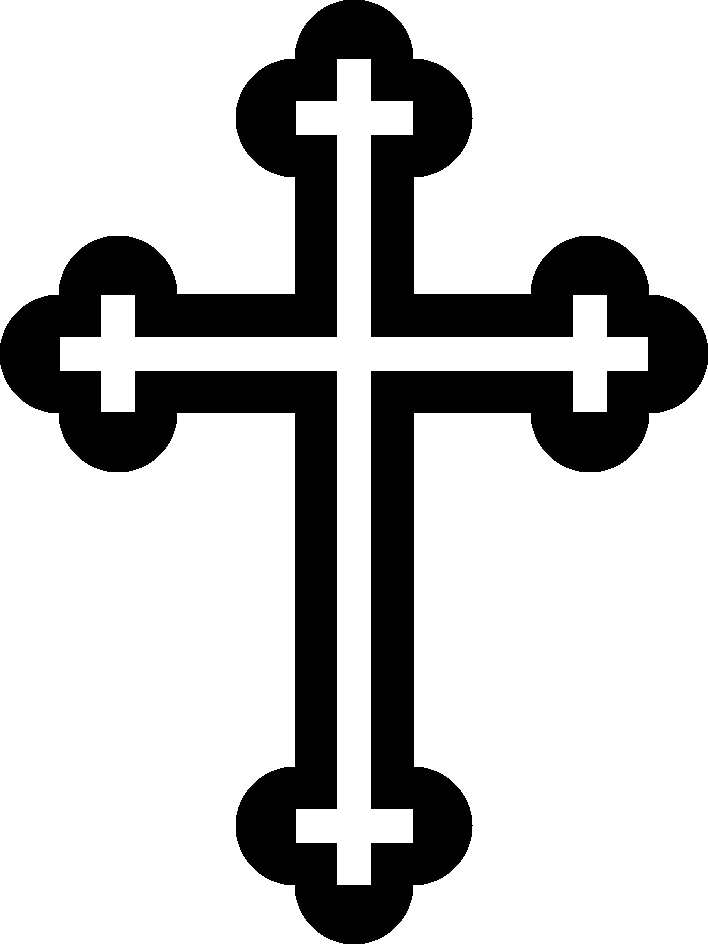 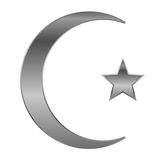 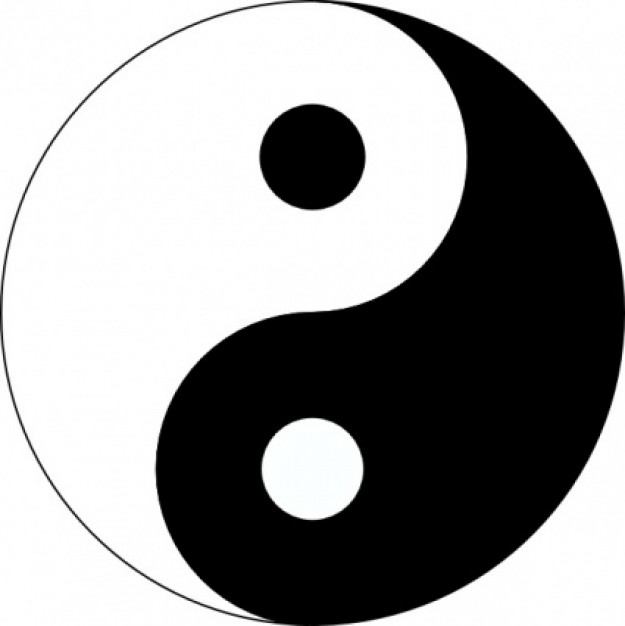 Εφαρμόζοντας:«Ομαδοσυνεργασία: Παραγωγή κάρτας γνώσεων»Μτ 17,20: «Σας βεβαιώνω πως, αν έχετε πίστη έστω και σαν κόκκο σιναπιού, θα λέτε σ’ αυτό το βουνό “πήγαινε από ’δω εκεί”, και θα πηγαίνει· και τίποτα δε θα είναι αδύνατο για σας.».***Εναλλακτικά:«Ομαδοσυνεργασία: Σύγκριση βιβλικού κειμένου με ένα μετασχηματισμό του»Λιούις, Κ.Σ. (1978). Το χρονικό της Νάρνια: Το λιοντάρι, η μάγισσα και η ντουλάπα. Μτφρ. Τζ. Μαστοράκη. Αθήνα: Κέδρος.Από άρθρα ηλ/νικής εφημερίδας (απόσπασμα): α) «Από τον Άννα στον Καϊάφα… οι γονείς των μαθητών του Γυμνασίου και Λυκείου Ζαγοράς, που προέρχονται από τη Μακρυρράχη και αναζητούν λύση στο πρόβλημα της καθημερινής μετακίνησης των παιδιών τους από και προς το σχολείο».http://www.taxydromos.gr/Topika/101805-apo-ton-anna-ston-kaiafa-oi-goneis-ma8htwn-ths-makryrraxhs.html β) Οι τράπεζες παρανομούν. Η Κεντρική Τράπεζα, «αγρόν ηγόρασε» (και πάλιν)! Δυστυχώς η Κεντρική Τράπεζα, της οποίας οι οδηγίες παραβιάστηκαν προκειμένου να παραχωρηθούν στο παρελθόν αυτά τα δάνεια, φαίνεται να συνεχίζει να εφαρμόζει την πολιτική της ανοχής ή όπως λέμε «αγρόν, ηγόρασε». Δεν επιβάλλει ως όφειλε και δικαιούται, κυρώσεις στην τράπεζα για την παραβίαση των οδηγιών της και δεν φαίνεται να ασχολείται καθόλου με τις παράνομες ενέργειες των τραπεζών.http://cyprusgreens.org/%CE%BF%CE%B9-%CF%84%CF%81%CE%AC%CF%80%CE%B5%CE%B6%CE%B5%CF%82-%CF%80%CE%B1%CF%81%CE%B1%CE%BD%CE%BF%CE%BC%CE%BF%CF%8D%CE%BD-%CE%B7-%CE%BA%CE%B5%CE%BD%CF%84%CF%81%CE%B9%CE%BA%CE%AE-%CF%84%CF%81%CE%AC/ γ) «Λ' ΑΚΟΥΙΛΑ: ΕΠΙΜΕΝΟΥΝ ΑΓΩΝΙΣΤΙΚΑ ΟΙ 250 ΕΛΛΗΝΕΣ ΣΠΟΥΔΑΣΤΕΣ ΚΑΙ ΟΙ ΓΟΝΕΙΣ ΤΟΥΣΦωνή βοώντος εν τη ερήμωΤης ΜΑΡΙΑΣ ΜΥΣΤΑΚΙΔΟΥΟ Γολγοθάς των φοιτητών που σπούδαζαν σε πανεπιστήμιο στην ισοπεδωμένη από τους φονικούς σεισμούς Λ' Ακουιλα συνεχίζεται.Οι περίπου 250 Ελληνες σπουδαστές που ζητούν να φοιτήσουν σε αντίστοιχα πανεπιστήμια της χώρας αντιμετωπίζουν από προχθές την απόρριψη της τροπολογίας που κατατέθηκε στη Βουλή, και είχε ως αίτημα τη μετεγγραφή τους…».http://www.enet.gr/?i=news.el.article&id=76773 δ) Ο έχων ώτα ακούειν, ακουέτω...ΠΑΝΑΓΙΩΤΗΣ ΔΗΜΗΤΡΑΚΟΠΟΥΛΟΣΑπό το τέλος του προχθεσινού Eurogroup, ο χρόνος άρχισε και πάλι να κυλά αντίστροφα για όλους και για όλα… Για την Ελλάδα, για την οικονομία, για την καθημερινότητα και την ζωή του καθενός μας.. Κυρίως και πρωτίστως για τα συναισθήματα του, που καλλιεργούνται από συνθήκες και συμπεριφορές![…]Τα καταφέρνουμε και χύνουμε μόνοι μας την καρδάρα, που έχει γεμίσει σταγόνα-σταγόνα τα τελευταία χρόνια με τον ιδρώτα και το δάκρυ μας. Και τώρα που λύθηκε ο ασκός στον οποίο είχαμε μαζέψει τα διλλήματα που τόσο μας βασάνισαν για χρόνια, τώρα μας πνίγουν και πάλι, δίνοντας επιχειρήματα σε όσους πολεμούν την έλευση του καλύτερου ή χειρότερα, μοιάζουν σαν να επιδιώκουν το αντίθετο αποτέλεσμα, για να μπορούν να κατηγορούν όσους τουλάχιστον προσπάθησαν, ότι δεν τα κατάφεραν όλα τέλεια μέχρι το τέλος.Κι ως τότε εγώ κι εσύ πάλι στην αμφιβολία και την αγωνία, πάλι στον τρόμο μην αρχίσουν όλα πάλι από την αρχή, διότι το ξέρουμε όλοι, πλέον οι αντοχές και κυρίως οι ανοχές μας έχουν εξαντληθεί! Ο έχων ώτα ακούειν, ακουέτω…http://www.ant1news.gr/news/blogs/article/368657/o-exon-ota-akoyein-akoyeto-- ε) Οι οικογένειες των θυμάτων θέλουν την κεφαλή του «Τζιχάντι Τζον» επί πίνακι!Η οικογένεια του Στίβεν Σότλοφ, του αμερικανο-ισραηλινού δημοσιογράφου που αποκεφάλισε η εξτρεμιστική οργάνωση Ισλαμικό Κράτος δηλώνει ότι ανυπομονεί να δει τον «Τζιχάντι Τζον», τον δήμιο του παιδιού της, ο οποίος σύμφωνα με τα διεθνή ενημέρωσης ονομάζεται Μοχάμεντ Εμουάζι, να προσάγεται στη δικαιοσύνη. […]http://www.protothema.gr/world/article/455132/oi-oikogeneies-ton-thumaton-theloun-tin-kefali-tou-tzihadi-tzon-epi-pinaki/ στ) Βροχή κατασχέσεων: Οι Έλληνες θα χάνουν τα σπίτια τους για τα κόκκινα δάνειαΣκηνές πρωτοφανούς απόγνωσης και απελπισίας αναμένεται να διαδραματιστούν το επόμενα διάστημα, καθώς το «ξεπούλημα» των κόκκινων δανείων, φέρνει πλειστηριασμούς και εξώσεις σε όσους λόγω της άγριας λιτότητας και της ανέχεια αδυνατούν να εξυπηρετήσουν τις οφειλές τους.[…]Παρότι η λογική μιλάει για «στρατηγικούς κακοπληρωτές» που θα μπουν στο στόχαστρο, εντούτοις είναι κάτι παραπάνω από προφανές ότι από τη στιγμή που η πρώτη κατοικία δεν προστατεύεται πλήρως ούτε από το νόμο …, ο πέλεκυς θα πέσει επί δικαίους και αδίκους.http://www.newsbomb.gr/oikonomia/news/story/729099/vroxi-katasxeseon-oi-ellines-tha-xanoyn-ta-spitia-toys-gia-ta-kokkina-daneia Τίτλοι άρθρων σε ηλ/νικές εφημερίδες: «Θύμα ληστείας για 2η φορά – «αγρόν ηγόρασε» η αστυνομία»http://www.arcadiaportal.gr/news/thuma-listeias-gia-2i-fora-%E2%80%93-%C2%ABagron-igorase%C2%BB-i-astunomia  «Αντί πινακίου φακής πωλείται πολλές φορές η δημόσια περιουσία»http://www.kathimerini.gr/875309/article/oikonomia/real-estate/anti-pinakioy-fakhs-pwleitai-polles-fores-h-dhmosia-perioysia  «Για το θεαθήναι η συμφωνία ΗΠΑ-Ρωσίας»http://www.dw.com/el/%CE%B3%CE%B9%CE%B1-%CF%84%CE%BF-%CE%B8%CE%B5%CE%B1%CE%B8%CE%AE%CE%BD%CE%B1%CE%B9-%CE%B7-%CF%83%CF%85%CE%BC%CF%86%CF%89%CE%BD%CE%AF%CE%B1-%CE%B7%CF%80%CE%B1-%CF%81%CF%89%CF%83%CE%AF%CE%B1%CF%82/av-19509086  ***Διερευνώντας: «Ομαδοσυνεργασία: Επεξεργασία κειμένου με καθοδηγητικές ερωτήσεις»Θεολογία και γλώσσαΣτην εποχή μας γίνεται λόγος πολύς για γλωσσικές αλλαγές στα λειτουργικά κείμενα της Εκκλησίας, περισσότερο συμβατές προς το νεοελληνικό γλωσσικό ιδίωμα και αίσθημα. Η Εκκλησία ήτανε πάντοτε ανοιχτή σε αλλαγές που βοηθούσανε την προσέγγιση της θείας αλήθειας. Όμως ήτανε κι εξαιρετικά προσεκτική. …με τη βεβαιότητα, όπως υπογραμμίζει ο συγγραφέας, ότι:- της Θεολογίας, δηλαδή της εκφράσεως ή δηλώσεως της αλήθειας, προηγείται η εμπειρία της αλήθειας·- η γλώσσα έχει ρόλο δηλωτικό και σημειωτικό, δεν έχει αναλογία προς το είναι της αλήθειας·- τα φιλοσοφικά σχήματα μερικής ή ολικής ταυτίσεως του σημαίνοντος και σημαινομένου δεν έχουν εφαρμογή στη θεολογία, εφόσον δεν υπάρχει αναλογία μεταξύ αλήθειας και γλώσσας, εφόσον τα δύο μεγέθη είναι διαφορετικής τάξεως, δηλαδή άκτιστη η αλήθεια και κτιστή η γλώσσα·- η επιλογή της γλώσσας και των λέξεων στη θεολογία (στην έκφραση-δήλωση της αλήθειας) είναι αποκλειστική ευθύνη του ανθρώπου·- η ίδια αλήθεια μπορεί να δηλωθεί και με διαφορετικές μεταξύ τους λέξεις της ίδιας γλώσσας (π.χ. ελληνικής)·- οι λέξεις, με τις οποίες κήρυξαν ο Κύριος, οι Απόστολοι, οι Πατέρες της Εκκλησίας και οι σύγχρονοι κήρυκες, δεν οδηγούν στην πίστη, στην αλήθεια, παρά μόνο αν ο ακούων αυτές φωτιστεί από το άγιο Πνεύμα και τις υιοθετήσει. Παπαδόπουλος, Στ. (2002). Θεολογία και γλώσσα : Εμπειρική θεολογία –Συμβατική γλώσσα. Αθήνα: Ακρίτας. (Από την παρουσίαση στο οπισθόφυλλο του βιβλίου)***Εναλλακτικά: Έντεχνος συλλογισμός: «Παιχνίδι επεξεργασίας»Φίκος (street artist), Η παραβολή του σπορέως (2012)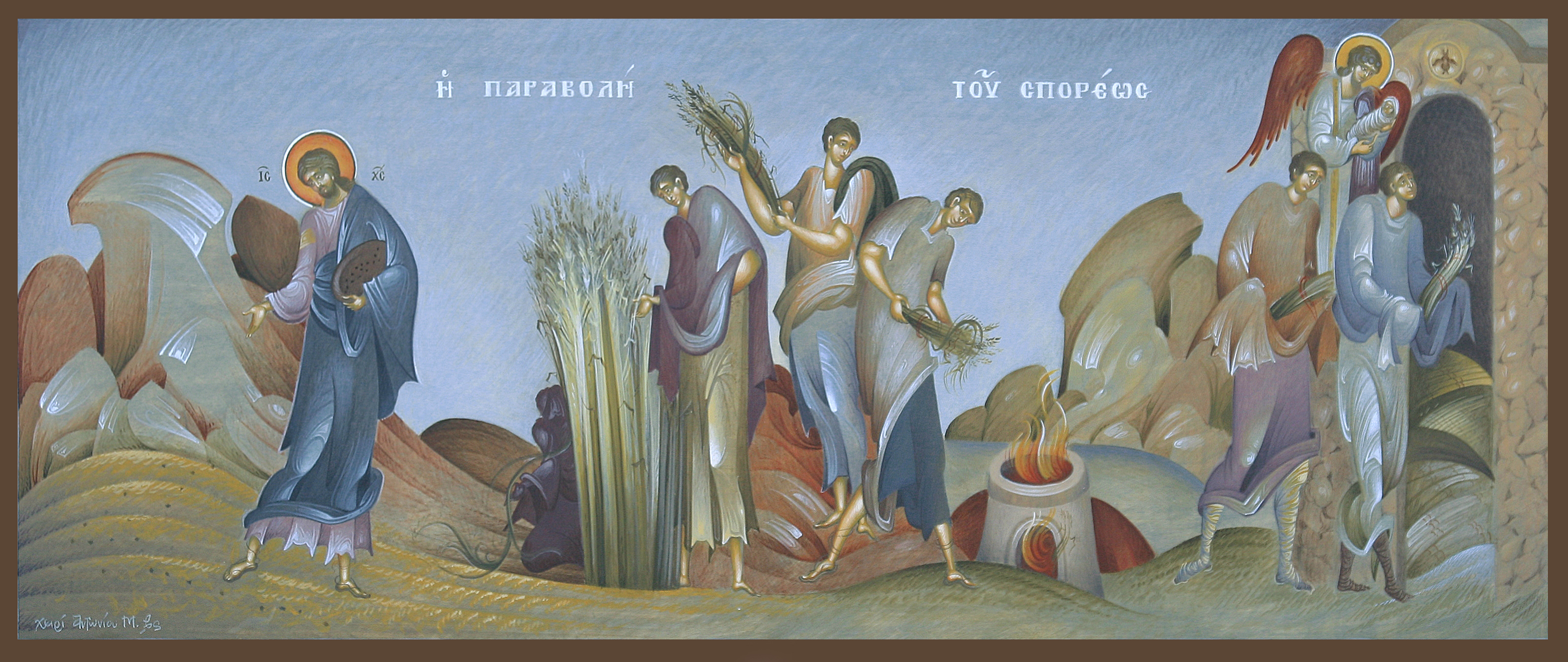 2. Η παραβολή του σποριά4 Όταν συγκεντρώθηκε κοντά στον Ιησού πολύς κόσμος, που έρχονταν από διάφορες πόλεις, εκείνος τους είπε μια παραβολή: 5«Βγήκε ο σποριάς για να σπείρει το σπόρο του· καθώς έσπερνε, μερικοί σπόροι έπεσαν στο δρόμο, όπου καταπατήθηκαν και τους έφαγαν τα πουλιά. 6Άλλοι έπεσαν στις πέτρες και, όταν φύτρωσαν, ξεράθηκαν, γιατί δεν είχε υγρασία. 7Άλλοι σπόροι έπεσαν ανάμεσα σε αγκάθια και, όταν αυτά φύτρωσαν μαζί τους, τους έπνιξαν. 8Άλλοι όμως έπεσαν στο γόνιμο έδαφος, φύτρωσαν κι έδωσαν καρπό εκατό φορές περισσότερο». Αφού τα είπε όλα αυτά, πρόσθεσε με έμφαση: «Όποιος έχει αυτιά για ν’ ακούει ας τα ακούει».***Αναπλαισιώνοντας:«Ομαδοσυνεργασία: Μετασχηματισμός βιβλικού κειμένου»ΠαραβολέςΗ παραβολή των κακών γεωργών (Μτ 21, 33-41)33 «Ακούστε άλλη μια παραβολή: Ένας γαιοκτήμονας φύτεψε ένα αμπέλι, το περίφραξε, έσκαψε σ’ αυτό πατητήρι, έχτισε πύργο, το νοίκιασε σε γεωργούς και έφυγε για άλλον τόπο. 34Όταν πλησίαζε η εποχή της καρποφορίας, έστειλε τους δούλους του στους γεωργούς να πάρουν το μερίδιό του από τους καρπούς. 35Οι γεωργοί όμως έπιασαν τους δούλους του, κι άλλον τον έδειραν, άλλον τον σκότωσαν κι άλλον τον λιθοβόλησαν. 36Ξανάστειλε άλλους δούλους, περισσότερους από τους πρώτους και τους έκαναν τα ίδια. 37Τελευταίον τους έστειλε το γιο του με τη σκέψη: “θα σεβαστούν το γιο μου”. 38Οι γεωργοί όμως, όταν είδαν το γιο, είπαν μεταξύ τους: “αυτός είναι ο κληρονόμος. Εμπρός, ας τον σκοτώσουμε και ας αρπάξουμε την κληρονομιά του”. 39Τον έπιασαν, λοιπόν, τον έβγαλαν έξω από τ’ αμπέλι και τον σκότωσαν. 40Όταν λοιπόν έρθει ο ιδιοκτήτης του αμπελιού, τι θα κάνει σ’ εκείνους τους γεωργούς;» 41«Είναι κακοί», του λένε. «Γι’ αυτό θα τους εξολοθρεύσει με το χειρότερο τρόπο και θα νοικιάσει το αμπέλι σ’ άλλους γεωργούς, που θα του δίνουν τους καρπούς στην εποχή τους».Παραβολή του σπόρου που αυξάνει μόνος του (Μκ 4, 26-29)26 Ο Ιησούς έλεγε: «Με τη βασιλεία του Θεού συμβαίνει ό,τι με τον άνθρωπο που σπέρνει το σπόρο στη γη: 27κοιμάται τη νύχτα και ξυπνάει την ημέρα, κι ο σπόρος βλασταίνει κι αυξάνει με τρόπο που ο ίδιος δεν ξέρει. 28Η γη καρποφορεί από μόνη της: στην αρχή βλαστάρι, ύστερα στάχυ και τέλος μεστωμένο σιτάρι στο στάχυ. 29 Όταν ωριμάσει ο καρπός, αμέσως αρχίζει να θερίζει, γιατί ήρθε ο καιρός του θερισμού».Η παραβολή των ζιζανίων (Μτ 13, 24-30)24 Ο Ιησούς τους διηγήθηκε κι άλλη παραβολή: «Η βασιλεία των ουρανών μοιάζει μ’ έναν άνθρωπο που έσπειρε καλό σπόρο στο χωράφι του. 25Ενώ όμως οι άνθρωποι κοιμούνταν, πήγε ο εχθρός του κι έσπειρε ζιζάνια ανάμεσα στο σιτάρι κι ύστερα έφυγε. 26Μόλις βλάστησαν τα σπαρτά κι έδεσαν καρπό, τότε φάνηκαν και τα ζιζάνια. 27Πήγαν τότε οι δούλοι του οικοδεσπότη και του είπαν: “κύριε, δεν έσπειρες καλό σπόρο στο χωράφι σου; Πώς λοιπόν έχει ζιζάνια;” 28Εκείνος τους είπε: “κάποιος εχθρός το έκανε αυτό”. Του λένε οι δούλοι: “θέλεις να πάμε να τα μαζέψουμε;” 29Κι αυτός τους είπε: “όχι, γιατί μπορεί, μαζεύοντας τα ζιζάνια, να ξεριζώσετε μαζί μ’ αυτά και το σιτάρι. 30Αφήστε να μεγαλώνουν και τα δύο μαζί ως το θερισμό· κι όταν έρθει η ώρα του θερισμού, θα πω στους θεριστές: Μαζέψτε πρώτα τα ζιζάνια και δέστε τα δεμάτια για να τα κάψετε· το σιτάρι όμως να το συνάξετε στην αποθήκη μου”»Η παραβολή για το σπόρο του σιναπιού (Μτ 13, 31-32)31Τους διηγήθηκε και μιαν άλλη παραβολή: «Η βασιλεία των ουρανών μοιάζει με σπόρο σιναπιού, που τον πήρε ένας άνθρωπος και τον έσπειρε στο χωράφι του. 32Είναι μικρότερος απ’ όλους τους σπόρους, όταν όμως μεγαλώσει, ξεπερνά όλα τα λαχανικά και γίνεται δέντρο, ώστε να έρχονται τα πουλιά και να φωλιάζουν στα κλαδιά του».Η παραβολή για το χαμένο πρόβατο (Μτ 18, 12-14)12«Τι νομίζετε; αν κάποιος έχει εκατό πρόβατα και του χαθεί απ’ αυτά το ένα, δε θ’ αφήσει τα ενενήντα εννιά στα βουνά για να πάει ν’ αναζητήσει το χαμένο; 13Κι όταν το βρει, σας βεβαιώνω πως χαίρεται πιο πολύ γι’ αυτό, παρά για τα ενενήντα εννιά που δεν έχουν χαθεί. 14Έτσι ο ουράνιος Πατέρας σας δε θέλει να χαθεί ούτε ένας απ’ αυτούς τους μικρούς».***Εναλλακτικά:«Πέντε π και ένα γ»Γλώσσα και θρησκεία    Σπάνια μια γλώσσα έχει συνδεθεί τόσο με μια θρησκεία όσο η ελληνική γλώσσα με τη χριστιανική διδασκαλία. Θα σταθώ σε μερικά σημεία-σταθμούς για τη σύνδεση της ελληνικής γλώσσας με τη χριστιανική διδασκαλία και ευρύτερα με τη θρησκεία, με την Εκκλησία, με τη λατρεία, με την ιεραποστολή, με τον Ελληνισμό.Γλώσσα και θρησκεία    Επιτρέψτε μου, πρώτα, μερικές γενικές σκέψεις για το θέμα που συζητούμε. Δεν μπορείς να διδάξεις μια οποιαδήποτε θρησκεία, χωρίς να μιλήσεις ζωντανά, πειστικά, λογικά μαζί και βιωματικά, με πάθος, με έμπνευση, με ενθουσιασμό για την πίστη σου. Για να «κοινωνήσεις», όμως, την πίστη σου, πρέπει να επι-κοινωνήσεις με τους ανθρώπους, που θέλεις να καταστήσεις κοινωνούς της πίστης σου. Πρέπει η πίστη να γίνει «κοινωνία». Η σκέψη να γίνει γλώσσα. Η διδασκαλία να γίνει επι-κοινωνία. Το συναίσθημα και το βαθύτερο βίωμα να γίνουν γλωσσική έκφραση. Πρέπει όλα να κατατείνουν σε μια συνάντηση με τον άλλον. Συνάντηση ουσίας, συνάντηση αγάπης, συνάντηση ζωής. Συνάντηση που θα ξεκινήσει, θα εστιασθεί και θα επιτευχθεί με τη γλώσσα. Το Ευαγγέλιο είναι –μη το ξεχνάμε– «η καλή αγγελία», «το καλό γλωσσικό μήνυμα», «η αγγελία που οδηγεί στη σωτηρία τού ανθρώπου» ως «νέα συμφωνία», ως «νέα καθοδήγηση τού ανθρώπου», ως «Καινή Διαθήκη». Είναι τόσο σημαντική η γλωσσική ανακοίνωση και επικοινώνηση της χριστιανικής πίστης, ώστε –για να ξεπερασθούν τα εμπόδια που θέτει η γλωσσική επικοινωνία (οι διαφορετικές γλώσσες που μιλούν οι άνθρωποι)– δόθηκε άνωθεν ακόμη και το χάρισμα της γλωσσολαλίας, τού να γίνεται δηλ. κατανοητός ο κηρύττων τη νέα πίστη, ο κηρύττων το μήνυμα τού Ευαγγελίου, από ανθρώπους που μιλούν άλλες γλώσσες αλλά που με το χάρισμα της γλωσσολαλίας κατανοούν τα λεγόμενα σαν να λέγονται στη γλώσσα τους.    Εν ολίγοις, κάθε μορφή διδασκαλίας της πίστης, εν προκειμένω της χριστιανικής πίστης, δεν κοινωνείται ερήμην της γλώσσας, πραγματώνεται ως γλωσσική επικοινωνία, μέσα από την οποία περνούν η διδασκαλία και τα μηνύματα. Είναι δε τόσο σημαντική η γλωσσική διατύπωση των κειμένων, όπως παραδίδονται, ώστε ενίοτε ένα και, ένα ή (διαζευκτικό), μια αντωνυμία, ένα ρήμα, η θέση μιας λέξης, να καθορίζουν ερμηνευτικά, όπως είναι γνωστό, διαφορετικές δογματικές θέσεις, ακόμη και διαφορετικές ομολογίες. Όπου δε το ιερό κείμενο παίζει και τον ρόλο τού νόμου (Π. Διαθήκη, Κοράνι κ.ά.), η γλωσσική διατύπωση και ερμηνεία καθορίζουν και την ίδια τη ζωή των ανθρώπων, όχι απλώς τη θρησκευτική τους πίστη. Χριστιανική θρησκεία και ελληνική γλώσσα    Η σχέση αυτή πήρε πολλαπλές μορφές και προεκτάσεις. Η απλοποιημένη εξελικτική μορφή της αρχαίας αττικής διαλέκτου αποτέλεσε ό,τι ονομάζεται Αλεξανδρινή Κοινή, γιατί διαμορφώθηκε στα χρόνια τού Μ. Αλεξάνδρου και, μέσω των κατακτήσεων τού Αλεξάνδρου, αναδείχθηκε σε γλώσσα ευρύτερης χρήσης, από την Ελλάδα έως τις Ινδίες. Μιλήθηκε δηλ. κυρίως αλλά και γράφτηκε ως δεύτερη –ενίοτε και ως πρώτη– γλώσσα και από μη Έλληνες. Και γιατί υπήρξε προϊόν μακράς εξελίξεως και γιατί χρησιμοποιήθηκε από ομιλητές που δεν είχαν τα Ελληνικά ως μητρική γλώσσα, η Ελληνική ως Αλεξανδρινή Κοινή πήρε μια αρκετά απλουστευμένη μορφή στην προφορά της γλώσσας πρώτα και πάνω απ’ όλα, αλλά και στη δομή –γραμματική και συντακτική– και, αναπόφευκτα, στο λεξιλόγιο. Σ’ αυτή τη γλώσσα γράφτηκαν τα κείμενα της Καινής Διαθήκης. Σ’ αυτή τη γλώσσα μεταφράστηκε (από τους Εβδομήκοντα) και η ίδια η Παλαιά Διαθήκη, σε μετάφραση που καθιερώθηκε περισσότερο και από το πρωτότυπο! Η μετάφραση δε αυτή έγινε, διότι οι «Ελληνιστές» (οι Εβραίοι δηλ. που μιλούσαν Ελληνικά) ήταν τόσο πολλοί που χρειάστηκε να έχουν την Παλαιά Διαθήκη στη γλώσσα που καταλάβαιναν και με την οποία επικοινωνούσαν. Η γλώσσα των κανονικών Ευαγγελίων της Κ. Διαθήκης ποικίλλει, βεβαίως, υφολογικά από Ευαγγέλιο σε Ευαγγέλιο. Άλλοτε είναι πιο απλή, άλλοτε πιο λόγια. Πάντοτε όμως βρίσκεται εντός των ορίων της Αλεξανδρινής Κοινής και, οπωσδήποτε, είναι έτσι γραμμένη, ώστε να είναι κατανοητή στους απλούς ανθρώπους, όπως ξέρουμε ότι ήταν και ο ίδιος ο λόγος τού Χριστού. Με παρομοιώσεις και παραδείγματα από την καθημερινή απλή, και μάλιστα αγροτική, ζωή. Με χρήση τού προφορικού λόγου και μάλιστα, πολύ συχνά, τού άμεσου λόγου –όχι τού έμμεσου, που είναι πιο επεξεργασμένος– και επίσης με ευρεία χρήση των ρηματικών προτάσεων, . στις οποίες κυριαρχεί το ζωντανό, προσωπικό, βιωματικό ύφος αντί τού περιγραφικού-διαπιστωτικού αποστασιοποιημένου ύφους των ονοματικών προτάσεων.    Αξίζει να σημειωθεί ότι οσάκις μιλούμε για το ποια ήταν η μορφή και η δομή της Αλεξανδρινής Κοινής, η γλώσσα τού Ευαγγελίου είναι εκείνη που θεωρείται ως το πιο χαρακτηριστικό δείγμα. Βέβαια, από τον 1ο αιώνα π.Χ. είχε αρχίσει να έχει απήχηση στους λογίους και γενικότερα στους μορφωμένους το κίνημα τού Αττικισμού. Με την εμφάνισή του μάλιστα διαμορφώθηκε, όπως είναι γνωστό, μια διπλή παράδοση στη χρήση της Ελληνικής: Αφ’ ενός μεν χρησιμοποιήθηκε η «αττικιστική» μορφή, που εμιμείτο την αρχαία αττική διάλεκτο και αποτέλεσε τη γραπτή γλώσσα, την ονομαζόμενη λόγια παράδοση η οποία εξελίχθηκε σε ό,τι είναι γνωστό ως καθαρεύουσα. Παράλληλα όμως συνέχισε να χρησιμοποιείται, διαρκώς εξελισσόμενη προς απλούστερες μορφές, η Αλεξανδρινή Κοινή ή Κοινή τού Ευαγγελίου, που αποτέλεσε την προφορική Ελληνική και μετεξελίχθηκε σε ό,τι ονομάζουμε δημοτική. Την περίοδο που αναδεικνύεται ο Χριστιανισμός σε επίσημη γλώσσα της Ανατολικής Ρωμαϊκής Αυτοκρατορίας, δηλ. τού Βυζαντίου, εννοώ τον 4ο μ.Χ. αιώνα, οι Μεγάλοι Πατέρες της Εκκλησίας μας, ο Βασίλειος, ο Γρηγόριος και ο Ιωάννης, υιοθετούν στον λόγο τους την αττικιστική παράδοση, δηλ. απομακρύνονται από την απλή γλώσσα τού Ευαγγελίου, από την Κοινή, διαμορφώνοντας έτσι την επίσημη μορφή λόγου των πατερικών κειμένων και της Εκκλησίας μας γενικότερα. Τολμώ να υποστηρίξω πως, αν οι τρεις Μεγάλοι Ιεράρχες μας είχαν υιοθετήσει την Κοινή τού Ευαγγελίου, τότε πιθανότατα –με τη δύναμη τού παραδείγματός τους και τού λόγου της Εκκλησίας– θα είχε γενικευθεί η Κοινή και δεν θα υπήρχε στην Ελληνική πρόβλημα γλωσσικής διμορφίας. Οπωσδήποτε, οι Μεγάλοι Πατέρες προτίμησαν τη λόγια γλώσσα της εποχής τους, την αττικιστική, για συγκεκριμένους λόγους: •	για να μιλήσουν για τη νέα θρησκεία με μια καλλιεργημένη ήδη γλώσσα που παρείχε λεπτές γλωσσικές διακρίσεις καίριων εννοιών•	για να χρησιμοποιήσουν τη μορφή γλώσσας που επικρατούσε μεταξύ των μορφωμένων της εποχής και μάλιστα των ελληνικής μορφώσεως, που υποτιμούσαν τους Χριστιανούς ως απαίδευτους•	για να αντιμετωπίσουν με γλωσσική επάρκεια τα προβλήματα των πολλών αιρέσεων που τις περισσότερες φορές ακροβατούσαν στη λέξη.Τη λόγια μορφή της εκκλησιαστικής γλώσσας ενίσχυσε καθοριστικά η γλώσσα της λατρείας. Η γλώσσα της Θ. Λειτουργίας τού Ιωάννη τού Χρυσοστόμου και της Θ. Λειτουργίας τού Μ. Βασιλείου έπαιξε σημαντικό ρόλο σ’ αυτό. Το ίδιο και η γλώσσα των Ύμνων της Ορθόδοξης Εκκλησίας, της Υμνολογίας όλων των χρόνων τού Βυζαντίου με τους μεγάλους Βυζαντινούς ορθόδοξους υμνογράφους.Έτσι, η ελληνική γλώσσα όχι μόνο συνδέθηκε με την ορθόδοξη πίστη και την ορθόδοξη λατρεία, αλλά ανατροφοδότησε γλωσσικά την Ελληνική, αφού οι λέξεις της λόγιας παράδοσης γίνονταν κτήμα και τού απλού λαού και επηρέαζαν τη γλωσσική του έκφραση. Ένα πλήθος εκκλησιαστικών φράσεων από το Ευαγγέλιο, τη Θ. Λειτουργία και την Υμνογραφία (ιδίως της Μ. Εβδομάδος) έχουν περάσει στην καθημερινή γλώσσα τού λαού. (Μερικά παραδείγματα : αγρόν ηγόρασε, αντί τού μάννα χολήν, άξιος ο μισθός του, από καταβολής κόσμου, από τον Άννα στον Καïάφα, άρον-άρον, άρρητα ρήματα, ας όψεται, άσωτος υιός, διά το θεαθήναι τοις ανθρώποις, διά τον φόβον των Ιουδαίων, δόξα σοι ο Θεός, είπα και ελάλησα, εκ τού πονηρού, επί ξύλου κρεμάμενος, να θέσω τον δάκτυλον εις τον τύπον των ήλων, ζωή χαρισάμενη κ.λπ.) […]Ωστόσο, αξίζει να σημειωθεί ότι όταν χρειάστηκε η Ορθόδοξη Εκκλησία να αντιμετωπίσει το κύμα τού προσηλυτισμού που πήγε να περάσει στον λαό από ιερωμένους άλλων χριστιανικών ομολογιών, οι οποίοι χρησιμοποίησαν τη δημοτική για να προσελκύσουν απλούς λαϊκούς ανθρώπους, τότε και οι Ορθόδοξοι ιερωμένοι άρχισαν να χρησιμοποιούν την απλούστερη Ελληνική, τη δημοτική γλώσσα, για να στηρίξουν τον λαό στην ορθόδοξη πίστη του με το κήρυγμά τους, εισάγοντας μια μορφή γλώσσας που έχει χαρακτηρισθεί ως εκκλησιαστικός δημοτικισμός. Ας μη ξεχνάμε ότι στον Νεοελληνικό Διαφωτισμό, σ’ αυτό το εθνικο-πνευματικό κίνημα παιδείας που προετοίμασε ιδεολογικά την Ελληνική Επανάσταση τού ’21, οι ορθόδοξοι ιερωμένοι (από απλοί διάκονοι έως διακεκριμένοι επίσκοποι) είναι αυτοί που χρησιμοποίησαν την απλή ελληνική γλώσσα για να μεταφράσουν και να σχολιάσουν τα αρχαία κείμενα, αυτά που χρησίμευσαν ως βάση για την τόνωση τού εθνικού φρονήματος τού υπόδουλου Ελληνισμού. […]το έργο της ιεραποστολής σε νεοφώτιστους Χριστιανούς οι οποίοι δεν διαθέτουν γραφή (συνέβη, στην πράξη, με την ιεραποστολή σε Αφρικανούς και σε διάφορες φυλές τού Ειρηνικού και της Ασίας) περιλαμβάνει δύο γλωσσικά στάδια: α) τη δημιουργία γραφής και β) τη μετάφραση τού Ευαγγελίου στη γλώσσα των προσερχομένων στη χριστιανική πίστη. Βεβαίως, προϋποτίθεται ένα προγενέστερο ακόμη στάδιο: η εκμάθηση της γλώσσας των προσηλυτιζομένων από τον ασκούντα το ιεραποστολικό έργο. Για να διδάξεις το Ευαγγέλιο της νέας θρησκείας, πρέπει πρώτα να μάθεις ο ίδιος τη γλώσσα των μελλοντικών πιστών. […]Ειδικότερα ως προς τη μετάφραση (όταν είχε λυθεί το πρόβλημα της γραφής), προέκυψε το μείζον θέμα πώς μεταφράζεις το Ευαγγέλιο σε πολιτισμούς τελείως διαφορετικούς και σε γλώσσες επίσης τελείως διαφορετικές ως δομή από τις ινδοευρωπαϊκές. Ό,τι προκρίθηκε γενικότερα ήταν η ελεύθερη νοηματική μετάφραση (αντί της πίστης κατά λέξιν μεταφράσεως που συχνά ήταν αδύνατη έως κωμική!) Προκρίθηκε δηλ. η μετάφραση που απέδιδε τα νοήματα της διδασκαλίας τού Ευαγγελίου, ξεπερνώντας τη δυσκολία από την έλλειψη λέξεων που θα απέδιδαν τις έννοιες της χριστιανικής διδασκαλίας –ιδίως σε δογματικό επίπεδο– με τη χρήση περιφραστικών δηλώσεων και με τη δημιουργία νεολογισμών, όσο το δυνατόν με μεγαλύτερη ετυμολογική διαφάνεια. Ανάλογα προβλήματα ξεπεράστηκαν και στον τομέα της Γραμματικής (χρόνοι και ποιόν ενεργείας ρημάτων, αντωνυμίες προσωπικές, μετοχές κ.ά.) και, βεβαίως, της Σύνταξης. […]Η γλώσσα τού Αποστόλου Παύλου… Έργο τού Παύλου ήταν να μυήσει ανθρώπους που προέρχονταν από πολιτισμούς που είχαν άλλη σύλληψη της ζωής και άλλη θέση σ’ αυτή για τον άνθρωπο και για ό,τι υπάρχει –αν δέχονταν ότι υπάρχει– πέρα από τον άνθρωπο και την επίγεια ζωή του. Με τον Παύλο πραγματώνεται –σε σμικρογραφία αρχικά για να γιγαντωθεί αργότερα– μια συνάντηση πολιτισμών και ίσως, αν το δει κανείς διαφορετικά, και μια «σύγκρουση πολιτισμών», αιώνες πριν διατυπωθεί ως θεωρία στον αιώνα μας από τον Hattington! Βέβαια, ο Παύλος θα πει εδώ, στον δικό μας τόπο, στην Ελλάδα, και μάλιστα στην Πνύκα των Αθηνών μπροστά στον βωμόν «τω αγνώστω θεώ» ότι η διδασκαλία τού Χριστού έρχεται να συμπληρώσει και να δείξει ποιος είναι αυτός ο άγνωστος Θεός. Δεν προβάλλει δηλ. τη σύγκρουση, αλλά τη συμπληρωματικότητα των θρησκευτικών αξιών που συνιστούσαν, εν προκειμένω, τους δύο πολιτισμούς. Άλλωστε, η βαθιά ελληνική μόρφωση τού Παύλου, η γνώση της ελληνικής γλώσσας, κοινής τότε γλώσσας των μορφωμένων –και όχι μόνον–, τού επέτρεπε να κάνει τέτοιες συγκρίσεις και συνδέσεις. Ακόμη – μη το ξεχνάμε – η Ταρσός της Κιλικίας, όπου γεννήθηκε και μορφώθηκε ο Παύλος κατά τη μαρτυρία τού Στράβωνος «υπερβέβληται και Αθήνας και Αλεξάνδρειαν». […]Τα κείμενα τού Παύλου συνιστούν ένα γλωσσικό συνεχές (continuum) στο οποίο αξιοποιείται μια σειρά εκφραστικών μέσων : από το λογικό επιχείρημα ως την προσωπική μαρτυρία και τη βιωματική προσέγγιση. Με το λογικό επιχείρημα αποσκοπεί στην πειθώ για την αλήθεια της διδασκαλίας τού Χριστού και στο να δείξει το βαθύτερο νόημα της θείας οικονομίας που επιτελείται με την παρουσία τού Υιού τού Θεού επί της γης ως σωτήρος τού γένους των ανθρώπων. Μεταφέρει το μήνυμα της βασιλείας τού Θεού και της πίστης στον τριαδικό Θεό. Με τη «βιωματική έκρηξη» («ζω δε ουκέτι εγώ• ζη δ’ εν εμοί ο Χριστός»), εκφράζοντας την αγωνία και τον αγώνα της αναζήτησης του Θεού, της «θέωσης», ο Παύλος συνεπαίρνει τον αναγνώστη όχι πια σε λογικό αλλά σε βιωματικό-συγκινησιακό επίπεδο. Η αναφορά στην αγάπη, στην απόλυτη αγάπη (το κατ’ εξοχήν μήνυμα τού Χριστού) σε συνδυασμό με την πίστη και την ελπίδα, αλλά με την αγάπη –στον γνωστό «Ύμνο της αγάπης»– να υπερέχει («νυνί δε μένει πίστις, ελπίς, αγάπη τα τρία ταύτα• μείζων δε τούτων η αγάπη») και το μήνυμα ότι είναι ένας ο Χριστός και μία η σωτηρία για κάθε άνθρωπο της γης πέρα από διακρίσεις εθνικότητας, κοινωνικής θέσης ή φύλου («ουκ ένι Ιουδαίος, ουδέ Έλλην• ουκ ένι δούλος, ουδέ ελεύθερος• ουκ ένι άρσεν ή θήλυ• πάντες γαρ υμείς είς εστε εν Χριστώ»), η περίφημη οικουμενικότητα της παύλειας χριστιανικής διδασκαλίας, όλα έχουν την έκφραση και την απήχησή τους στη γλώσσα τού Παύλου. Γλώσσα δυναμική, πειστική, ελκυστική, επαναστατική, κριτική, λογική αλλά και συναισθηματική, με δυο λόγια γλώσσα συναρπαστική. Στο κείμενο τού Παύλου, όπως συμβαίνει με όλα τα μεγάλα κείμενα μεγάλων διανοητών, βιώνεις την εκφραστική δύναμη, την ένταση που μπορεί να σηκώσει η ελληνική γλώσσα όταν η έκφραση ακολουθεί τα πετάγματα της σκέψης και τον εσωτερικό παλμό που την δονεί. […]Το βέβαιο είναι ότι, όπως συμβαίνει με τα μεγάλα πνεύματα, η γλώσσα τού Παύλου ακολούθησε το σπάνιο πνεύμα του, πέταξε εξίσου ψηλά με τη σκέψη του, την αποκάλυψε, μάς τη φανέρωσε. Έτσι μάς συγκινεί, μάς πείθει, μάς συνεπαίρνει. Θα μπορούσε, αλήθεια, να σκεφθεί κανείς μεγαλύτερη αξιοποίηση τού προνομίου της ελληνικής γλώσσας από το να γίνει το όχημα μετάδοσης της σκέψης τού Παύλου και μαζί το όχημα διάδοσης της χριστιανικής διδασκαλίας με την οικουμενική διάσταση που πήρε; […]    Προσπάθησα να δώσω μερικές πτυχές τού θέματος της γλώσσας στην ευρύτερη λειτουργία της ιεραποστολής. Ελπίζω να μπόρεσα να δείξω έστω και αμυδρά τη στενότερη ιστορική σχέση που συνδέει την ελληνική γλώσσα και την ελληνική γραφή με τη χριστιανική διδασκαλία και τη χριστιανική ιεραποστολή. Μη ξεχνάμε ποτέ ότι το όνομα του Χριστού που σηματοδοτεί την πίστη και τη θρησκεία μας και οι λέξεις-έννοιες που χρησιμοποιούνται καθολικά για να δηλώσουν την Εκκλησία είναι ελληνικές: Christ και christian και église ή church ή Kirche αλλά και apostle και bishop και clergy και clerical είναι διεθνείς ελληνικές λέξεις και έννοιες.Μπαμπινιώτης, Γ. (2008). Η ελληνική γλώσσα ως όχημα διάδοσης της χριστιανικής διδασκαλίας. Ομιλία στην Ορθόδοξη Ακαδημίας Κρήτης, 10 Μαΐου 2008, στο περιοδικό Διάλογοι καταλλαγής, αρ. φύλλ. 89, Απρ.-Μάιος-Ιούν. 2008 (ψηφιακή έκδοση στο: http://www.babiniotis.gr/wmt/webpages/index.php?lid=1&pid=7&catid=M&apprec=13)Μετάφραση του ΚορανίουΗ βεβαιότητα ότι το Κοράνιο είναι ο ίδιος ο λόγος του Θεού ανέστειλε για αιώνες οποιαδήποτε σκέψη μεταφράσεώς του. Κατά κανόνα χρησιμοποιείται το πρωτότυπο και από τα μη αραβικά μουσουλμανικά έθνη. […]Παρά τις παλαιότερες επιφυλάξεις τους, οι μουσουλμάνοι κυκλοφορούν σήμερα το αραβικό πρωτότυπο του Κορανίου με απόδοση σε όλες τις γλώσσες που ομιλούνται από μουσουλμανικούς λαούς.Η ψυχή του Ισλάμ και του αραβικού πολιτισμούΣε μία θρησκεία που δεν έχει Ιερείς, μυστήρια, ανεπτυγμένη λειτουργική ζωή, εικόνες, η οποία αποφεύγει να αποδώσει οποιαδήποτε μορφή στον Θεό, το Κοράνιο τελικά παραμένει το μόνο αισθητό σημείο της παρουσίας Του μεταξύ των ανθρώπων. Αποτελεί, κατά κάποιο τρόπο, είδος σαρκώσεως του θείου Λόγου. Και μόνο η απαγγελία των στίχων του οδηγεί σε κοινωνία με τον Θεό. Ο πιστός μουσουλμάνος, μέσω του αισθητού αυτού λόγου, οδεύει και συναντά τον αιώνιο λόγο του Θεού. Έτσι το Ισλάμ έγινε ή κατεξοχήν θρησκεία της γραπτής αποκαλύψεως και οι οπαδοί του είναι απόλυτα προσκολλημένοι στο γράμμα του ιερού βιβλίου. Ο υπερβολικός σεβασμός εκτείνεται ακόμη και στις λέξεις του Κορανίου. Οι στίχοι του δεσπόζουν στα τεμένη, σε κάθε χώρο λατρείας· ως σύμβολα -εικονισμός αφηρημένης τέχνης του λόγου του Θεού. Η σημασία του δεν είναι απλώς λειτουργική. Για τους μουσουλμάνους μυστικούς υπήρξε η πηγή της πνευματικής ανατάσεως. Πολλοί πιστοί γνωρίζουν από στήθους κεφάλαια του Κορανίου και δεν είναι λίγοι αυτοί που αποστηθίζουν ολόκληρο το ιερό βιβλίο.Το Κοράνιο άσκησε αποφασιστική επίδραση σε ολόκληρο τον αραβικό πολιτισμό. Είναι το πρώτο γραπτό μνημείο της αραβικής και σφράγισε τη γλώσσα και τη θρησκευτική συνείδηση των Αράβων. Είναι εγχειρίδιο προσευχών, αναγνωστικό, περίληψη της ιεράς ιστορίας, βάση της ηθικής και της νομοθεσίας. Χωρίς υπερβολή, κατέστη η ψυχή του Ισλάμ.Γιαννουλάτος, Αν. (2016). Ισλάμ. Θρησκειολογική επισκόπηση. Αθήνα: Δ.Ο.Λ. (ΤΟ ΒΗΜΑ), σ. 152, 158-9.***Αξιολογώντας:Εναλλακτικά:«Έντεχνος συλλογισμός: Συνδέοντας, επεκτείνοντας, προκαλώντας»Γιάννης Ρίτσος - Ἐπιτάφιος (ἀποσπάσματα) (Θεσσαλονίκη. Μάης τοῦ 1936. Μιὰ μάνα, καταμεσὶς τοῦ δρόμου,μοιρολογάει τὸ σκοτωμένο παιδί της. Γύρω της καὶ πάνω της,βουΐζουν καὶ σπάζουν τὰ κύματα τῶν διαδηλωτῶν - τῶν ἀπερ-γῶν καπνεργατῶν. Ἐκείνη συνεχίζει τὸ θρῆνο της):IΓιέ μου, σπλάχνο τῶν σπλάχνων μου, καρδούλα τῆς καρδιᾶς μου,πουλάκι τῆς φτωχιᾶς αὐλῆς, ἀνθὲ τῆς ἐρημιᾶς μου,πῶς κλείσαν τὰ ματάκια σου καὶ δὲ θωρεῖς ποὺ κλαίωκαὶ δὲ σαλεύεις, δὲ γρικᾷς τὰ ποὺ πικρὰ σοῦ λέω;Γιόκα μου, ἐσὺ ποὺ γιάτρευες κάθε παράπονό μου,Ποὺ μάντευες τί πέρναγα κάτου ἀπ᾿ τὸ τσίνορό μου,τώρα δὲ μὲ παρηγορᾶς καὶ δὲ μοῦ βγάζεις ἄχνακαὶ δὲ μαντεύεις τὶς πληγὲς ποὺ τρῶνε μου τὰ σπλάχνα;Πουλί μου, ἐσὺ ποὺ μοῦ ῾φερνες νεράκι στὴν παλάμηπῶς δὲ θωρεῖς ποὺ δέρνουμαι καὶ τρέμω σὰν καλάμι;Στὴ στράτα ἐδῶ καταμεσὶς τ᾿ ἄσπρα μαλλιά μου λύνωκαὶ σοῦ σκεπάζω τῆς μορφῆς τὸ μαραμένο κρίνο.Φιλῶ τὸ παγωμένο σου χειλάκι ποὺ σωπαίνεικι εἶναι σὰ νὰ μοῦ θύμωσε καὶ σφαλιγμένο μένει.Δὲ μοῦ μιλεῖς κι ἡ δόλια ἐγὼ τὸν κόρφο δές, ἀνοίγωκαὶ στὰ βυζιὰ ποὺ βύζαξες τὰ νύχια, γιέ μου μπήγω.IIΚορώνα μου, ἀντιστύλι μου, χαρὰ τῶν γερατειῶ μου,ἥλιε τῆς βαρυχειμωνιᾶς, λιγνοκυπάρισσό μου,Πῶς μ᾿ ἄφησες νὰ σέρνουμαι καὶ νὰ πονῶ μονάχηχωρὶς γουλιά, σταλιὰ νερὸ καὶ φῶς κι ἄνθο κι ἀστάχυ ;Μὲ τὰ ματάκια σου ἔβλεπα τῆς ζωῆς κάθε λουλούδι,μὲ τὰ χειλάκια σου ἔλεγα τ᾿ αὐγερινὸ τραγούδι.Μὲ τὰ χεράκια σου τὰ δυό, τὰ χιλιοχαϊδεμένα,ὅλη τη γῆς ἀγκάλιαζα κι ὅλ᾿ εἴτανε γιὰ μένα.Νιότη ἀπ᾿ τὴ νιότη σου ἔπαιρνα κι ἀκόμη ἀχνογελοῦσα,τὰ γερατειὰ δὲν τρόμαζα, τὸ θάνατο ἀψηφοῦσα.Καὶ τώρα ποὺ θὰ κρατηθῶ, ποὺ θὰ σταθῶ, ποὺ θἄμπω,ποὺ ἀπόμεινα ξερὸ δεντρὶ σὲ χιονισμένο κάμπο;Γιέ μου, ἂν δὲ σοὖναι βολετὸ νἀρθεῖς ξανὰ σιμά μου,πᾶρε μαζί σου ἐμένανε, γλυκειά μου συντροφιά μου.Κι ἂν εἶν᾿ τὰ πόδια μου λιγνά, μπορῶ νὰ πορπατήσωκι ἂν κουραστεῖς, στὸν κόρφο μου, γλυκὰ θὰ σὲ κρατήσω.IIIΜαλλιὰ σγουρὰ ποὺ πάνω τους τὰ δάχτυλα περνοῦσατὶς νύχτες ποὺ κοιμόσουνα καὶ πλάϊ σου ξαγρυπνοῦσα,Φρύδι μου, γαϊτανόφρυδο καὶ κοντυλογραμμένο,καμάρα ποὺ τὸ βλέμμα μου κούρνιαζε ἀναπαμένο,Μάτια γλαρὰ ποὺ μέσα τους ἀντίφεγγαν τὰ μάκρηπρωινοῦ οὐρανοῦ, καὶ πάσκιζα μὴν τὰ θαμπώσει δάκρυ,Χείλι μου μοσκομύριστο ποὺ ὡς λάλαγες ἀνθίζανλιθάρια καὶ ξερόδεντρα κι ἀηδόνια φτερουγίζαν,Στήθεια πλατιὰ σὰν τὰ στρωτὰ φτερούγια τῆς τρυγόναςποὺ πάνωθέ τους κόπαζε κ᾿ ἡ πίκρα μου κι ὁ ἀγώνας,Μπούτια γερὰ σὰν πέρδικες κλειστὲς στὰ παντελόνιαποὺ οἱ κόρες τὰ καμάρωναν τὸ δείλι ἀπ᾿ τὰ μπαλκόνια,Καὶ γώ, μὴ μοῦ βασκάνουνε, λεβέντη μου, τέτοιο ἄντρα,σοῦ κρέμαγα τὸ φυλαχτὸ μὲ τὴ γαλάζια χάντρα,Μυριόρριζο, μυριόφυλλο κ᾿ εὐωδιαστό μου δάσο,πῶς νὰ πιστέψω ἡ ἄμοιρη πῶς μπόραε νὰ σὲ χάσω;ΙVΓιέ μου, ποιὰ Μοῖρα στὄγραφε καὶ ποιὰ μοῦ τὄχε γράψειτέτοιον καημό, τέτοια φωτιὰ στὰ στήθεια μου ν᾿ ἀνάψει;Πουρνὸ - πουρνὸ μοῦ ξύπνησες, μοῦ πλύθηκες, μοῦ ἐλούστηςπριχοῦ σημάνει τὴν αὐγὴ μακριὰ ὁ καμπανοκρούστης.Κοίταες μὴν ἔφεξε συχνὰ - πυκνὰ ἀπ᾿ τὸ παραθύρικαὶ βιαζόσουν σὰ νἄτανε νὰ πᾶς σὲ πανηγύρι.Εἶχες τὰ μάτια σκοτεινά, σφιγμένο τὸ σαγόνικι εἴσουν στὴν τόλμη σου γλυκός, ταῦρος μαζὶ κι ἀηδόνι.Καὶ γὼ ἡ φτωχειὰ κ᾿ ἡ ἀνέμελη καὶ γὼ ἡ τρελλὴ κ᾿ ἡ σκύλα,σοὔψηνα τὸ φασκόμηλο κι ἀχνὴ ἡ ματιά μου ἐφίλαΜιὰ - μιὰ τὶς χάρες σου, καλέ, καὶ τὸ λαμπρό σου θωρὶκι ἀγαλλόμουν καὶ γέλαγα σὰν τρυφερούλα κόρη.Κι οὐδὲ κακόβαλα στιγμὴ κι οὐδ᾿ ἔτρεξα ξοπίσωτὰ στήθεια μου νὰ βάλω μπρὸς τὰ βόλια νὰ κρατήσω.Κι ἔφτασ᾿ ἀργὰ κι, ὤ, ποὺ ποτὲς μὴν ἔφτανε τέτοια ὥρακι, ὦ, κάλλιο νὰ γκρεμίζονταν στὸ καύκαλό μου ἡ χώρα.VΣήκω, γλυκέ μου, ἀργήσαμε· ψηλώνει ὁ ἥλιος· ἔλα,καὶ τὸ φαγάκι σου ἔρημο θὰ κρύωσε στὴν πιατέλα.Ἡ μπλέ σου ἡ μπλοῦζα τῆς δουλειᾶς στὴν πόρτα κρεμασμένηθὰ καρτεράει τὴ σάρκα σου τὴ μαρμαρογλυμμένη.Θὰ καρτεράει τὸ κρύο νερὸ τὸ δροσερό σου στόμα,θὰ καρτεράει τὰ χνῶτα σου τ᾿ ἀσβεστωμένο δῶμα.Θὰ καρτεράει κ᾿ ἡ γάτα μας στὰ πόδια σου νὰ παίξεικι ὁ ἥλιος ἀργὸς θὰ καρτερᾷ στὰ μάτια σου νὰ φέξει.Θὰ καρτεράει κ᾿ ἡ ρούγα μας τ᾿ ἁδρὸ περπάτημά σουκ᾿ οἱ γρίλιες οἱ μισάνοιχτες τ᾿ ἀηδονολάλημά σου.Καὶ τὰ συντρόφια σου, καλέ, ποὺ τὶς βραδιὲς ἐρχόντανκαὶ λέαν καὶ λέαν κι ἀπ᾿ τὰ ἴδια τοὺς τὰ λόγια ἐφλογιζόντανΚαὶ μπάζανε στὸ σπίτι μας τὸ φῶς, τὴν πλάση ἀκέρια,παιδί μου, θὰ σὲ καρτερᾶν νὰ κάνετε νυχτέρια.Καὶ γὼ θὰ καρτεράω σκυφτὴ βραδὶ καὶ μεσημέρινἀρθεῖ ὁ καλός μου, ὁ θάνατος, κοντά σου νὰ μὲ φέρει....ΙΧὮ Παναγιά μου, ἂν εἴσουνα, καθὼς ἐγώ, μητέρα,βοήθεια στὸ γιό μου θἄστελνες τὸν Ἄγγελο ἀπὸ πέρα.Κι, ἄχ, Θέ μου, Θέ μου, ἂν εἴσουν Θεὸς κι ἂν εἴμασταν παιδιά σουθὰ πόναγες καθὼς ἐγώ, τὰ δόλια πλάσματά σου.Κι ἂν εἴσουν δίκειος, δίκαια θὰ μοίραζες τὴν πλάση,κάθε πουλί, κάθε παιδὶ νὰ φάει καὶ νὰ χορτάσει.Γιέ μου, καλὰ μοῦ τἄλεγε τὸ γνωστικό σου ἀχεῖλικάθε φορὰ ποὺ ὁρμήνευε, κάθε φορὰ ποὺ ἐμίλει:Ἐμεῖς ταγίζουμε ζωὴ στὸ χέρι: περιστέρι,κ᾿ ἐμεῖς οὔτ᾿ ἕνα ψίχουλο δὲν ἔχουμε στὸ χέρι.Ἐμεῖς κρατᾶμε ὅλη τὴ γῆς μὲς στ᾿ ἀργασμένα μπράτσακαὶ σκιάχτρα στέκουνται οἱ Θεοὶ κι ἀφέντη ἔχουνε φάτσα.Ἄχ, γιέ μου, πιὰ δὲ μοὔμεινε καμιὰ χαρὰ καὶ πίστη,καὶ τὸ χλωμὸ καὶ τὸ στερνὸ καντήλι μας ἐσβήστη.Καί, τώρα, ἐπὰ σὲ ποιὰ φωτιὰ τὰ χέρια μου θ᾿ ἀνοίγω,τὰ παγωμένα χέρια μου νὰν τὰ ζεστάνω λίγο;Πηγή: http://users.uoa.gr/~nektar/arts/tributes/giannhs_ritsos/epitafios-i.htm4.2. ΜύθοςΕφαρμόζοντας:	«Τροχιά της μάθησης» με γενικό θέμα: Μύθος = Λόγος (σχέση ταυτότητας)1. μύθος [Από το The Online Liddell-Scott-Jones Greek-English Lexicon]μῦθος, ὁ, word, speech, freq. in Hom. and other Poets, in sg. and pl., ἔπος καὶ μῦθος Od.11.561; opp. ἔργον, μύθων τε ῥητῆρ’ ἔμεναι πρηκτῆρά τε ἔργων Il.9.443, cf. 19.242; esp. mere word, μύθοισιν, opp. ἔγχεϊ, 18.252; ἔργῳ κοὐκέτι μύθῳ A.Pr.1080 (anap.), etc.Πηγή: http://stephanus.tlg.uci.edu/lsj/#eid=71303&context=lsj&action=from-search (14.9.2016)2. «Μύθος και μυθολογία»Ο όρος μύθος δηλώνει γενικά μία αφήγηση, της οποίας συνήθως η προέλευση είναι άγνωστη και, τουλάχιστον κατά ένα μέρος της, αποτελεί τμήμα ευρύτερης παράδοσης, η οποία με τρόπο σχηματικό συνδέει πραγματικά γεγονότα ή πλάσματα της φαντασίας ή ταυτόχρονα και τα δύο προκειμένου να ερμηνεύσει κάποια πρακτική, κάποια πίστη ή κάποιον θεσμό, ή φυσικό φαινόμενο, και η οποία συνδέεται ιδιαίτερα με την θρησκεία. […]Οι μύθοι παρουσιάζονται με την μορφή εκτενών ως επί το πλείστον αφηγήσεων, που εκθέτουν συνήθως με πληρότητα … παραδόσεις σχετικές με θεούς και υπεράνθρωπα όντα που εμπλέκονται σε εκπληκτικά γεγονότα ή περιστάσεις σε έναν χρόνο που είναι απροσδιόριστος και ο οποίος πρέπει να κατανοηθεί μόνο ως επέκεινα ευρισκόμενος της κοινής ανθρώπινης εμπειρίας. Όπως συμβαίνει με κάθε θρησκευτικό συμβολισμό, δεν υπάρχει καμιά προσπάθεια απόδειξης του «δυνατού» των μυθικών αφηγήσεων ή απόδοσης σ’ αυτούς αληθοφάνειας. Κάθε μύθος αυτοπαρουσιάζεται ως έγκυρη, πραγματική περιγραφή, ανεξάρτητα του κατά πόσον τα αφηγούμενα γεγονότα συμφωνούν με την κοινή εμπειρία. […]Φύση, λειτουργίες και τύποι του μύθουΜύθοι υπήρξαν σε κάθε κοινωνία και φαίνεται να αποτελούν βασικό συστατικό στοιχείο του ανθρώπινου πολιτισμού.  […] Είναι, ωστόσο, ξεκάθαρο ότι στα γενικά τους χαρακτηριστικά και στις λεπτομέρειές τους οι μύθοι ενός λαού ανακλούν, εκφράζουν και διερευνούν την αυτό-απεικόνιση του λαού. Η μελέτη των μύθων έχει κατά συνέπεια θεμελιώδη σημασία για την κατανόηση τόσο των μεμονωμένων κοινωνιών όσο και του ανθρώπινου πολιτισμού ως συνόλου. -,  «μύθος και μυθολογία» στην Εγκυκλοπαίδεια Πάπυρος, Λαρούς, Μπριτάνικα, τ. 24ος. Αθήνα: Πάπυρος, 1996. 3. Λόγος και μύθοςΗ λογική δομή, τόσο στο καθολικό όσο και στο επιμέρους, είναι φτωχή κι ανήμπορη να εκφράσει το υπαρξιακό βάθος της ζωής και τη μεταφυσική διάσταση του σύμπαντος, ως σημασιολόγηση και νοηματοδότητη τούτου. Έτσι στην αρχαία Ελλάδα το ζευγάρι θεωρία και πράξη στηρίχτηκε λειτουργικά, …, στο ζευγάρι λόγος και μύθος. Ματσούκας, Ν. (1988). Ιστορία της φιλοσοφίας. Θεσσαλονίκη: Πουρναράς, σ. 59. 4. Μύθος - Χριστιανισμός - Πατερική ΘεολογίαΗ προσφορά του Αρχαιοελληνικού μύθου[…] στον αρχαίο ελληνικό πολιτισμό υπήρξε συνύφανση λόγου και μύθου που αποτελούσε κεντρική δημιουργική δύναμη στον ελληνικό στοχασμό. Ο στοχασμός αυτός, αν και βρισκόταν στην περιοχή του λόγου, μπορούσε με άνεση να επεξεργάζεται μυθικές εικόνες και παραστάσεις. Λόγος και μύθος πάντοτε είχαν έναν αδιόρατο οργανικό δεσμό στις λειτουργίες του στοχασμού.Ο μύθος όχι μόνο δεν αντιτίθεται στο λόγο αλλά αποτελεί και πηγή εξέλιξης. Για παράδειγμα ο μύθος για τη γένεση του κόσμου και των θεών παρέχει την εικόνα μιας ανελέητης μάχης ανάμεσα στις θεότητες που πρωτοστατούν. Επειδή οι θεότητες αυτές σχεδόν ταυτίζονται με τα φυσικά στοιχεία, αυτός που ακούει και αποδέχεται το μύθο σχηματίζει αμέσως την παράσταση ενός κόσμου δυναμικού σε διαρκή ζύμωση και πάλη. Πιθανόν καμιά άλλη γλώσσα δεν θα μπορούσε να πει τόσο πειστικά και αποτελεσματικά ότι ο κόσμος βρίσκεται σε μια αδιάκοπη ροή μέσα από εκρήξεις και συγκρούσεις στοιχείων και καταστάσεων. Έτσι ο φιλόσοφος είχε ήδη το γόνιμο έδαφος, για να προχωρήσει στην αντίστοιχη σύλληψη με λογικές έννοιες, με τον μύθο όχι μόνο να αποτελεί προστάδιο μιας εξέλιξης, αλλά και βασική προϋπόθεση, ώστε να κινηθεί ο λόγος κατά μια ορισμένη και σωστή κατεύθυνση.Η Δυτική σκέψηΣτον ευρωπαϊκό πολιτισμό της Δύσης, αυτή η οργανική συνύφανση είτε εξαφανίζεται είτε επιβιώνει υποτονικά στο περιθώριο. Ο λόγος αυτονομείται και παραμερίζει ως εχθρικές τις μυθικές εικόνες και έτσι ο ελληνικός πολιτισμός μένει ουσιαστικά ανεπανάληπτος, δίνοντας μόνο επιμέρους στοιχεία στη διαμόρφωση του δυτικού πολιτισμού, χωρίς να τον καθορίζει ολοκληρωτικά. Αν και είναι περισσότερο έκδηλη η χριστιανική επίδραση στη διαμόρφωση του δυτικού πολιτισμού, εντούτοις ο πολιτισμός της Δύσης έφτασε σε μια νέα σύνθεση, όπου επικρατεί το αντιμυθικό στοιχείο με την επικράτηση της τεχνολογίας, η δομή της οποίας δεσπόζει κυριαρχικά στη σύνθεση του πολιτισμού όχι μόνο στην Ευρώπη αλλά και σε οικουμενική κλίμακα.Χριστιανική απομύθευσηΗ πολιορκία της χριστιανικής σκέψης μέσα στο πλαίσιο του δυτικού πολιτισμού γίνεται με το ερώτημα αν θα έπρεπε με την είσοδό της ανθρωπότητας σε μία άλλη φάση πολιτισμού, να επιδιώκεται η απομύθευση. Εξαρχής όμως, πρέπει να τεθεί το ερώτημα, αν είναι δυνατή η μετάδοση και η έκφραση με οποιαδήποτε γνωσιολογικά μέσα, μιας μεταφυσικής αλήθειας χωρίς τη μυθική εικόνα, χωρίς τον μύθο και τη συμβολική και ερμηνευτική γλώσσα του. Ο Χριστιανισμός, μολονότι κατευθύνεται εξαρχής από το περιεχόμενο της θείας αποκάλυψης, διατηρεί όλα τα πολιτιστικά στοιχεία. Έτσι, κάτω από ένα διαφορετικό πρίσμα, διατηρεί τη συνύφανση λόγου και μύθου, την οποία όμως ανανεώνει διαρκώς σε μια δυναμική πορεία. Το πρόβλημα της απομύθευσης που έχει κατά καιρούς τεθεί, χρειάζεται διευκρίνιση και κατανόηση, γιατί δεν μπορεί να νοηθούν διδασκαλία και έργο, που υπερβαίνουν τα φυσικά δεδομένα, χωρίς τη μυθική γλώσσα. Η αποκάλυψη στις δυναμικές της φάσεις μέσα στο σχέδιο της ιστορίας της θείας οικονομίας, δεν θα μπορούσε να εκφραστεί χωρίς τις προϋποθέσεις αυτές, σύμφωνα άλλωστε και με τους Πατέρες της Εκκλησίας. Η μυθική αυτή γλώσσα όμως, χάνει τη γνησιότητα της και δεν μπορεί να εκφράσει τις αιώνιες αλήθειες, όταν είναι στατική με αποτέλεσμα να ειδωλοποιεί συγκεκριμένες περιοχές.Ελληνικός και Χριστιανικός μύθος: Οι ΔιαφορέςΕλληνικό κοσμοείδωλοΕίναι βέβαιο ότι η ελληνική σκέψη ξεχώρισε το πρόσωπο απέναντι στο κοσμικό γίγνεσθαι, αλλά ταυτόχρονα το ενέταξε με το μύθο σε μια ενιαία διάσταση όλης της πραγματικότητας. Η ελληνική φιλοσοφία, παράλληλα με την έξαρση του λόγου στάθηκε με πολλή προσοχή στα στοιχεία της μυθολογίας και επεξεργάστηκε λογικά τις μυθικές παραστάσεις.Παρ’ όλο όμως το δυναμισμό που περιέχουν οι παραστάσεις αυτές, δεν μπορούν να ξεφύγουν από τον χωρικό και χρονικό κύκλο του κόσμου, της προσωπικής και κοινωνικής ζωής. Η πρόοδος, σαν μια ριζική αλλαγή και μεταμόρφωση της ιστορίας, δεν αποτελεί θέμα για τον Έλληνα φιλόσοφο, και το μέλλον, ως διάσταση, δεν τον προβληματίζει. Μόνο το παρελθόν και το βάθος της ανθρώπινης ύπαρξης εντοπίζεται και πέρα από τα κλειστά όρια του κόσμου δεν μπορεί να εντοπιστεί τίποτα. Το καθετί που υπάρχει, κινείται και συλλαμβάνεται μέσα στα αυστηρά περιγράμματα μιας κυκλικής περιφοράς. Οι θεότητες ταυτίζονται με τα φυσικά στοιχεία ή περιορίζονται μέσα σ' αυτά. Ακόμη και στην περίπτωση όπου παρουσιάζεται η μία κεντρική θεότητα με εξουσία πάνω στις άλλες, δεν εξαιρείται από την ταύτιση αυτή.Ο Πλάτωνας στον Τίμαιο (Πλάτ., Τίμ. 58abc), παρουσιάζει την εικόνα που είχαν οι αρχαίοι για το σύμπαν: μια σφαίρα, όπου τα στοιχεία σε διαφορετικά μεγέθη κινούνται και περιφέρονται κυκλικά. Ανάμεσα στα στοιχεία υφίσταται ανισότητα και ανομοιομορφία και έτσι επικρατεί αδιάκοπη κίνηση.Ο Ηράκλειτος θεωρεί αδιανόητη την ηρεμία και την ευθεία κίνηση ενός στοιχείου ή μιας διάστασης. Από τη μια κατάσταση γίνεται το πέρασμα στην αντίθετη της και ξανά το αντίστροφο με ακατάπαυστες κυκλικές περιφορές.Στον Φαίδωνα πάλι (Πλάτ., Φαίδ. 72ab), ο Πλάτωνας αναπτύσσει την άποψη για την αθανασία της ψυχής, λέγοντας πως αν η ζωή συνέχεια δίνει ζωή χωρίς αυτή να ξαναγυρίζει από το θάνατο σ' αυτήν, τότε κάποτε θα σταματήσει να υπάρχει. Κάτι παρόμοιο δηλαδή με την άντληση νερού από μια πηγή όπου αν δεν επιστρέφει το νερό σ' αυτήν, σε ορισμένο χρόνο θα στερέψει.Αυτή η συνεχής επανάληψη μέσα στο κλειστό και κυκλικό γίγνεσθαι κάνει το χώρο στατικό, παρ' όλη την υπάρχουσα δυναμικότητα και τα περιγράμματα περιορίζουν το κοσμοείδωλο παρόλο το βάθος, την εσωτερικότητα και τις δυναμικές διαστάσεις των πραγμάτων.Επίσης, στην Πολιτεία ο Πλάτωνας κάνει λόγο για τα δεινά της λήθης, που είναι η απώλεια της μνήμης του αιώνιου κόσμου. Εκείνο δηλαδή που μετράει, είναι η ανάμνηση του παρελθόντος. Η λειτουργία αυτή όμως, όσο κι αν δίνει βάθος και ώθηση στην ψυχή, της κόβει τελικά το δρόμο προς το μέλλον, καθώς η ανάμνηση ακινητοποιεί τον άνθρωπο στο παρελθόν.Χριστιανικό κοσμοείδωλοΟ Χριστιανισμός, χρησιμοποιεί πολλά μυθικά αρχέτυπα. Δεν θα μπορούσε άλλωστε να συμβεί και διαφορετικά. Αλλιώς, θα μιλούσαμε για ανθρώπους ενός άλλου κόσμου. Όμως ο Θεός ξεχωρίζει ριζικά από τον κόσμο. Είναι η αρχή του, αλλά αυτή δεν περιορίζεται στα πλαίσια του κοσμικού γίγνεσθαι ούτε και μπορεί να ταυτιστεί με ένα φυσικό στοιχείο. Είναι πάνω από το μυθικό κοσμοείδωλο και το εξουσιάζει τη στιγμή που λειτουργούν οι φυσικοί νόμοι. Έτσι φαίνεται και η πλήρης ανεξαρτησία του Θεού από το κοσμικό γίγνεσθαι. Όσο συχνές είναι οι εικόνες στην Αγία Γραφή που παρουσιάζουν το Θεό στον ουράνιο θρόνο, εξίσου πολλές είναι και οι παραστάσεις που τον απομακρύνουν και τον κάνουν απρόσιτο και άγνωστο στον άνθρωπο.Η κύρια πραγματικότητα στον Χριστιανισμό δεν είναι ο κόσμος αλλά ο Θεός. Οι πονηρές δυνάμεις υπάρχουν αλλά δεν κυριαρχούν, όπως ακριβώς οι φυσικοί νόμοι δεν αποτελούν την έσχατη και κλειστή τάξη του σύμπαντος.Κατά συνέπεια η ειδωλοποίηση που νοείται ως εγκλωβισμός σε μια ιερή ή θεϊκή ή μαγική ή βέβηλη περιοχή, στην Αγία Γραφή καταργείται. Η φανέρωση του Θεού, καθιστά ανίσχυρο το μυθικό κοσμοείδωλο και την δεσποτική του επιρροή.Η έννοια της Δημιουργίας στη φιλοσοφική σκέψη, διαφέρει από τη Δημιουργία της Αγίας Γραφής. Ο Θεός δεν αποτελεί μία μορφοποιητική αρχή περιορισμένη κι αυτή μέσα στα περιγράμματα του κοσμικού γίγνεσθαι αλλά παρουσία που συνεχώς ουσιώνει το κοσμικό και ανθρώπινο γίγνεσθαι, ενώ ο ίδιος είναι απρόσιτος και ανεξάρτητος από τον κόσμο και τον άνθρωπο. Ο Θεός δεν ταυτίζεται με κανένα μέρος του κόσμου ούτε ο κόσμος και ο άνθρωπος μπορούν να τον φτάσουν και να εξισωθούν μαζί του.Ο Θεός είναι απεριόριστος και ως ανεξάντλητος μπορεί διαρκώς να παράγει και να συντηρεί. Η κίνηση της δημιουργικής και ζωοποιητικής του ενέργειας είναι άπειρη και ευθεία. Δεν είναι αναγκαίο να γυρίζει πάλι στον εαυτό του και να ξαναπάει στην κτίση. Η έννοια της αναπλήρωσης κάποιας απώλειας στη ζωοποιητική θεία ενέργεια δεν υφίσταται στην Αγία Γραφή και διαφέρει ριζικά από τον αρχαιελληνικό μύθο. Ανάλογο παράδειγμα αντλούμε από τις μυστηριακές θεότητες που πεθαίνουν και ανασταίνονται κατά το πρότυπο της κυκλικής αναδημιουργίας της φύσης (Χειμώνας-Άνοιξη). Σε αντίθεση, ο Χριστός πεθαίνει και ανασταίνεται μία μόνο φορά για πάντα και κάτω από ένα τελείως διαφορετικό ιδεολογικό υπόβαθρο.Έτσι στον χριστιανισμό έχουμε μια άλλη παράσταση του απείρου, που δεν περιγράφεται μόνο ως αυτό που δεν έχει αρχή και τέλος, αλλά κατά κύριο λόγο, ως μια πραγματικότητα που κινείται αιώνια και κατά ευθεία πορεία χωρίς κυκλική αναγκαιότητα.Ο κύκλος αποκλείει κάθε έννοια δημιουργίας, όπως την πρεσβεύει η Αγία Γραφή, και η άπειρη ευθεία στη ζωοποιητική θεία ενέργεια επιβάλλει το γεγονός αυτής της δημιουργίας να βρίσκεται έξω από τα κλειστά περιγράμματα μιας νομοτέλειας. Οι φυσικοί νόμοι και η ιστορική πορεία υπάρχουν, γιατί ουσιώνονται και κατευθύνονται από τη θεία βούληση. Η θέωση αποτελεί μια εσχατολογική αναμονή και δεν μπορεί να θεωρηθεί στατικά τέλεια, καθώς τότε θα είχαμε σημεία ειδωλολατρίας.Απομύθευση και ΑποειδωλοποίησηΑνάλογα με την αλήθεια και την ένταση βίωσής της μεταμορφώνεται και ο μύθος. Ο ίδιος ο μύθος εκφράζοντας μια χριστιανική αλήθεια αποειδωλοποιεί τον κόσμο και ταυτόχρονα μεταπλάσσεται και αναπλάθεται.Στην περίπτωση του παραδείσου και της κόλασης ο Θεός, ως πανταχού παρών άλλωστε, βρίσκεται παντού. Η ειδωλοποίηση όμως των εικόνων αυτών στερεί την δυναμική του μύθου. Οι δύο περιοχές δεν μπορεί να θεωρηθούν ως κτιστές, όπως και το πυρ δεν μπορεί να είναι κτιστή φωτιά. Εξάπαντος πρόκειται για καταστάσεις υπερφυσικές που δεν μπορούν να περιγραφούν χωρίς τη βοήθεια του μύθου. Όπως ερμηνεύει ο Ιωάννης Δαμασκηνός: "και τούτο δε ειδέναι δει, ότι ο Θεός ου κολάζει τινά εν τω μέλλοντι, αλλ' έκαστος εαυτόν δεκτικόν ποιεί της μετοχής του Θεού" (Κατά Μανιχαίων PG 94, 1545D-1548A4). Η δόξα του Θεού είναι και στην κόλαση, αλλά το ότι οι άνθρωποι δεν μετέχουν σε αυτή οφείλεται όχι σε κάποια δικαιική και μοιρολατρική τάξη, αλλά στην ελεύθερη κίνηση της ύπαρξης. Το είδωλο όμως αυτό της κόλασης, η ψυχή του ανθρώπου το καθιερώνει στην κοινωνική ζωή ως ενεργό φόβο και τον φόβο αυτό μεταφέρει στη θεία περιοχή. Έτσι ο άνθρωπος θεωρεί πως η κατάσταση αυτή επιβάλλεται από τον Θεό, μια κατάσταση που, παραδείγματος χάριν, προβάλλεται έντονα στις περιγραφές της Παλαιάς Διαθήκης, όπου ο άνθρωπος υπό το καθεστώς του νόμου μεταθέτει στον Θεό μια τιμωρητική συμπεριφορά που σχετίζεται με τις επιλογές του.Ίσως το ζητούμενο στον Χριστιανισμό να μην είναι η απομύθευση αλλά η αποειδωλοποίηση, καθώς τότε μόνο η μυθική γλώσσα χάνει την ακαμψία της. Μετά την αποειδωλοποίηση είναι πλέον δυνατή η σύζευξη του προσωπικού και χαρισματικού λόγου με το μύθο. Τα είδωλα με τις στατικές, αμετάπλαστες έννοιες και παραστάσεις, είναι εκείνα που απειλούν πάντοτε τη γνησιότητα και την αυθεντικότητα του Χριστιανισμού και όχι ο μύθος.Πηγή: https://el.wikipedia.org/wiki/%CE%9C%CF%8D%CE%B8%CE%BF%CF%82 5. Ο μύθος για τη γέννηση της ΑθηνάςΗ Αθηνά ήταν η αγαπημένη κόρη του Δία. Μητέρα της ήταν η Μήτις, πρώτη σύζυγος του Δία. Ο Δίας ύστερα από προφητεία έμαθε ότι η Μήτις θα γεννούσε παιδί το οποίο θα ανέτρεπε από την εξουσία τον πατέρα του, οπότε την κατάπιε ενώ ήταν έγκυος στην Αθηνά. Αργότερα, ο Δίας άρχισε να υποφέρει από πονοκεφάλους και κάλεσε τον Ήφαιστο να τον βοηθήσει. Τότε ο Ήφαιστος με ένα μεγάλο σφυρί χτύπησε το κεφάλι του Δία και πετάχτηκε η Αθηνά πάνοπλη, φορώντας περικεφαλαία και κρατώντας μια ασπίδα. Βλέποντας τον Δία, τα πέταξε στα πόδια του, δείγμα αναγνώρισής του ως υπέρτατου θεού.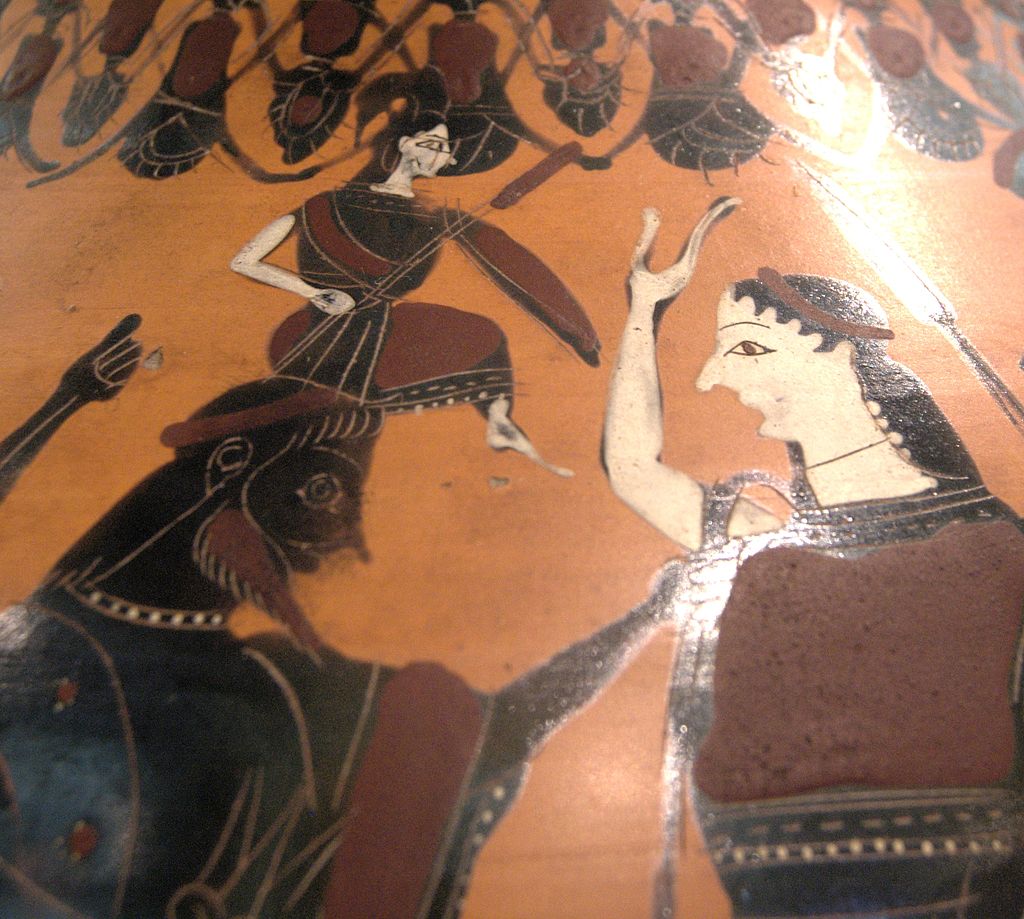 Πηγή: https://el.wikipedia.org/wiki/%CE%91%CE%B8%CE%B7%CE%BD%CE%AC (14.9.2016)6. Μύθοι για τη θεά ΑφροδίτηΗ Αφροδίτη κατά την αρχαία ελληνική μυθολογία και θρησκεία είναι η θεά του έρωτα, της ομορφιάς, της σεξουαλικότητας, της ηδονής και της τεκνοποίησης.Όπως συμβαίνει με πολλές αρχαιοελληνικές θεότητες, υπάρχουν περισσότεροι του ενός μύθοι αναφορικά με την προέλευσή της. […]Κατά την Ιλιάδα του Ομήρου, είναι κόρη του Δία και της Διώνης.Εξαιτίας της ομορφιάς της, οι άλλοι θεοί φοβήθηκαν ότι ο ανταγωνισμός μεταξύ τους για να κερδίσουν την εύνοιά της θα οδηγούσε σε πόλεμο. Συνεπώς ο Δίας κανόνισε το γάμο της με τον Ήφαιστο, ο οποίος, εξαιτίας της ασχήμιας και των δυσμορφιών του, δεν εκλαμβανόταν ως απειλή. Η Αφροδίτη είχε, ωστόσο, πολλούς εραστές, τόσο θεούς, όπως ο Άρης […]Λόγω του δεσμού της με το θεό Άρη, λατρεύτηκε παραδόξως και ως πολεμική θεότητα στη Σπάρτη με το επίθετο Αρεία, ενώ οπλισμένη απεικονιζόταν και η Ουράνια Αφροδίτη στα Κύθηρα. […]Ήταν σύζυγος του Ηφαίστου, αλλά περιγράφεται ως ερωμένη του Άρη, με τον οποίο φέρεται ότι απέκτησε τον Έρωτα, τον Δείμο [τρόμο] και τον Φόβο. […]Πηγή: https://el.wikipedia.org/wiki/%CE%91%CF%86%CF%81%CE%BF%CE%B4%CE%AF%CF%84%CE%B7_(%CE%BC%CF%85%CE%B8%CE%BF%CE%BB%CE%BF%CE%B3%CE%AF%CE%B1)#.CE.9F.CE.B9_.CE.AD.CF.81.CF.89.CF.84.CE.AD.CF.82_.CF.84.CE.B7.CF.82 (14.9.2016)7. Μύθοι για τη σχέση της Αφροδίτης με τον ΆρηΗ Αφροδίτη λέγεται ότι ήταν το δώρο που έκανε η Ήρα στον Ήφαιστο, όταν επέστρεψε στον Όλυμπο. Ωστόσο, σύμφωνα με τον μύθο ήταν και η αιτία να έρθει σε ρήξη με τον πολεμοχαρή αδερφό του Άρη.Σύμφωνα με τη μυθολογία, το εντυπωσιακό παρουσιαστικό του θεού του πολέμου σαγήνεψε τη θεά Αφροδίτη.Η πιο όμορφη γυναίκα είχε για σύζυγό της τον άσχημο, αλλά καλόκαρδο Ήφαιστο.Λίγο καιρό μετά τον γάμο τους άρχισε να συναντιέται με τον Άρη πίσω από τη πλάτη του συζύγου της.Σε μία από τις κρυφές τους συναντήσεις, στο παλάτι του Ήφαιστου, ο Ήλιος που έβλεπε τα πάντα, τους είδε από το άρμα του.Αμέσως έτρεξε και φανέρωσε στον Ήφαιστο ότι η γυναίκα του είχε για εραστή τον αδερφό του και ότι μάλιστα τον συναντούσε πάνω στο κρεβάτι τους. Ο Ήφαιστος οργισμένος ζήτησε από τον Ήλιο να μην μιλήσει σε κανέναν και έστησε σχέδιο για να τους εκδικηθεί.Ο Ήφαιστος πήγε στο κρεβάτι του και έστρωσε ένα διάφανο δίχτυ για να πιάσει επ’ αυτοφώρω τους δύο εραστές. Αργότερα ο Άρης συναντήθηκε την Αφροδίτη και όταν ξάπλωσαν στο κρεβάτι, μπλέχτηκαν στο δίχτυ. Ο Ήφαιστος εισέβαλε στο χώρο και τους βρήκε γυμνούς. Για να αποδείξει τη μοιχεία κάλεσε για μάρτυρες τον πατέρα του, Δία και τους υπόλοιπους θεούς του Ολύμπου.Το παράνομο ζευγάρι ντροπιασμένο άκουσε τις ύβρεις των θεών. Στη συνέχεια, ο Ήφαιστος τους ελευθέρωσε και έφυγε τρέχοντας. Γρήγορα ξεπέρασε τη στεναχώρια του και η απιστία της συζύγου του έγινε παρελθόν, όταν συναντήθηκε ερωτικά με τη θεά της σοφίας, Αθηνά.Πηγή: http://www.mixanitouxronou.gr/otan-o-ifestos-epiase-sto-krevati-ton-adelfo-tou-ari-me-tin-gineka-tou-afroditi-to-paranomo-zevgari-dikastike-apo-tous-theous-ke-o-ifestos-vrike-parigoria-stin-agkalia-allis/ (14.9.2016)8. Ιαπωνικός Μύθος της ΔημιουργίαςΟι δυο πρώτες θεότητες, ο Ιζανάγκι και η Ιζανάμι έπλασαν τη γη. Χώρισαν τον ουρανό από τη γη, έφτιαξαν τη θάλασσα, από την οποία έπεσαν σταγόνες και σχημάτισαν το νησί Ονογκόρο, στο οποίο κατοίκησαν οι δυο θεοί. Ύψωσαν μια στήλη και γύρω από αυτή έχτισαν ένα ανάκτορο (Yashirodono).Οι δυο θεοί ερωτεύτηκαν κι όταν αποφάσισαν να ζευγαρώσουν, έκαναν το γύρο της στήλης σε αντίθετες κατευθύνσεις και η Ιζανάμι πρώτη απηύθυνε χαιρετισμό στον Ιζανάγκι. Από την ένωσή τους προήλθαν οι Χιρούκο και Αουασίμα, τα οποία όμως ήταν δύσμορφα και τα έστειλαν με μια βάρκα μακριά στην ανοιχτή θάλασσα. Οι υπόλοιποι θεοί τους υπαγόρευσαν ότι έγινε αυτό, επειδή στη συνάντησή τους ο Ιζανάγκι έπρεπε να χαιρετίσει πρώτος, γιατί ποτέ μια γυναίκα δεν πρέπει να μιλάει πριν από έναν άνδρα. Έτσι, η Ιζανάμι πήγε στον κάτω κόσμο, όμως ο Ιζανάγκι ήθελε τόσο πολύ να την δει που αποφάσισε να κατέβει στον κάτω κόσμο να την δει.Αυτή του η απόφαση όμως δεν ήταν σωστή γιατί εάν περίμενε την Ιζανάμι για λίγο καιρό ακόμα, η Ιζανάμι θα μπορούσε να ξανά ανέβει στον πάνω κόσμο, όμως η Ιζανάμι είχε είδη φάει από την τροφή του κάτω κόσμου και έτσι το πρόσωπό της είχε παραμορφωθεί. Όταν λοιπόν ο Ιζανάγκι κατέβηκε την είδε και από την ασχήμια της τρόμαξε και έφυγε χωρίς να την πάρει μαζί του. Μετέπειτα ο Ιζανάγκι, επειδή είχε σιχαθεί, έκανε μπάνιο και από τα μάτια του βγήκαν η θεά του ήλιου και η θεά του φεγγαριού, καθώς και από τη μύτη του βγήκε η θεά του χάους και της καταστροφής.Θεϊκή προέλευση του ΑυτοκράτοραΣύμφωνα με το θρύλο, η θεά Αματεράσου εγκαθίδρυσε την αυτοκρατορική οικογένεια της Ιαπωνίας, στέλνοντας τον εγγονό της, Νινίγκι, να κατοικήσει στη γη, με δώρα έναν καθρέφτη, ένα περιδέραιο και το σπαθί Κουσανάγκι του θεού Σουσάνο. Ο Νινίγκι έγινε δεκτός ως άρχοντας της Ιαπωνίας και τα θεϊκά δώρα αποτέλεσαν τους θησαυρούς του στέμματος της αυτοκρατορικής οικογένειας. Παντρεύτηκε τη θεά του όρους Φούτζι και γέννησαν τρεις γιους, ένας από τους οποίους ήταν ο πατέρας του Τζίμου Τέννο, του πρώτου ιστορικού Ιάπωνα αυτοκράτορα (660 π.Χ.), από τον οποίο προέρχεται η ιαπωνική αυτοκρατορική οικογένεια.Πηγή: https://el.wikipedia.org/wiki/%CE%99%CE%B1%CF%80%CF%89%CE%BD%CE%B9%CE%BA%CE%AE_%CE%BC%CF%85%CE%B8%CE%BF%CE%BB%CE%BF%CE%B3%CE%AF%CE%B1 ***Εναλλακτικά:  «Κείμενο χωρίζεται σε μέρη»1. Μύθος και θρησκείαΜύθος και θρησκεία. Η θέση τού μύθου στις διάφορες θρησκευτικές παραδόσεις ποικίλλει.• Τελετουργικές και άλλες πρακτικές. Η ιδέα ότι η κύρια λειτουργία ενός μύθου είναι να δικαιώσει μία τελετουργία, έγινε αποδεκτή χωρίς ιδιαίτερη προσπάθεια απόδειξής της. Στις αρχές τού 20ού αιώνα πολλοί ερευνητές θεωρούσαν τους μύθους, στην πρωιμότερη μορφή τους, ως απολογισμούς κοινωνικών εθίμων και αξιών. Σύμφωνα με τον Φρέιζερ (Sir James Frazer), οι μύθοι και οι τελετουργίες μαζί παρείχαν αποδείξεις για την πρωιμότερη μέριμνα τού ανθρώπου, δηλαδή, τής διαιώνισης τού είδους. Η ανθρώπινη κοινωνία εξελίχθηκε σταδιακά —από την μαγική μέσω τής θρησκευτικής στην επιστημονική— και οι μύθοι και οι τελετουργίες (που επιβίωσαν μέχρι και στο επιστημονικό στάδιο) κόμισαν μαρτυρίες για τους αρχαϊκούς τρόπους σκέψης, που αλλιώς θα ήταν δύσκολο να αναπλαστούν. Όσο για την σχέση μύθου και τελετουργικού, ο Φρέιζερ υποστήριζε ότι οι μύθοι αποσκοπούσαν στην ερμηνεία τελετουργιών, οι οποίες, αλλιώς, θα ήταν ακατανόητες. Έτσι, στο έργο του Άδωνις,  Άττις,  Όσιρις (1906) υποστήριξε ότι η μυθική ιστορία του αυτοευνουχισμού του Αττιδος πλάστηκε για να ερμηνεύσει το γεγονός ότι οι ιερείς του αυτοευνουχίζονταν κατά την εορτή του.Σίγουρα υπάρχουν δεσμοί μεταξύ μύθων και λατρευτικής συμπεριφοράς, αλλά δεν υπάρχει απόδειξη για την υπόθεση τού Φρέιζερ, ότι γενικά η τελετουργία προηγείται και ο μύθος πλάθεται μετά ως επακόλουθη ερμηνεία. Οι σύγχρονοι ερευνητές έχουν εγκαταλείψει το ερώτημα της χρονικής προτεραιότητας και έχουν στραφεί προς την ποικιλομορφία των σχέσεων μεταξύ μύθου και τελετουργίας. Ενώ είναι ξεκάθαρο ότι δεν υπάρχει τελετουργία χωρίς σχετικό μύθο, στον βαθμό ώστε να μπορεί να ειπωθεί ότι ο μύθος εκφράζει στην αφηγηματική γλώσσα αυτό που η τελετουργία εκφράζει μέσω του συμβολισμού της πράξης, υπάρχουν, ωστόσο, πολλοί μύθοι που δεν συνδέονται με τελετουργίες.Το περιεχόμενο των σημαντικών μύθων που αναφέρονται στην απαρχή τού κόσμου αντανακλά συνήθως την κυρίαρχη πολιτιστική μορφή μιας παράδοσης. Οι μύθοι μιας κοινωνίας κυνηγών -τροφοσυλλεκτών αναφέρονται στην προέλευση των θηραμάτων και στα κυνηγετικά έθιμα, μιας γεωργικής κοινωνίας κυρίως στις γεωργικές πρακτικές κ.λπ. Έτσι, πολλοί μύθοι παρουσιάζουν πρότυπα πράξεων και οργανώσεων που είναι κεντρικές στον τρόπο ζωής της κοινωνίας και τις συνδέουν με τους αρχέγονους καιρούς. Οι μύθοι σε συγκεκριμένες παραδόσεις ασχολούνται με θέματα, όπως τα έθιμα συγκομιδής, οι μυητικές τελετές, τα έθιμα των μυστικών «εταιρειών».•	Θρησκευτικός συμβολισμός και εικονογραφία. Ιερά αντικείμενα συναντώνται σε όλες τις θρησκευτικές παραδόσεις και στις περισσότερες ιερές εικόνες. Αποτελούν τα υλικά αντίστοιχα τού μύθου εφ' όσον παριστάνουν ιερές πραγματικότητες μορφών, όπως το κάνει ο μύθος σε αφηγηματική μορφή. Η αναπαράσταση δεν συνεπάγεται πιστή αντιγραφή φυσικών ή ανθρώπινων μορφών, και από αυτή την άποψη, ο θρησκευτικός συμβολισμός μοιάζει και πάλι με τον μύθο στο ότι και οι δύο απεικονίζουν μάλλον το εξωπραγματικό παρά το συνηθισμένο. Πολλές συμβολικές παραστάσεις έχουν τις πηγές τους στους μύθους.•	Ιερά κείμενα. Η Παλαιά Διαθήκη περιλαμβάνει πολύ υλικό, που οι ανθρωπολόγοι θα θεωρούσαν ως μυθολογικό· η θρησκεία τού Ισραήλ, ωστόσο, κατέκρινε από πολλές απόψεις τους μύθους (ως μη-κανονικές, εγκεκριμένες αφηγήσεις). Κατά παρόμοιο τρόπο, απέρριπτε κάθε αναπαράσταση τού Θεού σε φυσική μορφή. Αντιμυθολογικές τάσεις υπάρχουν και στις θρησκείες που οι ρίζες τους βρίσκονται στο Ισραήλ. Η Καινή Διαθήκη σε ορισμένες περιπτώσεις προσβάλλει τους μύθους περιγράφοντάς τους ως «ειδωλολατρικούς» και «ανοήτους». Επίσης η έμφαση του Ισλάμ στην υπερβατικότητα του Θεού, όπως πιστοποιείται στο Κοράνι, επιτρέπει ελάχιστο χώρο στις μυθολογικές ιστορίες. Οι δραστηριότητες υπερφυσικών όντων γνωστών ως jinn, ωστόσο, αναγνωρίζονται και από το επίσημο Ισλάμ.Άλλες παραδόσεις με ιερά κείμενα είναι ανεκτικότερες στον μύθο, π.χ. ο ινδουισμός και ο βουδισμός.-,  «μύθος και μυθολογία» στην Εγκυκλοπαίδεια Πάπυρος, Λαρούς, Μπριτάνικα, τ. 24ος. Αθήνα: Πάπυρος, 1996.***Διερευνώντας:«Ομαδοσυνεργασία: Η ‘αλήθεια’ του κειμένου»Παραβολές του Χριστούα) Μτ 25, 14-30:  Η παραβολή των ταλάντων14«Η βασιλεία του Θεού μοιάζει μ’ έναν άνθρωπο ο οποίος φεύγοντας για ταξίδι, κάλεσε τους δούλους του και τους εμπιστεύτηκε τα υπάρχοντά του. 15Σ’ άλλον έδωσε πέντε τάλαντα, σ’ άλλον δύο, σ’ άλλον ένα, στον καθένα ανάλογα με την ικανότητά του, κι έφυγε αμέσως για το ταξίδι. 16Αυτός που έλαβε τα πέντε τάλαντα, πήγε και τα εκμεταλλεύτηκε και κέρδισε άλλα πέντε. 17Κι αυτός που έλαβε τα δύο τάλαντα, κέρδισε επίσης άλλα δύο. 18Εκείνος όμως που έλαβε το ένα τάλαντο, πήγε κι έσκαψε στη γη και έκρυψε τα χρήματα του κυρίου του.19»Ύστερα από ένα μεγάλο χρονικό διάστημα, γύρισε ο κύριος εκείνων των δούλων και έκανε λογαριασμό μαζί τους. 20Παρουσιάστηκε τότε εκείνος που είχε λάβει τα πέντε τάλαντα και του έφερε άλλα πέντε. “Κύριε”, του λέει, “μου εμπιστεύτηκες πέντε τάλαντα· κοίτα, κέρδισα μ’ αυτά άλλα πέντε”. 21Ο κύριός του του είπε: “εύγε, καλέ και έμπιστε δούλε! Αποδείχτηκες αξιόπιστος στα λίγα, γι’ αυτό θα σου εμπιστευτώ πολλά. Έλα να γιορτάσεις μαζί μου”. 22Παρουσιάστηκε κι ο άλλος με τα δύο τάλαντα και του είπε: “κύριε, μου εμπιστεύτηκες δύο τάλαντα· κοίτα, κέρδισα άλλα δύο”. 23Του είπε ο κύριός του: “εύγε, καλέ και έμπιστε δούλε! Αποδείχτηκες αξιόπιστος στα λίγα, γι’ αυτό θα σου εμπιστευτώ πολλά. Έλα να γιορτάσεις μαζί μου”. 24Παρουσιάστηκε κι εκείνος που είχε λάβει το ένα τάλαντο και του είπε: “κύριε, ήξερα πως είσαι σκληρός άνθρωπος. Θερίζεις εκεί όπου δεν έσπειρες και συνάζεις καρπούς εκεί που δε φύτεψες. 25Γι’ αυτό φοβήθηκα και πήγα κι έκρυψα το τάλαντό σου στη γη. Ορίστε τα λεφτά σου”. 26Ο κύριός του του αποκρίθηκε: “δούλε κακέ και οκνηρέ, ήξερες πως θερίζω όπου δεν έσπειρα, και συνάζω καρπούς απ’ όπου δε φύτεψα! 27Τότε έπρεπε να βάλεις τα χρήματά μου στην τράπεζα, κι εγώ όταν θα γυρνούσα πίσω, θα τα έπαιρνα με τόκο. 28Πάρτε του, λοιπόν, το τάλαντο και δώστε το σ’ αυτόν που έχει τα δέκα τάλαντα. 29Γιατί σε καθέναν που έχει, θα του δοθεί με το παραπάνω και θα ’χει περίσσευμα· ενώ απ’ όποιον δεν έχει, θα του πάρουν και τα λίγα που έχει. 30Κι αυτόν τον άχρηστο δούλο πετάξτε τον έξω στο σκοτάδι. Εκεί θα κλαίνε, και θα τρίζουν τα δόντια”».β) Μτ 7, 24-27: Η παραβολή για τα δύο σπίτια24«Όποιος ακούει αυτά τα λόγια μου και τα τηρεί, αυτόν τον παρομοιάζω μ’ έναν συνετό άνθρωπο, που έχτισε το σπίτι του πάνω στο βράχο. 25Έτσι, όταν ήρθε η βροχή και πλημμύρισαν τα ποτάμια και φύσηξαν οι άνεμοι και έπεσαν ορμητικά πάνω σ’ εκείνο το σπίτι, δεν γκρεμίστηκε, γιατί είχε θεμελιωθεί πάνω στο βράχο. 26Κι όποιος ακούει αυτά τα λόγια μου, μα δεν τα τηρεί στην πράξη, μοιάζει μ’ έναν άμυαλο άνθρωπο, που έχτισε το σπίτι του πάνω στην άμμο. 27Έτσι, όταν ήρθε η βροχή και πλημμύρισαν τα ποτάμια και φύσηξαν οι άνεμοι κι έπεσαν πάνω σ’ εκείνο το σπίτι, αυτό γκρεμίστηκε· και η πτώση του έγινε με πάταγο μεγάλο».γ) Μτ 5, 13-14: Οι μαθητές αλάτι και φως του κόσμου13«Ό,τι είναι το αλάτι για την τροφή, είστε κι εσείς για τον κόσμο. Αν το αλάτι χάσει την αρμύρα του, πώς θα την ξαναποκτήσει; Δε χρησιμεύει πια σε τίποτε· το πετούν έξω στο δρόμο και το πατούν οι άνθρωποι.14»Εσείς είστε το φως για τον κόσμο· μια πόλη χτισμένη ψηλά στο βουνό, δεν μπορεί να κρυφτεί.δ) Αποκ 4, 1-11: Η ουράνια λειτουργία1Ύστερα απ’ αυτά, είδα μια πύλη ανοιχτή στον ουρανό. Και η φωνή που άκουσα προηγουμένως ν’ αντηχεί σαν σάλπιγγα απευθύνθηκε σ’ εμένα και μου είπε: «Ανέβα εδώ πάνω για να σου δείξω τι θα συμβεί ύστερα απ’ αυτά».2Αμέσως τότε με συνήρπασε το Πνεύμα και είδα ένα θρόνο στον ουρανό και κάποιον να κάθεται στο θρόνο. 3Είχε θωριά που άστραφτε όπως ο ίασπις και το σάρδιο, τα πολύτιμα πετράδια. Ένα φωτεινό τόξο περικύκλωνε το θρόνο, που λαμπύριζε σαν το σμαράγδι. 4Είκοσι τέσσερις άλλοι θρόνοι σχημάτιζαν έναν κύκλο γύρω από το θρόνο· σ’ αυτούς τους θρόνους κάθονταν οι είκοσι τέσσερις πρεσβυτύτεροι ντυμένοι με λευκά ρούχα, και με χρυσά στεφάνια στο κεφάλι τους. 5Από το θρόνο έβγαιναν αστραπές, φωνές και βροντές, και μπροστά του έκαιγαν εφτά πύρινες λαμπάδες, δηλαδή τα εφτά πύρινα πνεύματα του Θεού. 6Μπροστά από το θρόνο απλωνόταν κάτι σαν θάλασσα από γυαλί, όμοια με κρύσταλλο.Στο κέντρο, γύρω από το θρόνο, βρίσκονταν τέσσερα όντα γεμάτα μάτια, μπροστά και πίσω. 7Το πρώτο ον έμοιαζε με λιοντάρι, το δεύτερο με μοσχάρι, το τρίτο είχε όψη ανθρώπινη και το τέταρτο έμοιαζε με αετό που πετάει. 8Καθένα από τα τέσσερα όντα είχε έξι φτερούγες, και όλα τους είχαν παντού μάτια γύρω γύρω κι από μέσα. Τα τέσσερα όντα έλεγαν ακατάπαυστα, μέρα νύχτα:«Άγιος, άγιος, άγιος είναι ο Κύριος,ο Θεός ο Παντοκράτορας!Αυτός που αληθινά υπήρχε, υπάρχει και θα ’ρθεί».9 Όταν τα τέσσερα όντα δοξολογούν, αινούν και αναπέμπουν ευχαριστία σ’ αυτόν που κάθεται στο θρόνο και ζει παντοτινά, 10οι είκοσι τέσσερις πρεσβύτεροι πέφτουν μπροστά σ’ αυτόν που κάθεται στο θρόνο, προσκυνούν αυτόν που ζει παντοτινά, αποθέτουν τα στεφάνια τους μπροστά στο θρόνο και λένε:11«Σ’ εσένα ανήκει, Κύριε και Θεέ μας,η δοξολογία, ο αίνος και η δύναμη,γιατί εσύ δημιούργησες τα πάντα·το θέλημά σου τους έδωσε τη δύναμη και τη ζωή». ε) Ιεζεκ. 37, 1-14: Το όραμα της πεδιάδας με τα ξερά κόκαλα1Ένιωσα πάνω μου τη δύναμη του Κυρίου. Μ’ έβγαλε με το Πνεύμα του έξω, μ’ έφερε σε μια πεδιάδα που ήταν γεμάτη κόκαλα 2και με περιέφερε πάνω απ’ αυτά. Τα κόκαλα ήταν πάρα πολλά και πολύ ξερά, απλωμένα στην πεδιάδα.3«Άνθρωπε», με ρώτησε, «μπορούν να γίνουν ζωντανοί άνθρωποι αυτά τα κόκαλα;» Κι εγώ απάντησα: «Κύριε, Θεέ, εσύ ξέρεις». 4Τότε μου είπε: «Μίλα εκ μέρους μου σ’ αυτά τα κόκαλα και πες τους: “κόκαλα εσείς ξερά, 5ο Κύριος ο Θεός σάς λέει: Προσέξτε! Εγώ θα φέρω πνοή μέσα σας και θα πάρετε ζωή. 6Θα σας δώσω νεύρα και θα κάνω να ’ρθει πάνω σας σάρκα και θα τη σκεπάσω με δέρμα· μετά θα σας δώσω πνοή και θα πάρετε ζωή. Τότε θα μάθετε ότι εγώ είμαι ο Κύριος”».7Προφήτεψα, λοιπόν, κατά πώς διατάχθηκα. Κι εκεί που προφήτευα, έγινε ένας θόρυβος κι ακούγονταν τριξίματα· τα κόκαλα πλησίαζαν το ένα το άλλο. 8Ύστερα κοίταξα και είδα ότι νεύρα και σάρκες φύτρωναν πάνω στα κόκαλα και μετά ντύθηκαν με δέρμα· ζωή όμως δεν υπήρχε ακόμα μέσα τους.9Τότε μου είπε ο Κύριος: «Μίλα εκ μέρους μου στην πνοή της ζωής! Προφήτεψε, άνθρωπε, και πες της: “ο Κύριος ο Θεός λέει: Έλα, πνοή, από τις τέσσερις άκρες και μπες μέσα σ’ αυτά τα πτώματα για να ξαναπάρουν ζωή”». 10Προφήτεψα, λοιπόν, όπως με πρόσταξε ο Κύριος. Μπήκε τότε η πνοή της ζωής στα πτώματα και αναστήθηκαν και στάθηκαν στα πόδια τους, κι ήταν ένα πάρα πολύ μεγάλο στράτευμα.11«Άνθρωπε», μου είπε ο Κύριος, «αυτά τα κόκαλα συμβολίζουν τους Ισραηλίτες, οι οποίοι λένε συνεχώς ότι είναι σαν ξερά κόκαλα, ότι χάθηκε κάθε ελπίδα γι αυτούς, ότι είναι χαμένοι πια. 12Γι’ αυτό, προφήτεψε και πες τους ότι εγώ, ο Κύριος ο Θεός, λέω: “θ’ ανοίξω τους τάφους σας και θα σας βγάλω μες απ’ αυτούς, λαέ μου, και θα σας φέρω στη χώρα του Ισραήλ. 13Κι όταν το κάνω αυτό θα μάθετε ότι εγώ είμαι ο Κύριος. 14Θα σας δώσω το Πνεύμα μου και θα ξαναβρείτε τη ζωή. Θα σας φέρω στη χώρα σας και θα μάθετε ότι εγώ είμαι ο Κύριος. Το είπα και θα το κάνω εγώ, ο Κύριος».στ) Ησ 53, 2-12: Τα μελλοντικά παθήματα του δούλου του Κυρίου…Ελκυστικός δεν ήταν ούτ’ ωραίος, ώστε να τον προσέξουμε· ούτε η παρουσία του ήταν τέτοια, που να τον αγαπήσουμε. 3Ήτανε περιφρονημένος απ’ τους ανθρώπους κι εγκαταλελειμμένος· άνθρωπος φορτωμένος θλίψεις, του πόνου σύντροφος, έτσι που να γυρίζουν απ’ αλλού οι άνθρωποι το πρόσωπό τους. Τον αγνοήσαμε σαν να ’ταν ένα τίποτα, του δώσαμε την καταφρόνια μας, κι εκτίμηση ούτε μια στάλα.4Αυτός, όμως, φορτώθηκε τις θλίψεις μας κι υπέφερε τους πόνους τους δικούς μας. Εμείς νομίζαμε πως όλα όσα τον βρήκαν ήταν τραύματα, πληγές και ταπεινώσεις από το Θεό. 5Μα ήταν αιτία οι αμαρτίες μας που αυτός πληγώθηκε, οι ανομίες μας που αυτός εξουθενώθηκε. Για χάρη της δικής μας σωτηρίας εκείνος τιμωρήθηκε και στις πληγές του βρήκαμε εμείς τη γιατρειά. 6Όλοι εμείς πλανιόμασταν σαν πρόβατα· είχε πάρει καθένας μας το δικό του δρόμο. Μα ο Κύριος έκανε να πέσει πάνω του όλων μας η ανομία.7Βασανιζόταν κι όμως ταπεινά υπέμενε, χωρίς παράπονο κανένα. Σαν πρόβατο που τ’ οδηγούνε στη σφαγή, καθώς το αρνί που στέκεται άφωνο μπροστά σ’ αυτόν που το κουρεύει, ποτέ του δεν παραπονέθηκε. 8Κακόπαθε, καταδικάστηκε και οδηγήθηκε μακριά· ποιος στη γενιά του ανάμεσα σκέφτεται τι ν’ απόγινε; Τον εξαφάνισαν από των ζωντανών τον κόσμο, για τις αμαρτίες μας χτυπήθηκε απ’ το θάνατο. 9Φτιάξαν τον τάφο του ανάμεσα στους ασεβείς, το μνήμα του ανάμεσα στους παραπεταμένους· κι όμως, δεν είχε πράξει ανομία καμιά και δόλος δεν είχε βρεθεί στο στόμα του.10 Ο Κύριος όμως θέλησε να τον συντρίψει με τον πόνο· έκανε τη ζωή του θυσία εξιλέωσης. Γι’ αυτό θα δει απογόνους· τα χρόνια του θα ’ναι πολλά και θα εκπληρωθεί μ’ αυτόν του Κυρίου το θέλημα. 11Ύστερα απ’ την ταλαιπωρία της ψυχής του, η αμοιβή του θα ’ναι να χορτάσει φως. Λέει ο Κύριος: «Ο δίκαιος δούλος μου, με τη γνώση του θελήματός μου, θα ελευθερώσει πολλούς από την ενοχή, γιατί θα πάρει επάνω του τις ανομίες τους. 12Γι’ αυτό και θα του δώσω θέση στους μεγάλους ανάμεσα και θα μοιράσει αυτός τα λάφυρα στους ισχυρούς. Επειδή ο ίδιος τη ζωή του στο θάνατο την έδωσε και δέχτηκε να συγκαταλεχθεί με τους αμαρτωλούς. Αυτός πολλών τις αμαρτίες βάσταξε και μεσιτεύει υπέρ των αμαρτωλών».ζ) Εφ 6, 10- 17: Η πανοπλία του χριστιανού10Τέλος, πάρτε δύναμη από την ένωσή σας με τον Κύριο κι από τη μεγάλη του ισχύ. 11Ντυθείτε με την πανοπλία που δίνει ο Θεός, για να μπορέσετε ν’ αντιμετωπίσετε τα τεχνάσματα του διαβόλου. 12Γιατί δεν έχουμε να παλέψουμε με ανθρώπους αλλά με αρχές και εξουσίες, δηλαδή με τους κυρίαρχους του σκοτεινού τούτου κόσμου, τα πονηρά πνεύματα που βρίσκονται ανάμεσα στη γη και στον ουρανό. 13Γι’ αυτό φορέστε την πανοπλία του Θεού, ώστε να μπορέσετε να προβάλετε αντίσταση, όταν έρθει η ώρα της σατανικής επίθεσης. Λάβετε κάθε απαραίτητο μέτρο για να μείνετε ως το τέλος σταθεροί στις θέσεις σας. 14Σταθείτε, λοιπόν, σε θέση μάχης· ζωστείτε την αλήθεια σαν ζώνη στη μέση σας· φορέστε σαν θώρακα τη δικαιοσύνη. 15Για υποδήματα στα πόδια σας βάλτε την ετοιμότητα να διακηρύξετε το χαρούμενο άγγελμα της ειρήνης.16Εκτός απ’ όλα αυτά, κρατάτε πάντα την πίστη σαν ασπίδα, πάνω στην οποία θα μπορέσετε να σβήσετε τα φλογισμένα βέλη του πονηρού. 17Η σωτηρία ας είναι περικεφαλαία σας, και ο λόγος του Θεού η μάχαιρα που σας δίνει το Πνεύμα.***Εναλλακτικά:«Ομαδοσυνεργασία: Σκέψου, Γράψε, Συζήτηση, Μοιράσου (TWPS)- Σύγκριση κειμένων»Γεν 1, 1 – 2,4: ΠΡΟΪΣΤΟΡΙΑ ΤΗΣ ΑΝΘΡΩΠΟΤΗΤΟΣΗ δημιουργία του κόσμου και του ανθρώπου1Στην αρχή ο Θεός δημιούργησε τον ουρανό και τη γη. 2Η γη όμως ήταν έρημη και ασχημάτιστη· ήταν σκοτάδι πάνω από την άβυσσο, και πάνω στα νερά έπνεε Πνεύμα Θεού.3Τότε είπε ο Θεός: «Να γίνει φως»· κι έγινε φως. 4Ο Θεός είδε ότι το φως ήταν καλό και το χώρισε από το σκοτάδι. 5Το φως το ονόμασε «ημέρα» και το σκοτάδι «νύχτα». Ήρθε το βράδυ, ήρθε το πρωί· πρώτη ημέρα.6Μετά είπε ο Θεός: «Στερέωμα να γίνει στα νερά ανάμεσα, για να χωρίζει νερά από νερά». 7Έτσι κι έγινε· δημιούργησε ο Θεός το στερέωμα και χώρισε τα νερά που ήταν κάτω απ’ αυτό, από κείνα που ήταν πάνω απ’ αυτό. 8Κι ονόμασε ο Θεός το στερέωμα «ουρανό». Ήρθε το βράδυ, ήρθε το πρωί· δεύτερη ημέρα.9Τότε είπε ο Θεός: «Να συναχθούν σε έναν τόπο τα νερά που είναι κάτω από τον ουρανό, και να φανεί η στεριά». Έτσι κι έγινε. Τα νερά που ήταν κάτω από τον ουρανό συνάχθηκαν στον τόπο τους, και φάνηκε η στεριά 10Κι ονόμασε ο Θεός «γη» τη στεριά, και το σύναγμα των υδάτων το είπε «θάλασσες». Και είδε ο Θεός ότι ήταν καλό.11Μετά είπε ο Θεός: «Να πρασινίσει η γη: Να βλαστήσουν πάνω σ’ αυτήν χορτάρια που να βγάζουν σπόρους, και καρποφόρα δέντρα, που ανάλογα με το είδος τους να κάνουν καρπούς, οι οποίοι να περιέχουν τους σπόρους τους». Έτσι κι έγινε. 12Πρασίνισε η γη: Βλάστησε χορτάρια που έβγαζαν σπόρους ανάλογα με το είδος τους, και καρποφόρα δέντρα, που οι καρποί τους περιείχαν τους σπόρους τους, ανάλογα με το είδος τους. Και είδε ο Θεός ότι ήταν καλό. 13Ήρθε το βράδυ, ήρθε το πρωί· τρίτη ημέρα.14Τότε είπε ο Θεός: «Να γίνουν φωτεινά σώματα στο στερέωμα του ουρανού, για να χωρίζουν την ημέρα από τη νύχτα, για να είναι σημάδια για τις εποχές, τις ημέρες και τα έτη, 15ώστε από το στερέωμα του ουρανού να φωτίζουν τη γη». Έτσι κι έγινε. 16Δημιούργησε ο Θεός τα δύο μεγάλα φωτεινά σώματα –το μεγαλύτερο για να κυριαρχεί την ημέρα, και το μικρότερο για να κυριαρχεί τη νύχτα· δημιούργησε και τ’ αστέρια. 17Και τα έβαλε όλα στο στερέωμα του ουρανού για να φωτίζουν τη γη, 18για να κυριαρχούν την ημέρα και τη νύχτα και να χωρίζουν το φως απ’ το σκοτάδι. Και είδε ο Θεός ότι ήταν καλό. 19Ήρθε το βράδυ, ήρθε το πρωί· τέταρτη ημέρα.20Τότε είπε ο Θεός: «Να γεμίσουν τα νερά με ζωντανές υπάρξεις πλήθος, και να πετάνε πτηνά πάνω από τη γη προς το στερέωμα του ουρανού». 21Έτσι δημιούργησε ο Θεός τα μεγάλα κήτη και όλα τα είδη των ζωντανών οργανισμών, που κολυμπούν και γεμίζουν τα νερά. Επίσης δημιούργησε όλα τα είδη των πτηνών. Και είδε ο Θεός ότι ήταν καλό. 22Τα ευλόγησε λοιπόν όλα ο Θεός και τους είπε: «Να πολλαπλασιάζεστε και να γεμίσετε τα νερά των θαλασσών· και τα πτηνά ας πληθαίνουν πάνω στη γη». 23Ήρθε το βράδυ, ήρθε το πρωί· πέμπτη ημέρα.24Τότε είπε ο Θεός: «Να βγάλει η γη κάθε είδος ζωντανού οργανισμού: Όλα τα είδη των ζώων, των ερπετών και των θηρίων». Έτσι κι έγινε. 25Δημιούργησε ο Θεός όλα τα είδη των αγρίων ζώων, των ήμερων ζώων και των ερπετών της γης. Και είδε ο Θεός ότι ήταν καλό.26Μετά είπε ο Θεός: «Ας φτιάξουμε τον άνθρωπο σύμφωνα με την εικόνα τη δική μας και την ομοίωση, κι ας εξουσιάζει στης θάλασσας τα ψάρια, στου ουρανού τα πτηνά, στα ζώα και γενικά σ’ όλη τη γη και στα ερπετά που σέρνονται πάνω σ’ αυτήν». 27Δημιούργησε, λοιπόν, ο Θεός τον άνθρωπο σύμφωνα με τη δική του την εικόνα, «κατ’ εικόνα Θεού» τον δημιούργησε, τους δημιούργησε άντρα και γυναίκα. 28Τους ευλόγησε και τους είπε: «Να κάνετε πολλά παιδιά, ώστε να πολλαπλασιαστείτε, να γεμίσετε τη γη και να κυριαρχήσετε σ’ αυτήν. Να εξουσιάσετε στης θάλασσας τα ψάρια, στου ουρανού τα πτηνά και σε κάθε ζώο που κινείται πάνω στη γη». 29Και συνέχισε ο Θεός: «Να, όλα τα φυτά πάνω στη γη, που βγάζουν σπόρους, σάς τα δίνω, καθώς και όλα τα δέντρα που έχουν καρπούς γεμάτους σπόρους· αυτά θα είναι για τροφή σας. 30Και όλα τα χλωρά χόρτα τα δίνω για τροφή στα ζώα της γης, σε όσα πετούν στον ουρανό και σε όσα έρπουν στη γη κι έχουν ζωή». Έτσι κι έγινε.31 Ο Θεός είδε τα δημιουργήματά του και ήταν όλα πάρα πολύ καλά. Ήρθε το βράδυ, ήρθε το πρωί· έκτη ημέρα.2, 1 Έτσι ολοκληρώθηκαν ο ουρανός και η γη και ό,τι υπάρχει σ’ αυτά. 2Μέχρι την έκτη μέρα ο Θεός είχε τελειώσει το έργο του και την έβδομη μέρα σταμάτησε να δημιουργεί. 3Την έβδομη ημέρα την ευλόγησε και την καθαγίασε, γιατί αυτή την ημέρα ολοκλήρωσε τη δημιουργία του και αναπαύθηκε. 4Έτσι, λοιπόν, δημιουργήθηκαν σταδιακά ο ουρανός και η γη.Η εμφάνιση της ζωής [για επιλογή αποσπασμάτων]Πριν από μερικά δισεκατομμύρια χρόνια, η επιφανειακή μορφή του πλανήτη μας δεν θύμιζε, ασφαλώς, σε τίποτα τη σημερινή εικόνα. Είναι πιθανόν ότι η ατμόσφαιρά του απετελείτο από υδρογόνο, αμμωνία, μεθάνιο, υδρατμούς και άλλα αέρια· οπωσδήποτε, όμως, όχι οξυγόνο, που είναι χημικά πολύ δραστικό και θα σχημάτιζε γρήγορα σύνθετες ενώσεις. Τη σημερινή του παρουσία στην ατμόσφαιρα, το οξυγόνο την οφείλει στη συνεχή του ανακύκλωση μέσω των φυτών. Τότε, βέβαια, φυτά δεν υπήρχαν. Βράχοι και νερό κάλυπταν την επιφάνεια της Γης. Μορφές, ωστόσο, ενέργειας, ουσιώδεις για τη χημική και βιολογική εξέλιξη, πρέπει να ήταν παρούσες σε αφθονία: Ηλεκτρικές εκκενώσεις στην ατμόσφαιρα και υπεριώδης ακτινοβολία, που λόγω της απουσίας οξυγόνου έφθανε ανεμπόδιστη στη από τον Ήλιο.Ασφαλώς, είναι δύσκολο να φαντασθεί κανείς ότι σ’ αυτόν τον ταραγμένο πλανήτη -που χαρακτηρίζεται από έντονη ηφαιστειακή δράση, μεγάλες γεωλογικές μεταβολές, και περιβάλλεται από ατμόσφαιρα δηλητηριωδών αερίων- είναι εφικτό η ζωή να κάνει το πρώτο της βήμα. […]Δεν υπάρχει αμφιβολία ότι ο δρόμος από αυτές τις χημικές ενώσεις ως το κύτταρο -τη βασική μονάδα της ζωής- είναι μακρύς και δαιδαλώδης. Διότι το κύτταρο αποτελεί μιαν αξιοθαύμαστη σύνθεση ενός δισεκατομμυρίου μορίων, διατεταγμένων σε πολύπλοκες δομές. Μόνο στο ανθρώπινο σώμα υπάρχουν 200 περίπου ποικιλίες κυττάρων, η κάθε ποικιλία έχοντας μια ειδική λειτουργία και αποστολή να επιτελέσει. […]Οι αναγκαίες πληροφορίες γι’ αυτή τη χημική πολυπλοκότητα και τις απαραίτητες δραστηριότητες του κυττάρου είναι καταγραμμένες στα γονίδια που βρίσκονται στον πυρήνα του.   […]Η αναπαραγωγή, λοιπόν, των φυτών και των ζώων έχει ως βάση την αναπαραγωγή των κυττάρων, βάσει σχεδίων που μεταφέρονται από το DNA. Προς τούτο, τα μόρια του DNA κατασκευάζουν πρώτα ένα ακριβές αντίγραφο του εαυτού τους. Τα αντίγραφα αυτά μεταναστεύουν σε αντίθετες περιοχές του κυττάρου, το κύτταρο διαχωρίζεται κατά μήκος και δύο πανομοιότυπα κύτταρα δημιουργούνται. Η ζωή για τον καθένα μας αρχίζει από ένα μόνο κύτταρο: το μητρικό ωάριο, που τη στιγμή της γονιμοποίησης περιέχει ένα και μοναδικό αντίγραφο των σχεδίων. Τότε όμως αποκτά και ένα δεύτερο από το σπερματοζωάριο. Το γονιμοποιημένο ωάριο διπλασιάζει το DNA και διαιρείται σε δύο, δίδοντας στο καθένα θυγατρικό κύτταρο το δικό του διπλό αντίγραφο. Διαδοχικές διαιρέσεις καταλήγουν σε ένα σύνολο 1014 -εκατό τρισεκατομμυρίων!- κυττάρων στον ενήλικο άνθρωπο. […]Με την τάση για συμβίωση και συνεργασία, που σ’ έναν ανταγωνιστικό κόσμο δίδει περισσότερες πιθανότητες επιβίωσης, οι απλοί μονοκύτταροι οργανισμοί συνθέτουν με την πάροδο του χρόνου τα πολύπλοκα κύτταρα των πιο εξελιγμένων μορφών. Η Γη είναι ακόμη επικίνδυνη για την κυοφορία της ζωής, κυρίως λόγω της υπεριώδους ακτινοβολίας που δέχεται ανυπεράσπιστη από τον Ήλιο.Καθώς όμως νέες ποικιλίες ζώντων οργανισμών παρουσιάζονται, μια σημαντική αλλαγή χαρακτηρίζει τη σύσταση της ατμόσφαιρας. Κάποιοι πρόγονοι των σημερινών φυτών χρησιμοποιούν το ηλιακό φως και, με τη διαδικασία της φωτοσύνθεσης, απελευθερώνουν οξυγόνο. Η ατμόσφαιρα εμπλουτίζεται με οξυγόνο, ενώ στα ανώτερα στρώματά της σχηματίζεται το όζον -με μοριακή δομή τριών ατόμων οξυγόνου- που έχει την ικανότητα να απορροφά την υπεριώδη ακτινοβολία και, συνεπώς, να προστατεύει τη Γη.Η σημερινή εικόνα του κύκλου της ζωής αρχίζει να αναδύεται. Οι ζωικοί οργανισμοί εκτρέφονται με οργανικές ύλες και τις καίνε με τη βοήθεια του οξυγόνου· ενώ τα φυτά αναπτύσσονται και διαβιούν με τη βοήθεια του ηλιακού φωτός, απελευθερώνοντας συνεχώς οξυγόνο. Όσο γνωρίζουμε, πάντως, ο παλαιότερος πολυκύτταρος οργανισμός πρέπει να ήταν κάποιο είδος μέδουσας, που έκανε την εμφάνισή του πριν από 700 εκατομμύρια χρόνια. Τα πρώτα είδη ιχθύων εμφανίσθηκαν πολύ αργότερα, πριν από 500 περίπου εκατομμύρια χρόνια. Είναι αξιοσημείωτο ότι, για πολύ μεγάλο διάστημα της ηλικίας της Γης, η παρουσία της ζωής περιορίζεται σε υδάτινους χώρους, σε λίμνες και ωκεανούς.Η εξέλιξη των ζωικών ειδώνΗ δραματική έξοδος της ζωής από τα ύδατα πρέπει να έγινε πριν από 300 ίσως εκατομμύρια χρόνια, ενώ ο πλανήτης χαρακτηρίζεται ακόμη από αδιάκοπη γεωλογική και ηφαιστειακή δραστηριότητα. Το υπέρθερμο εσωτερικό προκαλεί αλλαγές μικρής ή μεγάλης κλίμακας. Τα ποτάμια, οι οροσειρές και οι κοιλάδες προσδίδουν σιγά-σιγά στη Γη τη γνώριμη εικόνα της. Όσον αφορά στους μεγάλους ζωντανούς οργανισμούς, είναι η εποχή των ερπετών. Απόγονοι κάποιων ειδών σπονδυλωτών αμφιβίων, τα ερπετά, όπως μαρτυρούν τα απολιθώματα, κατέλαβαν κάθε γωνιά του πλανήτη μας. Καθώς διέθεταν σκελετό και πιο ανεπτυγμένο εγκέφαλο, τα ερπετά μπορεί να θεωρηθούν οι πρόγονοι του ποικίλου ζωικού κόσμου της παρούσας εποχής. Των πουλιών και των θηλαστικών, μαζί και του ανθρώπου. […]	Το σημαντικότερο, πάντως, γεγονός αυτής της περιόδου αποτελεί η εμφάνιση των θηλαστικών. Η χώνευση της τροφής στα θηλαστικά τούς προσδίδει την απαραίτητη θερμότητα για την αντιμετώπιση του ψύχους, ενώ βαθμιαία ο αρχικός κύκλος της αναπαραγωγής με την εναπόθεση αυγών μετασχηματίζεται στη γέννηση ανεπτυγμένου εμβρύου και στον θηλασμό. Για δεκάδες εκατομμύρια χρόνια, ωστόσο, τα θηλαστικά αναπτύσσονται και επιβιώνουν μάλλον στο περιθώριο. Ο λόγος είναι ότι στις θάλασσες, στον αέρα και στη γη του πλανήτη μας κυριαρχούν οι φοβεροί δεινόσαυροι. Εύστοχος συνδυασμός των ελληνικών λέξεων «δεινός» και «σαύρα», τα υπερμεγέθη αυτά ερπετά πρέπει να είχαν ιδιαίτερες ικανότητες. Ικανότητες ως προς τη δύναμη, την ευελιξία και, αντίθετα απ’ ό,τι ίσως πιστευόταν στην αρχή, τη νόηση. Έτσι μόνο ερμηνεύεται ότι «κληρονομούν» τη Γη για ένα διάστημα που υπερβαίνει τα 100 εκατομμύρια χρόνια. Ας σημειωθεί ότι ο σημερινός κυρίαρχος της Γης -ο άνθρωπος- φέρει αυτόν τον τίτλο για λιγότερο από δύο εκατομμύρια χρόνια.Εν τούτοις, σε μια χρονική περίοδο που τοποθετείται πριν από 65 εκατομμύρια χρόνια, οι δεινόσαυροι εξαφανίζονται παντελώς. Όπως φαίνεται από τα απολιθώματα, μαζί τους εξαφανίζονται πάμπολλα είδη ερπετών, πτηνών και θηλαστικών και μεγάλο μέρος από τη φυτική βλάστηση. Πρόκειται για μια εκτεταμένη, ανεπανάληπτη βιολογική καταστροφή. Παρά την έκταση, ωστόσο, και τις δραματικές συνέπειες αυτής της καταστροφής, κοινά αποδεκτή ερμηνεία της δεν έχει δοθεί μέχρι σήμερα. Οι υποθέσεις ποικίλλουν από κάποιας μορφής επιδημία ή κλιματική αλλαγή μέχρι κάποια τρομακτική σεισμική δράση, πτώση μετεωριτών ή ακόμη και κοντινή στη Γη έκρηξη υπερκαινοφανούς.Ενώ όμως πολλοί προβληματίζονται για τις αιτίες, κανείς δεν αμφιβάλλει για τη σπουδαία αλλαγή που συνεπάγεται η εξαφάνιση των δεινοσαύρων. Διότι είναι αυτή που επιτρέπει στο εξής τη ραγδαία εξάπλωση και ανάπτυξη των θηλαστικών, του ανθρώπινου είδους μη εξαιρούμενου.Διαρκώς προσαρμοζόμενα στο περιβάλλον και στις ανάγκες, τα θηλαστικά παρουσιάζουν, σε μικρό χρονικό διάστημα, πάμπολλα και διαρκώς πιο ανεπτυγμένα είδη· ανάμεσά τους είναι οι πρόγονοι του σημερινού αλόγου, του ελέφαντα ή της φάλαινας. Αργά αλλά σταθερά, η βιολογική εξέλιξη προχωρεί προς την κορυφαία της πράξη, την εμφάνιση του ανθρώπου.Ο άνθρωπος παρών στο κοσμικό παιχνίδιΟ μηχανισμός της εξελίξεως[…]	Το ότι ο άνθρωπος βρίσκεται εγγύτατα στο σημείο να επέμβει ο ίδιος -και όχι μόνο η τύχη ή η αναγκαιότητα- στα γονίδια που καθοδηγούν τα κληρονομούμενα χαρακτηριστικά του χαρακτηρίζει, περισσότερο ίσως από οτιδήποτε άλλο, την απίστευτη εξέλιξή του. Είναι κατανοητό, λοιπόν, ως συνέπεια θρησκευτικών επιρροών, αλλά και ματαιοδοξίας βαθύτατης, να θίγεται από την κυριαρχούσα άποψη της επιστήμης, που αποδίδει στο ανθρώπινο είδος κοινές καταβολές με κοινωνίες πιθήκων. Τούτο, ωστόσο, και όσο εμπιστεύεται κανείς τις ενδείξεις από τα απολιθώματα και τις σύγχρονες μελέτες συμπεριφοράς, αποτελεί γεγονός μάλλον αναμφισβήτητο. Από όλα τα ζωικά είδη που διαβιούν στις θάλασσες και τις στεριές του πλανήτη μας, ο χιμπατζής και ο γορίλας είναι οι πλησιέστεροι συγγενείς μας. Πρόσφατες μάλιστα έρευνες οδηγούν στο συμπέρασμα ότι διαθέτουν κοινά με μας το ενενήντα εννιά τοις εκατό των γονιδίων.Τούτο δεν σημαίνει, όπως είναι η διαδεδομένη πλάνη, ότι ο άνθρωπος κατάγεται από τον πίθηκο. Αλλά ότι και ο άνθρωπος και ο πίθηκος έχουν έναν κοινό πρόγονο, δυσδιάκριτο εξαιτίας των πολλών αλλαγών που έχουν επισυμβεί στο περιβάλλον και στον γενετικό κώδικα. Ο δυσδιάκριτος αυτός πρόγονος εντοπίζεται στα πρωτεύοντα θηλαστικά -κατηγορία θηλαστικών ζώων, στην οποία κατατάσσεται και ο άνθρωπος- που αναπτύχθηκαν κυρίως μετά την εξαφάνιση των δεινοσαύρων. Αυτοί οι «πρωτοπίθηκοι» υποχρεώθηκαν, πιθανόν από την ανάγκη για αναζήτηση τροφής, να αποικήσουν τα δέντρα και να προσαρμοσθούν στο καινούργιο αυτό περιβάλλον. Η διαβίωση των πρωτοπιθήκων στα δέντρα, που διαρκεί δεκάδες εκατομμύρια χρόνια, τους εξόπλισε με ικανή όραση, ευκινησία και δεξιότητα στα χέρια. Χαρακτηριστικά προερχόμενα από αργές γενετικές αλλαγές, απαραίτητα όμως για την επιβίωση στις ιδιαίτερες απαιτήσεις του νέου πεδίου δραστηριότητας και κατοικίας.Ασφαλώς, μερικά από τα είδη των πρωτοπιθήκων θα εξέλιπαν, επειδή οι γενετικές αλλαγές δεν ευνοούσαν τη φυσική τους επιλογή. Τα διαρκώς βελτιούμενα όμως είδη, που επεκράτησαν, αυξάνουν τον πληθυσμό τους με γρήγορο ρυθμό· και τούτο είναι επόμενο να οδηγήσει σε μια νέα πάλι έλλειψη τροφής. Κάποια είδη, συνεπώς, που προσεγγίζουν κατά πολύ τον σημερινό πίθηκο, αναγκάζονται, πριν από 30 εκατομμύρια χρόνια, να επανέλθουν στο έδαφος και να αναζητήσουν τροφή και στέγη σε κοντινές στα δάση περιοχές. Οι μακρινοί αυτοί πρόγονοι του ανθρώπου, σ’ έναν συνεχή ανταγωνισμό με όμοια ή ανόμοια δημιουργήματα της εξελίξεως, αναπτύσσουν συνεχώς τον εγκέφαλό τους και κατακτούν τις πρώτες υποτυπώδεις τεχνικές δεξιότητες. Η βιολογική οδός που θα οδηγήσει στα είδη των πιθήκων που απαντώνται σήμερα στον πλανήτη -και αργότερα στο ανθρώπινο είδος- διανύεται στο εξής χωρίς μεγάλα εμπόδια.Το ποιος, ωστόσο, πού και πότε μπορεί να διεκδικήσει τον τίτλο του πρώτου «πραγματικού» ανθρώπου, παραμένει ένα ζήτημα με μεγάλη ασάφεια. Εν πολλοίς, είναι ασφαλώς θέμα ορισμού. Τα ευρήματα άλλωστε των ανθρωπολόγων, περιορισμένα μέχρι στιγμής και διάσπαρτα, αφήνουν περιθώρια για έντονες αμφισβητήσεις. Κρανία που προσομοιάζουν με τα ανθρώπινα ανευρέθηκαν σε πολλά σημεία της γης -την Ιάβα, τη Γαλλία, την Αφρική- και αποδίδονται στον Homo erectus, ανθρωποειδές με μεγάλη ικανότητα στα χέρια και με όρθιο βάδισμα. Ο Homo erectus πρέπει να έζησε πριν από ένα εκατομμύριο χρόνια. Ακόμη παλαι-ότερα ευρήματα στους τροπικούς της Αφρικής, που έχουν ηλικία δύο ή και περισσότερα εκατομμύρια χρόνια, ανήκουν στον Αυστραλοπίθηκο, μικρόσωμο ον με χαρακτηριστικά ενδιάμεσα μεταξύ του πιθήκου και του ανθρώπου.Κοντινοί πρόγονοι του σημερινού ανθρώπου, πάντως, θεωρούνται οι παραλλαγές που έζησαν πριν από μερικές εκατοντάδες χιλιάδες χρόνια. Τούτο δεν θίγει πολύ τον εγωισμό μας. Διότι οι άνθρωποι αυτοί, με χαρακτηριστικό εκπρόσωπο τον άνθρωπο του Νεάντερνταλ, ήδη χρησιμοποιούν πέτρινα εργαλεία και έχουν επαρκή ανάπτυξη του εγκεφάλου. Έτσι δικαιολογείται η προσωνυμία του σοφού ανθρώπου -Homo sapiens- με την οποία αυτοπροσαγόρευσε ο σημερινός άνθρωπος το είδος του.Η ασάφεια της ιστορίας μας ως είδους δεν πρέπει, πάντως, να εκπλήσσει τον αναγνώστη. Περισσότερο από το ενενήντα εννιά τοις εκατό αυτής της ιστορίας έχει ως μόνες της πηγές ευρήματα παλαιοντολογικά.Γραμματικάκης, Γ. (199815). Η κόμη της Βερενίκης. Ηράκλειο: Πανεπιστημιακές εκδόσεις Κρήτης, σ. 92, 93, 97-98, 99, 102-104.Η συμβολική γλώσσα της Παλαιάς Διαθήκης[…] 	Από τα παραπάνω προκύπτει σαφώς ότι η πρόσληψη μυθολογικών στοιχείων, που εξυπηρετούν τη διατύπωση των βιβλικών αληθιεών, δεν σημαίνει και πρόσληψη της μυθολογικής σκέψης. Η ουσία του μύθου βρίσκεται στη θεώρηση των θεών ως μέρους του κόσμου τούτου. Ο τονισμός όμως της υπερβατικότητας του Θεού στη Βίβλο αποκλείει οποιοδήποτε συσχετισμό της με τα μυθολογικά κείμενα. Είναι αυτονόητο ότι συχνά η βιβλική γλώσσα είναι έντονα επηρεασμένη από τους μύθους της περιοχής, εφόσον οι βιβλικοί συγγραφείς αντλούν υλικό από τις αφηγήσεις του πνευματικού τους περιβάλλοντος, ιδιαίτερα όταν οι αφηγήσεις αυτές αναφέρονται σε θέματα όπως η δημιουργία, η προέλευση του κακού, η σχέση του ανθρώπου με το Θεό κ.λπ., που απασχολούν και τους ίδιους. Παρ’ όλα αυτά, κατά πραγματικά αξιοθαύμαστο τρόπο, ο μύθος χρησιμοποιείται πάντοτε ως γλωσσική επένδυση, προκειμένου να διακηρυχθεί αφηγηματικά η αλήθεια για τον ένα και μοναδικό Θεό, ο οποίος δημιούργησε  τον κόσμο τέλειο, έπλασε τον άνθρωπο κατ’ εικόνα και καθ’ ομοίωσή του, επεμβαίνει σωτηριολογικά στην ιστορία κ.λπ. Μέσα από τις αφηγήσεις των ένδεκα πρώτων κεφαλαίων της Γενέσεως προβάλλει με τον πιο παραστατικό τρόπο η πτωτική πορεία του ανθρώπου που χαρακτηρίζεται από μια αλυσιδωτή διάσπαση των σχέσεων, ως συνέπεια της διάσπασης των σχέσεων με τον Θεό. …Κωνσταντίνου, Μ. (1999). Χίλια χρόνια και μία μέρα. Η συμβολική γλώσσα των αφηγηματικών κειμένων της Π.Δ., Σύναξη 67 (1988), σσ. 110-111.***Αναπλαισιώνοντας:«Έντεχνος συλλογισμός (Artful thinking): «Ερμηνεία και αιτιολόγηση»Βίντεο με διδακτικό περιεχόμενο: π.χ. «Η επίσκεψη του Χριστού», http://www.catichisis.gr/subjects/lessons/movies/item/479-stories-and-parables-videos (επίσημη ιστοσελίδα της Συνοδικής Επιτροπής Νεότητος της Ιεράς Συνόδου της Εκκλησίας της Ελλάδος). (προσπέλαση 15.9.2016)Αλληγορία της Θείας Μετάληψης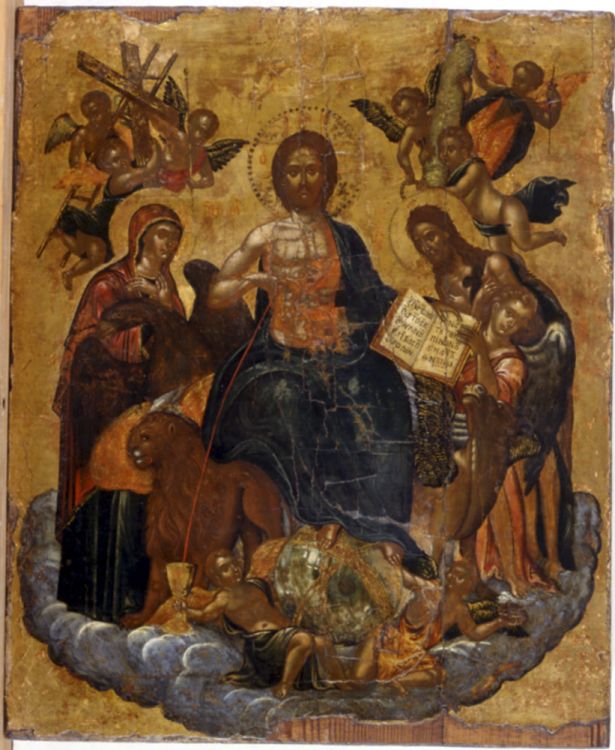 Λίγα λόγια για την εικόνα: Είδος: Φορητή εικόναΧρονολόγηση: Β΄μισό 16ου αι.Διαστάσεις (εκ.μ.): 54Χ45,5Δημιουργός: Μιχαήλ ΔαμασκηνόςΣτο κέντρο της παράστασης ο Xριστός πλαισιώνεται από την Παναγία και τον Iωάννη τον Πρόδρομο, σε στάση δέησης, και τα τέσσερα αποκαλυπτικά σύμβολα των ευαγγελιστών: το λέοντα, τον αετό, τον άγγελο και το μόσχο. Πατάει πάνω στη σφαίρα του κόσμου, που συγκρατείται από δύο μικρούς αντικριστούς αγγέλους και είναι διακοσμημένη με τους αστερισμούς και τον ζωδιακό κύκλο. Ο Χριστός κρατεί με το αριστερό του χέρι Ευαγγέλιο, όπου είναι γραμμένο απόσπασμα από το Ευαγγέλιο του Iωάννη σχετικό με τη θεία μετάληψη, γεγονός που τονίζει το ευχαριστιακό νόημα της σύνθεσης. Tο ιμάτιο που καλύπτει τον Χριστό αφήνει να αποκαλυφθεί το πάνω μέρος του σώματός του. Με το δεξί του χέρι πιέζει την πληγή στη λογχισμένη του πλευρά, από την οποία ρέει αίμα που συλλέγεται σε ποτήρι Mετάληψης από έναν από τους αγγέλους, ενώ δεύτερος άγγελος, δεξιά, κρατεί ένζυμο άρτο (αντίδωρο). Στο πάνω μέρος της εικόνας, δύο ομάδες αγγέλων κρατούν τα Σύμβολα του Πάθους: αριστερά το σταυρό, τη σκάλα και τη λόγχη και δεξιά τον κίονα πάνω στον οποίο μαστιγώθηκε ο Χριστός, τα καρφιά και το σπόγγο. H σύνθεση της εικόνας, που φέρει στο άνω μέρος την επιγραφή «H Mετάληψις», προσδίδει στο θέμα της Δέησης, στο πάνω μέρος της παράστασης, το συμβολισμό της θείας ευχαριστίας, η οποία αποδίδεται στο κάτω μέρος της εικόνας με θέματα από το Θείο Πάθος και την Eσχατολογία (τέλος του κόσμου, Δευτέρα Παρουσία).Tο υψηλής ποιότητας έργο αναδεικνύει τεχνοτροπικά στοιχεία πολύ κοντά στις αρχές και τις μεθόδους της κρητικής ζωγραφικής, όπως τουλάχιστον αυτή επιβιώνει τον 17ο και 18ο αιώνα στα Iόνια νησιά. Eικονογραφικά, το θέμα της αλληγορικής απεικόνισης της θείας μετάληψης οφείλει την πρωτότυπη σύνθεσή του σε Δυτικά πρότυπα. Tα δομικά του όμως στοιχεία, υπό την επίδραση των λειτουργικών κειμένων, είναι οικεία στη βυζαντινή εικονογραφία και ανιχνεύονται ήδη σε παλαιότερη εποχή. H εικόνα ακολουθεί με κάθε ακρίβεια την ομώνυμη της Mονής Θεοτόκου Πλατυτέρας στην Kέρκυρα που αποδίδεται στον Mιχαήλ Δαμασκηνό. Ο ζωγράφος αυτός φέρεται ως ο εκφραστής της εικονογραφικής καινοτομίας που απαντά κυρίως στην Kέρκυρα και αντιγράφεται από σημαντικό αριθμό μεταγενέστερων εικόνων. Tο θέμα συνδέεται με τη λεγομένη «Έριδα περί Mετουσιώσεως» (Transsubstantiatio) που κορυφώθηκε στη Δύση κατά τη Mεταρρύθμιση και Aντιμεταρρύθμιση και εξακολούθησε κατά τον 17ο αιώνα. Η διάδοση του εικονογραφικού θέματος του Δαμασκηνού έως και τον 18ο ακόμη αιώνα δηλώνει ότι το ζήτημα εξακολουθούσε να είναι επίκαιρο για την Ορθόδοξη κοινότητα, τονίζοντας τον Άρτο ως ένζυμο (πρόσφορο) και όχι ως άζυμο (όστια).Βυζαντινό και Χριστιανικό Μουσείο (Αθήνα)http://www.byzantinemuseum.gr/el/search/?bxm=2221 (15.9.2016)Ο καλός ποιμένας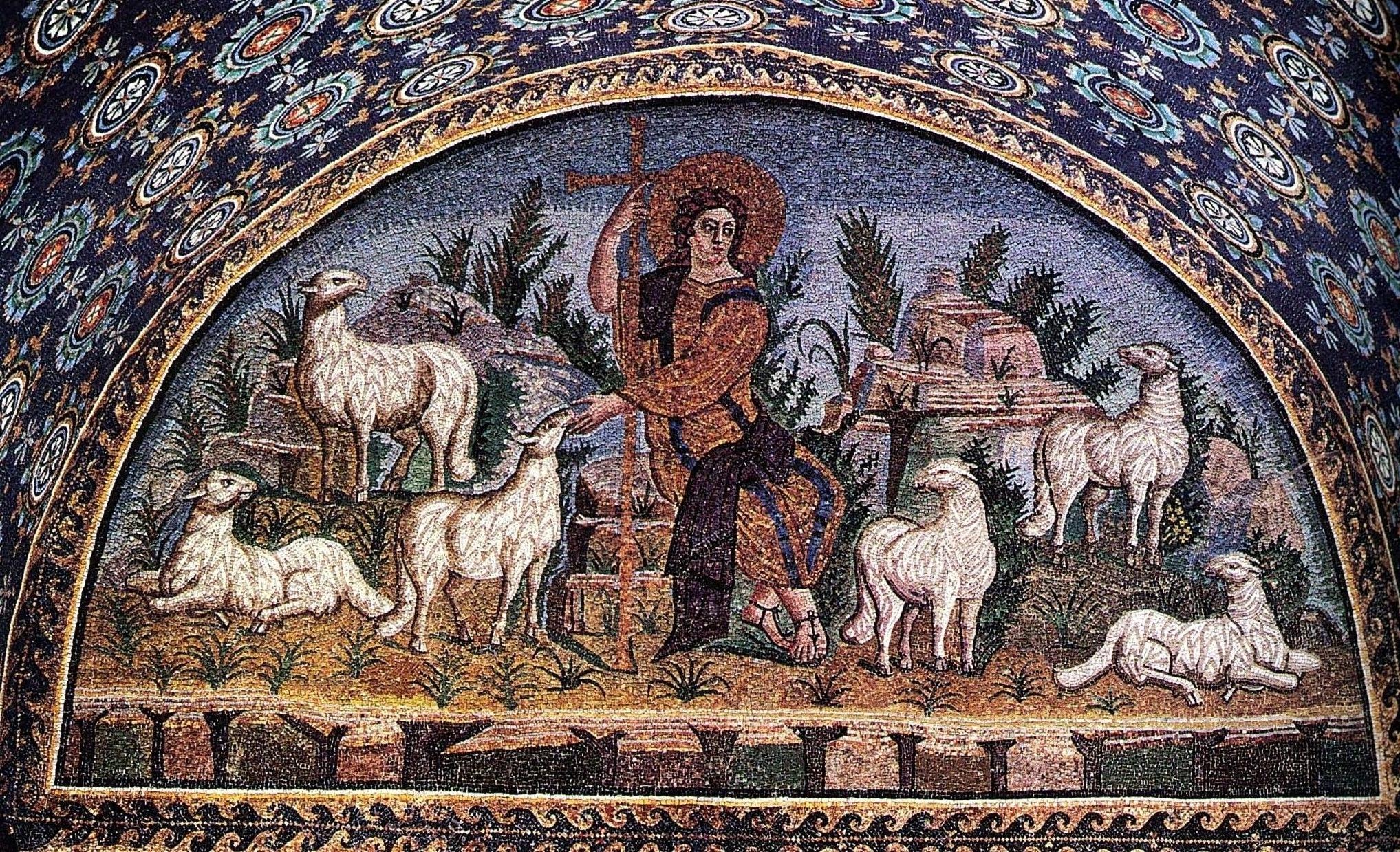 Λίγα λόγια για την εικόνα: Το θέμα είναι μια ποιμενική σκηνή. Το στοιχείο του φωτοστέφανου στη μορφή του νεαρού βοσκού και ο σταυρός που κρατάει μας οδηγούν στο συμπέρασμα ότι πρόκειται για το Χριστό. Τα πρόβατα έχοντας στραμμένα τα κεφάλια τους σε εκείνον του δίνουν όλη την προσοχή τους, όπως προσηλώνονται οι πιστοί στο κήρυγμα του Θεού.Από το σχολικό βιβλίο της Αισθητικής-Εικαστικών της Β΄ γυμνασίουhttp://ebooks.edu.gr/modules/ebook/show.php/DSGYM-B111/539/3550,14573/ ***Εναλλακτικά:«Κείμενο με έμπνευση»Άγιος Γεώργιος – ΛαογραφίαΈνας βαθιά ελληνικός ορθόδοξος άγιος με «ρίζες» και «κλαδιά» πέρα από την ορθοδοξίαΥπάρχουν άγιοι στην ορθοδοξία που οι θρύλοι οι οποίοι τους συνοδεύουν φανερώνουν την ιδιαίτερη σχέση και αγάπη των πιστών προς αυτούς, σχέση που τους εκτείνει πέρα από τα όρια του δόγματος και της θρησκείας, τους καθιστά περισσότερο οικείους και οικουμενικούς.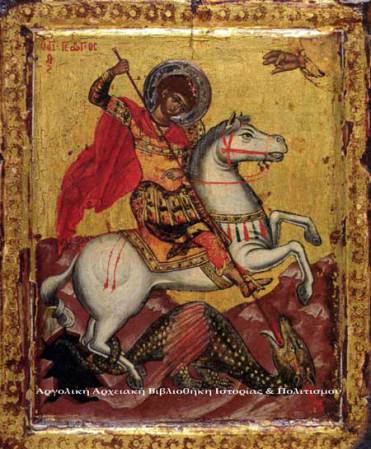 Εικόνα Αγίου ΓεωργίουΈνας από τους κυριότερους τέτοιους αγίους είναι ο Καππαδόκης Άγιος Γεώργιος, ο οποίος στη λαϊκή ψυχή έχει στοιχεία αγιοσύνης και ηρωισμού ταυτόχρονα, όπως και ο άλλος έφιππος άγιος, ο άγιος Δημήτριος. Στην Καππαδοκία, μάλιστα, πιστεύουν ότι τα άλογα του Άι-Γιώργη, του Άι-Δημήτρη, των αγίων Θεοδώρων και του αγίου Μηνά τρέχουν στον ουρανό και ότι είναι αυτά που προκαλούν τις βροντές και τις αστραπές με τα πέταλά τους.Το βασικό χαρακτηριστικό όμως του αγίου Γεωργίου σύμφωνα με τους θρύλους που σχετίζονται μ’ αυτόν, το φανερώνει το επίθετο «δρακοντοκτόνος», επειδή ο άγιος σκότωσε έναν δράκο που φρουρούσε όλο το νερό της περιοχής και δεν άφηνε τους κατοίκους να υδρευτούν, αν δεν του έδιναν βορά κάθε φορά από έναν συντοπίτη τους. Αυτό συνεχιζόταν επί πολλά χρόνια, μέχρι που ήρθε η σειρά της μονάκριβης κόρης του τοπικού άρχοντα να θυσιαστεί στον δράκο. Τότε, ο άγιος, καβαλάρης, με το κοντάρι του σκότωσε τον δράκο, έσωσε την κοπέλα και ελευθέρωσε και την πόλη.Το αξιοσημείωτο στην όλη ιστορία είναι ότι την ιδιότητα του δρακοντοκτόνου ο άγιος την αποκτά μόλις τον εντέκατο αιώνα, και όχι ενωρίτερα. Οι παλαιότερες παραστάσεις του αγίου τον εικονίζουν ως αξιωματούχο. Γράφει σχετικά η αναπληρώτρια καθηγήτρια Βυζαντινής Τέχνης, Μαρία Βασιλάκη: «Οι κατ’ εξοχήν δρακοντοκτόνοι άγιοι στην Ανατολική Εκκλησία ήταν οι δυο Θεόδωροι, ο Τήρων και ο Στρατηλάτης. Η παλαιότερη παράσταση με τον Γεώργιο του έκτου αιώνα τον δείχνει ως αξιωματούχο, δηλαδή με την επίσημη και όχι με τη στρατιωτική του στολή. Δεν γνωρίζω για παράσταση του ένατου αιώνα. Πάντως, μόλις τον εντέκατο εμφανίζεται ως δρακοντοκτόνος. Πως και γιατί αντικαταστάθηκαν οι Θεόδωροι από τον Γεώργιο είναι ένα ζητούμενο». Το γεγονός πάντως δεν είναι άσχετο και με το ότι τον εντέκατο αιώνα το Βυζάντιο βρίσκεται πλέον σε εξαιρετικά δυσχερή θέση.Ως δρακοντοκτόνο, τον άγιο τον διεκδίκησε και το Ισλάμ, κατά τον δέκατο τρίτο και δέκατο τέταρτο αιώνα, ονομάζοντας τον Σαρί Σαλτίκ. Σύμφωνα με τον δικό τους θρύλο, ο Σαρί Σαλτίκ, πιστός σύντροφος του Χατζί Μπεκτάς (ιδρυτή του τάγματος των Μπεκτασήδων) έφθασε στη Βουλγαρία, σκότωσε έναν δράκοντα με επτά κεφάλια, απελευθέρωσε τη βασιλοπούλα και οι χριστιανοί (οι «άλλοι») ασπάστηκαν τον Μωάμεθ. Ο ίδιος θρύλος είναι πολύ ισχυρός στην Κρόια της Αλβανίας, αλλά και στη Βοσνία.Αρχαιοελληνικές καταβολές…Στην ελληνική παράδοση, δρακοντοκτόνους ήρωες έχουμε και στα προ Χριστού χρόνια, ο θρύλος των οποίων επέζησε στους μετά Χριστόν αγίους. Έτσι, ο Άι-Γιώργης αποτελεί συνέχεια του ηλιακού θεού Απόλλωνα, ο οποίος σκότωσε τον πύθωνα στους Δελφούς.Ο πύθωνας ήταν ένα μεγάλο σαυροειδές τέρας που γέννησε η Γη. Ζούσε στις μεγάλες βραχώδεις σχισμές των νοτίων παρυφών του Παρνασσού και προστάτευε τις πηγές Μάνα και Κασταλία, ενώ καταδίωκε τις Νύμφες, προκαλούσε ανέμους και έφερνε καταστροφές. Το θηρίο αυτό σκότωσε με το τόξο του ο Απόλλων και στη συνέχεια έφυγε από τους Δελφούς για να εξαγνισθεί. Αφού εξαγνίστηκε, επέστρεψε και έτσι καθιερώθηκε η λατρεία του στους Δελφούς. Από το γεγονός αυτό πήρε την επωνυμία Πύθιος, και η ιέρειά του ονομάστηκε Πυθία. Στον μύθο αυτόν βασίζεται και το άγαλμα του Απόλλωνα του Σαυροκτόνου, που αποδίδεται στον Πραξιτέλη. Σχετικός επίσης μπορεί να θεωρηθεί και ο αρχαιοελληνικός μύθος του Περσέα, ήρωα των Μυκηνών, ο οποίος επίσης σκότωσε έναν δράκοντα.Η απολλώνια λατρεία λοιπόν πέρασε στους θρύλους του αγίου Γεωργίου, ο οποίος όμως συνδέεται με τον ηλιακό θεό και με άλλον τρόπο: πριν από τη θανατική καταδίκη του, ο άγιος είχε μεταφερθεί από τον Διοκλητιανό στον ναό του Απόλλωνα, με τον όρο να δεχτεί τη θεότητά του και να θυσιάσει στα είδωλα. Ο άγιος Γεώργιος όμως αρνήθηκε, μεσούντος του πλέον αιματηρού διωγμού των Χριστιανών.Ο άγιος Γεώργιος των ΜπεκτασήδωνΟ σύγχρονος ελληνισμός έχει συνδέσει με πλήθος εθίμων τη γιορτή του αγίου Γεωργίου. Τόσα πολλά είναι τα έθιμα πού συνοδεύουν τις γιορτές του, ώστε είναι αδύνατον να καταγραφούν όλα και από όλα τα μέρη του ελληνισμού. Κοινό χαρακτηριστικό των περισσοτέρων είναι ότι ανήμερα της γιορτής του τρώνε αρνί, ενώ το ζώο αυτό, σε πολλά κτηνοτροφικά μέρη, κατά τη σχετική πανήγυρη, το περιφέρουν γύρω από την εκκλησία του αγίου, ενώ κολλούσαν κεριά στα κέρατά του και τα άναβαν, καθώς πήγαιναν να προσκυνήσουν.Ο άγιος Γεώργιος όμως είναι αγαπημένος άγιος και των μουσουλμάνων Μπεκτασήδων ή Αλεβιτών (αίρεση του Ισλάμ, κατά πολλούς όμως θεωρούνται κρυπτοχριστιανοί). Ιδιαίτερα σε περιοχές της Θράκης, ο άγιος Γεώργιος τιμάται σε πολλούς τεκέδες (αλεβίτικα μοναστήρια), αλλά και στις πολλές ορθόδοξες εκκλησιές και παρεκκλήσια του αγίου που υπάρχουν στην περιοχή πολλές φορές απαντώνται μουσουλμάνοι που πηγαίνουν να προσευχηθούν ή να αφήσουν κάποιο τάμα! Κυρίως όμως προσφέρουν θυσίες ζώων, τα λεγόμενα Κουρμπάνια, κατά την ημέρα της γιορτής του αγίου, με το παλαιό ημερολόγιο, στις 6 Μαΐου. Τα κυριότερα παρεκκλήσια στη θρακική περιοχή που επισκέπτονται οι Αλεβίτες-Μπεκτασήδες είναι τα έξης:Ο Άγιος Γεώργιος Δρυμιάς: Βρίσκεται βορειοδυτικά της Ξάνθης, στην Κοινότητα Πασχαλιάς. Οι μουσουλμάνοι ονομάζουν το παρεκκλήσι αυτό Bayramli j Paskalya Ay Yorgi. Όταν επισκέπτονται το παρεκκλήσι, αποσύρονται σε κελιά που υπάρχουν στο πίσω μέρος του ναού για να προσευχηθούν. Ο χώρος είναι γεμάτος με αφιερώματα από μουσουλμάνους, κυρίως Πομάκους (αφιερωματικές πλάκες με αραβικές επιγραφές, τερλίκια πομακικά, μικρές στάμνες, κομπολόγια κ.α.).Ο  Άγιος   Γεώργιος   Πόταμου: Απέχει 4 χιλιόμετρα από την Αλεξανδρούπολη, και βρίθει αφιερωμάτων από μουσουλμάνους.Ο Άγιος Γεώργιος Λουτρού: Απέχει13 χιλιόμετρα από την Αλεξανδρούπολη, προς Φέρρες, μετά από τα ερείπια της αρχαίας Τραϊανουπόλεως. Εδώ οι επισκέψεις των μουσουλμάνων γίνονται το καλοκαίρι, και συνδυάζονται με τη λουτροθεραπεία στις ιαματικές πηγές της Τραϊανουπόλεως.Ο Άγιος Γεώργιος Πετρωτών: Απέχει 32 χιλιόμετρα, νοτιοανατολικά της Κομοτηνής. Εκεί συμπροσεύχονται οι μουσουλμάνοι στις 6 Μαΐου, και μιλούν για πολλά θαύματα του αγίου που οι ίδιοι έχουν βιώσει.Χιδελερέζ…Είναι χαρακτηριστικό ότι κατά την Τουρκοκρατία τα παρεκκλήσια που προαναφέραμε χρησιμοποιήθηκαν από τους Μπεκτασήδες τεκέδες, και μάλιστα έτσι τα αποκαλούν μέχρι σήμερα. Τον άγιο Γεώργιο πολλές φορές τονσυγχέουν με τον Προφήτη Ηλία (επίσης πολύ αγαπημένο τους Μπεκτασήδες) και τον ονομάζουν Χιδελερέζ, σύνθετο όνομα από το Χιζίρ (Γεώργιος) και Ελέζ (Ηλίας).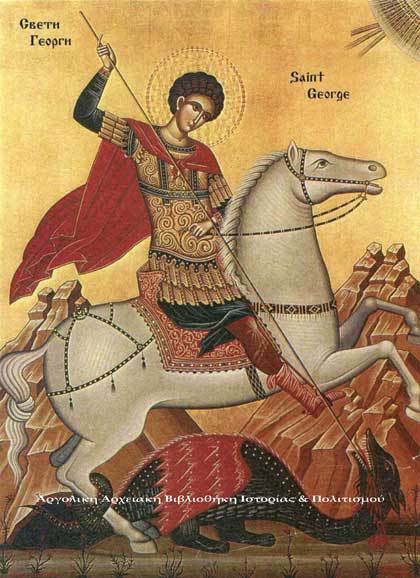 Άγιος Γεώργιος ο ΚαππαδόκηςΗ γιορτή του αγίου Γεωργίου (Χιδελερέζ), στον μουσουλμανικό κόσμο της Θράκης, λόγω του ότι λαμβάνει χώρα στις αρχές του καλοκαιριού, συνδυάζεται με υπαίθρια γλέντια (κουρμπάνια), ψήσιμο αρνιών, τα οποία μοιράζουν σε όλους τους παρευρισκόμενους, και σε ορισμένα χωριά συνδυάζεται με τις κούνιες: κάνουν αυτοσχέδιες κούνιες από δέντρο σε δέντρο, όπου κάθονται νεαρές κοπέλες ενώ τα νεαρά αγόρια κουνούν το καθένα την κοπέλα που του αρέσει.Η τιμή που αποδίδουν οι Μπεκτασήδες στον Άι-Γιώργη φαίνεται και από ένα επιπλέον γεγονός: στις Φέρρες, βρίσκεται το μαυσωλείο ενός αγίου του μπεκτασισμού, του Sari Saltik. Ο συγκεκριμένος άγιος γιορτάζεται ανήμερα του αγίου Γεωργίου, στη συνείδηση των πιστών του ταυτίζεται με τον άγιο Γεώργιο, ενώ πολλές φορές τον παρουσιάζουν με τα άμφια του αγίου Νικολάου. Είναι χαρακτηριστικό ότι την ημέρα της γιορτής του συρρέουν στο μαυσωλείο και πολλοί χριστιανοί.Στον Έβρο, στις ΚαστανιέςΑς παραμείνουμε λίγο περισσότερο στο γεωγραφικό αυτό κομμάτι της Ελλάδας, πηγαίνοντας στις Καστανιές του Έβρου, όπου γιορτάζουν τον άγιο Γεώργιο επί τρεις μέρες. Την παραμονή της γιορτής οι γυναίκες ζυμώνουν 6 άρτους και τους πηγαίνουν στην εκκλησία, ενώ τα κορίτσια σηκώνονται χαράματα (ανήμερα της γιορτής) και κόβουν πρασινάδες και λουλούδια, με τα όποια στολίζουν το σπίτι τους, ενώ τα μεγάλα στάχυα τα χαρίζουν στον άγιο, για να χαρίσει καλή καρποφορία.Τα νεαρά αγόρια κόβουν ένα κλαδί μελιάς με φύλλα και το κάνουν λάβαρο (μπαϊράκι). Όταν τελειώσει η λειτουργία στην εκκλησία, γυρνούν με νταούλια σε ζουρνάδες σε όλο το χωριό ενώ με τα λάβαρα χτυπούν τα παράθυρα των σπιτιών. Μετά από τον ηχηρό αυτόν γύρο του χωριού, τα παλικάρια μαζεύονται στην εκκλησία, όπου υπάρχουν δυο πρόβατα, ως προσφορά στον άγιο. Όποιος σφάξει το πρώτο παίρνει την προβιά και το συκώτι, ενώ ο παπάς την πλάτη. Το υπόλοιπο το μαγειρεύουν με ρύζι και το τρώνε όλοι μαζί. Το δεύτερο πρόβατο είναι το έπαθλο των αγώνων πάλης μεταξύ των αγοριών που ακολουθεί. Η επόμενη (τελευταία) ημέρα κυλά με χορούς τραγούδια και μεγάλο γλέντι με κάθε είδους πειράγματα μεταξύ των εορταζόντων. Ο Σκυριανός Άι-Γιώργης Από τον Έβρο πλέουμε προς τη Σκύρο, όπου ο Άι-Γιώργης είναι ο πολιούχος του νησιού, με μεγάλη φήμη ως θαυματουργού. Η εκκλησία του ανεγέρθη γύρω στο 1600, αλλά η μονή είναι πολύ παλαιότερη, πριν από το 1494. Η εικόνα του πήγε εκεί από την Κωνσταντινούπολη, επί εικονομαχίας, και εξαιτίας αυτού οι Ενετοί ονόμαζαν την Σκύρο Isola San Giorgio (το νησί του αγίου Γεωργίου). Στη γιορτή του κάθε χρόνο συνέρεαν εκεί πιστοί από τη Σμύρνη και από τους Αγίους Τόπους, φέρνοντας μύρο, εξ ου και η φράση: «για συγγνώμη και για μύρο, κίνησε να πας στη Σκύρο», ενώ οι ντόπιοι τραγουδούσαν: «άγιε μου Γιώργη Σκυριανέ, μεγάλε και θαυματουργέ». Το τραγούδι του Άργους Μιλώντας όμως για τραγούδια, δεν μπορούμε να μην αναφερθούμε σε μία παραλλαγή του τραγουδιού του αγίου, που τραγουδιέται στο Άργος, κατά την πανήγυρη προς τιμήν του αγίου, τραγούδι το οποίο αρχίζει να περνάει στην λήθη από το 1913 και έπειτα. Αυτό που κάνει το τραγούδι ιδιαίτερο είναι ότι έχει δομηθεί ως λαϊκό δημιούργημα που εκφράζει την έντονη θρησκευτικότητα του λαού πάνω στον θρύλο της συνάντησης του αγίου με τον δράκοντα και τη νίκη του αγίου στην αναμέτρησή του με το κακό. Κάτι ανάλογο με την νίκη του Ιησού επί του διαβόλου, που καταδεικνύει την αγαθότητα, την αποτελεσματικότητα και τα θαυματουργά χαρακτηριστικά του αγίου.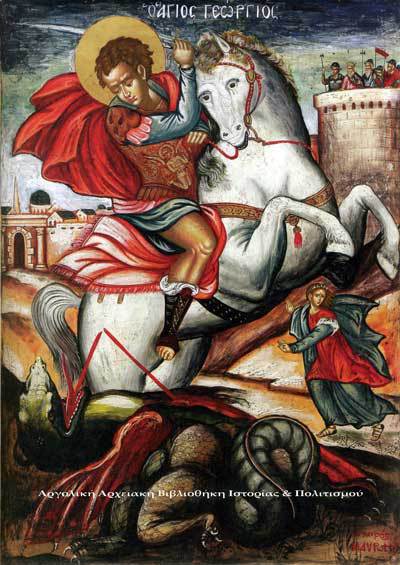 Άγιος ΓεώργιοςΣτην Αράχοβα, από τον Καραϊσκάκη στον Άι- Γιώργη…Συνεχίζοντας το «αγιωργίτικο» ταξίδι μας στην Ελλάδα, κάνουμε οπωσδήποτε μία στάση στην Αράχοβα, όπου ο άγιος γιορτάζεται με μεγάλη επισημότητα, λιτάνευση της εικόνας του, καθώς μουσικά όργανα τη συνοδεύουν όπως και τιμητική ακολουθία με γυναίκες και άνδρες που φορούν παραδοσιακές φορεσιές. Μετά από τη λιτάνευση ακολουθεί πολύς χορός και γλέντι, όπου, κατά τα σύγχρονα χρόνια, η μουσική και τα όργανα έχουν αντικαταστήσει πλήρως το τραγούδι.Σημειώνουμε ότι και εδώ η γιορτή κρατά τρεις ήμερες. Την πρώτη ημέρα μάλιστα γίνεται αγώνας δρόμου μεταξύ των γερόντων της περιοχής, κατά τον οποίο τρέχουν στο στάδιο και ανεβαίνουν έναν δύσκολο ανήφορο με κροκάλες (στρογγυλές πέτρες) γονατιστοί! Ο πρώτος παίρνει ως έπαθλο ένα αρνί, το όποιο ψήνει και το μοιράζεται με όλους όσοι αγωνίστηκαν μαζί του. Ουσιαστικά, το πραγματικό έπαθλο είναι η ηθική ικανοποίηση της πρωτιάς.Κάνοντας μία παρένθεση, οφείλουμε να πούμε ότι παρόμοιοι αγώνες γίνονται και στη Λοκρίδα, αλλά και σε άλλα χωριά της Ρούμελης, με ανάλογο έπαθλο. Εκεί, ανήμερα του Άι-Γιώργη έκαναν και το ρόγισμα: αυτό ήταν η συμφωνία (ρόγα) που έκλεινε κάθε βοσκός που ήθελε βοηθό, και που κρατούσε (η συμφωνία) μέχρι του αγίου Δημητρίου. Επανερχόμαστε στην Αράχοβα, για να επισημάνουμε ότι οι γέροντες έχουν μία ιδιαίτερη θέση στις σχετικές με τον άγιο Γεώργιο γιορτές, χωρίς όμως να είναι γνωστός ο λόγος για τον οποίο επικράτησε αυτός ο ρόλος των γερόντων.Σήμερα βέβαια, κατά τον εορτασμό δεν υπάρχει κανένας διαχωρισμός ρόλων και όλοι μαζί (από πολύ μικρά παιδιά μέχρι πολύ ηλικιωμένοι) γλεντούν και συμμετέχουν στις εκδηλώσεις. Παλαιότερα όμως, οι γέροι ήταν αυτοί που ξεκινούσαν τον χορό και ο καθένας τους τραγουδούσε το τραγούδι του αγίου μόνος του. Αυτό έχει εκλείψει πια. Το τραγούδι του αγίου σχετίζεται και εδώ με τον δράκοντα και το νερό που φυλάει και δεν αφήνει κανέναν να το χρησιμοποιήσει, ενώ τρεις λυγερές κοπέλες τον παρακαλούν να αφήσει το νερό ελεύθερο. Το τραγούδι αυτό είναι πολύ πιθανό να έχει τις ρίζες του στο 1826, στη μεγάλη μάχη της Αράχοβας.Κατά πολλούς, αποτελεί έναν συμβολισμό του θριάμβου του Καραϊσκάκη στη μάχη (ο οποίος σχετίζεται με τον Άι-Γιώργη), ενώ ο Τούρκος είναι ο δράκοντας που έκοψε το νερό (πράγματι, οι Τούρκοι στερούσαν το νερό από τους κατοίκους της περιοχής), ενώ στις τρεις λυγερές «βλέπουν» τις δυνάμεις της Αγγλίας, της Γαλλίας και της Ρωσίας, που υποτίθεται ότι ενεργούν προς το συμφέρον της Ελλάδος.Για άλλη μία φορά λοιπόν μπορούμε να διαπιστώσουμε ότι λαογραφία και ιστορία, μύθοι, θρύλοι και γεγονότα «μπερδεύονται γλυκά», απεικονίζοντας την ιδιαίτερη πραγματικότητα και στοιχεία της ίδιας της διαχρονικής ψυχής των λαών.Μαρία ΣταματιάδουΝομικός – ΑρθρογράφοςΠεριοδικό «Νέμεσις», τ. 113 (Μάρτιος 2011)Πηγή: https://argolikivivliothiki.gr/2011/05/09/san-giorgio/ (Αργολική αρχειακή βιβλιοθήκη Ιστορίας και Πολιτισμού) ***ΑξιολογώνταςΕναλλακτικά: «Υπέρ και κατά»[Μπορούν να χρησιμοποιηθούν οι πληροφορίες της προηγούμενης δραστηριότητας για τον Άγιο Γεώργιο.]4.3.  ΈκφρασηΝοηματοδοτώνταςΕναλλακτικά: «Έντεχνος συλλογισμός (Artful thinking): Συνδέοντας, επεκτείνοντας, προκαλώντας»Φωτογραφίες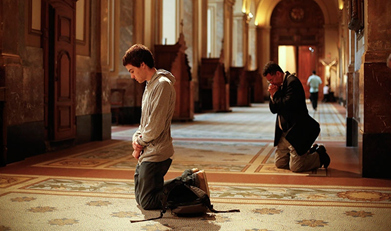 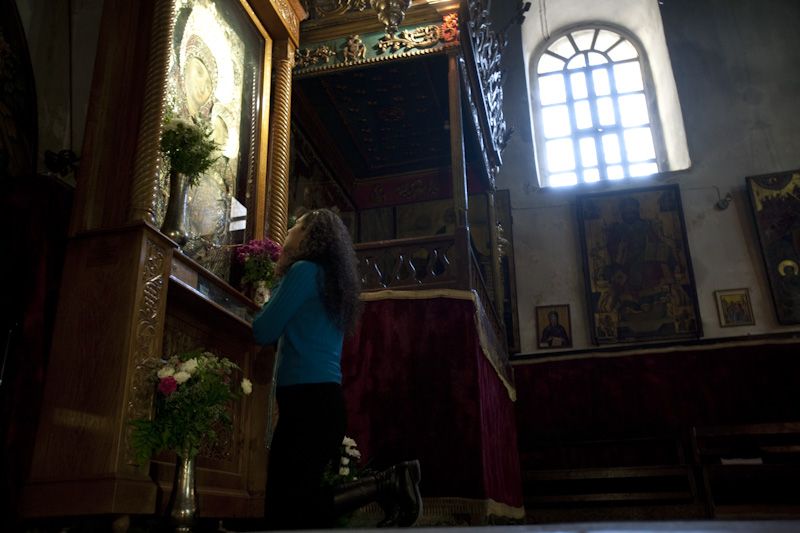 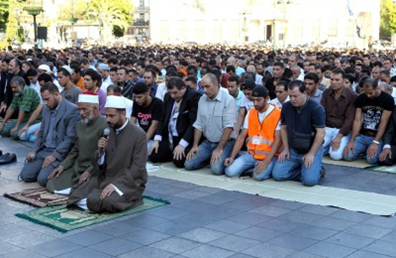 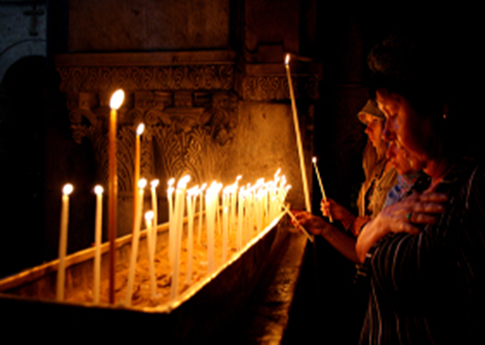 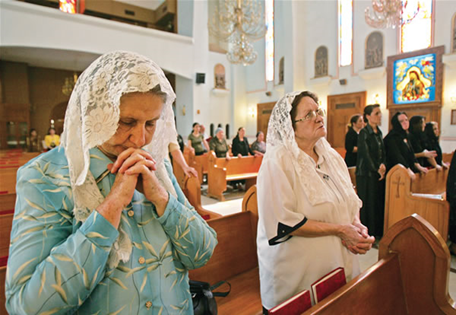 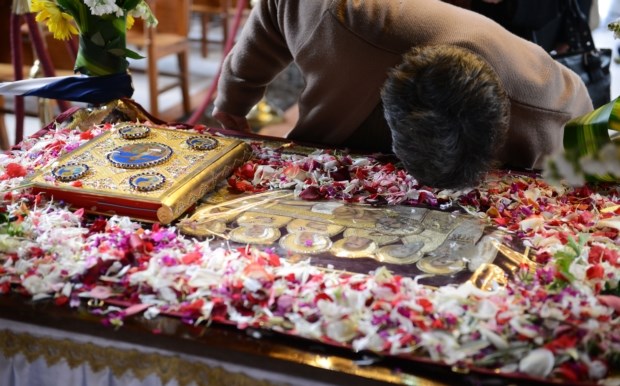 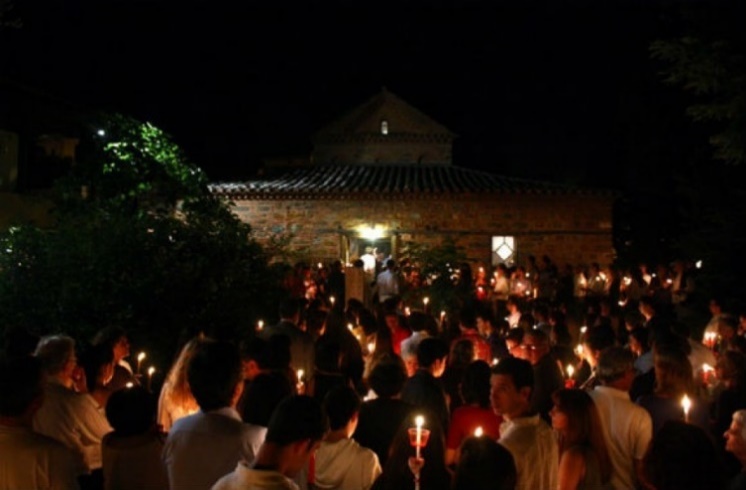 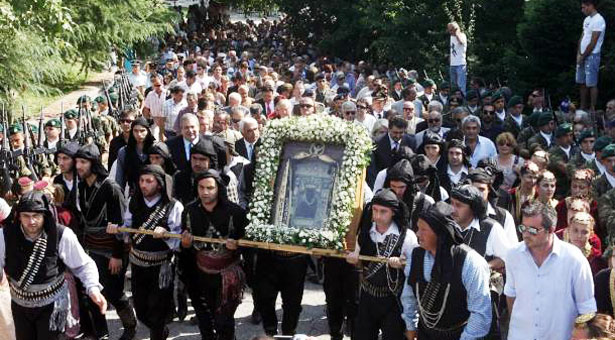 Περιφορά εικόνας Παναγίας Σουμελά.Πίνακες ζωγραφικής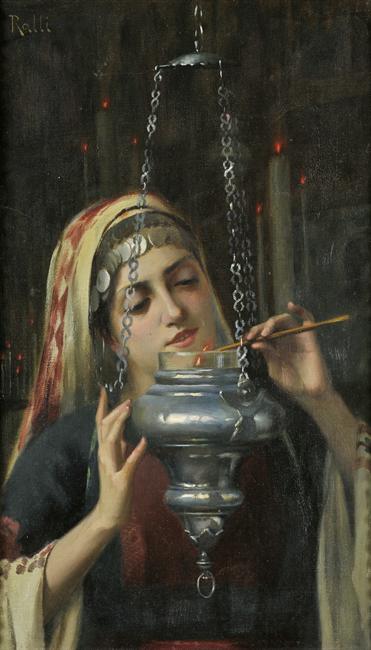 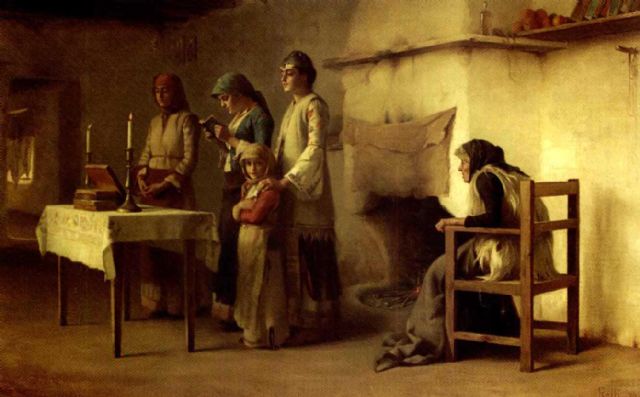 ***Αναλύοντας:«Ομαδοσυνεργασία: Παίρνοντας απόσταση»[Παράλληλα με τις εικόνες εκθεμάτων θρησκευτικής και λαϊκής τέχνης οι μαθητές και οι μαθήτριες μπορούν να μελετήσουν και το παρακάτω κείμενο:]Το θρησκευτικό και το αισθητικό βίωμαΗ θρησκεία είναι αφ’ ενός και βίωμα, δηλαδή κατακυρίευση ολόκληρης της ψυχής από μια εντύπωση, και βίωση μιας αξίας πνευματικής, συγκεκριμένα της ανώτερης, δηλαδή της αξίας του αγίου ή θείου, όπως η τέχνη είναι και βίωμα της αξίας του ωραίου, και επίσης του Θεού. Και στο μέτρο που το θρησκευτικό βίωμα είναι μόνον ενδόμυχον και δεν εκφράζεται εξωτερικά, μιλάμε μόνον για θρησκευτικότητα, ενώ για θρησκεία κάνουμε λόγο, όταν υπάρχει εξωτερίκευση μέσω αισθητών συμβόλων (γλώσσα, μουσική, προσευχή, λατρεία, ζωγραφική, αρχιτεκτονική). Αλλά και εφόσον αναζητά η ψυχή τον Θεόν χωρίς και να τον έχει βρει και τότε πάλιν μιλάμε για θρησκευτικότητα κι όχι για θρησκεία. Το ίδιο συμβαίνει και με την τέχνη, για την οποία μιλάμε μόνο όταν ο άνθρωπος εξωτερικεύει το βίωμα του ωραίου δια των μέσων που αυτός έχει στη διάθεσή του (ζωγραφική, αρχιτεκτονική, γλυπτική, μουσική, ποιητικά μέτρα και ποιητικές εικόνες κλπ.). Έτσι, θρησκεία και τέχνη στην απόληξή τους, παύουν να αποτελούν φαινόμενον μόνον εσωτερικόν και γίνονται ανεξάρτητες από το άτομο, δηλαδή, αντικειμενοποιούνται σαν στοιχεία πια του πολιτισμού. Και όπως δεν νοείται τέχνη χωρίς έργα τέχνης έτσι είναι ακατανόητη η θρησκεία χωρίς την αντικειμενικήν της πλευρά, χωρίς δηλαδή, λατρείαν, υμνολογίαν, μουσική, αρχιτεκτονική, δογματικήν, μ’ άλλα λόγια χωρίς εκφραστικά μέσα, που αυτά τα δανείζεται η θρησκεία κυρίως από την τέχνη. Είναι πάντως γεγονός ότι χωρίς συμμετοχήν στη θρησκευτική λατρεία, αλλά και χωρίς την επαφήν με το πνεύμα, που το συμβολίζουν οι θρησκευτικοί τύποι που είναι και φορείς και αγωγοί του, η θρησκευτικότητα, ατονεί και μαραίνεται, όπως και χωρίς έργα τέχνης θα εμαραίνετο το συναίσθημα του ωραίου και ούτε που θα υπήρχε τέχνη. Η θρησκευτικότητα, λοιπόν, είναι η αγωνία και η ζήτηση, το αίσθημα της  ανεστιότητας και η νοσταλγία, η στροφή προς το έσω της ψυχής και προς το ενδόμυχον σύμπαν του εσωτερικού μας κόσμου».Βασιλειάδης, Χρ.  Τέχνη και Θρησκεία: Τέχνη και θρησκεία σαν τομείς, αλλά και παράγοντες του πνευματικού βίου και πολιτισμού. Στο http://www.egolpion.com/55DEC87B.el.aspxΠοίημα: Κική Δημουλά, Πάσχα προς Σούνιον (Συλλογή: Επί τα Ίχνη)Η θάλασσα ψύχραιμη κι ασύσπαστη,λες κι απ’ τις άκρες της σφιχτάτην έπιασ’ η στεριά και την τεντώνει.Στην άκρη του γκρεμού,που συγκρατεί το θέαμα,ευωδιάζει ο ίλιγγοςκατρακυλούν αυτοκτονίες…Αριστερά, η εποχή,σε μια ακατάσχετη επιφοίτηση χρωμάτων.Κι εκεί, προσκυνητάρι κατηφές,έναν Χριστό, μη αναστάντα προφανώς, εγκλείει.Γιατί στεφάνι εκ πλαστικούεπάνω του ακόμη ξεχασμένοτο πάθος της Σταυρώσεως παρατείνει.Περί διαγενομένου του Σαββάτου,Μαγδαληνής, Σαλώμης και αρωμάτωνιδέαν δεν έχει.Σύμπτωσις:Κι απ’ την καρδιά μου ο λίθοςουκ αποκεκύλισται·ην γαρ μέγας σφόδρα.Λίγα λόγια για το ποίημα: Το ποίημα συντίθεται από δύο εικόνες, δύο τόπους που αντιβάλλονται, εξίσου αδιέξοδοι και δυναμικοί. Από τη μία η θάλασσα ψύχραιμη και ασύσπαστη, σχεδόν σαν μια έρημη θάλασσα της Γαλιλαίας, μια πρόσκληση να βαδίσει κανείς επί των κυμάτων, όμως χωρίς τον Ιησού. Το θαύμα εδώ παραμένει εκκρεμές, χωρίς τον πρωταγωνιστή του.Από την άλλη, η εκκωφαντική εκδήλωση της άνοιξης. Τα χρώματα, τα άνθη, η ανανέωση της ζωής, όχι το στατικό της ακινησίας αλλά η κίνηση. Κι όμως μέσα σε αυτή την εγκόσμια γιορτή, σαν αγκάθι, το μάτι της ποιήτριας, που ταξιδεύει σε κάποιες πασχαλινές διακοπές, παρατηρεί ένα μικρό προσκυνητάρι. Αυτό το σημείο, ανακαλεί τόσο ένα σημείο ατυχημάτων, ένα ανάθημα κάποιου αυτοκινητιστικού, αλλά παράλληλα με το πλαστικό στεφάνι στον Χριστό, που «εγκλείει», που φυλακίζει τον θεάνθρωπο στην προ ανάστασης στιγμή του, προκαλεί στο συναίσθημα της ποιήτριας μια πέτρινη κόπωση, ένα άχθος συναισθήματος. Σε αυτό το προσκυνητάρι, που μετεωρίζεται ακόμη στη στιγμή της Σταύρωσης, η ποιήτρια βλέπει την δική της προσπάθεια ανάτασης, τον δύσκολο λίθο που πρέπει να μετακινηθεί για να εκπληρωθεί η προσωπική της, συναισθηματική ελευθερία.Στο ποίημα Πάσχα προς Σούνιον επομένως, το θρησκευτικό και το προσωπικό πάθος συστρατεύονται, η βιογραφία του Ιησού και της ποιήτριας σχηματίζουν κύκλους που διαπλέκονται, ακάνθινα στεφάνια που αργούν, που μακρηγορούν και τραυματίζουν, που ευχής έργο είναι να αποβληθούν. Σαν ένα προ-αναστάσιμο παράπονο, το ποίημα λειτουργεί σαν μια ποιητική προσευχή που γνωρίζει τον κύκλο της φύσης, τη ροή της καρδιάς από την σκοτεινή στην φωτεινή πλευρά, αναμένει το θαυμαστό και εκπλήσσεται απ’ το χαρμόσυνο άγγελμα που καθυστερεί.Το Πάσχα, προς Σούνιον είναι ένα ποίημα αντιπροσωπευτικό, του διαρκούς διαλόγου της ποιήτριας με το σωτηριολογικό τοπίο, τις διεκδικήσεις και τις ακυρώσεις του από το προσωπικό βίωμα.Η ποιήτρια βρίσκει στις τελετές της εκκλησίας καθώς και την ιστορική πραγματολογία της καινής διαθήκης την οικειότητα του διαλόγου, τη δυνατότητα μιας συνομιλίας, καθώς το θείο, εμφανίζεται μέσα από τις κοινωνικές του εκφάνσεις, τις συλλογικές εκδηλώσεις του και τις ατομικές του παραμυθίες, πλησιέστερο σχεδόν από το κοσμικό. Άλλοτε όμως η ένταση της προσωπικής απώλειας φέρει τέτοια ένταση που το ελπιδοφόρο βάθος πεδίου της εκκλησίας οξύνει την απώλεια, γίνεται ένα φάσμα τόσο μακρινό και τόσο κοντινό που περιβάλλει σαν πέπλος τον πόνο των αγαπημένων.Η θεολογία του έρωτα στην ποιήτρια, της μνήμης, της απώλειας βρίσκει μετέωρο καταφύγιο, μια φευγαλέα θεραπαινίδα στην σημειολογία της ορθοδοξίας και ιδιαίτερα των εκκλησιαστικών παθών. Υπάρχει μια ευρύχωρη διαλεκτική μέσα στο πλάτος των εκκλησιαστικών συμβόλων και η ποιήτρια το γνωρίζει, το αξιοποιεί και το επιτείνει ποιητικά. …Κόλτσιου-Νικήτα, Άννα. Έπαινος Κικής Δημουλά(Από την τελετή αναγόρευσης της ποιήτριας και ακαδημαϊκού σε επίτιμη διδάκτορα της θεολογίας από το Τμήμα Θεολογίας της Θεολογικής Σχολής Α.Π.Θ.)http://blogs.auth.gr/moschosg/2015/05/22/%CE%AC%CE%BD%CE%BD%CE%B1-%CE%BA%CF%8C%CE%BB%CF%84%CF%83%CE%B9%CE%BF%CF%85-%CE%BD%CE%B9%CE%BA%CE%AE%CF%84%CE%B1-%CE%BA%CE%B1%CE%B8%CE%B7%CE%B3%CE%AE%CF%84%CF%81%CE%B9%CE%B1-%CF%84%CE%BC%CE%AE%CE%BC-2/Ποίημα: Κική Δημουλά, Κωνσταντίνου και Ελένης (Συλλογή: Η εφηβεία της λήθης)Κύριεσου έφερα το πρόσφοροζεστή ακόμα η σαρξ με σφραγίδαεδώ το χαρτονόμισμα να δώσεις κάτι στο κερίπου σου διαβάζει οδυρμούς εν περιλήψεικι εδώ είναι το χαρτί με των ψυχών τα ονόματα.Όσα μπορείς αγίασον.Για την Ελένη κυρίως ενδιαφέρομαιήταν κάποτε η μάνα μου. Τώρα δεν ξέρωτι συγχωνεύσεις έκανεςαν σε κοινό αυλάκι ρέειτο ίδιο αίμα με το ξένοαν το αδειάζεις ως απόβλητοεκεί που υδρεύονται οι πίστειςαν το επεξεργάζεσαι βαφή για τα τριαντάφυλλαβαφή για το θυμό των άυλων πραγμάτων-να ρίχνεις καμία στάλα από δαύτοστο μαύρο που ‘ναι οι πληγές – αίμα δικό τους είναι.Ελένη. Να σ’ την δείξω μην την μπερδέψειςμε άλλες έτσι που κατάργησες τα επίθετακατάργησες τις ανομοιότητες.Μόνο διακριτικό που τους απέμεινεείναι πόσο τους ξέχασανκαι πόσο ακόμα τους θυμούνται.Λίγα λόγια για το ποίημα: Το ποίημα Κωνσταντίνου και Ελένης αποτελεί ένα πένθιμο και αναγκαίο ψυχοσάββατο, έναν μονόλογο για τη σχέση της κόρης με τη μητέρα που μετατρέπεται σε τριαδικό διάλογο με το θείο. Δεν πρόκειται όμως για μια μεταφυσική, άυλη σχέση, αλλά μια υλική, χειρωνακτική επαφή, που ξεκινά μέσα από την απλή κίνηση της συγγραφής ενός ονόματος στο χαρτί των ψυχών, το χαρτί που μαζί με το πρόσφορο, θα γίνουν τα αντικείμενα ενός πνευματικού αιτήματος. Στην Κική Δημουλά λοιπόν, η θεία δέηση γίνεται ένα τέμπλο, όπου φανερώνονται σκαλισμένα τα πρόσωπα των αγαπημένων, η μνήμη, η λήθη, η αδιάκοπη συγγένεια.Η μέριμνα που διατρέχει το ποίημα είναι ακριβώς η ανάγκη διαφύλαξης και ανάδειξης της ατομικής ταυτότητας μέσα στη συλλογική συνθήκη, η επωνυμία του πένθους αλλά και της καταγωγής. Στη καταλογογράφηση των ψυχών, η ψυχή του εξ αίματος ανιόντος αποκτά πρωτεύουσα σημασία, ο οικογενειακός δεσμός παραμένει άρρηκτος και ισχυρός.Ενώ ο θάνατος εξουθενώνει το υλικό σώμα, το πνευματικό σώμα παραμένει εναργές, παρόν και ευδιάκριτο και μόνο η λήθη μπορεί να το απειλήσει. Η ποιήτρια αντιστέκεται στην αφάνεια της αποδήμησης, απαντά στην παραγραφή της ύλης με την διατήρηση του ονόματος, την ανύψωση της μητέρας της στον άφθαρτο λειμώνα της μνήμης και των αισθημάτων της.Ο χώρος της εκκλησίας έτσι γίνεται ένας κοινωνικός χώρος που εμπλουτίζεται από το την εσωτερική ζωή του προσερχόμενου ανθρώπου. Η ενεργητική στάση της ποιήτριας απέναντι στο τυπικό της τελετής του ψυχοσάββατου δημιουργεί μία ένταση ισοτιμίας, ένα άνυσμα δημοκρατικοποίησης της σχέσης πιστού και θεού, μια πολιτική συνομιλία εντός της πολιτείας του Θεού. Η ποιήτρια, σαν ένας απαιτητικός, καλά ενημερωμένος πολίτης διεξάγει μια μονομερή εκκλησία του δήμου, εκπροσωπεί την διεκδίκηση της μοναδικότητας των ψυχών και των προσώπων, προωθεί την ιδέα της αυτόνομης διαφορετικότητας του καθενός.Κόλτσιου-Νικήτα, Άννα. Έπαινος Κικής Δημουλά(Από την τελετή αναγόρευσης της ποιήτριας και ακαδημαϊκού σε επίτιμη διδάκτορα της θεολογίας από το Τμήμα Θεολογίας της Θεολογικής Σχολής Α.Π.Θ.)http://blogs.auth.gr/moschosg/2015/05/22/%CE%AC%CE%BD%CE%BD%CE%B1-%CE%BA%CF%8C%CE%BB%CF%84%CF%83%CE%B9%CE%BF%CF%85-%CE%BD%CE%B9%CE%BA%CE%AE%CF%84%CE%B1-%CE%BA%CE%B1%CE%B8%CE%B7%CE%B3%CE%AE%CF%84%CF%81%CE%B9%CE%B1-%CF%84%CE%BC%CE%AE%CE%BC-2/ Ποίημα: Καίτη Χιωτέλλη, Μια επίσκεψηΧτυπώ διακριτικά την πόρτα σου. Δεν θα προχωρήσω παρά όσο μ’ αφήσεις. Αν μ’ επιφύλαξη δειλά την μισανοίξεις Θα σου πω την πλατειά καλημέρα μου.Αν μ’ οδηγήσεις ένα βήμα πιο μέσαΘα σου πω ευχαριστώ. Αν μου προσφέρεις μια καρέκλα, Ένα νερό, λίγη άνεση, να δω τα μερικά βιβλία, έλα καδράκι, ένα μπιμπελό, θα θεωρήσω τον εαυτό μου ευνοημένο σα να μου χάρισαν το παράσημο της τιμής.Αν πάλι την επίσκεψή μου πεις γιορτή κι ανθοστολίσεις όλο σου το σπίτιμε την απαντοχή της παρουσίας μου βάλεις στην πόρτα να με περιμένειτου καλωσόρισες το φιλίκαι το τραπέζι των μικρών σου μυστικώνμπροστά μου πλουσιοπάροχα το στρώσεις, κι αν ύστερα όλο μεμιάς σ’ ένα περήφανο μετάνοιωμα οργιστείς και λογαριάσεις για βεβήλωση ένοχητην άδολή μου επίσκεψηκαι μ’ αποδιώξει αθέλητα το σκοτεινό σου βλέμμα, εγώ μονάχα θα σου πω ευχαριστώγια κάθε βήμα που μου χάρισες πάνω στην ιερή γη της καρδιάς σου.Πηγή: http://www.lettre.gr/letter/material/mia%20episkepsi.pdf (17.9.2016)Ποίημα: Γεώργιος Δροσίνης, ΕσπερινόςΣτὸ ρημαγμένο παρακκλήσιτῆς Ἄνοιξης τὸ θεῖο κοντύλιεἰκόνες ἔχει ζωγραφίσειμὲ τ᾿ ἀγριολούλουδα τ᾿ Ἀπρίλη.Ὁ ἥλιος, γέρνοντας στὴ δύση,μπροστὰ στοῦ ἱεροῦ τὴν πύλημπαίνει δειλὰ νὰ προσκυνήσῃκι ἀνάφτει ὑπέρλαμπρο καντήλι.Σκορπάει γλυκειὰ μοσκοβολιὰδάφνη στὸν τοῖχο ριζωμένη -θυμίαμα ποὺ καίει ἡ Πίστις -καὶ μία χελιδονοφωλιά,ψηλὰ στὸ νάρθηκα χτισμένη,ψάλλει τὸ Δόξα ἐν Ὑψίστοις...Έργο ζωγραφικής: Χρ. Μποκόρος, Κεριώτισσα (2013)Λίγα λόγια του ζωγράφου για το έργο του: 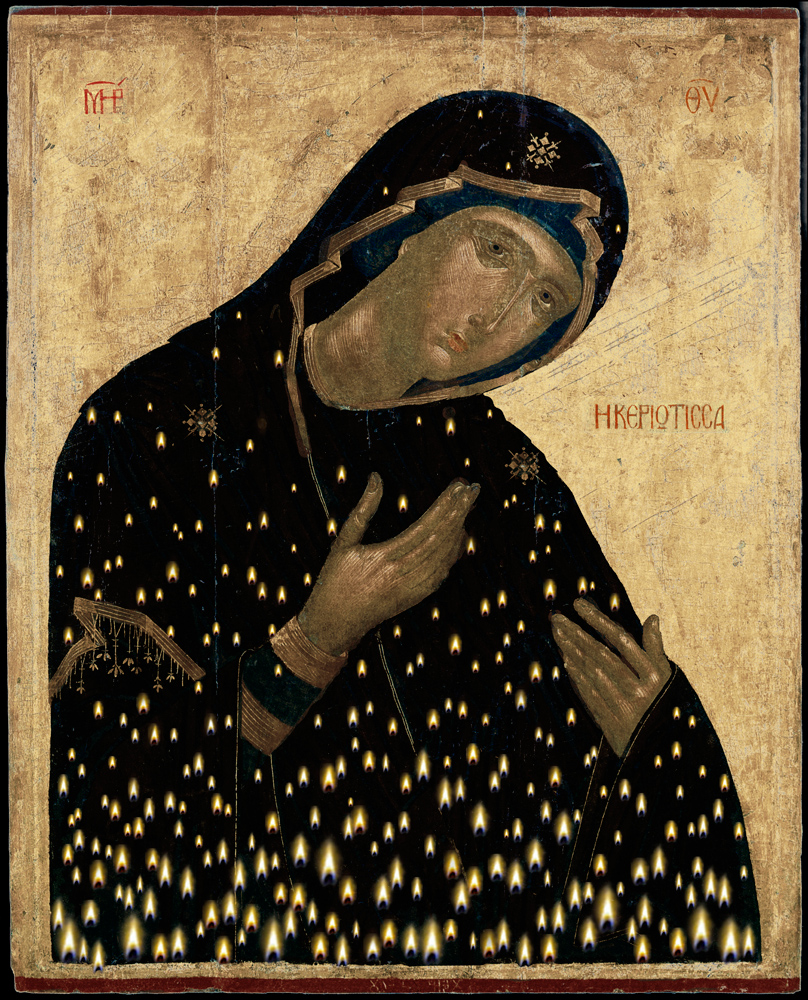 Πριν από καν'να μήνα μου τηλεφώνησε ο Νίκος ο Ξυδάκης από την "Καθημερινή" και μου ζήτησε  να ενδώσω στην πρόκληση μιας Παναγίας. Να Τη ζωγραφίσω, είπε, για τη γιορτή Της, τον δεκαπενταύγουστο. Βιάστηκα να του απαντήσω ότι είμαι χωμένος βαθειά μέσα στα έργα τής έκθεσης που ετοιμάζω για τον Δεκέμβρη στο μουσείο Μπενάκη, ότι δεν έχω χρόνο ούτε μυαλό για κάτι άλλο. Λες κι η ζωγραφική γίνεται μόνο με χρόνο και μυαλό!Μιλούσα εκείνες τις μέρες με το "Σαμιωτάκι", τον "ευμάθιο" Βαγγέλη Ζουρνατζή, και μού 'στειλε ψηφιακά κάποιες Παναγίες απ' το πολύτιμο αρχείο του, επιμελώς σχολιασμένες. Δεόμενες σκεφτόμουν στην αρχή ή καμμιάν Οδηγήτρια αρχετυπική, χωρίς παιδί στα χέρια, αλλά η ανορθόγραφη "Καρδιότησα" μου έγνεφε μυστικά κι όλο σ' αυτήν επέστρεφε το βλέμμα μου. Στην ωραιότητα της μητέρας και την παθιασμένη αναστροφή της κεφαλής του τέκνου της. Την πήρα ένα βράδυ, απεγνωσμένος από τα άλλα έργα μου κι απ' τα παθήματά μου, νύχτα βαθειά, Την έστρεψα ανάποδα, ταπείνωσα το λαμπρό Της ένδυμα κι αφάνισα τον γυιό απ' την αγκαλιά Της. Απόμεινε σκιά δεόμενη, άδεια και μονάχη. Είθε να με συγχωρέσει ο πολύς ... >Άγγελος ο Κοτάντος, πρωτοψάλτης Χάνδακος και πρωτοϊστοριογράφος πάσης της αυτοκρατορίας, που Την εζωγράφισε δογματικώς και τεχνικώς άρτια εκείνος ο ικανότατος, αλλά εμένα μου φάνηκε ότι, έτσι όπως Την άλλαξα, ταίριαζε περισσότερο στην κατάστασή μας. Εσωστρεφώς σπαρακτική, με ένα κενό στην αγκαλιά, να προσδοκά σε μιαν απεγνωσμένη δέηση εξ ονόματος όλων μας και να μας απευθύνει, το σπουδαιότερο, την τρυφερότητά Της. Την άλλη μέρα ασπάστηκα το μάγουλο κι έφυγε το σημάδι, φωτίστηκε το βλέμμα της και ρόδισαν τα χείλη. Γέμισα φλόγες φωτεινές τη σκοτεινή Της αγκαλιά και το μαφόριο. Κι έλαμψε η Παναγία των κεριών, ολόφωτη. Μια φλογισμένη μαυροφόρα. ''Κεριώτισσα'' Την είπα -ο απατεών επ' αγαθώ- και δέομαι στη χάρη Της εν μετανοία.Χ.Μ.Καστέλλα, το δύσκολο καλοκαίρι του 2013.Πηγή: http://www.bokoros.gr/index.php?t=recent_work_detail&id=34 (17.9.2016)***Εναλλακτικά: «Έντεχνος συλλογισμός (Artful thinking): Εκτίμηση, υποστήριξη, διερώτηση»Χριστός Ανέστη σε διάφορες γλώσσες και μουσικές τεχνοτροπίεςhttps://www.youtube.com/watch?v=XxCaddzIZ_g&list=PLdP8-6UvzU3V0kZP_GDCODf8O7Uc9BTVQ&index=14Σύγκριση εικαστικών τεχνοτροπιών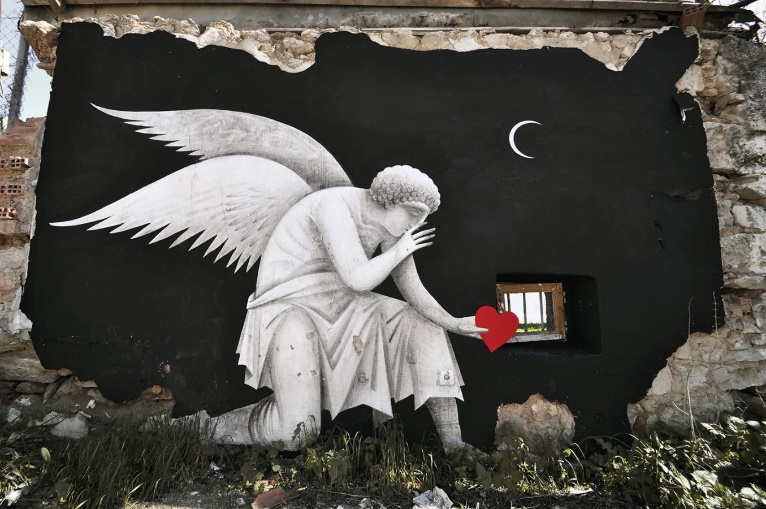 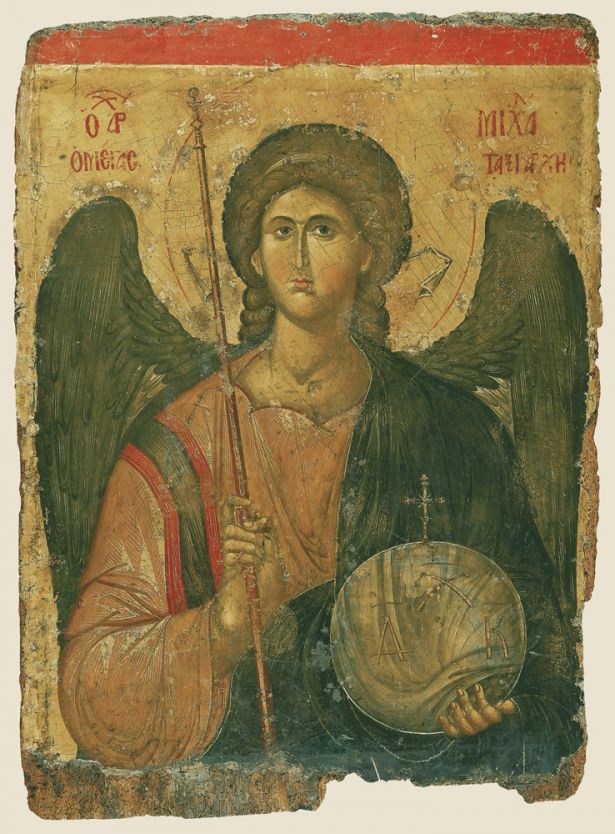 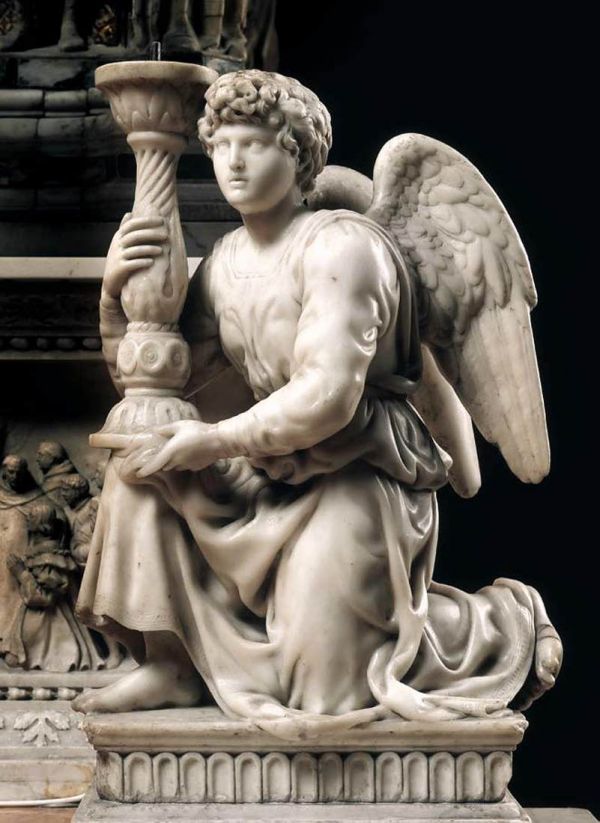 3. Θρησκευτικές αναφορές σε κινηματογραφικά έργα:- Matrix, 1999, σκηνοθεσία: Λάνα Γουατσόφσκι, Λίλι Γουατσόφσκι.- Το Νησί (Ostrov), 2006, σκηνοθεσία: Pavel Lungin4. Σύγκριση κινηματογραφικών μεταφορών της ζωής του Χριστού- Πάθη του Χριστού (2004), σκηνοθεσία Μελ Γκίμπσον- Ιησούς από τη Ναζαρέτ (1977), σκηνοθεσία Τζεφιρέλι- Κατά Ματθαίον (1964), σκηνοθεσία Πιερ Πάολο Παζολίνι***Εφαρμόζοντας:Εναλλακτικά: «Έντεχνος συλλογισμός (Artful thinking): Συνδέοντας, επεκτείνοντας, προκαλώντας»Φωτογραφίες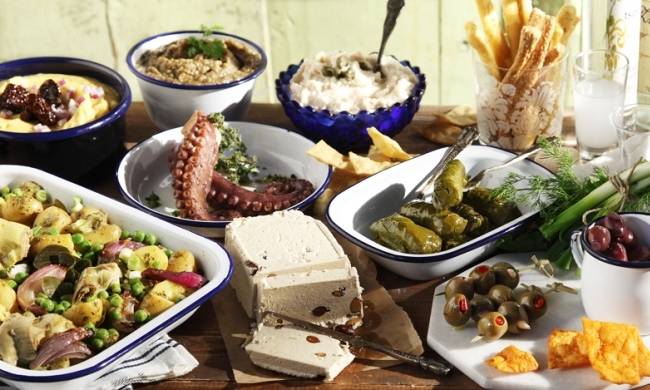 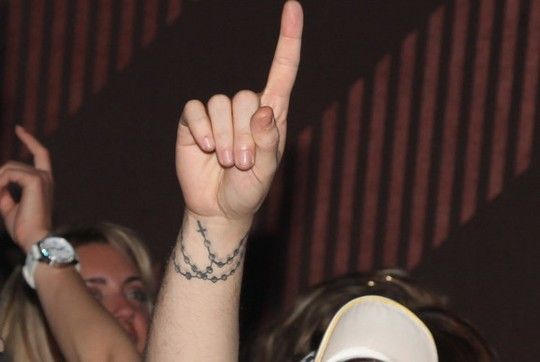 ******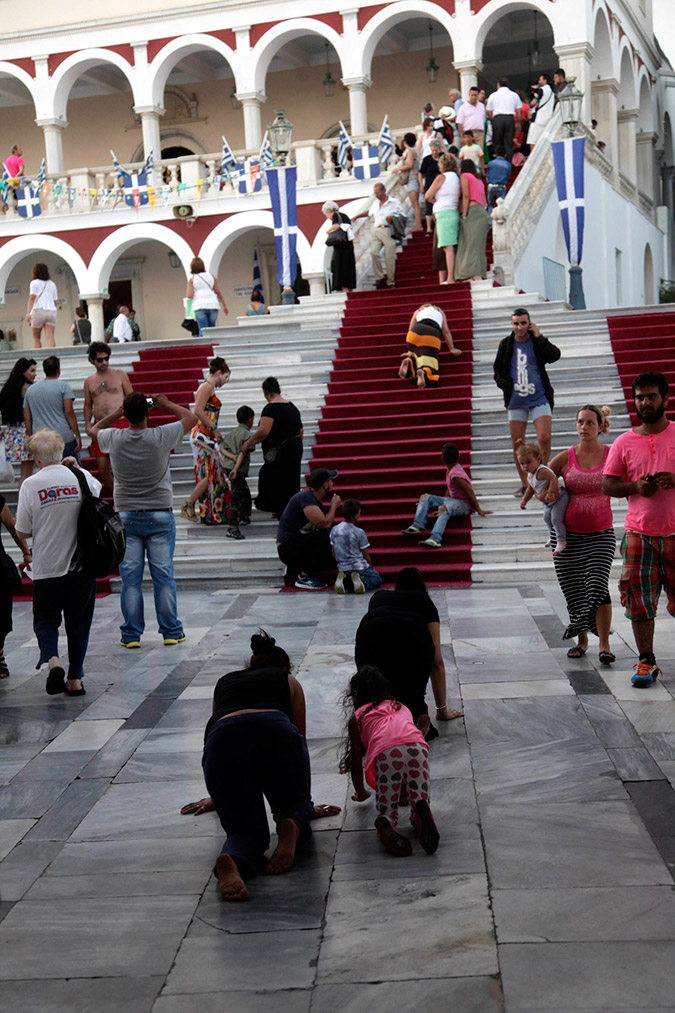 [Η επεξεργασία της φωτογραφίας «Προσκύνημα στην Παναγία της Τήνου» μπορεί να γίνει παράλληλα με το παρακάτω κείμενο]Το προσκύνημα των απελπισμένων«Την αρρώστια της αδελφής μου δεν είχα άλλον τρόπο να τη συζητήσω με τον εαυτό μου, να αναμετρηθώ μαζί της, να την κατανοήσω, να την εξημερώσω, παρά μόνο τη χριστιανική διδασκαλία και πίστη. […] Ζητούσα λοιπόν καθημερινά και επίμονα το θαύμα Ήθελα να ’ρθει η στιγμή που θα τα αλλάξει όλα, εκζητούσα εκείνο το ευθέως,  το παραχρήμα του θαύματος που διάβαζα στα Ευαγγέλια. Γιατί όχι και στην αδελφή μου; Ήθελα να γίνει και στην πραγματικότητα αυτό που τόσο συχνά έβλεπα στα όνειρά μου, ότι η Γιούλα ήταν τελείως καλά και χαιρόμαστε και γελούσαμε. Για το ίδιο πράγμα προσεύχονταν νύχτα μέρα ο πατέρας μου και η μάνα μου. Και περισσότερο από όλους μας προσευχόταν η ίδια η αδελφή μου, με τη βαθιά και παιδική – με την ευαγγελική σημασία της λέξης – πίστη της. Μια χρονιά, αργότερα, ταξίδεψε στην Τήνο και έκανε το προσκύνημα των απελπισμένων, πήγε γονατιστή από το λιμάνι στην Παναγία. Τρέχαν τα γόνατά της αίμα, την εποχή εκείνη δεν υπήρχε η μοκέτα που υπάρχει σήμερα. Δεν την ένοιαζε το βλέμμα του κόσμου, το σχήμα της αξιοπρέπειας. Μου γυρίζουν πάντα τα άντερα διάφοροι αγέρωχοι προοδευτικοί που χλευάζουν αυτούς τους απελπισμένους ανθρώπους που σέρνονται στα γόνατα γυρεύοντας τη γιατρειά τους, όλοι αυτοί που αισθάνονται ανώτεροι από τη μάνα εκείνη που έχει κάνει τάμα, για να σταθεί στα πόδια του το παράλυτο παιδί της. Περπατώντας με το κεφάλι ψηλά στη λεωφόρο της Προόδου, δεν προλαβαίνουν να κοντοσταθούν και να αναρωτηθούν τι πόνος μπορεί να δέρνει αυτούς τους ανθρώπους. Όταν πολύ αργότερα πήγα και εγώ στην Τήνο, είδα με πόσο σεβασμό περιβάλλουν οι άλλοι προσκυνητές αυτούς που πάνε στα γόνατα. Η στιγμή της εισόδου τους στην εκκλησία είναι μια ιερή στιγμή, ένα δέος δονεί την ατμόσφαιρα.» Ζουμπουλάκης, Στ. (2012). Η αδελφή μου. Αθήνα: Πόλις, σσ. 29-31.4.4.  Ιστορία
Παρουσιάζοντας:«Λέξεις – γρίφοι»: 1. Προεόρτιο Κοντάκιο Χριστουγέννων (Ἦχος γ´). Ἡ Παρθένος σήμερον, τὸν προαιώνιον Λόγον, ἐν Σπηλαίῳ ἔρχεται, ἀποτεκεῖν ἀποῤῥήτως. Χόρευε ἡ οἰκουμένη ἀκουτισθεῖσα, δόξασον μετὰ Ἀγγέλων καὶ τῶν Ποιμένων, βουληθέντα ἐποφθῆναι, παιδίον νέον, τὸν πρὸ αἰώνων Θεόν.	[Μετάφραση: Η Παρθένος (Μαρία) έρχεται σήμερα στο σπήλαιο, για να γεννήσει τον προαιώνιο Λόγο (του Θεού) με τρόπο που δεν μπορεί να ειπωθεί με λόγια. Η Οικουμένη, άκουσε το νέο και χόρευε, δόξασε, μαζί με τους Αγγέλους και τους Βοσκούς, τον προαιώνιο Θεό, που θέλησε να φανερωθεί ως Νέο Παιδί].***Εναλλακτικά:«Έντεχνος συλλογισμός (Artful thinking): Βλέπω, Ισχυρίζομαι, Αναρωτιέμαι». 1. Βίντεο: α)  ιστορική χρονογραμμή των θρησκειών (στην αγγλική): https://www.youtube.com/watch?v=AvFl6UBZLv4 (διάρκεια 2΄35΄΄)http://www.mapsofwar.com/ind/history-of-religion.html   (διάρκεια 2΄05΄)***Εφαρμόζοντας«Ανάλυση Διαστάσεων με Σκέψου, Γράψε, Συζήτησε, Μοιράσου (TWPS)» Για την προέλευση των Θρησκειών, ανθολόγηση: Αφρικανικά ΘρησκεύματαΣτην αφρικανική ήπειρο διαβιούν εκατοντάδες λαοί, οι οποίοι διακρίνονται για την έντονη θρησκευτικότητά τους. Με ελάχιστες όμως εξαιρέσεις –όπως οι αρχαίοι Αιγύπτιοι και οι Αιθίοπες–, οι περισσότερες αφρικανικές φυλές μέχρι τον 20ό αι. δεν χρησιμοποίησαν γραφή και διατήρησαν τις θρησκευτικές παραδόσεις, τους νόμους, τη σοφία τους, κυρίως με μύθους και διάφορες δομές και έθιμα των κοινωνιών τους. Υπάρχουν δηλαδή τόσα αφρικανικά θρησκεύματα, όσοι και λαοί και φυλές, δηλαδή πολλές εκατοντάδες. Αρκεί να αναλογισθεί κανείς ότι στην εποχή μας χρησιμοποιούνται πάνω από 700 αφρικανικές γλώσσες και ότι ακόμα γλώσσα και θρησκεία συνδέονται στενά, για να σχηματίσει μια πρώτη, αμυδρή ιδέα της εξαιρετικής αυτής ποικιλίας.Στην πρώτη φάση της μελέτης των αφρικανικών θρησκευμάτων υπήρξε η τάση να αναζητείται σ’  αυτό η «πρωτόγονη θρησκεία» και οι αφρικανικές αντιλήψεις να θεωρούνται υπανάπτυκτες. Ήδη όμως σήμερα έχει διαπιστωθεί ότι τα θρησκεύματα της Αφρικής έχουν τη δική τους εσωτερική εξέλιξη, η οποία λόγω ελλείψεως γραπτών πηγών ή άλλων μνημείων, δύσκολα μπορεί να καθορισθεί.ΙσλάμΤο Ισλάμ είναι θρησκεία απόλυτα μονοθεϊστική και θεοκρατική, η οποία διαμορφώθηκε με το κήρυγμα και τη δράση του Μωάμεθ.ΙνδουισμόςΟ Ινδουισμός είναι η πολύπτυχη θρησκευτική παράδοση των Ινδών, που περικλείει σε μικρογραφία τους περισσότερους τύπους θρησκευτικής εμπειρίας. Ο όρος χρησιμοποιήθηκε στους νεότερους χρόνους από ευρωπαίους μελετητές για να περιλάβει την απίθανη ποικιλία θρησκειακών μορφωμάτων, που αναπτύχθηκαν στη διαδρομή των αιώνων στην Ινδική χερσόνησο. Οι ίδιοι οι Ινδοί ονομάζουν τη θρησκεία τους «σανάτανα ντάρμα» (sanatana dharma), δηλ. αιώνιο νόμο ή αιώνια θρησκευτική διδασκαλία. Αριθμητικώς είναι η τρίτη μεγάλη θρησκεία, μετά τον Χριστιανισμό και το Ισλάμ.ΒουδδισμόςΟ όρος Βουδδισμός –ο οποίος, σημειωτέον, καθορίσθηκε από ευρωπαίους μελετητές– προσδιορίζει ένα ευρύτατο φάσμα θρησκευτικών πεποιθήσεων, φιλοσοφικών αρχών, εθίμων, θεσμών και ηθικών κανόνων, που αποδίδονται στον Βούδδα (Buddha), και συμπυκνώνει σε μια ενότητα τη θρησκευτική ανέλιξη που ακολούθησε στο πέρασμα των αιώνων, καθώς το βουδδιστικό κήρυγμα αφομοιωνόταν από διάφορους ασιατικούς λαούς. Πρόκειται για μια πολύμορφη θρησκευτική παράδοση, της οποίας ο πυρήνας πρωτοεμφανίζεται πριν από 2.500 χρόνια στη Β.Α. Ινδία.Γιαννουλάτος, Αναστάσιος, Αρχιεπ. Τιράνων και πάσης Αλβανίας (2004). Ίχνη από την Αναζήτηση του Υπερβατικού: Συλλογή Θρησκειολογικών Μελετημάτων. Αθήνα: Ακρίτας, 115-116, 235, 145, 195. (Σημ. Επανεκδόθηκε σε φωτοτυπική ανατύπωση από το Βήμα, το 2016, με τίτλο Ιστορία Επιζώντων Θρησκευμάτων).***Εναλλακτικά:«Επεξεργασία κειμένου με καθοδηγητικές ερωτήσεις»1. Θεολογία και ΙστορικότηταΗ χριστιανική Θεολογία στηρίζεται στην Αποκάλυψη. Ο άχρονος και άπειρος Θεός θα ήταν αχώρητος στο ανθρώπινο πνεύμα, αν δεν αποκάλυπτε τον εαυτό Του. Η Αποκάλυψη του Θεού συντελείται εν χρόνω, αρχής γενομένης με την ίδια τη Δημιουργία και στη συνέχεια, μετά την Πτώση, με τα αδιάλειπτα βήματα της θείας Οικονομίας, με τη συνεχή και συνεκτική Του παρουσία στον κόσμο Του. Με το σπερματικό λόγο διαχέεται στα έθνη πριν την έλευση του Χριστού, με ιδιαίτερο τρόπο και απλοχεριά δωρίζεται στον εβραϊκό λαό. Ο πυρήνας της χριστιανικής διδασκαλίας είναι ένα εξαίρετο, αλλά κατεξοχήν ιστορικό (geschichtliches) γεγονός, το οποίο αποδεχόμαστε ως τέτοιο με βάση την πίστη μας ενώ συνάμα αποτελεί τη βάση της πίστης μας: η σάρκωση του Λόγου του Θεού.  Αν ο Θεός είναι υπερβατικός (αν και αεί παρών), η Αποκάλυψή Του είναι ιστορική. Η ουσία της χριστιανικής Θεολογίας είναι η προσέγγιση και η προσοικείωση με την Αποκάλυψη του Θεού, έργο ταυτόχρονα ερμηνευτικό όσο και ιστορικό. Η πληρότητα της χριστιανικής Αποκάλυψης εντοπίζεται πλέον στο γεγονός της Εκκλησίας, όπου και ενυπάρχει. Σε κάθε εκκλησιαστική σύναξη είναι παρών όλος ο Χριστός εν Αγίω Πνεύματι. Ενώ η Αποκάλυψη είναι δυνάμει και ενεργεία ολοκληρωμένη (δεν υπάρχει δηλαδή «προοδευτική Αποκάλυψη»), η προσοικείωσή Της από τον άνθρωπο και η θέωση του ανθρώπου ενεργείται κάθε μέρα. Ο ιστορικός χρόνος που διανύουμε είναι ιστορικά δυναμικός και ανοιχτός άχρι καιρού... Σε καμιά περίπτωση δεν είναι μια τελετουργική επανάληψη ανακυκλούμενων δεδομένων (τότε θα καταντούσαμε μια φαντασιακή μυστηριακή λατρεία | θρησκεία), ούτε μια θεοπτία έξω από τις συντεταγμένες του χωροχρόνου (σε έναν πολύ της μόδας μυστικιστικό πνευματισμό). Η εμμονή των Ορθοδόξων στο γεγονός της Εκκλησίας δεν γίνεται για να αποκλείσουμε από τη σωτηρία όσους συμβαίνει να βρίσκονται τυπικά «εκτός», η για να προσδιορίσουμε και να προδικάσουμε εμείς τις οδούς του Αγίου Πνεύματος με βάση γνώριμες και ελεγχόμενες νόρμες, ούτε για να προστατεύσουμε κάποια αξιώματα –πιθανότατα άχρηστα στο Χριστό, που μπορεί από τα λιθάρια να αναστήσει τέκνα στον Αβραάμ– χρήσιμα σ' εμάς.Στη θρησκεία της αγάπης η Εκκλησία είναι ο τόπος (λέξη που νοείται μάλλον τροπικά παρά τοπικά) όπου γνωρίζεται η αλήθεια, ο Χριστός, και μια τέτοια γνώση δεν μπορεί να είναι απλά θεωρητική. Οφείλει να είναι έμπρακτη, προϋποθέτει δηλαδή τη συγκρότηση κοινότητας. Ο Χριστός είπε στο Μυστικό Δείπνο προς τους μαθητές Του ότι «εν τούτω γνώσονται πάντες ότι εμοί μαθηταί εστε, εάν αγάπην έχετε εν αλλήλοις» (Ιω. 13, 35). Επίσης, σε άλλη συνάφεια, ότι: «ου γαρ εισι δύο η τρεις συνηγμένοι εις το εμόν όνομα, εκεί ειμι εν μέσω αυτών» (Ματ. 18, 20). Το περιεχόμενο πλέον της θεολογικής αλήθειας δεν διερευνάται στην τύχη οπουδήποτε, αλλά συγκεντρώνεται στο χώρο της Εκκλησίας. Η Εκκλησία, ως σώμα Χριστού εκφράζει την αλήθεια στη ζωντανή Παράδοσή της, εν Αγίω Πνεύματι. Το έργο της Θεολογίας, το έργο της κατανόησης της Αποκάλυψης είναι έργο ερμηνευτικό (της Παράδοσης) και συνάμα έργο ιστορικό.Έτσι, κάθε επιμέρους ζήτημα με το οποίο καταπιάνεται η Θεολογία είναι Ιστορία, συνιστά αντικείμενο Εκκλησιαστικής Ιστορίας και μόνο με την ιστορική οπτική μπορεί να κατανοηθεί στην πληρότητά του. Δεν μπορούμε να μιλάμε, ας πούμε, για λατρεία έχοντας μόνο κατά νου μια φωτογραφική αποτύπωση αυτού που συντελείται στην εποχή μας. Η κατανόηση της λατρείας προϋποθέτει εμβάθυνση στο χρόνο, στη λατρευτική Παράδοση. Η ηθική, κι αυτή δεν μένει νεκρή και ανεξέλικτη, γεγονός που περίτρανα μαρτυρούν τα ίδια τα κείμενα. Ένα πρόχειρο παράδειγμα: η πρακτική της Ορθόδοξης Εκκλησίας στο ζήτημα του δεύτερου γάμου μετά το διαζύγιο είναι σαφώς διάφορη από τη ρητή εντολή του Χριστού (Ματ. 5, 32 και 19, 6-9). Εξάλλου, όλη η οικονομία που εφαρμόζεται στην ποιμαντική μας πρακτική είναι καρπός συνάντησης της θεωρίας και του ιδεώδους με τις εκάστοτε ιστορικές συνθήκες. Η χριστιανική ηθική δεν μπορεί άρα να νοηθεί ως ένα προκατασκευασμένο συνταγολόγιο, μια νομολογία, αλλά ως το καταστάλαγμα μιας κοινής (εκκλησιαστικής) εμπειρίας, που μπορεί και πρέπει να ιστορείται.Βουλγαράκη-Πισίνα, Εύη (2004). Νεωτερικότητα και Σχολική Θρησκευτική Αγωγή. Αθήνα: Μαΐστρος, 45-47.2. Η Δύσκολη Θέση του Χριστιανού Ιστορικού«Ο Χριστιανισμός είναι θρησκεία των ιστορικών». Είναι μια φράση δυνατή, αλλά μιλάει με ακρίβεια. Ο Χριστιανισμός βασικά καταφεύγει δυναμικά στην ιστορία· είναι μαρτυρία πίστεως σε ορισμένα γεγονότα του παρελθόντος, σε ορισμένα συγκεκριμένα δεδομένα της Ιστορίας. Τα γεγονότα αυτά αναγνωρίζονται διά πίστεως σαν πραγματικά βαρυσήμαντα. Αυτές οι ιστορικές ώρες ή στιγμές αναγνωρίζονται σαν αρκετά σπουδαίες. Εν συντομία αναγνωρίζονται διά πίστεως σαν «σπουδαία έργα» του Θεού, Magnalia Dei. «Το σκάνδαλο ιδιομορφίας», για να χρησιμοποιήσουμε τη φράση του Gerhard Kittel, ανήκει στην ίδια την ουσία του χριστιανικού κηρύγματος. Το ίδιο το χριστιανικό Πιστεύω είναι ουσιαστικά ιστορικό. Περιέχει την όλη ουσία του Χριστιανισμού σ’  ένα απλό ιστορικό σχεδίασμα σαν μια «ιστορία της σωτηρίας» από τη δημιουργία προς την τελείωση, προς την έσχατη κρίση και το τέλος της ιστορίας. Δίνεται έμφαση στην τελική κρισιμότητα ορισμένων ιστορικών γεγονότων, δηλονότι στην ενσάρκωση, στην έλευση του Μεσσία, και στην σταύρωση και την ανάσταση. Κατά ταύτα θα υποστηριζόταν ακριβώς πως «η χριστιανική θρησκεία μας προσκαλεί καθημερινά να σπουδάσουμε την ιστορία».Σ’  αυτό ακριβώς το σημείο παρουσιάζονται οι μεγαλύτερες δυσκολίες. Ένας μέσος πιστός είναι σπάνια ενημερωμένος πως έχει ουσιαστικό καθήκον να σπουδάσει την ιστορία. Είναι ολοφάνερο πως το χριστιανικό κήρυγμα βασίζεται στα ιστορικά υποδείγματα. Οι άνθρωποι όμως ενδιαφέρονται μάλλον για την «αιώνια αλήθεια» του κηρύγματος παρά για εκείνα που φθάνουν να τα παραδεχθούν σαν ιστορικά «περιστατικά» ακόμη κι όταν συζητούν τα γεγονότα της βιβλικής ή της εκκλησιαστικής ιστορίας. Δεν μας κατευθύνει μόνο του το κήρυγμα πέρα από την ιστορία «εις την ζωήν του μέλλοντος αιώνος»; Υπάρχει μια επίμονη τάση να ερμηνεύουν τα γεγονότα της ιστορίας σαν εικόνες ή σύμβολα, σαν τυπικές περιπτώσεις ή παραδείγματα και να μεταβάλουν την ιστορία της σωτηρίας σε ένα είδος εποικοδομητικής παραβολής. Μπορούμε να παρακολουθήσουμε τα ίχνη αυτής της τάσεως από τους πρώτους αιώνες της χριστιανικής ιστορίας. Σήμερα βρισκόμαστε μπροστά σε μια σφοδρή διαμάχη ακριβώς γι’ αυτό το γεγονός.Από το ένα μέρος, το βασικό γεγονός της ιστορικότητας της Χριστιανικής θρησκείας ήλθε και πάλι στην επιφάνεια και ξανατονίσθηκε, στις τελευταίες ακριβώς δεκαετίες, και μια νέα επίδραση της ιστορικής αυτής αντιλήψεως που ξαναεμφανίζεται, γίνεται τώρα τρομερά αισθητή σε όλα τα πεδία της σύγχρονης θεολογικής έρευνας – στη βιβλική ερμηνεία, στη σπουδή της εκκλησιαστικής ιστορίας και λειτουργικής, σε ορισμένες σύγχρονες προσπάθειες για την «ανασυγκρότηση της πίστεως», ακόμη και στον σύγχρονο οικουμενικό διάλογο. Από το άλλο μέρος, οι τελευταίες προφάσεις για ριζική εκκαθάριση του χριστιανικού κηρύγματος από το μύθο είναι κακό σημάδι μιας αντι-ιστορικής στάσεως που συνεχίζεται σε ορισμένες περιοχές. Γιατί το να ξεκαθαρίσουμε το Χριστιανισμό από το μύθο, σημαίνει ακριβώς στην πράξη να του αφαιρέσουμε το ιστορικό στοιχείο, παρά την ουσιαστική διαφορά μεταξύ μύθου και ιστορίας. Στην πραγματικότητα οι σημερινοί ισχυρισμοί δεν είναι παρά νέα μορφή του θεολογικού εκείνου φιλελευθερισμού που, τουλάχιστον από τον αιώνα του διαφωτισμού, προσπάθησε επίμονα να απαλλάξει το Χριστιανισμό από την ιστορική του συνάφεια και συνύφανση, για να ανακαλύψει δήθεν την αιώνια ουσία του (das Wesen des Christientums), απορρίπτοντας το ιστορικό περικάλυμμα. Παραδοξολογικά, οι ορθολογιστές του διαφωτισμού και οι κάθε λογής αφοσιωμένοι ευσεβιστές, καθώς και οι ονειροπόλοι μυστικοί, εργάζονταν στην πραγματικότητα για τον ίδιο σκοπό.Φλωρόφσκυ, π. Γεώργιος (1982). Χριστιανισμός και Πολιτισμός. Μτφρ. Ν. Πουρναράς. Θεσσαλονίκη: Πουρναράς, σ. 40-42.***Διερευνώντας:«Σκέψου, Συζήτησε, Μοιράσου (TPS). Επ’ αυτού θα είχα να πω»1. Η έννοια του χρόνου στον Χριστιανισμό«Η ουσία της πρωτοχριστιανικής λατρείας, χωρίς καμιά αμφιβολία, δε συνίσταται μόνο στο κήρυγμα και στη μελέτη των Γραφών, βάσει του προτύπου της συναγωγής. Μάλλον η χαρακτηριστική χριστιανική εικόνα των πρωτοχριστιανικών συγκεντρώσεων εμφανίζεται καθαυτή στον τελικό σκοπό της, την οικοδομή του Σώματος του Χριστού. Η Ανάσταση του σώματος του Χριστού πρέπει να αποκτήσει μια οριστική μορφή μέσα στη σύναξη. Έτσι το ύψιστο σημείο κάθε πρωτοχριστιανικής λατρευτικής ακολουθίας είναι η Θεία Ευχαριστία στην οποία ο Χριστός είναι παρών μαζί με το λαό του. Από την άλλη πλευρά, αυτό το ευχαριστιακό γεύμα έχει δύο προεκτάσεις και αναφορές, τη μια προς το παρελθόν, στο «Μυστικό Δείπνο» του ιστορικού Ιησού και στο αναστάσιμο γεύμα του εγερθέντος με τους μαθητές του, και την άλλη προς το μέλλον, το τέλος, που ήδη στον Ιουδαϊσμό είχε παρασταθεί με την εικόνα του μεσσιανικού γεύματος. Έτσι σε κάθε πρωτοχριστιανική λατρευτική ακολουθία […] «εν Χριστώ» ολόκληρη η γραμμή της σωτηρίας γίνεται φανερή. Δεν είναι σαν να απαλείφεται ο μοναδικός χαρακτήρας της εξέλιξης της γραμμής μέσα στο χρόνο, αλλά αντίθετα ο Χριστός χαρίζει στο πλήρωμα της Εκκλησίας του, που είναι συναθροισμένο γύρω από την τράπεζα, μια θέα της αλληλουχίας ολόκληρης της πορείας της σωτηρίας, και επιτρέπει στην Εκκλησία να μετέχει στους καρπούς αυτής της πορείας.Στο ίδιο συμπέρασμα οδηγεί επίσης και η αρχαιότερη πιθανόν λειτουργική προσευχή, «Maranatha” («Κύριέ μας, έλα!»), που αναμφίβολα κατενοείτο στη διπλή της έννοια, σαν μια προσευχή δηλ. για τον ερχομό του αναστάντος στο συγκεντρωμένο εκκλησίασμα, και ταυτόχρονα για τον τελικό ερχομό του, που προεικονίζεται από τον παρόντα ερχομό του στην τέλεση της λατρείας. […] Στη λατρεία του Θεού πραγματώνεται κάθε φορά από τώρα αυτό που μόνο στο τέλος των αιώνων θ’ αποτελέσει την κατακλείδα της ιστορία της σωτηρίας. Έτσι πάλι, η χριστιανική μέρα της λατρείας, η μέρα της Ανάστασης του Χριστού, ονομάζεται Κυριακή, δηλαδή ημέρα του Κυρίου, έκφραση που δεν αναφέρεται μόνο στην Ανάσταση, αλλά επίσης στην «ημέρα του Κυρίου», «yom Yahweh”, που αναμένεται στο μέλλον.Αυτό που αληθεύει προκειμένου για τη λατρεία ισχύει επίσης και για τον αγιασμό καθενός από τους πιστούς προσωπικά. […] Το θεμελιακό μοτίβο όλης της καινοδιαθηκικής ηθικής είναι ότι, χάρη στο Άγιο Πνεύμα και με την πίστη στο τετελεσμένο έργο του Χριστού, ο άνθρωπος είναι κιόλας αυτό ακριβώς που θα αποβεί μόνο στο μέλλον, ότι  δηλαδή είναι ήδη λυτρωμένος από την αμαρτία, ήδη άγιος, αν και αυτό γίνεται πραγματικότητα μόνο στο μέλλον».Cullmann, O. (1980). Χριστός και Χρόνος. Μτφρ. π. Π. Κουμάντος. Αθήνα: Άρτος Ζωής, σσ. 81-83.2. «Βιβλική Ιστορία» και Ιστορία«Ο σύγχρονος ιστοριογράφος μελετώντας την ιστορική σημασία των πολιτικών και πολιτιστικών μετασχηματισμών που προκάλεσε ο χριστιανισμός, μπορεί, στην ανάγκη, να βρει ένα ιστορικά επιβεβαιωμένο νόημα στο γεγονός ότι η εμφάνιση του Ιησού από τη Ναζαρέτ θεωρείται ως αποφασιστική καμπή της Ιστορίας. Αλλά ο θεολογικός ισχυρισμός στον οποίο βασίζεται η χριστιανική χρονολογία ξεπερνάει κατά πολύ τη διαπίστωση ότι ο χριστιανισμός έφερε μαζί του σημαντικές ιστορικές αλλαγές. Διακηρύσσει μάλλον ότι ολόκληρη η Ιστορία πρέπει να κατανοείται και να κρίνεται με αφετηρία αυτό το κεντρικό σημείο. Ισχυρίζεται ότι αυτό το γεγονός, που πήρε τον αριθμό ένα, είναι το τελικό νόημα και το κριτήριο ολόκληρης της ιστορίας, και πριν και μετά από αυτό, και ότι το περιεχόμενο που παρουσιάζουν οι απεριόριστες σειρές των αριθμών, και στις δύο κατευθύνσεις, πρέπει να τοποθετηθεί σε σχέση προς αυτό που δηλώνει ο αριθμός ένα, και να εξηγηθεί από αυτό. Αυτή η ιστορική απαίτηση για τη σύντομη δραστηριότητα ενός Γαλιλαίου προφήτη, που τερματίστηκε με την εκτέλεσή του ύστερα από διαταγή ενός Ρωμαίου διοικητή, κυβερνήτης της Ιουδαίας στα χρόνια του Τιβέριου, έρχεται σε αντίφαση προς τις αρχές της ιστορικής γραφής, όπως τις αντιλαμβάνεται ο σύγχρονος ιστορικός.Σχετικά με αυτό, πρέπει να αναγνωριστεί ότι ο αρχέγονος χριστιανισμός δεν τοποθετεί κάθε ιστορικό περιστατικό σε άμεση ιστορική συσχέτιση με το έργο του Ιησού, και ακόμα ότι δεν εκδηλώνει για τη γενική ιστορία παρά ένα πολύ περιορισμένο ενδιαφέρον. Στην Καινή Διαθήκη, μόνο στο περιθώριο παρουσιάζονται αναφορές στη λεγόμενη κοσμική ιστορία. Η πρωτοχριστιανική θεώρηση της ιστορίας συγκεντρώνεται αρχικά πάνω σ’  ένα ορισμένο αριθμό γεγονότων μιας εντελώς ιδιαίτερης ποιότητας, που μερικά από αυτά έγιναν πριν από το Χριστό, ενώ άλλα θα συμβούν μετά από το Χριστό. Ο πρωταρχικός σκοπός της είναι να θέσει αυτά τα εντελώς ορισμένα περιστατικά σε σχέση με το κεντρικό γεγονός που συντελέστηκε στην Παλαιστίνη γύρω στο έτος ένα. Πρόκειται, λοιπόν, κυρίως για μια «Βιβλική Ιστορία», που κι αυτή παρουσιάζεται, βέβαια, σαν ένα οργανικό ιστορικό σύνολο και όχι σαν άθροισμα από ξεχωριστές ιστορίες. Ο Ιησούς Χριστός είναι πρώτα από όλα το κεντρικό σημείο και το νόημα μόνο γι’  αυτή την οροθετημένη έτσι ιστορία, που, σε σύγκριση με τη γενική ιστορία, σχηματίζει μια γραμμή, αν όχι συντομότερη, τουλάχιστον απείρως μικρότερη. Έτσι, ακόμα κι από αυτή την οπτική γωνία, παραμένει ευρύ πεδίο για τον ιστορικό να συνεχίσει το ειδικό έργο του της διοργάνωσης και διερεύνησης της γενικής ιστορίας, όπως συνηθίζει να το κάνει, με εντελώς άλλα «κοσμικά» κριτήρια, και μπορεί να το κάνει αυτό χωρίς να έρθει σε σύγκρουση με την πρωτοχριστιανική χριστοκεντρική θεώρηση της ιστορίας.Αυτή η τελευταία θεώρηση απαιτεί ωστόσο να εκφέρει, βασισμένη πάνω στη στενή χριστοκεντρική γραμμή της βιβλικής ιστορίας, μια τελική κρίση ακόμα και πάνω στα γεγονότα της γενικής ιστορίας και πάνω στη σύγχρονη πορεία των γεγονότων κάθε περιόδου.Cullmann, Oscar (1997). Χριστός και Χρόνος. Αθήνα: Άρτος Ζωής, σ. 39-40.***Εναλλακτικά:«Τοποθέτηση απέναντι στο κείμενο»1. Το όραμα της Βασιλείας«Για την Ορθόδοξη θεολογία, η στάση των Χριστιανών μέσα στην ιστορία δεν μπορεί να είναι παθητική αναμονή του τέλους. Η ιστορία δεν αποτελεί ένα «στημένο» παιχνίδι, αλλά μια πραγματική σύγκρουση μεταξύ των φιλό-θεων και των αντί-θεων δυνάμεων. Ακριβώς επειδή το τέρμα της (η Βασιλεία) είναι μεταϊστορικό, κι όχι ενδοϊστορικό, η ιστορία δεν αποτελεί προκαθορισμένη διαδικασία, αλλά πορεία ανοιχτή στην ελεύθερη ανθρώπινη δράση και σε απρόσμενες εκβάσεις.[…] Ο Χριστιανός, λοιπόν, εμπνεόμενος από το όραμα της Βασιλείας, καλείται σε ιστορική δράση και σε αγώνα κατά των ποικιλόμορφων δυνάμεων του θανάτου, κατά της ανισότητας, της αδικίας, της εξαθλίωσης του ανθρωπίνου προσώπου. Στον αγώνα αυτόν δεν είναι πάντα νικητής, απλούστατα επειδή, όπως είπαμε, πρόκειται για αληθινό κι όχι για «στημένο» αγώνα.» Παπαθανασίου, Θ. Κοινωνική Δικαιοσύνη και Ορθόδοξη Θεολογία. Αθήνα: Ακρίτας, σ. 36-37. 2. Το κακό στην ιστορία«Ο βιβλικός άνθρωπος, αντίθετα προς τον αρχαίο Έλληνα, είναι εκείνος που δεν συμφιλιώνεται ποτέ με την ύπαρξη του κακού, το πόνου, της αρρώστιας, της αδικίας στον κόσμο. Δεν τα θεωρεί όλα αυτά φυσικά. Δεν δέχεται ποτέ ότι ανήκουν στη φυσική τάξη των πραγμάτων, στου κύκλου τα γυρίσματα που πηγαίνουν μια στο καλό και μια στο κακό, που τη μια φέρνουν ευτυχία και την άλλη δυστυχία στους ανθρώπους. Η Βίβλος είναι η διαρκής εξέγερση έναντι του κακού σε όλες τις μορφές του. Αυτή είναι η ηθική αφετηρία της εσχατολογίας. Πρέπει επιτέλους κάποια στιγμή να επικρατήσει το Αγαθό και το Δίκαιο. Αυτό θα γίνει στη Βασιλεία του Θεού, που θα πραγματοποιηθεί στο τέλος της ιστορίας, αλλά και που διαρκώς πραγματοποιείται μερικώς, εδώ και τώρα, μέσα στην ιστορία, με κάθε πράξη, ατομικά και συλλογικά, δικαιοσύνης και αγάπης».Ζουμπουλάκης, Στ. (2010). ‘Ο Θάνος Λίποβατς ως χριστιανός στοχαστής’. Στο Χριστιανοί στο δημόσιο χώρο: Πίστη ή πολιτιστική ταυτότητα;. Αθήνα: Βιβλιοπωλείο της Εστίας, σ. 72. ***Αναπλαισιώνοντας«Σύγκριση κειμένων»1. Χρόνος και Εκκλησία«Η Εκκλησία υποδηλώνει μέσα στον κόσμο την αιωνιότητα και κατευθύνει τον κόσμο προς αυτήν. Οι θεσμοί της Εκκλησίας, παρατηρεί ο Μ. Βασίλειος, μεταφέρουν το νου του ανθρώπου «από των παρόντων επί τα μέλλοντα». Έτσι, συνεχίζει ο ίδιος ιεράρχης, με κάθε γονυκλισία και ανόρθωση ο πιστός μαρτυρεί έμπρακτα «ότι διά της αμαρτίας εις ην κατερρύημεν, και δια της φιλανθρωπίας του κτίσαντος ημάς εις ουρανούς ανεκλήθημεν».Η απλή και εκφραστική αυτή εκδήλωση της γονυκλισίας δίνει στο Μ. Βασίλειο την αφορμή να μνημονεύσει τις νέες διαστάσεις, μέσα στις οποίες εκδιπλώνεται η ζωή του πιστού. Με την αποδοχή της φιλανθρωπίας του Θεού (ως δυνάμεως που ανυψώνει από τη γη στον ουρανό, διαπιστώνει ο άνθρωπος νέους προσανατολισμούς μέσα στον ευθύγραμμο χρόνο της Ιστορίας. Η αιωνιότητα συνδέεται με τη χρονικότητα. Έτσι κάθε μέρα, κάθε ώρα, κάθε στιγμή στον ευθύγραμμο χρόνο προσλαμβάνει απεριόριστη ευρύτητα και απύθμενο βάρος. Γίνεται δοχείο της αιωνιότητας και προσφέρεται ως δυνατότητα κοινωνίας του πεπερασμένου με το υπερβατικό. Το αιώνιο γίνεται μεθεκτό μέσα στο χρόνο. Και ο χρόνος δεν περιορίζεται σε μια φευγαλέα και μη αντιστρεπτή ροή, αλλά η κάθε στιγμή του παρέχει στον άνθρωπο τη δυνατότητα να ενταχθεί στην άπειρη αγάπη του αιώνιου Θεού. […] Η Εκκλησία δεν αποστρέφεται το χρόνο, αλλά φανερώνεται μέσα στο χρόνο. Δε λυπάται γι’ αυτό που έφυγε, ούτε αγωνιά γι’ αυτό που έρχεται. Το κλείσιμο της μέρας που περνάει γίνεται απαρχή της μέρας που έρχεται. Κάθε Εσπερινός εισάγει στην καινούργια μέρα. Κι ενώ ο άνθρωπος μπορεί να στενοχωρείται γι’ αυτό που έχασε ή να χαίρεται γι’ αυτό που περιμένει, ενώ μπορεί να λυπάται για το παρελθόν και να φοβάται για το μέλλον, η Εκκλησία τον καλεί σταθερά και αδιατάρακτα σε μια πορεία εμπιστευμένη στα χέρια του Θεού. Αυτού που είναι ο Κύριος του χρόνου και της Ιστορίας, ο Παντοκράτωρ».Μαντζαρίδης, Γ. Χρόνος και εκκλησία, http://www.pemptousia.gr/2014/09/chronos-ke-ekklisia-a-meros/2. Ινδουισμός και χρόνος«Ο κόσμος, για την ινδουιστική σκέψη, δεν δημιουργήθηκε από τον Θεό εκ του μηδενός. Κινείται με απρόσωπους φυσικούς νόμους. Ό,τι αντιλαμβάνονται οι αισθήσεις μας είναι παραισθήσεις. Ο πολύμορφος κόσμος αποτελεί φανταστική εικόνα, οφθαλμαπάτη, “μάγια” και όχι πραγματικότητα. Το σύμπαν περιοδικά καταστρέφεται και αναδημιουργείται. Οι κόσμοι ανακυκλούνται. Αφού διανυθεί ορισμένη χρονική περίοδος ζωής, η οποία ονομάζεται “κάλπα”, το σύμπαν καταστρέφεται. Μεσολαβεί περίοδος αδράνειας, ανυπαρξίας, και ακολουθεί νέα φάση διαμορφώσεως καινούργιου κόσμου. Η “κάλπα” χαρακτηρίζεται σαν ημερονύκτιο του “μπράχμαν” (η απρόσωπη αρχή του σύμπαντος) και υπολογίζεται σε 4.320 εκατομμύρια έτη.Για την ινδική σκέψη υπάρχει διαβάθμιση των όντων, που αρχίζει από τα φυτά, τα ζώα και φθάνει στους υπέρτατους θεούς. Ο άνθρωπος βρίσκεται σε ενδιάμεση βαθμίδα και είναι δυνατόν να ξαναγεννηθεί -όπως και τα άλλα όντα -παίρνοντας διάφορες μορφές υπάρξεως. Το δόγμα της μετενσαρκώσεως, της ανακυκλήσεως των μεταβιώσεων, αποτελεί τον ακρογωνιαίο λίθο τού Ινδουισμού και των φιλοσοφικών συστημάτων, τα οποία αναπτύχθηκαν στον χώρο του. […]Το ουσιαστικότερο στοιχείο του άνθρωπου είναι το “άτμαν”. Ή πρώτη σημασία της λέξεως ήταν “αναπνοή”, ζωή, τελικά όμως έφθασε να σημαίνει την ψυχή, το εγώ, τη συνείδηση, το όχημα του νου και του χαρακτήρα, τη βαθύτερη ουσία ενός όντος. Με τον θάνατο, το “άτμαν” αναχωρεί από το φυσικό σώμα, για να κατοικήσει σ' ένα καινούργιο. Το αν στη συνέχεια ενσωματωθεί σε κατώτερη ή ανώτερη μορφή υπάρξεως, αυτό εξαρτάται από το “κάρμα”. Βασικά, αυτή η λέξη σημαίνει πράξη, έργο. Άλλα στην ινδουιστική ορολογία δηλώνει το ποσό ενέργειας, θετικής ή αρνητικής, που συσσωρεύει μια ύπαρξη καθώς ζει και δρα. Η αλυσίδα των γεννήσεων, θανάτων και αναγεννήσεων, στην οποία είναι καταδικασμένο το “άτμαν”, ονομάζεται τροχός της ζωής ή “σαμσάρα”, ανακύκληση των μεταβιώσεων… Ο τελικός σκοπός, τον όποιο πρέπει να επιδιώξει ο άνθρωπος, είναι η λύτρωση από την αδιάκοπη ροή της “σαμσάρα”…Η ινδουιστική παράδοση έχει καθορίσει με προσοχή τα ατομικά και κοινωνικά καθήκοντα των ανθρώπων κάθε επαγγέλματος, τάξεως, κοινωνικής ομάδας και έχει υπογραμμίσει την ανάγκη περιορισμού του εγωισμού, το χρέος για συνεχή πνευματική βελτίωση και αναζήτηση της αλήθειας. Η περί “σαμσάρα” και “κάρμα” διδασκαλία, ενώ παρουσιάζεται ως ηθική ερμηνεία, που τονίζει τη σημασία των αγαθών ή κακών πράξεων, προκαλεί ταυτόχρονα μια αδρανοποίηση της κοινωνίας. Διότι αποδυναμώνει κάθε σκέψη εξεγέρσεως κατά της κοινωνικής αδικίας. Αυτό που είναι ο κάθε άνθρωπος, πλούσιος ή φτωχός, υγιής ή ασθενής, οφείλεται στο γεγονός ότι στην προηγούμενη μορφή υπάρξεως είχε πράξει το καλό ή το κακό. Αμφισβήτηση των δογμάτων της “σαμσάρα” και του “κάρμα”, αγώνας για κοινωνική ισότητα, σημαίνουν στην ουσία άγνοια των νόμων της υπάρξεως, ασέβεια. Το ιδανικό είναι, τελικά, η πλήρης απόσταση από τις υποθέσεις της ζωής, η αδιαφορία για τον κόσμο και την ανθρώπινη κοινωνία και η ασκητική αναζήτηση της λυτρώσεως, πολλές φορές με τη μεσολάβηση υπνωτικής τεχνικής ή με ένα είδος νηφάλιας εκστάσεως».Γιαννουλάτος, Αν., Μητρ. Τιράνων και πάσης Αλβανίας (2004). Ίχνη από την αναζήτηση του υπερβατικού. Αθήνα: Ακρίτας, σσ. 154-159.***Εναλλακτικά: «Ρόλος στον τοίχο»1. Ινδοϊσμός και Ιστορία«Κατά την βιβλική διδασκαλία, ευθύς εξ αρχής, με τη δημιουργία του κόσμου, αρχίζει μια ευθύγραμμη και μη επαναλαμβανόμενη ιστορία, η οποία οδηγεί τον κόσμο με μια μακρά πορεία, που βαίνει από στιγμή σε στιγμή και προς το μέλλον, σε ένα οριστικό τέρμα, που το καθόρισε ο Θεός. Με την ιστορία της θείας Οικονομίας κατέρχεται ο θεός καθέτως μέσα στην οριζόντια ιστορική πορεία του κόσμου και εκεί συναντά το πλάσμα του. Έτσι, ο κόσμος δεν ανακυκλώνεται αιωνίως από την τυφλή δύναμη του κάρμαν, αλλά κατευθύνεται από τον προσωπικό Θεό μέσα στην οριζόντια και ευθύγραμμη ιστορία του κόσμου και οδηγείται σε ένα ευτυχές τέλος. Επομένως δεν χάνεται η έννοια του ιστορικού χρόνου μέσα σε μια μυθική ανακύκληση των πάντων. Η αποκάλυψη του Θεού, λέει η χριστιανική διδασκαλία, κορυφώνεται στην Καινή Διαθήκη, όπου πραγματοποιείται η ζωντανή κοινωνία του ενανθρωπήσαντος Υιού και Λόγου του Θεού με τον άνθρωπο. Έτσι ο Χριστός είναι η αρχή και το τέλος, αλλά και το κέντρο της ιστορίας. Γι’ αυτό ο Θεός είναι στο κέντρο της ιστορίας του κόσμου και ευλογεί τον αγώνα του ανθρώπου για κάθε πρόοδο. Στην ευθύγραμμη και ανεπανάληπτη πορεία της ιστορίας καλείται να αγωνισθεί ο άνθρωπος με την τήρηση του θείου θελήματος και την άσκηση έργων αγάπης, για την αναμόρφωση του κόσμου.Στον Ινδοϊσμό, και στις μεγάλες κατευθύνσεις του (Βουδισμό και Τζαϊνισμό), η μοναδικότητα του κόσμου και του προσώπου δεν έχουν νόημα.Η προσοχή εδώ στρέφεται προς τον αδυσώπητο νόμο της ανακυκλήσεως, δηλαδή προς ένα είδος νόμου παγκόσμιας αιτιότητας, που συνιστούν τα έργα των ανθρώπων (κάρμαν) και καταδικάζουν τον άνθρωπο στις αναρίθμητες μετενσαρκώσεις. Ολόκληρος ο κόσμος, με όλες τις ανθρώπινες πράξεις και με όλη την ιστορία του, ακόμη και ο κόσμος των θεών, δεν είναι κάτι το μοναδικό και ανεπανάληπτο, αλλά το αποτέλεσμα των προηγουμένων συσσωρευμένων πράξεων, που τον αναγκάζουν να περιφέρεται συνεχώς σε ατέρμονες κύκλους υπάρξεως, οι οποίοι δεν έχουν αρχή και τέλος. Η αιώνια ανακύκληση του κόσμου (σαμσάρα) και οι συνεχείς γεννήσεις, το γήρας και ο θάνατος των όντων, αυτά είναι που απασχολούν την σκέψη του Ινδοϊστή. Ο κόσμος μοιάζει με έναν τροχό που γυρίζει συνεχώς και η ιστορία του, καθώς και η ιστορία των όντων, επαναλαμβάνεται αδιάκοπα. Το κάρμαν συνιστά έναν ηθικό νόμο ανταποδόσεως των πράξεων, από τον οποίο ανακύπτει αναγκαστικά και ένας φυσικός νόμος γενέσεως και φθοράς. Γι’ αυτό η σωτηρία δεν είναι συλλογική, αλλά αυστηρά ατομική».Ζιάκας Γρ. (2014). Ταξίδι στις Θρησκείες και τους Πολιτισμούς της Ασίας. Λονδίνο: Harptree Publishing, 2014, σ. 463-464.***Αξιολογώντας:«Έντεχνος Συλλογισμός (Artful Thinking): Αρχή, μέση, τέλος»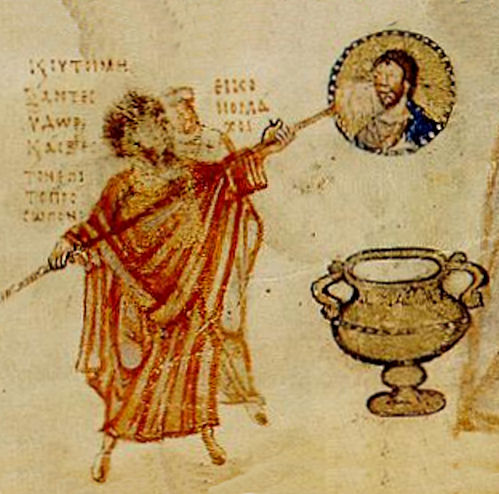 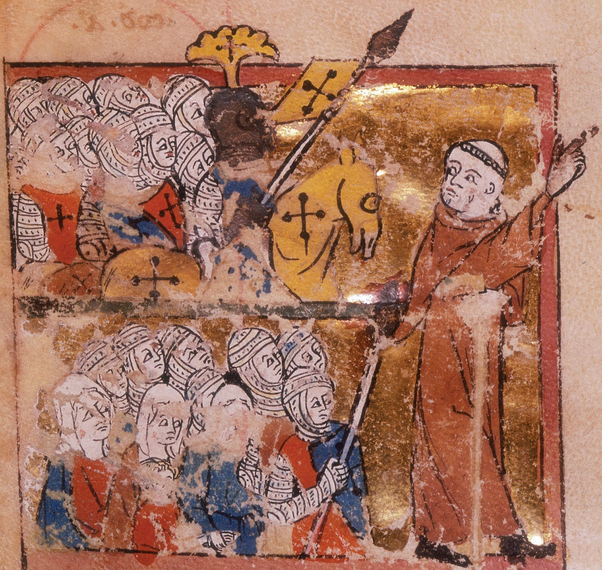 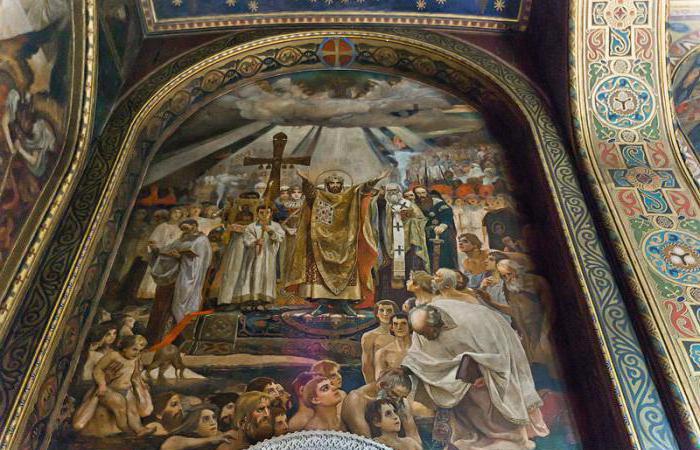 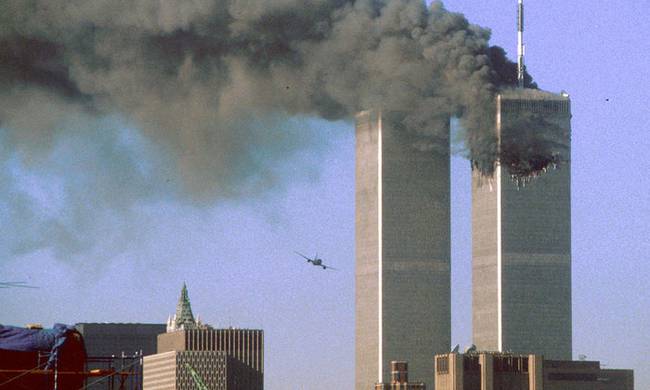 4.5. ΟικουμενικότηταΠαρουσιάζονταςΕναλλακτικά:«Σύγκριση κειμένων»Παγκοσμιοποίηση και θρησκευτικό βίωμα [Για επιλογή αποσπασμάτων]Η προσέγγιση, γνωριμία και δημιουργική συνύπαρξη των ανθρώπων και των λαών της οικουμένης ήταν κάποτε όραμα ελκυστικό. Στον αιώνα μας έγινε συνειδητή επιδίωξη. Τελευταία κινδυνεύει να εξελιχθεί σε ιδιότυπο εφιάλτη. Όμως, όπως και αν χαρακτηρισθεί, η διαδικασία αυτή επιταχύνεται καθημερινά. Με συνδρομή πολλών παραγόντων και με απροσδιόριστη ακόμη τελική έκβαση.Η λέξη παγκοσμιοποίηση (globalization, mondialisation) έχει προσλάβει ένα ιδιαίτερο νόημα και συνοψίζει εξελίξεις και δυναμικές τάσεις που χαρακτηρίζουν το τελευταίο τέταρτο της δεύτερης χιλιετίας. Ειδικότερα στον χώρο της οικονομίας, ο όρος δηλώνει τη διαδικασία σύμφωνα με την οποία οι οικονομίες των διαφόρων χωρών εντάσσονται ολοκληρωτικά σ’ ένα παγκόσμιο οικονομικό σύστημα, με συγκέντρωση της παγκόσμιας παραγωγής, του εμπορίου και της πληροφορήσεως σε ορισμένα κέντρα. Η διεθνοποίηση που ακολουθεί συμβάλλει στην αυξανόμενη αλληλεξάρτηση των κοινωνιών. […]Παράγοντες της παγκοσμιοποιήσεως.1. Στη διαδικασία παγκοσμιοποιήσεως συνέβαλαν: Πρώτον, η ταχύτατη ανάπτυξη της τεχνολογίας και κατ’ εξοχήν η ηλεκτρονική επανάσταση, που επέφεραν καταλυτικές αλλαγές στους τομείς παραγωγής, επικοινωνίας, εκπαιδεύσεως, ψυχαγωγίας. Αλλαγές που διευκόλυναν κερδοσκοπικά ενδιαφέροντα και οικονομικές δραστηριότητες, διεθνείς και απρόσωπες, από τη φύση τους συγκεντρωτικές.Δεύτερον, η κατάρρευση ενός ολόκληρου κόσμου ιδεών, προσδοκιών, δομών, στις χώρες του υπαρκτού σοσιαλισμού, με την εξάρθρωση των οικονομιών τους και την προβολή του καπιταλισμού ως της μόνης εναλλακτικής λύσεως.Τρίτον, οι ενέργειες και αποφάσεις μεγάλων κρατών και διεθνών οργανισμών, οι οποίες δείχνουν ότι η παγκοσμιοποίηση δεν είναι πλέον αυτόνομο φαινόμενο, αλλά αποτελεί πολιτική ιδεολογία και σχεδιασμό των οικονομικούς ισχυρών.Η ταχύτητα με την οποία συντελούνται οι αλλαγές σ’ όλους τους βασικούς τομείς οικονομίας, τεχνολογίας, πληροφορήσεως, δημιουργεί συχνά ίλιγγο και ανησυχία.Βασικούς ρόλους, με ποικίλης χροιάς θετικές ή αρνητικές επιδράσεις στη διαδικασία της παγκοσμιοποιήσεως διαδραματίζουν: Πρώτον, μερικές εκατοντάδες πολυεθνικών εταιρειών που παίρνουν στην εξουσία τους την παγκόσμια παραγωγή, τη διακίνηση των αγαθών και την πληροφόρηση. Δεύτερον, συνεργασίες κρατών (όπως NAFTA ASEAN). Τρίτον, μη κυβερνητικές οργανώσεις σε πλανητικό επίπεδο, ενώ, τέταρτον, τον συντονιστικό ρόλο επιδιώκουν να παίξουν παγκόσμιοι οικονομικοί θεσμοί, όπως το Διεθνές Νομισματικό Ταμείο (International Monetary Fund, IMF) και η Παγκόσμια Τράπεζα (World Bank).Οι γενικές αντιλήψεις σχετικά με την πρόοδο και ανάπτυξη διαμορφώνονται ιδίως στις μεγαλουπόλεις, σύμφωνα με δυτικά πρότυπα. Τα ποικίλα μέσα ενημερώσεως και κατ’ εξοχήν ή δορυφορική τηλεόραση αδιάκοπα τροφοδοτούν τους ανθρώπους σε όλο τον κόσμο με πρότυπα ζωής πού κατασκευάζονται σε συγκεκριμένα κέντρα και εξυπηρετούν ιδιοτελείς στόχους. […]Ριζικές αλλαγές.2. Γεγονός είναι ότι η διαδικασία αυτή που ονομάζεται παγκοσμιοποίηση επιφέρει ριζικές αλλαγές στη ζωή των ανθρώπων. Τόσο θετικές, οι όποιες ευκολότερα παραθεωρούνται ως αυτονόητες, όσο και αρνητικές.Στις πρώτες δεσπόζουν:α) Ή αλματώδης πρόοδος και εξέλιξη της τεχνολογίας και όλων των επιστημών.β) Η ταχύτατη διακίνηση των αγαθών και των νέων επιτευγμάτων.γ) Η διευκόλυνση της επικοινωνίας των ανθρώπων σε όλα τα μέρη της γης με εκμηδενισμό των αποστάσεων - εξελιγμένα δίκτυα τηλεφωνίας, διαδίκτυα (Internet), δορυφορική τηλεόραση, συγκοινωνίες.δ) H καταπολέμηση πολλών ασθενειών, παγκοσμίως.ε) Ό περιορισμός του αναλφαβητισμού.ς) Ή αναγνώριση της θέσεως, της σημασίας και του ρόλου των γυναικών και της νεότητος.ζ) Η επέκταση των οριζόντων σκέψεως που κατοχυρώνει, θεωρητικά τουλάχιστον, την ελευθερία και τα βασικά ανθρώπινα δικαιώματα.η) Η προώθηση και ενίσχυση των δημοκρατικών αρχών και δομών.θ) Οι διάφορες μορφές αλληλεγγύης των λαών που διευκολύνουν τη συμμετοχή όλο και περισσοτέρων ανθρώπων στον διαμορφούμενο κόσμο.Γενικά η παγκοσμιοποίηση συνετέλεσε σε μια εκπληκτική ανάπτυξη της ανθρωπότητας, ενώ προσφέρει όλο και μεγαλύτερες δυνατότητες στα άτομα και στους λαούς να γνωρίσουν και να αξιοποιήσουν ευκαιρίες απρόσιτες και αδιανόητες σε προηγούμενες γενιές.Παράλληλα όμως κινούνται, και μάλιστα με μεγαλύτερη ταχύτητα, οι αρνητικές συνέπειες της παγκοσμιοποιήσεως:α) Τα χάσματα μεταξύ των χωρών του κόσμου βαθαίνουν. Οι πλούσιες χώρες γίνονται πλουσιότερες και οι φτωχές φτωχότερες λυγίζοντας κάτω από το βάρος τεραστίων εξωτερικών δανείων. Αλλά και στην κάθε χώρα εμφανίζονται νέα ρήγματα μεταξύ εχόντων και στερουμένων. «Στις ανεπτυγμένες χώρες από τις ελεύθερες συναλλαγές ωφελείται μόνο το 20% του πληθυσμού».β) Σε όλα τα κράτη διαμορφώνεται μια μικρή μειοψηφία, εύρωστη οικονομικά, με μεγάλες δυνατότητες επιρροής, η οποία κυρίως ασχολείται με την επιδίωξη των δικών της συμφερόντων. Ένας επόμενος κύκλος ατόμων και ομάδων προσπαθούν να προσαρμόσουν τον ρυθμό ζωής τους προς εκείνο του προνομιακού κοινωνικού πυρήνος.γ) Συγχρόνως εκατομμύρια ανθρώπων ωθούνται στο περιθώριο και καταλήγουν σε συνθήκες ζωής κάτω από το όριο της φτώχειας. Παράλληλα εξαρθρώνονται οι δυνατότητες των τοπικών κοινωνιών να στηριχθούν στις δικές τους μορφές πνευματικότητος και κοινωνικότητας.δ) Νέες μεγάλες μετακινήσεις εργατικού δυναμικού παρατηρούνται και νέα κύματα μεταναστών και οικονομικών προσφύγων κατακλύζουν τις εύπορες χώρες. Η ανεργία ογκούται απειλητικά και σε πολλές χώρες αναπτύσσεται επικίνδυνα ή ξενοφοβία και ο ρατσισμός.ε) Τα πρότυπα συνεχούς αναπτύξεως και καταναλώσεως αγαθών, με την αλόγιστη και ανηλεή εκμετάλλευση των φυσικών πόρων οδηγούν σε οικολογικές καταστροφές στον πλανήτη ολόκληρο.ς) Το έγκλημα και η διαφθορά αναπτύσσονται με ανεξέλεγκτους τρόπους σε πλανητικό επίπεδο με πλήρη τεχνολογικό εκσυγχρονισμό. Μεγάλο μέρος, ιδιαίτερα της νεολαίας, υπό την πίεση αυτής της δίνης αναζητεί διέξοδο στη βία, στην αυτοεγκατάλειψη, στα ναρκωτικά. Παρά τις πολλές διακηρύξεις για την αξία του ανθρώπου, κυριαρχεί η περιφρόνηση της ανθρώπινης ζωής.Άβυσσος υποκρισίας χωρίζει τις γενικές εξαγγελίες και τις θεωρητικές αρχές των παγκοσμίων οργανισμών, από την εφαρμογή τους στα διάφορα μήκη και πλάτη της υδρογείου. Όπως εύγλωττα διατυπώνει ό Χρ. Γιανναράς, έχουμε «την ιεροποίηση της ‘ελεύθερης αγοράς’ και των κανονιστικών επιταγών της, τη χρηστική εκδοχή των ατομικών δικαιωμάτων (που επειδή είναι χρηστική, αλλά θρησκειοποιημένη, εύκολα προσαρμόζεται σε απάνθρωπες ‘ιερές’ φαρισαϊκές σκοπιμότητες)».ζ) Στο πολιτικό επίπεδο υπονομεύονται πολλοί από τους δημοκρατικούς θεσμούς και εξασθενεί η ισχύς, το κύρος, η αποτελεσματικότητα τους. Τα εθνικά κέντρα εξουσίας δεν ελέγχουν πλήρως την οικονομική πολιτική. Είναι υποχρεωμένα να προσαρμόζονται στις επιταγές άλλων, διεθνών κέντρων, στα ευρύτερα παγκόσμια ρεύματα. Μετά τον θρίαμβο της οικονομίας της αγοράς, δύο είναι οι δυνατότητες πού διαγράφονται. Όπως επισημαίνει ό Gérard J. Lafay: «Από τη μια πλευρά, η διαδικασία της παγκοσμιοποιήσεως που προωθείται από τις επιχειρήσεις και διευκολύνεται από τη μείωση του κόστους μεταφορών και επικοινωνιών. Από την άλλη, η διατήρηση των εθνών που είναι προσκολλημένα στο έδαφος τους και ζητούν να οργανωθούν σε τοπικό πλαίσιο...».Εξάλλου, με το τέλος του Ψυχρού Πολέμου δεν ήρθε η ειρήνη στη γη. Άναψαν σχεδόν άλλοι 50 πόλεμοι και βρίσκονται σε εξέλιξη περί τούς 40. Έτσι έχει διαμορφωθεί, κατά τη διατύπωση του Μπούτρος Μπούτρος Γκάλι, «μια νέα κατηγορία κρατών που δεν είναι ούτε ανεπτυγμένα, ούτε αναπτυσσόμενα, ούτε βρίσκονται σε μεταβατικό στάδιο, αλλά ανήκουν σε μια τέταρτη κατηγορία: κάνουν πόλεμο είτε μεταξύ τους είτε εμφύλιο ή βρίσκονται ακόμη σε μεταβατική περίοδο μετά από έναν πόλεμο πού διήρκεσε χρόνια». Και ο τέως γεν. γραμματέας του ΟΗΕ καταλήγει: «Τα πραγματικά προβλήματα που θα ταλαιπωρήσουν τον πλανήτη είναι προβλήματα πού δεν μπορούν να λυθούν παρά σε πλανητικό επίπεδο»7. Τέτοια προβλήματα είναι μεταξύ άλλων το δίκαιο των θαλασσών, οι κλιματικές μεταλλαγές, οι υδάτινοι πόροι, τα νέα χημικά και βιολογικά όπλα, οι μετακινήσεις εκατομμυρίων μεταναστών σε παγκόσμιο επίπεδο.Είναι φανερό ότι η παγκοσμιοποίηση συνδέεται με την εισβολή ενός πολιτισμού, οι δημιουργοί τού όποιου ισχυρίζονται ότι είναι ο καλύτερος. Ή σύλληψη, τα κριτήρια και ο τρόπος λειτουργίας του όλου συστήματος έχουν στηριχθεί στον δυτικό καπιταλισμό, στη λογική μιας ελεύθερης οικονομίας, της όποιας ή δυναμική στηρίζεται στη διαρκή κερδοφορία. Η παγκοσμιοποίηση δεν είναι μόνο οικονομική διαδικασία. Πρόκειται για άμεση ή έμμεση επιβολή ενός συστήματος σκέψεως που αγνοεί ή και καταστρέφει τις ιδιαιτερότητες των επί μέρους λαών και ανθρώπων και παραμερίζει ή και διαλύει άξιες όπως η φιλία, η εντιμότητα, η εγκράτεια, προβάλλοντας ένα καταναλωτικό πρότυπο με αδιάκοπη επιδίωξη κέρδους, υπό την επίδραση του οποίου συχνά συνθλίβονται οι ανθρώπινες σχέσεις.ΤΟ ΘΡΗΣΚΕΥΤΙΚΟ ΦΑΙΝΟΜΕΝΟ ΣΤΟ ΤΕΛΟΣ ΤΟΥ 20ου ΑΙΩΝΟΣΗ φορά προς το Άπειρο παραμένει το χαρακτηριστικό της θρησκευτικής εμπειρίας. […] Η θρησκεία αρχίζει με το δέος ενώπιον του Ιερού και κορυφώνεται στην προσωπική συνάντηση, στη βιωματική σχέση του ανθρώπου με το Άγιο, στην όποια συμμετέχουν νόηση, συναίσθημα, βούληση, συνειδητό και υποσυνείδητο. Μέσα στον άνθρωπο ενυπάρχει έφεση, ορμή προς το Άπειρο. […] Παγκόσμια η προοπτική των μεγάλων θρησκειών1. Το όραμα μιας παγκόσμιας κοινωνίας υπήρξε πάντα χαρακτηριστικό των μεγάλων θρησκειών. Και αυτή την πνευματική, πολιτιστική παγκοσμιοποίηση προσπάθησαν να επιτύχουν με τη διάδοση της πίστεώς τους σε όλο και μεγαλύτερους γεωγραφικούς κύκλους. Αρχικά ο Βουδδισμός, αργότερα ο Χριστιανισμός και μεταγενέστερα το Ισλάμ. […]Η βασική διαφορά του θρησκευτικού οράματος από τη σύγχρονη παγκοσμιοποίηση είναι ότι οι θρησκείες επιδιώκουν την καθολίκευση προτείνοντας τις δικές τους δογματικές αλήθειες και αρχές συμπεριφοράς. Όλες δε, με τον ένα ή τον άλλο τρόπο, τόνισαν την ανάγκη συμπάθειας, επιείκειας, φιλανθρωπίας, λιτότητας, δικαιοσύνης. Στον χώρο των μονοθεϊστικών θρησκειών το σταθερό κέντρο αναφοράς και αντιμετωπίσεως του ανθρώπου και των κοινωνικών προβλημάτων υπήρξε η πίστη στον ζωντανό Θεό, Δημιουργό και προνοητή του σύμπαντος.Παράλληλα όμως με τη συμβολή τους στην προσέγγιση ανθρώπων και λαών, οι θρησκείες υπήρξαν συχνά παράγοντες φοβερών συγκρούσεων και αγεφύρωτων διαιρέσεων, πού ύψωσαν στον πλανήτη μας διάφορα ατσάλινα παραπετάσματα, δημιούργησαν στεγανά πολιτιστικά σύνολα και ανέστειλαν την πορεία προς παγκόσμια αρμονική συμβίωση. Δεν είναι λίγες οι περιπτώσεις όπου οι θρησκείες, σε συνδυασμό με διάφορες πολιτικές, στήριξαν την αλαζονεία και την επιθετικότητα πολλών λαών.Αντοχή της θρησκευτικής πολυμορφίας.2. α) Σε μερικές ιστορικές περιόδους και σε ορισμένα επί μέρους θρησκευτικά κέντρα καλλιεργήθηκε η αντίληψη ότι ή παγκόσμια κοινωνία θα επραγματοποιείτο με την επιβολή μιας συγκεκριμένης θρησκείας. Και προς αυτή την κατεύθυνση επιστρατεύτηκε όχι μόνο ο λόγος και το φιλανθρωπικό έργο αλλά, με ανάλογο ενθουσιασμό, η βία και ό πόλεμος. Πάντα βέβαια με την αντίληψη ή το πρόσχημα ότι επρόκειτο για το ... καλό των άλλων.Σήμερα, κανείς μελετητής τού φαινομένου της θρησκείας δεν υποστηρίζει τέτοια δυνατότητα. Ο θρησκευτικός πλουραλισμός είναι αδιαμφισβήτητο γεγονός. Μία από τις τελευταίες στατιστικές (1991), σε συνολικό πληθυσμό του πλανήτου 5.480.010.00012, δίδει τούς έξης αριθμούς: Χριστιανοί: 33,4% (1.833.022.000). Μουσουλμάνοι: 17,7%, (971.328.700). Άνευ θρησκείας: 16% (876.232.000). Ίνδουϊστές: 13,4% (732.812.000). Βουδδιστές: 5,7% (314.939.000). Άθεοι: 4,4% (240.310.000). Οπαδοί κινεζικών θρησκευτικών παραδόσεων: 3,4% (187.107.000). Οπαδοί νέων θρησκειών: 2,6% (143.415.000). Οπαδοί φυλετικών παραδοσιακών θρησκευμάτων: 13% (96.531.000). Και ακολουθούν σε ποσοστό λιγότερο του 03% για κάθε θρησκευτική κοινότητα, οι σικχιστές, οι εβραίοι, οι σαμανιστές, οι παραδοσιακοί κομφουκιανοί, οι μπαχάι, οι τζαϊνιστές, οι σιντοϊστές.Με τη μετανάστευση πληθυσμών σε άλλες χώρες και κυρίως σε νέες μεγάλες πόλεις σε όλες σχεδόν τις ηπείρους, η παρουσία πολλών θρησκευτικών κοινοτήτων είναι ταυτόχρονη στην ίδια περιοχή και κοινωνία. Ανά τον κόσμο, οι χριστιανοί βρίσκονται και στις 270 χώρες του πλανήτη, οι μη θρησκευόμενοι σε 236, οι μπαχάι σε 220, οι μουσουλμάνοι σε 184, οι αθεϊστές σε 139, οι εβραίοι σε 134, οι φυλετικών θρησκευμάτων σε 104. Οι υπόλοιπες θρησκείες βρίσκονται σε λιγότερες από 100 χώρες η κάθε μία. Οι στατιστικές αυτές, έστω και αν είναι σχετικές, αναμφισβήτητα βεβαιώνουν τον σημερινό πλουραλισμό των θρησκευμάτων.β) Σε μια περίοδο του αιώνος μας καλλιεργήθηκε ή προσδοκία -ιδίως με την επικράτηση της κομμουνιστικής ιδεολογίας- ότι ή θρησκευτική σύγκλιση και ομοιομορφία στη γη τελικώς θα επετυγχάνετο με τη δυναμική εξάλειψη ή την πλήρη άρνηση της θρησκείας. Ακραίο παράδειγμα αυτού του σχεδιασμού υπήρξε η Αλβανία, όπου επεβλήθη διά της βίας η αθεϊστική ομοιογένεια. Ανάλογη προσδοκία από την αντίθετη πλευρά καλλιεργήθηκε σε άλλες χώρες πού είχαν επηρεασθεί πολιτιστικά από τον καπιταλισμό, με τη διάδοση της αντιλήψεως ότι απλώς η θρησκεία θα καταστεί άχρηστη. Ο άνθρωπος όλο και λιγότερο θα τη χρειάζεται εφόσον θα βρίσκει τις λύσεις των προβλημάτων του με την επιστήμη και την τεχνολογία. Έτσι υποστηρίχθηκε ότι η θρησκεία θα πεθάνει από παρακμή ή από ασφυξία. Η πρόβλεψη όμως ότι ή προσέγγιση των ανθρώπων θα ερχόταν με το τέλος της θρησκείας δεν επαληθεύθηκε.γ) Δεν έχει ακόμα τελειώσει ό εικοστός αιώνας και τα γεγονότα έδειξαν πόσο επιφανειακές και απλουστευτικές ήσαν αυτές οι αντιλήψεις. Ό 19ος αιώνας έληξε με τη Νιτσεϊκή αναγγελία ότι «ο Θεός πέθανε, ... και τον σκοτώσαμε εμείς!» Αλλά ό 20ός αιώνας -και μαζί του η δεύτερη χιλιετία μ.Χ.- τελειώνει με μια νέα εντυπωσιακή αναζωπύρωση της θρησκείας. Πάνω από το 70,2% του πληθυσμού της γης υιοθετεί κάποια θρησκευτική πίστη και άνω του ημίσεος της σημερινής ανθρωπότητας εξακολουθεί να πιστεύει κατά τον Α ή Β τρόπο σε Θεό. Η νέα αυτή δυναμική έχει αποκτήσει σημαντικό ρόλο και στον χώρο της πολιτικής (κίνημα Χομεϊνί στο ’Ιράν, μουσουλμάνοι αντάρτες στην Αλγερία, όργάνωση μουσουλμάνων στην Τουρκία, «μαύρα κόμματα» στο Ισραήλ, κινήματα Ινδουϊστών στη Σρι Λάνκα, άνοδος ακραίων προτεσταντικών ρευμάτων στον Τρίτο Κόσμο). […]Η σημασία τού θρησκευτικού φαινομένου στη διαμόρφωση του πολιτισμού του επόμενου αιώνος είναι πλέον προφανής. Προ ολίγων μάλιστα ετών διακεκριμένος αμερικανός καθηγητής στρατηγικών μελετών, ο Samuel P. Huntington, με το έργο του Η σύγκρουση των πολιτισμών, προέβλεψε σύγκρουση του δυτικού πολιτισμού, όπως διαμορφώθηκε από τον Ρωμαιοκαθολικισμό και τον Προτεσταντισμό με τον ανατολικό, στον οποίο εκτός του Ισλάμ εντάσσει και τον Ορθόδοξο Χριστιανισμό. Βεβαίως, ένας θρησκειολόγος έχει σοβαρές ενστάσεις ως προς την αντιμετώπιση τού θρησκευτικού φαινομένου από τον συγκεκριμένο μελετητή, κι ένας ιστορικός ως προς τη χρήση των πορισμάτων της ιστορικής επιστήμης και τη σοβαρότητα πολλών ισχυρισμών τού συγγραφέως.Πίσω από τις προβλέψεις συγκρούσεως πολιτισμών φαίνεται να υφέρπει η αλαζονεία τού δήθεν καλύτερου και η μέριμνα πώς θα προστατευτεί αυτός. Και ακόμη, η μεταφορά του έμμεσου μηνύματος: «Απειλούμεθα· πρέπει να ετοιμα-σθούμε για άμυνα». Η ανάλυση γίνεται με βάση a priori σχήματα· π.χ. συγγένεια ορθόδοξου κόσμου και Ισλάμ, με πλήρη παραγνώριση της θεολογικής βάσεως και τον ιστορικών πολιτιστικών διαφορών των δύο θρησκειών.Αλλά το θρησκευτικό βίωμα έχει τη δική του δυναμική και δεν υπακούει στις σχηματικές οριοθετήσεις στρατηγικής των μεγάλων. Στη θρησκευτική αναζήτηση και εξέλιξη υπάρχει πάντα κάτι το αστάθμητο που έρχεται έξω από τον χώρο των ανθρωπίνων προβλέψεων. Για τη θρησκευτική συνείδηση δισεκατομμυρίων ανθρώπων, πάνω από τις εξελίξεις της ανθρωπότητας βρίσκεται μια άλλη δύναμη, πρόνοια και αγάπη, η θεϊκή.Όμως, όσο ριζικά και αν διαφωνεί κανείς σε πολλά σημεία της ιστορικής αναλύσεως του Huntington, η μελέτη του φανερώνει πως η παράμετρος της θρησκείας διατηρεί εξαιρετική σημασία και θα αποκτήσει ακόμη μεγαλύτερη στα χρόνια πού έρχονται.Οικουμενικότητα, ο πνευματικός χώρος της Ορθοδοξίας.2. Οι χριστιανοί, και μάλιστα οι Ορθόδοξοι, δεν αισθανόμαστε αμηχανία ούτε αιφνιδιαζόμαστε από τη διαδικασία της παγκοσμιοποιήσεως. Η οικουμενικότητα υπήρξε ο αυτονόητος πνευματικός μας χώρος. Η διάσταση της παγκοσμιότητος αποτελεί βασικό συστατικό της Ορθοδοξίας. Από το πρώτο κεφάλαιο της Αγίας Γραφής (Γεν. 1:1), τονίζεται ότι ουρανός, γη, ανθρώπινο γένος, τα πάντα, δημιουργήθηκαν από τον Θεό· ενώ τα τελευταία κεφάλαιά της (Αποκ. Ιω. 21-22) αφιερώνονται στο όραμα του καινού ουρανού και της καινής γης (Αποκ. 21:1). Με τη Σάρκωσή Του ο Λόγος του Θεού προσέλαβε ολόκληρη την ανθρώπινη φύση και καλεί στη Βασιλεία Του τούς πάντες, χωρίς εξαίρεση, χωρίς διάκριση φυλής, γλώσσας, καταγωγής. Τελικά, η  παγκοσμιότητα του Ευαγγελίου του Ιησού Χριστού υπερβαίνει ακόμα και τη σφαίρα του πανανθρώπινου, επεκτείνεται σε όλη την κτίση, στην οποία οργανικά ο άνθρωπος μετέχει.Η χριστιανική διδασκαλία πρωτακούσθηκε σε συγκεκριμένο τόπο και χρόνο, αλλά είχε από την αρχή και διατηρεί σταθερά τον παγκόσμιο και εσχατολογικό χαρακτήρα της. […]Για την καταγραφή τού χριστιανικού μηνύματος, κατά την πρώτη φάση της διαδόσεώς του στον κόσμο, χρησιμοποιήθηκε η ελληνική γλώσσα και ό ελληνικός πολιτισμός, ένα από τα βασικά χαρακτηριστικά τού όποιου υπήρξε ή οικουμενικότητα. Κυρίως αυτή διαπότισε την ελληνική φιλοσοφία, την επιστήμη, την τέχνη και τη γλώσσα πού διευκόλυνε την πολύμορφη επικοινωνία ανάμεσα στους ανθρώπους και τούς λαούς. Η οικουμενική συνείδηση καλλιεργήθηκε με νέα δύναμη από τούς μεγάλους 'Ιεράρχες και οικουμενικούς Διδασκάλους τού τετάρτου αι., οι όποιοι πραγματοποίησαν τη σύνθεση αρχαιοελληνικής οικουμενικής σκέψεως και χριστιανικής πίστεως. Και αργότερα, στη συνάντησή της με τούς λαούς της Ν.Α. Ευρώπης, «η βυζαντινή αυτοκρατορία θυσιάζει τον οικουμενισμό της ελληνικής γλώσσας για να διατηρήσει την παγκοσμιότητα τού πολιτισμού της».Ολόκληρη η ορθόδοξη λατρευτική ζωή κινείται σ’ αυτό το παγκόσμιο όραμα. Τον πυρήνα της αποτελεί η Κυριακή προσευχή: «ελθέτω η βασιλεία σου, γενηθήτω το θέλημά σου ως εν ουρανώ και επί της γης». Όχι απλώς εν εμοί ή εν ημίν, αλλά «πανταχού της γης». Ο πιστός, προτού αναφερθεί στα άμεσα προβλήματα του επιουσίου άρτου, καλείται να κινηθεί σε παγκόσμιο ορίζοντα. Το προσωπικό και το συγκεκριμένο δεν τον εμποδίζουν να σκέπτεται το οικουμενικό. Στην κάθε θεία Λειτουργία, που αποτελεί τη σύνοψη τού μυστηρίου της σωτηρίας, οι δεήσεις αρχίζουν «υπέρ της ειρήνης τού σύμπαντος κόσμου», για να κορυφωθούν με την προσφορά των Τιμίων Δώρων, πού γίνεται «κατά πάντα και διά πάντα», «υπέρ της οικουμένης».Όλες οι μεγάλες ορθόδοξες εορτές ανοίγουν στην ψυχή μας ορίζοντες παγκοσμιότητος. Ιδιαίτερα έντονη είναι η ατμόσφαιρα αυτή στην περίοδο τού Πάσχα και της Πεντηκοστής. Γενικά, το παγκόσμιο όραμα παραμένει ή δυναμική προοπτική της ορθοδόξου διδασκαλίας και λατρείας. […]Το ζητούμενο από την Ορθοδοξία.3. Η Ορθόδοξη Εκκλησία ασφαλώς δεν θα πρέπει, να παρασυρθεί στην τακτική της Ρωμαιοκαθολικής, να σπεύδει να «αποφαίνεται επί παντός αναφυομένου θέματος καθορίζοντας λεπτομέρειες λύσεων. Αυτό είναι έργο της αναζητήσεως των ειδικών ερευνητών στις πολιτικές και κοινωνικές επιστήμες.Το μεγάλο ζητούμενο από την Εκκλησία θα παραμένει η πνευματική αναγέννηση τού ανθρώπου, η εν Χριστώ σωτηρία, η νοηματοδότηση της ζωής. Έτσι προσφέρει το σημαντικότερο: καλλιεργεί συνειδήσεις, διαμορφώνει προσωπικότητες πού με τη συνέπεια τού βίου τους ενισχύουν το ανοσοποιητικό σύστημα της κοινωνίας και το ζωογονούν. Το πιο αναγκαίο στη σύγχρονη εποχή είναι άνθρωποι πού διαθέτουν χαρακτήρα, όραμα, αντοχή και ανυπόκριτη άγάπη, πού στηρίζουν την αντίσταση στον εγωκεντρισμό - ατομικό, εθνικό ή φυλετικό. Ή αλαζονεία, η μανία της εξουσίας και η υποκρισία δεν αποτελούν χαρακτηριστικά μόνο των δυνατών και των μεγάλων κρατών αλλά υφέρπουν και ζουν στις ψυχές όλων μας.Η Εκκλησία δεν μπορεί να ανήκει στη λέσχη των δυνατών και των πλουσίων. Η δύναμη της Ορθοδοξίας δεν ταυτίστηκε ούτε στηρίχθηκε στην άσκηση της κοσμικής εξουσίας.[…] Σκοπός της ορθόδοξης χριστιανικής ζωής παραμένει η απόκτηση τού Αγίου Πνεύματος. Και αυτός ό σκοπός επηρεάζει άμεσα τις ανθρώπινες σχέσεις σέ τοπικό και οικουμενικό επίπεδο. Διότι «ο καρπός του Πνεύματος» δεν είναι κάποιες πτήσεις σε εξωκόσμιους χώρους αλλά «αγάπη, χαρά, ειρήνη, αγαθοσύνη, πίστις, πραότης, εγκράτεια» (Γαλ. 5:22), υπέρβαση δηλαδή της ανθρώπινης επιθετικότητας και των κοινωνικών συγκρούσεων, εναρμόνιση των σχέσεων μεταξύ ανθρώπων και λαών.Με την αίσθηση οικουμενικότητας πού καλλιεργεί, η Εκκλησία όχι μόνο συμβάλλει στην προσέγγιση των ανθρώπων αλλά και αναγγέλλει, συμβολικά και λειτουργικά, την παγκόσμια κοινωνία αγάπης. Την προγεύεται ως εσχατολογική προσδοκία. Ως όραμα και εορτή. Όποιος θέλει, ας συμμετάσχει. Δεν το επιβάλλει με μεθόδους βίας. Το αναγγέλλει με τη ζωή των πιστών της. […]Γιαννουλάτος, Αν. (2000). Παγκοσμιότητα και Ορθοδοξία. Αθήνα: Ακρίτας, σ. 239-258, 262-268.Πολιτιστικές ταυτότητες και παγκοσμιοποίηση[…] Τόσο η παγκοσμιότητα όσο και η οικουμενικότητα αποτελούν θεμελιώδεις υπαρκτικές ιδιότητες: δηλώνουν τρόπους υπάρξεως του ανθρώπου από καταβολής της ιστορίας του. Είναι αδιανόητο να υπάρχει άνθρωπος χωρίς τις ιδιότητες αυτές. Η παγκοσμιοποίηση, όμως, αποτελεί νεότερο ιστορικό φαινόμενο, μια συνειδητή κατασκευή, ένα κατασκευασμένο ιστορικό μόρφωμα, σύμφωνα με μερικούς ένα σύγχρονο μύθο, ένα ιδεολόγημα, πράγμα που καθιστά ίσως επιτυχή τον ελληνικό αυτό όρο με το δεύτερο συνθετικό του ( = ποίηση). Η «παγκοσμιοποίηση» είναι μια τεχνητή παγκοσμιότητα, μια παραμορφωμένη οικουμενικότητα. […]Το φαινόμενο της παγκοσμιοποίησης δεν μπορεί να νοηθεί χωρίς ορισμένα βασικά χαρακτηριστικά του δυτικού πολιτισμού, μεταξύ των οποίων κυρίαρχο ρόλο παίζουν τα ακόλουθα :α) Η σύνδεση της γνώσης με την παραγωγή: Πρόκειται για καθαρά «δυτικό» φαινόμενο, με τις ρίζες του βαθιά στη ρωμαϊκή νοοτροπία, σύμφωνα με την οποία ό,τι δεν παράγει αποτέλεσμα χρήσιμο, αγνοείται ως ουσιαστικά ανύπαρκτο. Η ρωμαϊκή αυτή αντίληψη ανέτρεψε την αρχαιοελληνική προσέγγιση της γνώσης ως μέσου, που οδηγεί στο «καλόν» και το «αγαθόν», δηλαδή ως αισθητικής και ηθικής αξίας, και τη συνέδεσε με τη χρηστικότητα και τη χρησιμοθηρία. Απομακρύνθηκε επίσης από τη χριστιανική θεώρηση της γνώσης ως μέσου πραγματώσεως της αγάπης. Σύμφωνα με την Παύλειο αρχή «η γνώσις φυσιοί, η δε αγάπη οικοδομεί».  Είναι πολύ φυσικό μια τέτοια νοοτροπία να γεννήσει την προτεραιότητα της οικονομίας στον πολιτισμό, και μάλιστα της οικονομίας της παραγωγής και της αγοράς, καθιστώντας έτσι την παγκοσμιοποίηση πρωταρχικά και κυρίως θέμα οικονομικό. Όλα σε μια τέτοια νοοτροπία οδηγούν στη λογική της ελεύθερης οικονομίας, με βασική δυναμική τη διαρκή κερδοφορία.β) Η νοοτροπία αυτή της χρηστικότητας, που συνδέεται με την αντίληψη ότι μόνον ότι παράγει αποτέλεσμα δικαιώνει την ανθρώπινη πράξη (ας σημειωθεί ότι στην ιστορία του δυτικού στοχασμού το είναι ταυτίστηκε με το πράττειν), δεν θα παρήγαγε την παγκοσμιοποίηση χωρίς τη βοήθεια ενός άλλου χαρακτηριστικού του δυτικού πολιτισμού, που είναι η θεώρηση της ουσίας του ανθρώπου ως σκεπτόμενου όντος. Αυτή η υπερβολική έξαρση των νοητικών ικανοτήτων του ανθρώπου, η υπερτίμηση της νόησης και η απομόνωση της από τις λοιπές σωματικές λειτουργίες του, που οδήγησε στην ανακάλυψη ότι η νόηση είναι δύναμη, δημιούργησε την τεχνολογία ως μέσο επικοινωνίας των ανθρώπων χωρίς την παρέμβαση σωματικών και τοπικών δεσμεύσεων. Έτσι η τεχνολογία, ως καθαρή νόηση, ενώνει τους ανθρώπους παρακάμπτοντας τους περιορισμούς, που συνεπάγεται το ανθρώπινο σώμα και η σχέση του με ένα συγκεκριμένο φυσικό περιβάλλον, και με τον τρόπο αυτό παράγει μια παγκόσμια κοινωνία σε βάρος των φυσικών και τοπικών ιδιαιτεροτήτων. Γι' αυτό, το μεγαλύτερο θύμα της τεχνολογίας είναι η ανθρώπινη σωματικότητα και το φυσικό περιβάλλον. Δεν είναι, συνεπώς, τυχαίο το ότι η παγκοσμιοποίηση χρειάζεται την τεχνολογία, για να ενώσει τους ανθρώπους, ούτε ότι στην ένωση, που παράγει, θυσιάζονται τόσο η ανθρώπινη σωματικότητα (οι άνθρωποι δεν χρειάζονται πλέον τη σωματική συνεύρεση και παρουσία για να επι-κοινωνήσουν, αφού όλα αυτά τα αντικαθιστά η πληροφορική) όσο και το φυσικό περιβάλλον (είναι απτή πλέον η αδιαφορία ή και η βλάβη, που επιφέρει η παγκοσμιοποίηση στο φυσικό περιβάλλον, προβάλλοντας τα πρότυπα συνεχούς αναπτύξεως και καταναλώσεως αγαθών ως πρωταρχικά στοιχεία του πολιτισμού).γ) Βασικά χαρακτηριστικά του πολιτισμού, ο οποίος γέννησε και τρέφει την παγκοσμιοποίηση, είναι η αντικατάσταση της εννοίας του προσώπου οπό εκείνη του ατόμου. Η διαφορά μεταξύ των δύο εννοιών είναι ριζική και οριοθετεί τη δυτική φιλοσοφική παράδοση, ήδη από την εποχή του Αυγουστίνου και του Βοηθίου τον 5ο μ.Χ. αιώνα, από εκείνη των Ελλήνων Πατέρων της Εκκλησίας με επικεφαλής τους Καππαδόκες Πατέρες της Εκκλησίας. Η διαφορά έγκειται στο ότι το μεν άτομο είναι έννοια αριθμητική, προσφέροντας έδαφος τόσο στη μόνωση, την αυτάρκεια και την εσωστρέφεια, όσο και στο αντίθετο τους, την ομαδοποίηση, τον κολλεκτιβισμό και την ομαδοποίηση. Ενώ το πρόσωπο δηλώνει την απόλυτη μοναδικότητα, που δεν αυτοβεβαιώνεται ναρκισσιστικά, αλλά πηγάζει από μια αδιάρρηκτη σχέση με τον άλλο. Στο άτομο δεν είναι απαραίτητη η ύπαρξη του «άλλου», για να υφίσταται, ενώ στο πρόσωπο η σχέση με τον «άλλο», η ετερότητα είναι προϋπόθεση για την ύπαρξη του. Η παγκοσμιοποίηση έχει ως ιδεολογικό υπόβαθρο τον ατομισμό, τα δικαιώματα του ατόμου -όχι του προσώπου-και μάλιστα στη χρηστική τους μορφή, δηλαδή στη μορφή της ευδαιμονίας του ατόμου, όπως την προσβλέπει και τη θεσπίζει επίσημα το Αμερικάνικο Σύνταγμα.Η παγκοσμιοποίηση προσφέρει ενότητα ατόμων, όχι προσώπων, γι’ αυτό και κατά τρόπο μυστηριώδη, ενώ προωθεί την παγκόσμια ενότητα, το κάνει ενθαρρύνοντας και καλλιεργώντας τις διακρίσεις μεταξύ εκείνων που ευδαιμονούν και εκείνων που δυστυχούν, προκαλώντας συχνά είτε συγκρούσεις συμφερόντων, είτε περιθωριοποίηση, αυτοεγκατάλειψη και επιτακτική απομόνωση όσων δεν κατορθώνουν να είναι αρκετά παραγωγικοί, ώστε να έχουν δικαίωμα στην ευδαιμονία. Θα μπορούσε, λοιπόν, συνοπτικά να θεωρήσει κανείς την παγκοσμιοποίηση ως ένα επινόημα ή κατασκεύασμα του συγχρόνου δυτικού ανθρώπου, ο οποίος δανείστηκε από τη φιλοσοφική και πολιτιστική παράδοση του και συνέθεσε σε μια ενότητα τη γνωσιοκρατία, τη χρηστικότητα και την ατομοκρατία, προκειμένου να δημιουργήσει μια παγκόσμια κοινωνία ατόμων συνδεδεμένων μεταξύ τους με την επιδίωξη της ατομικής ευδαιμονίας δια μέσου της χρησιμοποιήσεως της γνώσεως ως εργαλείου αυξήσεως της παραγωγής διά της οικονομικής προόδου. Η παγκοσμιοποίηση είναι κατά συνέπεια άρρηκτα δεμένη με την οικονομική ανάπτυξη (= παραγωγικότητα), την τεχνολογία (= γνωσιοκρατία) και την ευδαιμονία του ατόμου.Γι’ αυτό και εμπεριέχει μια βαθιά αντίφαση, η οποία καθιστά δύσκολο, αν όχι αδύνατο, τον χαρακτηρισμό της ως «καλού» ή ως «κακού» φαινομένου. Από το ένα μέρος, ενώνει τους λαούς και τους ανθρώπους και συντελεί στην υπέρβαση των συγκρούσεων, τον εκδημοκρατισμό της πολιτικής με την προώθηση των δικαιωμάτων του ατόμου, την αύξηση του πλούτου με τη βοήθεια της τεχνολογίας και της παραγωγής αγαθών από την οποία θα μπορούσαν να ωφεληθούν όλοι οι κάτοικοι του πλανήτη μας. Από το άλλο μέρος, λόγω της ατομοκρατίας, καλλιεργεί την πλεονεξία και τη φιλαυτία, πράγμα που οδηγεί στην άδικη κατανομή του παραγομένου πλούτου, επιτείνει τον ευδαιμονισμό με τον πολλαπλασιασμό των αναγκών χάρη της μεγαλύτερης παραγωγής και κατανάλωσης αγαθών, και υποτάσσει τα πάντα στην οικονομική δύναμη, η οποία χρησιμοποιεί τη γνώση για τους σκοπούς της, εξαγοράζοντας την με τη λογική ότι τίποτε, άρα και η γνώση, δεν έχει νόημα, αν δεν παράγει αποτέλεσμα χρήσιμο για την ευδαιμονία του ατόμου.Η παγκοσμιοποίηση, λοιπόν, βασίζεται στην αντίληψη ότι πολιτισμός είναι στην ουσία ό,τι παράγει η γνώση ως «χρήμα», δηλαδή ως κάτι «χρήσιμο» για την ευδαιμονία του ατόμου. Ο «πολιτισμός» αυτός, λόγω της ατομοκρατίας του, ενώνει τους ανθρώπους στον κοινό άξονα της ευδαιμονίας, που εξασφαλίζει η οικονομική ευμάρεια, και καθιστά με τον τρόπο αυτό δευτερεύουσα ή, αν είναι εμπόδιο, εξοβελιστέα κάθε άλλη μορφή πολιτιστικής ενότητας των ανθρώπων.Γι’ αυτό και εμπεριέχει μια βαθιά αντίφαση, η οποία καθιστά δύσκολο, αν όχι αδύνατο, τον χαρακτηρισμό της ως «καλού» ή ως «κακού» φαινομένου. Από το ένα μέρος, ενώνει τους λαούς και τους ανθρώπους και συντελεί στην υπέρβαση των συγκρούσεων, τον εκδημοκρατισμό της πολιτικής με την προώθηση των δικαιωμάτων του ατόμου, την αύξηση του πλούτου με τη βοήθεια της τεχνολογίας και της παραγωγής αγαθών από την οποία θα μπορούσαν να ωφεληθούν όλοι οι κάτοικοι του πλανήτη μας. Από το άλλο μέρος, λόγω της ατομοκρατίας, καλλιεργεί την πλεονεξία και τη φιλαυτία, πράγμα που οδηγεί στην άδικη κατανομή του παραγομένου πλούτου, επιτείνει τον ευδαιμονισμό με τον πολλαπλασιασμό των αναγκών χάρη της μεγαλύτερης παραγωγής και κατανάλωσης αγαθών, και υποτάσσει τα πάντα στην οικονομική δύναμη, η οποία χρησιμοποιεί τη γνώση για τους σκοπούς της, εξαγοράζοντας την με τη λογική ότι τίποτε, άρα και η γνώση, δεν έχει νόημα, αν δεν παράγει αποτέλεσμα χρήσιμο για την ευδαιμονία του ατόμου.Η παγκοσμιοποίηση, λοιπόν, βασίζεται στην αντίληψη ότι πολιτισμός είναι στην ουσία ό,τι παράγει η γνώση ως «χρήμα», δηλαδή ως κάτι «χρήσιμο» για την ευδαιμονία του ατόμου. Ο «πολιτισμός» αυτός, λόγω της ατομοκρατίας του, ενώνει τους ανθρώπους στον κοινό άξονα της ευδαιμονίας, που εξασφαλίζει η οικονομική ευμάρεια, και καθιστά με τον τρόπο αυτό δευτερεύουσα ή, αν είναι εμπόδιο, εξοβελιστέα κάθε άλλη μορφή πολιτιστικής ενότητας των ανθρώπων.Στο σημείο αυτό αναδύεται το πρόβλημα των πολιτιστικών ταυτοτήτων.Είναι διάχυτος ο φόβος ότι η παγκοσμιοποίηση απειλεί με ισοπέδωση τις πολιτιστικές ιδιαιτερότητες και αποβλέπει στην επιβολή μιας ενιαίας μορφής πολιτισμού σε παγκόσμια κλίμακα. Ο φόβος αυτός, με τη μορφή, τουλάχιστον, με την οποία συνήθως νοείται, δεν έχει σοβαρά ερείσματα. Διότι η έννοια της ελευθερίας και των δικαιωμάτων του ατόμου, στην οποία βασίζεται η παγκοσμιοποίηση, δεν επιτρέπει τη βιαία επιβολή κανενός είδους πολιτισμού. Αν οι λαοί, για παράδειγμα, βρίσκουν τα κινηματογραφικά προϊόντα μιας χώρας πιο ελκυστικά από όσα τους προσφέρει η δική τους τέχνη, αυτό δεν σημαίνει τίποτε άλλο από το ότι δεν είναι σε θέση να εκτιμήσουν όσο αξίζει, αν αξίζει, τον δικό τους πολιτισμό. Σημαίνει είτε ότι ο δικός τους πολιτισμός είναι κατώτερος του ξένου, είτε ότι η παιδεία τους δεν τους έμαθε την αξία του, αν δεν αλώθηκε βέβαια και η ίδια η παιδεία από τον «ξένο» αυτό πολιτισμό. Η παγκοσμιοποίηση, με άλλα λόγια, δεν απειλεί παρά μόνο τις πολιτιστικές ταυτότητες που έχουν ήδη ατονήσει και εξασθενήσει από μόνες τους ως υπαρξιακά βιώματα του λαού, αυτές που έχουν περιπέσει σε «φολκλόρ» και που ούτως ή άλλως δεν προξενούν κανένα πρόβλημα στην παγκοσμιοποίηση. […]Η παγκοσμιοποίηση ενοχλείται μόνον όταν μια συγκεκριμένη πολιτιστική ταυτότητα εμποδίζει τις πολιτισμικές συνιστώσες, που περιγράψαμε πιο πάνω ως βασικά συστατικά της. Ό,τι για παράδειγμα, δεν θεωρεί τη γνώση ως χρηστικό εργαλείο προωθήσεως της ατομικής ευημερίας δια της οικονομικής αναπτύξεως πρέπει να εξοβελιστεί. Ένας λαός που αφιερώνει περισσότερο χρόνο στη διασκέδαση παρά στην εργασία και δεν προάγει την οικονομία, πρέπει να αλλάξει νοοτροπία. Ένα κράτος, που με το εκπαιδευτικό του σύστημα δεν εξυπηρετεί την παραγωγή, πρέπει να προβεί στις ανάλογες μεταρρυθμίσεις. Κάθε δίκαιο που εμποδίζει την ευδαιμονία του ατόμου, το ύψιστο αυτό πολιτισμικό αγαθό, πρέπει να αναπροσαρμοστεί.[…] Καίριο ζήτημα δημιουργεί η θρησκεία στην πορεία της παγκοσμιοποίησης. Δεν είναι τυχαίο ότι στην περίφημη θεωρία για τη σύγκρουση των πολιτισμών, ο εισηγητής της θεωρίας διαχωρίζει τους πολιτισμούς ουσιαστικά με βάση τη θρησκεία. Αποτελεί επικίνδυνο στρουθοκαμηλισμό η τάση πολλών πολιτικών να υποτιμούν το ρόλο της θρησκείας στη ζωή ενός έθνους. Η θρησκεία διαμόρφωσε και εξακολουθεί να διαμορφώνει, άμεσα ή έμμεσα, πολιτιστικές ταυτότητες. Το πρόβλημα σήμερα είναι αν ο ρόλος της θρησκείας στη διαμόρφωση των πολιτισμικών ταυτοτήτων μπορεί να συνεχιστεί, και με ποιον τρόπο, στα πλαίσια της παγκοσμιοποίησης. Η πείρα του παρελθόντος, κατά το οποίο η θρησκεία χρησιμοποιήθηκε για να διαιρέσει ή να καταπιέσει, αντί να ενώσει και ελευθερώσει τους ανθρώπους, οδηγεί στην τάση να αποχρωματιστεί, όσο περισσότερο γίνεται, ο πολιτισμός από τη θρησκεία. Αυτό είναι όχι μόνο ανεδαφικό, αλλά και επιζήμιο. Γιατί η θρησκεία από τη φύση της μπορεί να συντελέσει στην ανάπτυξη μιας υγιούς παγκοσμιότητας, απαλλαγμένης από τις στρεβλώσεις της παγκοσμιοποίησης. Ιδιαίτερα ισχύει αυτό για την Ορθοδοξία, η οποία με άξονα την έννοια του προσώπου μπορεί να δείξει προς μια παγκοσμιότητα που θα σέβεται τη διαφορά και την ετερότητα, που δεν φοβάται τον «άλλο», όσο διαφορετικός και αν είναι αυτός, ακόμα και στη θρησκεία του, αλλά θα τον αγκαλιάζει ως αδελφό. Μια τέτοια Ορθοδοξία, η οποία θα «αληθεύει εν αγάπη», κατά τη φράση του Παύλου, και όχι εν ζηλωτική μισαλλοδοξία, η οποία δεν θα ταυτίζει την υπόσταση της με μια εθνική ή κρατική οντότητα, αλλά θα διαποτίζει τον πολιτισμό με το πνεύμα της αγάπης και της ελευθερίας, είναι όχι μόνο ανεκτή, αλλά και άκρως αναγκαία στην εποχή της παγκοσμιοποίησης.[…]Η Ορθοδοξία ανέκαθεν δημιούργησε πολιτισμό, αλλά αυτό το έκανε όχι ταυτιζόμενη με εφήμερες κοσμικές δυνάμεις αλλά προβάλλοντας αιώνιες πνευματικές αρχές και ενδιαφερόμενη για τη διείσδυση των αρχών αυτών στον πολιτισμό. Τέτοιες βασικές και θεμελιώδεις πνευματικές αρχές είναι η αγάπη, η ελευθερία, η ακεραιότητα και μοναδικότητα του κάθε ανθρωπίνου προσώπου, η ιερότητα και ο σεβασμός του σώματος και της φυσικής δημιουργίας του θεού, και όλα όσα συναφή με αυτά εκφράζουν τον πολιτισμό ενός λαού. Ιδιαίτερα στις μέρες μας η Ορθόδοξη Εκκλησία έχει χρέος να πάρει θέση ως προς τους κινδύνους που εγκυμονεί η παγκοσμιοποίηση για το ανθρώπινο πρόσωπο, την αξιοπρέπεια και την ελευθερία του, αλλά και για το φυσικό περιβάλλον (ας σημειωθούν εδώ οι πρωτοβουλίες του Οικουμενικού Πατριαρχείου), το οποίο κινδυνεύει από τον οίστρο της οικονομικής ανάπτυξης και την παντοδυναμία της τεχνολογίας.Η θέση αυτή της Εκκλησίας μπορεί να είναι κριτική στο επίπεδο των ιδεών, αλλά κυρίως πρέπει να είναι εποικοδομητική στην καλλιέργεια ενός ήθους, που θα σέβεται την ετερότητα κάθε προσώπου και κάθε πολιτισμού, κρίνοντας έτσι στην πράξη και όχι στο λόγο κάθε ολοκληρωτική και ισοπεδωτική τάση της παγκοσμιοποίησης. Η Εκκλησία υπάρχει για να διαμορφώνει ήθος όχι τόσο με αυτά που λέγει όσο με αυτό που είναι, ο χώρος δηλαδή μέσα στον οποίο ο άνθρωπος από τη βρεφική μέχρι τη γεροντική ηλικία εθίζεται με τη λατρεία, την προσευχή, την άσκηση κ.λπ. στο σεβασμό του άλλου, του κάθε άλλου, στην ομορφιά της τέχνης, στην προστασία του φυσικού περιβάλλοντος από την απληστία της ατομικής ευδαιμονίας, στην υποταγή της γνώσης, στην αγάπη. Όλα αυτά αποτελούν ισχυρό αντίδοτο σε κάθε παρενέργεια της παγκοσμιοποίησης και ανάπτυξης πολιτισμού. …Ζηζιούλας, Ι., μητρ. Περγάμου (2003). Πολιτιστικές ταυτότητες και παγκοσμιοποίηση. Στο έργο: Πολιτιστικές ταυτότητες και παγκοσμιοποίηση. Αθήνα: Εταιρεία Παιδείας και Πολιτισμού «Εντελέχεια» - Εκπαιδευτήρια Γείτονα και Κωστέα Γείτονα, σ. 25-33.Ορθόδοξη αγωγή και παγκοσμιοποίηση Εάν ερωτηθούμε «ποιο είναι το νόημα της παιδείας σήμερα;», δεν είναι ποτέ δυνατόν να δώσουμε άλλη συντομότερη απάντηση από αυτήν: «η ευτυχία του ανθρώπου». Η παιδεία στοχεύει να καταστήσει κάθε άνθρωπο ευτυχισμένο. Η επιτυχία στον επαγγελματικό τομέα είναι η προϋπόθεση της ευτυχίας στην προσωπική ζωή του ανθρώπου, αφού ο ευτυχισμένος άνθρωπος είναι σίγουρα επιτυχημένος, χωρίς να ισχύει το αντίθετο, δηλαδή κάθε επιτυχημένος δεν σημαίνει ότι είναι ευτυχισμένος. […]Μιλώντας για την ευτυχία του ανθρώπου έχουμε στο νου μας συνήθως δυο αντιλήψεις που θα μπορούσαν να επονομασθούν «κτητική» και «μετοχική» αντίστοιχα. […]Λέμε «κτητική» εκείνη την πεποίθηση πού δηλώνει ότι «ευτυχώ» σημαίνει «έχω», «κατέχω», «υπερέχω», εξουσιάζω, κατακτώ, αποκτώ, κυριαρχώ, κυριεύω πρόσωπα και πράγματα, χρήματα και κτήματα, έμψυχα και άψυχα όντα. Ευτυχισμένος άνθρωπος θεωρείται έτσι ο κάτοχος, κύριος και κτήτορας, ο ιδιοκτήτης, εξου- σιαστής, κατακτητής και κυρίαρχος. Ονομάζουμε «μετοχική» την αντίληψη που θέλει το «ευτυχώ» να σημαίνει «μετέχω», είμαι και γίνομαι ένα με το άλλο μου, κενώνομαι και καινούμαι, «κοινοποιούμαι» και «κοινοποιούμαι», ανάγομαι στο κοινό πού είναι το καινό, το καινούργιο, δηλαδή το ποιοτικά, ουσιαστικά, πραγματικά καινούργιο. Ευτυχώ θα πει θυσιάζομαι, αυτοθυσιάζομαι ελεύθερα, εκούσια και συνειδητά, αυτοπαραιτούμαι από το εγώ μου για χάρη του άλλου.Στην τρέχουσα καθημερινότητά μας η ευτυχία είναι η συνισταμένη της ευημερίας και της ελευθερίας. Οι δυο απαράβατες σταθερές συνιστώσες της μοντέρνας βιοτής μας είναι από την μια πλευρά η βιοτική ευημερία πού παρέχεται από την τεχνική και από την άλλη πάλι μεριά είναι η ατομική ελευθερία πού χορηγείται από την πολιτική. […]Ευτυχισμένος εκλαμβάνεται όποιος «έχει» αγαθά κι όχι όποιος «είναι» ο εαυτός του σε σχέση με το άλλο του. […]Η παγκοσμιοποίηση έχει ταυτόχρονα και αυτόχρημα δυο διαφορετικές όψεις, δηλαδή μοιάζει με τον ρωμαϊκό Ιανό και παρομοιάζεται με νόμισμα ή ένδυμα με την «καλή» και την «ανάποδη» πλευρά του.Η θετική όψη της παγκοσμιοποίησης συνίσταται στο ότι αυτή αποτελεί το αντίδοτο στην εθνικοποίηση κάθε μορφής και παντός είδους, όπως είναι ο εθνικισμός, ο φυλετισμός , ο σωβινισμός, ο ρατσισμός κ.ά.ό. φαινόμενα που τροφοδοτούν τον απομονωτισμό και πυροδοτούν τον φανατισμό με όλα τα θλιβερά συνεπακόλουθα σαν την μισαλλοδοξία, την ξενοφοβία κ.λπ. Η παγκοσμιοποίηση είναι μια πρώτης τάξεως ευκαιρία για να προσλάβει κάθε κοινωνία την ανοικτότητα που της είναι απολύτως απαραίτητη σαν τον καθαρό αέρα για τον ανθρώπινο οργανισμό. Παρα- (προ/σ-)καλείται κάθε καλόπιστος διανοούμενος να απαντήσει στο ερώτημα: πώς αλλιώς θα μπορούσε μια κοινωνία να μείνει ανοικτή σήμερα πια χωρίς την παγκοσμιοποίηση ;Η αρνητική πλευρά της παγκοσμιοποίησης έγκειται στον κίνδυνο που ελλοχεύει μέσα της να αποβεί προπομπός της νεοαποικιοκρατίας στις μέρες μας. Ας μην γελιόμαστε : παγκοσμιοποίηση σημαίνει στην κυριολεξία την δυτικοποίηση του πλανήτη μας, την αμερικανοποίηση για την ακρίβεια και όχι τόσο τον καλώς εννοούμενο εξευρωπαϊσμό της ζωής μας. Τελικά και για να ακριβολογούμε, με την παγκοσμιοποίηση δεν γίνεται οποιοσδήποτε πολιτισμός παγκόσμιος, ούτε βεβαίως όλες οι πολυποίκιλες παραδόσεις αποβαίνουν παγκόσμιες. Μόνο μία και μάλιστα πάρα πολύ συγκεκριμένη πολιτιστική κληρονομιά αποβαίνει παγκόσμια, δηλαδή κυρίαρχη και εξουσιαστική πάνω σε όλες τις άλλες. Αυτή δεν είναι άλλη από την νεώτερη δυτικοευρωπαϊκή πολιτιστική παράδοση και μάλιστα στην εντελώς συγκαιρινή μας βορειοατλαντική εκδοχή της, ιδίως στην αμερικανική της έκδοση.Επομένως η παγκοσμιοποίηση μοιάζει να εκφυλίζεται στην σύγχρονη μορφή της απεχθούς αποικιοκρατίας. […]Οικουμενικότητά σημαίνει την προτεραιότητα της διαφοράς, την πίστη ότι η επιβίωση χρειάζεται την συμβίωση και την πεποίθηση ότι η ύπαρξη είναι συνύπαρξη.Η παγκοσμιοποίηση χρειάζεται απαραιτήτως την οικουμενικότητα. […]Το πρόβλημα δεν είναι το απλοϊκό «ναι ή όχι» στην παγκοσμιοποίηση, αλλά το πάρα πολύ κρισιμότερο θέμα της μεταστοιχείωσης της παγκοσμιοποίησης σε οικου- μενικότητα.Μπέγζος, Μ. Ορθόδοξη αγωγή και παγκοσμιοποίηση. Στο έργο Τα Θρησκευτικά ως μάθημα ταυτότητας και πολιτισμού (Βόλος, 15-17 Μαΐου 2004). Αθήνα: Βουλή των Ελλήνων,  http://eiao.org/wp-content/uploads/2014/03/volos2005seminario.pdf , σ. 145-148.4. Πίστη και πολιτισμός«Οι χριστιανοί οφείλουν είτε να βγουν από τον κόσμο, τον οποίο κυβερνά ένας άλλος κύριος εκτός από το Χριστό (οποιοδήποτε όνομα κι αν έχει αυτός ο κύριος: Καίσαρας ή Μαμωνάς ή οποιοδήποτε άλλο), και να αρχίσουν μια χωριστή κοινωνική ζωή, είτε, πάλι, οφείλουν να μεταμορφώσουν τον εξωτερικό κόσμο και να τον ξαναχτίσουν σύμφωνα με τον νόμο του Ευαγγελίου. Πάντως το σπουδαίο είναι πως ακόμη κι εκείνοι που βγαίνουν έξω από τον κόσμο δεν μπορούν να απαλλαγούν από το κύριο πρόβλημα. Γιατί οφείλουν παρά ταύτα να οικοδομήσουν κι αυτοί μια κοινωνία και δεν μπορούν γι' αυτό να κάνουν χωρίς το βασικό αυτό στοιχείο του κοινωνικού πολιτισμού. Ο «αναρχισμός», εν πάση περιπτώσει, αποκλείεται από το Ευαγγέλιο. Ούτε κι ο μοναχισμός σημαίνει ή συνεπάγεται καταδίκη του πολιτισμού. Για αρκετό διάστημα τα μοναστήρια ήταν τα πλέον δυναμικά κέντρα της πολιτιστικής δραστηριότητας ενός υγιούς και βασισμένου στην πίστη προσανατολισμού, μέσα σε μια συγκεκριμένη ιστορική κατάσταση.Οι χριστιανοί δεν αρνούνται τον πολιτισμό ως πολιτισμό. Είναι όμως αυστηροί για κάθε υπάρχουσα πολιτιστική κατάσταση και την κρίνουν με τα μέτρα του Χριστού. Γιατί οι Χριστιανοί είναι οι υιοί της αιωνιότητας, δηλαδή οι μελλοντικοί πολίτες της ουράνιας Ιερουσαλήμ. Ακόμη προβλήματα κι ανάγκες «του αιώνος τούτου» δεν μπορούν ν' αποπεμφθούν ή να παραθεωρηθούν σε καμιά περίπτωση και κατά καμιά έννοια, αφού οι Χριστιανοί καλούνται να εργασθούν και να υπηρετήσουν ακριβώς «σ' αυτόν τον κόσμο» και «σ' αυτόν τον αιώνα». Μόνο που πρέπει όλες αυτές οι ανάγκες, οι σκοποί και τα προβλήματα να θεωρηθούν μ' αυτήν τη νέα κι ευρύτερη προοπτική που αποκαλύπτεται από τη χριστιανική αποκάλυψη και φωτίζεται από το φως της» .Φλωρόφσκυ, Γ. (1982). Πίστη και πολιτισμός, μτφρ. Ν. Πουρναρά, στον τόμο Γ. Φλωρόφσκυ, Έργα 2, Θεσσαλονίκη, σσ. 38-39.[Από τα κείμενα του σχολικού βιβλίου των Θρησκευτικών της Β΄ Λυκείου, ΔΕ 26: http://ebooks.edu.gr/modules/ebook/show.php/DSGL-B126/498/3244,13190/ ]5. Άνθη Φιλαλληλίας εκ του αγρού του Καμερούν (Ι. Μ. Καμερούν)Μέ τίς «ἱερές λογίες» τῶν ἐκ πάσης γωνιᾶς τῆς γῆς ἀδελφῶν μας προσπαθοῦμε νά παρηγορήσουμε τίς ἀνάγκες τῶν ἀφρικανῶν ἀδελφῶν καί μάλιστα αὐτῶν ποῦ ἀνήκουν στίς «εὐαίσθητες κοινωνικές ὁμάδες», ὅπως ἄτομα εἰδικῶν ἀναγκῶν -ἀνάπηροι-, οἱ ὁποῖοι πολλές φορές ἀπό τήν ἔλλειψη στοιχειώδους μεταφορικοῦ μέσου καί μερίμνης δέν μποροῦν νά μετάσχουν στήν κοινωνική ζωή μέ τά ἴδια δικαιώματα τῶν ἀρτιμελῶν. Καί δυστυχῶς στήν Ἀφρική, ἐκτός τοῦ ὅτι καταλαμβάνουν μιά περιθωριοποιημένη θέση στήν κοινωνία ἐπιζῶντες σέ ἀθλιες συνθῆκες καί διά τῆς ἐπαιτείας, περιθωριοποιοῦνται ἀπό ἀφάνταστες κοινωνικές προλήψεις καί δεισιδαιμονίες, μέ ἀποτέλεσμα στό σωματικό τους κόπο νά προστίθεται καί μιά καθημερινή ἀφάνταστη δυσκολία καί στά ἁπλούστερα πράγματα.Σέ συνεργασία μέ τόν ὀργανισμό IOCC (International Orthodox Christian Charities), ἐπίσημο φιλανθρωπικό ὀργανο τῆς Ἱερᾶς Ἀρχιεπισκοπῆς Ἀμερικῆς, παραλάβαμε ἕναν ἀριθμό ἀναπηρικῶν ἁμαξιδίων καί διαφόρων ἄλλων βοηθημάτων γιά ἄτομα μέ εἰδικές ἀνάγκες, τά ὁποῖα ἀπεστάλησαν στό Ὑπουργεῖο Παιδείας τῆς Χώρας γιά περιπτώσεις μαθητῶν μέ κινητικά προβλήματα καί τά ὁποῖα δυστυχῶς παρέμεναν -ἐν πολλοῖς- σέ ἀποθῆκες, λόγῳ τοῦ ὅτι δέν ὑπάρχει σχετικό κονδύλιο γιά τήν μεταφορά του στά διάφορα σχολεῖα τῆς Χώρας.Ξεκινώντας ἀπό ἀνθρώπους πού βρίσκαμε στούς δρόμους καί ἀπό πληροφορίες διαφόρων μπορέσαμε καί διενείμαμε σχεδόν ὅσα εἴχαμε παραλάβει…[…] Μιά ἄλλη δωρεά ὑπέρ ἀναπαύσεως ἑνός κεκοιμημένου ἀδελφοῦ μας χρησιμοποιήθηκε -κατά ἕνα μέρος- γιά τήν ὑποστήριξη τῶν οἰκογενειῶν ἀτόμων μέ εἰδικές ἀνάγκες καί σέ προμήθεια τροφίμων γιά ὀρφανοτροφεῖα ἐγκαταλελειμμένων παιδιῶν…Εἶναι δύσκολο νά περιγράψεις πολλές φορές τέτοιες καταστάσεις… Ἀλλά θά περιγράψουμε ἕνα συμβάν, γιά νά γίνει κατανοητό ὅ,τι προαναφέραμε γιά τίς δυσκολίες τῶν ἀνθρώπων μέ εἰδικές ἀνάγκες, πού βοοῦν συνεχῶς ἐνώπιόν μας «ἄνθρωπον οὐκ ἔχω…» (Ἰω. 5:7) : Ὅταν μαθεύτηκε ὅτι ἡ Ὀρθόδοξη Ἐκκλησία δίνει κάποιες οἰκονομικές ἐνισχύσεις σέ ἄτομα μέ εἰδικές ἀνάγκες, μετά ἀπό λίγο καί ὄταν εἴχαμε ἤδη τελειώσει μέ ὅσους τήν ἡμέρα ἐκείνη εἴχαμε συγκεντρώσει, εἴδαμε νά καταφθάνει τρέχοντας ἕνας ἀνάπηρος πάνω σέ μιά ἀναπηρική καρέκλα πού τήν ἔσπρωχνε ἕνας μεγαλόσωμος καί κάθιδρος ἄνδρας … Εἴπαμε θά εἶναι κάποιος συγγενής τοῦ ἀναπήρου… ὅταν ὅμως μᾶς πλησίασε, εἴδαμε ὅτι ὁ ἄνδρας πού ἔσπρωχνε τό καροτσάκι ἦταν… τυφλός! Καί εἶχαν διασχίσει μαζί μιά τεράστια διαδρομή μέσα στήν αὐξημένη κίνηση τῶν δρόμων… Ὁ ἀνάπηρος καθοδηγοῦσε τόν τυφλό ἀδελφό του, ἐλπίζοντας στό ἔλεος τοῦ Θεοῦ, πού γιά τήν περίσταση ἦταν ἡ μικρή δωρεά τῆς Ἐκκλησίας μας… […]† Ὁ Καμερούν ΓρηγόριοςΠηγή: http://ierapostoles.gr/2016/01/%CE%AC%CE%BD%CE%B8%CE%B7-%CF%86%CE%B9%CE%BB%CE%B1%CE%BB%CE%BB%CE%B7%CE%BB%CE%AF%CE%B1%CF%82-%CE%B5%CE%BA-%CF%84%CE%BF%CF%85-%CE%B1%CE%B3%CF%81%CE%BF%CF%8D-%CF%84%CE%BF%CF%85-%CE%BA%CE%B1%CE%BC%CE%B5/ (16.9.2016)6. ΓΚΡΕΜΙΣΤΗΚΑΝ ΤΑ ΣΥΝΟΡΑ!(Ο ΕΙΡΗΝΕΥΤΙΚΟΣ ΡΟΛΟΣ ΤΗΣ ΟΡΘΟΔΟΞΗΣ ΕΚΚΛΗΣΙΑΣ ΣΤΗΝ ΚΟΡΕΑ)Ἡ Ὀρθόδοξη Ἐκκλησία στήν Κορέα, ἀμέσως μετά τήν πτώση τοῦ ἀνατολικοῦ μπλόκ τήν δεκαετία τοῦ ᾽90, μέ συντονισμένες προσπάθειες βοήθησε ποικιλοτρόπως τούς Σλαβόφωνους μετανάστες στήν Κορέα. Χάρις στήν πρόνοια τοῦ Σεβασμιωτάτου Μητροπολίτου Πισιδίας (πρώην Κορέας) π. Σωτηρίου καί τήν εὐλογία τοῦ Οἰκουμενικοῦ Πατριαρχείου, Ρῶσοι, Οὐκρανοί, Λευκορῶσοι καί ἄλλοι Ὀρθόδοξοι ἀπό τήν Ἀνατολική Εὐρώπη βρῆκαν μιά ζεστή ἀγκαλιά στήν Ὀρθόδοξη Ἐκκλησία. Ἐξ ἀρχῆς ἄρχισαν νά τελοῦνται θεῖες Λειτουργίες καί ἄλλες ἱερές Ἀκολουθίες στά σλαβονικά, νά γίνονται κατηχήσεις καί βαπτίσεις παιδιῶν καί ἐνηλίκων καί παράλληλα ἀναπτύχθηκε φιλανθρωπική δραστηριότητα γιά νά ἀντιμετωπισθοῦν οἱ πρῶτες δυσκολίες τῶν νεοερχομένων.Μετά ἀπό τόσα χρόνια οἱ Σλαβόφωνοι πού μένουν στή Σεούλ, στό Πουσάν καί στό Ἰντσόν ἔχουν πλέον ὀργανωθεῖ καλά κάτω ἀπό τή σκέπη τῆς ὑπό τό Οἰκουμενικό Πατριαρχεῖο Ὀρθόδοξης Μητρόπολης Κορέας, ἔχουν τόν σλαβόφωνο ἱερέα τους, καί ἐκτός τῆς λειτουργικῆς ζωῆς, συμμετέχουν σέ ὅλες τίς δραστηριότητες τῆς Μητροπόλεως, ὅπως π.χ. κατασκηνώσεις, ἀθλοπαιδιές, φεστιβάλ, ἐκδρομές κ.λπ.Στά τέλη τοῦ περασμένου ἔτους Στὶς 25 Ὀκτωβρίου 2015 ὁ Καθεδρικός Ναός τοῦ Ἁγίου Νικολάου Σεούλ ὀργάνωσε τό δεύτερο «Διεθνές Φεστιβάλ Φαγητοῦ» στόν προαύλιο χῶρο τοῦ Ναοῦ. Ὁ σκοπός του ἦταν διπλός: ἀφενός μέν νά προσκαλέσει τούς πολυπληθεῖς νεοφερμένους γείτονες τῶν νέων πολυκατοικιῶν τῆς περιοχῆς νά ἔρθουν καί νά γνωρίσουν τήν Ὀρθόδοξη Ἐκκλησία, καί ἀφετέρου τό Φεστιβάλ νά βοηθήσει οἰκονομικά τίς ἀνάγκες τῆς Ἐκκλησίας μας.Γιά τήν καλύτερη ἐνημέρωση τῶν κατοίκων τῆς γύρω περιοχῆς γιά τό Φεστιβάλ, τοποθετήθηκαν, κατόπιν ἄδειας τῆς δημοτικῆς ἀρχῆς, ἀφίσσες καί πανώ στούς δρόμους.	Μιά ἀπό τίς ἀφίσσες ἔπεσε στήν ἀντίληψη ἑνός δημοσιογράφου τῆς μεγαλύτερης σέ κυκλοφορία ἐφημερίδας τῆς Κορέας «ΤΣΟΣΟΝ ΙΛΜΠΟ» καί τηλεφώνησε στά γραφεῖα τοῦ ἱεροῦ ναοῦ ζητώντας νά τοῦ ἐπιτραπεῖ νά ἔρθει καί νά πάρει συνέντευξη ἀπό τόν Μητροπολίτη Κορέας καί τούς πιστούς. Αὐτό πού τόν ἐντυπωσίασε, ὅπως φαίνεται καί ἀπό τό ἄρθρό του πού ἀκολουθεῖ σέ μετάφραση ἀπό τά κορεατικά, ἦταν ἡ συνύπαρξη Ρώσων καί Οὐκρανῶν στό Φεστιβάλ τῆς Ὀρθόδοξης  Ἐκκλησίας.	Στό ἄρθρό του ὁ δημοσιογράφος Τσόνγ Τσί Σόπ μέ τόν χαρακτηριστικό τίτλο: «Οἱ Ρῶσοι καί οἱ Οὐκρανοί στή Σεούλ γκρεμίζουν τά σύνορα» γράφει τά ἑξῆς:Στήν αὐλὴ τοῦ Καθεδρικοῦ Ναοῦ τῆς Ὀρθόδοξης Ἐκκλησίας τῆς Κορέας πουλοῦν φαγητά καί τραγουδοῦν. «Μέ τή στρατιωτική ἐπέμβαση τῆς Ρωσίας γίναμε ἐχθροί, ὅμως ἐμεῖς ἀπό παλιά εἴμασταν μιά οἰκογένεια, πού προέρχεται ἀπό τήν ἴδια ρίζα. Πονώντας μαζί ἐρχόμαστε πιό κοντά ὁ ἕνας στόν ἄλλο», εἶπε κάποιος ἀπό τούς συμμετέχοντες Σλαβοφώνους.[…] Τό 2013 στήν Οὐκρανία ἔγινε, ὡς γνωστόν, πόλεμος καί σκοτώθηκαν περίπου 8.000 ἄνθρωποι, μέ συνέπεια Οὐκρανοί καί Ρῶσοι νά γίνουν ἐχθροί. Ἀλλά στήν Κορέα τά πράγματα εἶναι διαφορετικά. Μέ τίς σημαῖες τῶν δύο χωρῶν πλάι – πλάι, Οὐκρανοί καί Ρῶσοι μαγειρεύουν καί τρῶνε μαζί.[…] Ὁ πόλεμος πού ἔγινε πρίν δύο χρόνια κάνει τούς ἀνθρώπους νά πονοῦν. «Ἡ καρδιά μας σχίζεται. Ἀπό παλιά εἴμαστε ἕνας λαός, ἀπό μιά ρίζα», εἶπε μιά Ρωσίδα.[…] «Κάνω προσευχή γιά νά σταματήσει αὐτός ὁ πόλεμος», συμπλήρωσε μιά Οὐκρανέζα.[…] Μιά Λευκορωσίδα πού εἶναι παντρεμένη μέ ἕναν Κορεάτη μᾶς εἶπε: «Ρῶσοι, Οὐκρανοί καί Λευκορῶσοι ὅλοι τρῶμε τά ἴδια φαγητά καί μιλᾶμε περίπου τήν ἴδια γλῶσσα. Τί ὡραία πού θά ἦταν νά ζούσαμε ὅλοι μαζί εἰρηνικά στήν πατρίδα μας ὅπως ζοῦμε στήν Κορέα!»Ἀθανασία Δημ. ΚοντογιαννακοπούλουΠεριοδικό “Πάντα τα Έθνη”, τεύχος 137.Πηγή: http://porefthentes.gr/%CE%B3%CE%BA%CF%81%CE%B5%CE%BC%CE%B9%CF%83%CF%84%CE%B7%CE%BA%CE%B1%CE%BD-%CF%84%CE%B1-%CF%83%CF%85%CE%BD%CE%BF%CF%81%CE%B1/ ***Εφαρμόζοντας:«Κύκλος της συνείδησης» και«Ομαδοσυνεργασία - Σύνταξη επιστολής» (Τα κείμενα αφορούν και τις δύο δραστηριότητες)Ο βίος του ανθρώπου στην ισλαμική κοινωνία [Για επιλογή αποσπασμάτων]Θρησκεία μαζί και πολιτείαΤο Ισλάμ δεν θεωρεί τον εαυτό του ως θρησκεία μόνον, αλλά και ως «κοινωνία του Θεού», η οποία συνενώνει θρησκευτική και πολιτική μαζί εξουσία. … Θρησκεία και κόσμος, θρησκευτικό ιδεώδες και κοινωνική οργάνωση είναι οργανικώς συνδεδεμένα στο Ισλάμ. Η θρησκεία είναι η πολιτικά οργανωμένη κοινότητα όλων των μουσουλμάνων. Στην Ούμμα, την ισλαμική κοινότητα, θρησκεία και κράτος ταυτίζονται. Με την καθαρώς θεωρητική της μορφή η προσευχόμενη κοινότητα αποτελεί συγχρόνως και το αγωνιζόμενο στράτευμα. Γι’  αυτό ο μουσουλμανικός στρατός αποτελεί «τον στρατό του Αλλά» και το δημόσιο ταμείο «το ταμείο του Αλλάχ». Με ανάλογο τρόπο ο θρησκευτικός νόμος είναι συγχρόνως και νόμος της πολιτείας και αντίστροφα. Γι’ αυτό τα θρησκευτικά προβλήματα είναι συγχρόνως  πολιτικά, και τα πολιτικά θρησκευτικά. Ο ισλαμικός Νόμος (Σαρία)Ο Νόμος έχει συγχρόνως θρησκευτικό και πολιτικό χαρακτήρα. Είναι θρησκευτικό και πολιτικό  συγχρόνως δίκαιο, το οποίο απορρέει απευθείας από τις πηγές της θείας νομοθεσίας, δηλαδή αφ’ ενός μεν και κυρίως από το Κοράνιο, αφ’  ετέρου δε από την Σούννα, την «συνήθεια» ή το «έθος ενέργειας» [τη ζωή και πράξη] του Μωάμεθ και της πρώτης μουσουλμανικής κοινότητας, η οποία συνιστά την ισλαμική «παράδοση». Γι’ αυτό ακριβώς το ισλαμικό δίκαιο είναι «θείο δίκαιο», και ως τέτοιο αμετάβλητο· …	Ο ιερός λοιπόν Νόμος του Ισλάμ, που αντιπροσωπεύει το θέλημα του Θεού, ονομάζεται Σαρία. […]	Η Σαρία λοιπόν αποτελεί τον «γενικό νόμο» του Ισλάμ και περιλαμβάνει το σύνολο των θρησκευτικών, κοινωνικών, ατομικώς και πολιτικών διατάξεως του βίου του Ισλάμ. Γι' αυτό ακριβώς δεν περιέχει μ΄νο αληθινούς νόμους δικαίου, οι οποίοι συνιστούν το ιδιωτικό, οικογενειακό, περιουσιακό, κληρονομικό, εμπράγματο και εμπορικό δίκαιο, αλλά και όλους τους κανόνες που ρυθμίζουν την θρησκευτική ζωή (προσευχή, ελεημοσύνη, νηστεία, ιερό προσκύνημα κ.λπ.). Πρειλαμβάνει ακόμη όλες τις νομικές διατάξεις που ρυθμίζουν τις οικονομικές σχέσεις και συναλλαγές του κοινωνικού και εμπορικού βίου, και επίσης το ποινικό δίκαιο και τον τρόπο διεξαγωγής της δίκης. Τέλος περιλαμβάνει και όλους τους νόμους διακυβερνήσεως και εξουσίας του κράτους, καθώς και το στρατιωτικό δίκαιο. Έτσι γίνεται φανερό ότι όλος ο ισλαμικός βίο βρίσκεται κάτω από τον νόμο και την εποπτεία του Θεού. … Σύμφωνα με την πίστη τους, η υπακοή στον νόμο σημαίνει υπακοή στο Θεό, και η υπακοή στο Θεό φέρει τα αγαθά του κόσμου ετούτου και την ευδαιμονία του μέλλοντος κόσμου. …Σήμερα τα περισσότερα ισλαμικά κράτη δεν θεωρούνται από τους αυστηρούς μουσουλμάνους γνήσια ισλαμικά, γιατί έχουν εισαγάγει τη νομοθεσία τους και διατάξεις από ξένα συντάγματα. Οι «Στύλοι» του ΙσλάμΤα πέντε βασικά καθήκοντα κάθε μουσουλμάνου…Η έμπρακτη τήρηση των εντολών αυτών κάνει τον πιστό τέλειο μουσουλμάνο. Τίποτε άλλο δεν απαιτείται για την τελείωσή του. Αναλυτικότερα τα πέντε αυτά καθήκοντα, ή αλλιώς οι λεγόμενοι «Στύλοι» του Ισλάμ, είναι:α) Η ομολογία πίστεως (shahâda) στον ένα Θεό και στο προφητικό αξίωμα του Μωάμεθ. Ό,τι συνιστά την ισλαμική κοινωνία ως «κοινωνία Θεού», είναι η κοινή αυτή πίστη των μελών της. Όλοι οι μουσουλμάνοι ομολογούν ομοφώνως την πίστη στον «ένα Θεό και στον απόστολό του Μωάμεθ»: «Ομολογώ ότι ένας είναι ο Θεός, και ο απόστολος αυτού είναι ο Μωάμεθ». Στην ομολογία αυτή οι Σιίτες προσθέτουν ακόμη τη φράση «... και φίλος του Θεού (walî Allâh) είναι ο Αλή».Η πίστη αυτή στο Θεό και στο προφητικό αξίωμα του Μωάμεθ είναι η βάση της ισλαμικής θρησκείας. Δίχως την ομολογία αυτή δεν μπορεί να ανήκει κανένας στο Ισλάμ. Για να είναι όμως πλήρης η πίστη, την ομολογία αυτή πρέπει να την συνοδεύουν και τα υπόλοιπα τέσσερα θεμελιώδη καθήκοντα κάθε μουσουλμάνου, τα οποία δίνουν τις κοινωνικές διαστάσεις του Ισλάμ. Τα καθήκοντα αυτά είναι:β) Η προσευχή (salât), η οποία αποτελείται πρώτον από τις πέντε καθημερινές προσευχές που καθορίζει ο νόμος και πρέπει να κάνει ο πιστός μόνος του και όπου βρίσκεται, χωρίς να χρειάζεται να πηγαίνει στο τζαμί, και δεύτερον από την προσευχή της Παρασκευής που γίνεται στο τζαμί. Κάθε πιστός λοιπόν πρέπει να προσεύχεται πέντε φορές την ημέρα μόνος του, ή μεταβαίνοντας στο τζαμί. Η προσευχή αυτή γίνεται κάθε πρωί (μεταξύ αυγής και ανατολής του ηλίου), κάθε μεσημέρι και δειλινό (όταν ο ήλιος πλησιάζει προς την δύση του), κάθε εσπέρα (γύρω στο λυκόφως) και κάθε βράδυ (μόλις αρχίζει η νύχτα). Η επίσημη προσευχή, η οποία έχει κοινωνικό χαρακτήρα γίνεται το μεσημέρι κάθε Παρασκευής στο κεντρικό τζαμί της κοινότητας. Προϊστάμενος της προσευχής αυτής είναι ο ιμάμης. Η προσευχή συνίσταται σε δοξολογίες του Θεού και γονυκλισίες, σε ανάγνωση του Κορανίου και κήρυγμα. Η κοινή προσευχή της Παρασκευής είναι καθήκον που καθορίζεται από το Κοράνιο.Η Παρασκευή είναι η ημέρα της επίσημης λατρείας για το Ισλάμ, αντί της Κυριακής για τους Χριστιανούς και του Σαββάτου για τους Εβραίους. Ωστόσο δεν είναι ημέρα αργίας. Ο πιστός μετά την προσευχή στο τέμενος μπορεί να πάει στη δουλειά του.γ) Η νομικώς καθορισμένη «ελεημοσύνη» (zakât). Αυτή στην αρχική ισλαμική κοινότητα και στα κατοπινά θεοκρατικά ισλαμικά κράτη, ήταν είδος φόρου για τις ανάγκες των φτωχών της ισλαμικής κοινότητας. Οι νόμοι που καθορίζουν τις προσφορές είναι πολυάριθμοι. Κατά μέσον όρο ορίζουν ο κάθε πιστός να προσφέρει το 2,5% της εντίμως αποκτηθείσης περιουσίας του. Προκειμένου για τα γεωργικά προϊόντα οι εισφορές ορίζονται στο 10% της ετήσιας εσοδείας όταν αυτή αρδεύεται φυσικώς. και στο 5% όταν στερείται αρδεύσεως. Αποδέκτες είναι οι φτωχοί, οι απελεύθεροι δούλοι, οι χρεωμένοι, οι οδοιπόροι, οι χήρες και τα ορφανά και οι ανάπηροι των «θρησκευτικών πολέμων» (τζιχάντ).δ) Η νηστεία (Sawm). Γίνεται όλο τον μήνα Ραμαντάν, κατά τον οποίον έγινε η πρώτη αποκάλυψη στον Μωάμεθ. Η μουσουλμανική νηστεία είναι ιδιόρρυθμη. Ο πιστός νηστεύει όλη τη διάρκεια της ημέρας και λύνει την νηστεία του κατά τη διάρκεια της νύχτας. Η 27η προς την 28η του μηνός Ραμαντάν, η τελευταία δηλαδή ημέρα της νηστείας, γιορτάζεται με λαμπρότητα από όλη την ισλαμική κοινότητα και θεωρείται ως επισφράγιση της «κοινωνικής και αδελφικής» ζωής των μουσουλμάνων.ε) Το προσκύνημα (hajj) στους ιερούς τόπους της Μέκκας, καθώς και στον τάφο του προφήτη στη Μεδίνα. ... Οι προσκυνητές ντυμένοι λευκούς μανδύες, γυρίζουν επτά φορές γύρω από το ιερό της Κάαμπα, και ασπάζονται τον ιερό λίθο που βρίσκεται στο κέντρο του ιερού. Το ιερό προσκύνημα είναι «καθήκον» του θρησκευτικού νόμου για κάθε πιστό. Γι’ αυτό όνειρο κάθε μουσουλμάνου είναι να επισκεφθεί μια φορά τουλάχιστον στη ζωή του τους ιερούς τόπους του Ισλάμ.2. Τα υπόλοιπα καθήκοντα που καθορίζει η κοινότηταΕκτός από τα παραπάνω καθήκοντα υπάρχουν και άλλα που καθορίζονται από την ισλαμική κοινότητα. Η κοινότητα καθορίζει ποια από τα έργα των μουσουλμάνων είναι «νομικώς επιτρεπτά» (χαλάλ) και ποια «νομικώς μη επιτρεπτά» (χαράμ). Δίνει επίσης και ένα «κώδικα βίου» και «κοινωνικών σχέσεων», σύμφωνα με τους υπογραμμούς του Κορανίου.Έτσι ορίζονται όλες οι διατάξεις που αφορούν τα θέματα μνηστείας, γάμου, οικογένειας, διαθηκών, δούλων, κοιμητηρίων κ.λπ.3. Το τζιχάντ, ο «ιερός αγώνας»Σπουδαίο είναι το καθήκον του τζιχάντ (jihâd), «εντατικού αγώνα», γνωστού στον δυτικό κόσμο με τον όρο «ιερός πόλεμος». Το καθήκον αυτό είναι ατομικό και αποσκοπεί στην εξάπλωση και την κυριαρχία των «δικαίων του Θεού» σ’ όλη τη γη. Πολλές φορές ερμηνεύεται ως μαρτυρία του μουσουλμάνου στον αγώνα της πίστης, είναι όμως καθήκον κάθε μουσουλμάνου, όταν το Ισλάμ απειλείται. Ενδιαφέρουσα είναι η ερμηνεία που δίνουν οι μυστικοί του Ισλάμ στον «αγώνα» αυτόν.Σύμφωνα μ’ αυτούς το τζιχάντ σημαίνει τον ακατάπαυστο εσωτερικό πνευματικό αγώνα εναντίον των παθών, τα οποία δεσμεύουν την ελευθερία του ανθρώπου. Ωστόσο από τον κόσμο του Ισλάμ το τζιχάντ έχει μια δραστικότερη σημασία. Ο κάθε μουσουλμάνος οφείλει να αγωνίζεται για τα δίκαια της πίστης του. Βέβαια το τζιχάντ δεν σημαίνει ότι πρέπει αναγκαστικά ο μουσουλμάνος να διεξάγει πόλεμο με τους μη μουσουλμάνους, στην πράξη όμως πολλές φορές εφαρμόστηκε έτσι. Γενικώς πάντως το καθήκον αυτό είναι υποχρεωτικό για κάθε μουσουλμάνο μόνο, όταν κινδυνεύει το Ισλάμ. «Ιερός πόλεμος» μέσα στην επικράτεια μιας ισλαμικής χώρας, είναι αδιανόητος. Ωστόσο τέτοιοι πόλεμοι δεν έλειψαν εξ αρχής, αλλά δεν ονομάζονται jihad. Όπου πάντως παρουσιάζονται τέτοια φαινόμενα, αποτελούν μεμονωμένα περιστατικά ολιγομελών φανατικών ομάδων.Ο στίχος του Κορανίου 2, 190 είναι ο μόνος που αναφέρεται στο jihad, αλλά συμπληρώνεται και από τον 9, 36.Στο al-Jihâd λοιπόν, που σημαίνει ιερός αγώνας, πόλεμος για χάρη του Allâh (με όλη την δύναμη των αριθμών και όπλων), δόθηκε από την ισλαμική θρησκεία η ύψιστη σπουδαιότητα και έτσι το jihad είναι ένας από τους στύλους του Ισλάμ. Με το Jihâd, λένε οι μουσουλμάνοι, ιδρύθηκε το Ισλάμ, ο λόγος του Allâh έγινε ανώτερος (ο λόγος του που είναι lâ ilaha illa llâh και σημαίνει ότι κανένας δεν έχει το δικαίωμα να λατρεύεται παρά μόνο ο Θεός), και με το jihâd διαδόθηκε η θρησκεία του. Παραλείποντας το Jihâd το Ισλάμ καταστρέφεται και οι μουσουλμάνοι περιέρχονται σε κατώτερη κατάσταση· η τιμή τους χάνεται, οι χώρες τους λεηλατούνται και η εξουσία τους και η αυθεντία τους καταλύεται.Γι’ αυτό το Jihad στο Ισλάμ είναι υποχρεωτικό καθήκον κάθε μουσουλμάνου, και κατά τον ισλαμικό νόμο, αυτός που προσπαθεί να ξεφύγει από το καθήκον αυτό, ή δεν επιθυμεί στα ενδότατα της καρδιάς του να εκπληρώσει αυτό το καθήκον, πεθαίνει με την ιδιότητα του υποκριτή.Ο ‘Abdullâh bin Mas‘âd εξιστορεί: Ρώτησα τον απόστολο του Allâh: Απόστολε του Allâh, ποια είναι η άριστη πράξη για ένα μουσουλμάνο; Αυτός μου απάντησε· «να κάνεις την προσευχή σου (salât) κατά τις καθορισμένες ώρες της ημέρας». Τον ρώτησα και πάλι· «ποιο είναι το επόμενο καλό έργο;» και απάντησε· «να είσαι καλός και υπάκουος στους γονείς σου». Και πάλι τον ρώτησα· «ποιο είναι το επόμενο καλό έργο;» και απάντησε· «να μετέχεις στο Jihâd για χάρη του Allâh». Δεν τον ρώτησα τίποτε άλλο, γιατί αν τον ρωτούσα κάτι παραπάνω, θα μου έλεγε πολύ περισσότερα για το jihâd και θα το έκανε εντονότερο ακόμη καθήκον. (al-Bukhâri, Sahih, vol. 4, Hadith No. 41).Η ΔΟΜΗ ΤΗΣ ΙΣΛΑΜΙΚΗΣ ΚΟΙΝΩΝΙΑΣ1. Η ισλαμική κοινωνία και η θέση της γυναίκας σ’ αυτήνΗ ισλαμική κοινωνία, ως θεοκρατία, έχει περισσότερο σχέση με τον κόσμο της Παλαιάς Διαθήκης. Επειδή όμως υπάρχουν κοινές αγιογραφικές αντιλήψεις, υπάρχουν ομοιότητες και με την χριστιανική διδασκαλία στον τρόπο θεώρησης του κόσμου και του ανθρώπου, και του προορισμού του ανθρώπου στον κόσμο. Διαφέρει όμως η ζωή από την χριστιανική ως προς τη δομή της οικογένειας, τη θέση της γυναίκας στην κοινωνία, καθώς και σε ορισμένες άλλες εκδηλώσεις της ζωής.Η δομή της ισλαμικής κοινωνίας είναι πατριαρχική. Η θέση της γυναίκας είναι περιορισμένη στην οικογένεια. Η πολυγαμία επιβαρύνει τη θέση της καθώς και τις μεταξύ συζύγων και ετεροθαλών αδελφών σχέσεις.Αρχηγός λοιπόν της οικογένειας στο Ισλάμ είναι ο άνδρας. Αυτός έχει το δίκαιο σ’ αυτήν, αλλά και το χρέος να την συντηρεί. Είναι ο προστάτης της οικογένειάς του, αλλά και η κεφαλή της γυναικός, ή των γυναικών του, οι οποίες ωστόσο μπορούν να έχουν δική τους περιουσία, ξεχωριστή από αυτήν του ανδρός τους, και ν’ αναπτύξουν δραστηριότητα επιχειρηματική, αν και ο κύριος ρόλος τους είναι στον οικιακό βίο.Η οικογένεια για το Ισλάμ έχει μεγάλη σημασία. Παλαιότερα οι πατριαρχικές οικογένειες ήταν μεγάλες. Γι’ αυτό οι πιο σπουδαίοι κανόνες της Σαρί'α, του ισλαμικού νόμου, είναι αυτοί που συνιστούν το οικογενειακό δίκαιο. Γάμος, διαζύγιο και κληρονομιά είναι θέματα, για τα οποία το κοράνιο δίνει μεγάλη σημασία.Σύμφωνα λοιπόν με τις διατάξεις της Σαρία ο γάμος είναι υποχρεωτικός για κάθε μουσουλμάνο. Η αγαμία δεν είναι αρεστή στο Ισλάμ. Ο άγαμος άνθρωπος και ο μοναχός θεωρούνται ασθενείς άνθρωποι. ...Γι’ αυτό ένας άγαμος θρησκευτικός αξιωματούχος του Ισλάμ θα ήταν φαινόμενο αδιανόητο για τους μουσουλμάνους. Ακόμη και οι ασκητές και οι δερβίσιδες του Ισλάμ είχαν συνήθως οικογένεια.... Η αποστολή της γυναίκας βρίσκεται κυρίως στον οίκτο της και στην ανατροφή των τέκνων της. Η συνέχιση της οικογένειας στηρίζεται στο γένος του ανδρός. Μ’ άλλα λόγια η ισλαμική οικογένεια έχει αυστηρά ανδροκρατική γραμμή· η οικογένεια υπάγεται στην ευρύτερη συγγένεια της φυλής και καθορίζεται από τους άρρενες απογόνους. Ο σύζυγος υποστηρίζει τη φυλή και το γένος του. Η σύναψη γάμου σημαίνει την παραλαβή της γυναίκας και την προσχώρησή της στη συγγένεια του ανδρός. Η παραλαβή γίνεται με ορισμένη χρηματική αποζημίωση προς τη γυναίκα. Η λύση του γάμου σημαίνει τη λύση των σχέσεων της με τη συγγένεια του ανδρός και την επιστροφή της στον δεσμό της πατρικής της συγγένειας.Έτσι είναι σαφής η θέση της γυναίκας στην ισλαμική οικογένεια. «Οι άνδρες», λέει το Κοράνιο, «είναι οι προστάτες και οι κύριοι των γυναικών, διότι οι άνδρες είναι ανώτεροι των γυναικών λόγω της ιδιότητος με την οποία ο Θεός ύψωσε τους μεν επί των δε, και διότι οι άνδρες προικίζουν τις γυναίκες από τις περιουσίες τους» (Σούρα 4, 34).Την δομή αυτή της ισλαμικής οικογένειας την παρέλαβε ο προφήτης του Ισλάμ από την αρχαία αραβική παράδοση. Φρόντισε όμως να μειώσει τη μεγάλη αυθαιρεσία του ανδρός που παρατηρούνταν στην ειδωλολατρική κοινωνία της Αραβίας, όπου η γυναίκα ήταν κτήμα του ανδρός· το βάρβαρο αυτό έθιμο της προϊσλαμικής Αραβίας το κατήργησε ο Μωάμεθ: «Ω! πιστοί! δεν σας επιτρέπεται να γίνεσθε κληρονόμοι των γυναικών (των πεθαμένων συγγενών σας) εναντίον της θελήσεως αυτών, ούτε να τις συμπεριφέρεστε σκληρά...» (Σούρα 4, 19 [23]). Και από οικονομικής απόψεως ο προφήτης ελάφρυνε τις γυναίκες και τις έδωσε κληρονομικά δικαιώματα. Έτσι σε σχέση με την προϊσλαμική Αραβία βελτίωσε σημαντικά την θέση της. Δεν την απελευθέρωσε όμως από το έθιμο της πολυγαμίας του ανδρός, αν και το έθιμο αυτό το περιόρισε σημαντικά. Υπό ορισμένες προϋποθέσεις που ορίζει το Κοράνιο (4, 2-3) η πολυγαμία του ανδρός επιτρέπεται έως σήμερα. Ο άνδρας στην περίπτωση που μπορεί να μεταχειρίζεται «εξίσου και δικαίως» τις γυναίκες του επιτρέπεται να παίρνει μέχρι τέσσερις, άπαξ ή κατά διαστήματα ή σε περιόδους διαζυγίου από μια ή περισσότερες από αυτές. Η σύγχρονη νομοθεσία των μουσουλμανικών χωρών προσπαθεί είτε να περιορίσει το έθιμο της πολυγαμίας είτε να το καταργήσει παντελώς. Το ένα άκρο είναι ο σύγχρονος νόμος της Τυνησίας του 1957, ο οποίος απαγορεύει την πολυγαμία απολύτως. Από την άλλη είναι ο νόμος του Μαρόκου του 1958, ο οποίος δίνει το δικαίωμα στη γυναίκα να εγείρει αγωγή διαζυγίου στην περίπτωση που ζημιώνεται λόγω της πολυγαμίας του ανδρός της. Η Συρία, το Ιράκ και το Πακιστάν υιοθέτησαν μια μέση οδό: την έγγραφη συγκατάθεση της συζύγου πριν συναφθεί νέα γαμική σύμβαση του ανδρός της. Οι μοντερνιστές νομοδιδάσκαλοι δικαιολογούν τις μεταρρυθμίσεις τους στο οικογενειακό δίκαιο με άμεση προσφυγή στο Κοράνιο και την επανερμηνεία των περί πολυγαμίας κορανικών χωρίων (4, 2-3 και 5,5), τα οποία επιτρέπουν μεν την πολυγαμία, αλλά συγχρόνως εκφράζουν και τον φόβο της αδικίας από την πολυγαμική σχέση. Σύγχρονοι μεταρρυθμιστές επιχειρηματολογούν ότι ο φόβος για αδικία σε πολυγαμικό γάμο είναι πάντοτε παρών και από αυτό συμπεραίνουν ότι η κατάργηση της πολυγαμίας είναι συνεπής με την κορανική θεία των πραγμάτων τάξη.Ο γάμος της ανήλικης θυγατέρας βρίσκεται κατά το ισλαμικό δίκαιο στη δικαιοδοσία του πατέρα ή του νόμιμου κηδεμόνα της. Όταν όμως ενηλικιωθεί, έχει το δικαίωμα της εκλογής. Συνήθως όμως το συμβόλαιο του γάμου συνάπτεται και υπογράφεται για λογαριασμό της νύφης από τον πατέρα της ή το νόμιμο κηδεμόνα της. Δίχως τη συγκατάθεση και τη μαρτυρία του πατέρα ή του άρρενος (συγγενούς) κηδεμόνα της, ο γάμος είναι άκυρος. Σε περίπτωση που η μέλλουσα νύφη είναι ορφανή και τυχαίνει να μην έχει συγγενή κηδεμόνα, το δίκαιο της κηδεμονίας το αναλαμβάνει ο καδής (=δικαστής).Του γάμου προηγείται η μνηστεία. Σε παλαιότερα χρόνια η μνηστεία της κόρης γινόταν συνήθως με δικαίωμα του πατέρα ή του κηδεμόνα, όταν η κόρη ήταν ακόμη επταετής ή οκταετής. Σήμερα τα όρια της ηλικίας αυτής έχουν αυξηθεί, αν και τον έθιμο δεν εξέλιπε τελείως.Προϋπόθεση της μνηστείας και του γάμου κατά τον ισλαμικό νόμο είναι η προίκα (Mahr), την οποία πρέπει να πληρώσει ο γαμπρός στη μέλλουσα νύφη. Η προίκα συνίσταται από σημαντική χρηματική ή άλλη περιουσιακή δωρεά που πρέπει να δώσει ο γαμπρός στη νύφη. Το ποσό συμφωνείται μεταξύ των συμβαλλόμενων (για λογαριασμό της νύφης από μέρους του κηδεμόνα της) και περιλαμβάνεται στο συμβόλαιο του γάμου που υπογράφουν. Το έθιμο αυτό, που υπήρχε ήδη στην προϊσλαμική Αραβία, το επέβαλε ο προφήτης του Ισλάμ, για να ασφαλίσει τη γυναίκα σε περίπτωση διαζυγίου. Η προίκα ανήκει στη γυναίκα και αποτελεί προσωπική της περιουσία. Με την πάροδο όμως του χρόνου το έθιμο εξετράπη από τον αρχικό του αγαθό σκοπό και έγινε κατά κάποιον τρόπο τιμή εξαγοράς της νύφης, που προσφέρεται στον πατέρα ή το μεγαλύτερο αδελφό ή τον κηδεμόνα της. Ωστόσο ο προφήτης τονίζει ρητώς ότι το ποσό αυτό πρέπει να δίνεται στη νύφη, για να είναι εξασφαλισμένη. «Δώσατε την υποσχεθείσα περιουσία εις εκείνην με την οποία συζήσατε· αυτό είναι ιερό καθήκον» (4, 28).Ο νέος κατά τη διάρκεια της μνηστείας δεν έχει το δικαίωμα να βλέπει τη μνηστή του. Στα παλαιότερα χρόνια συνήθως την έβλεπε για πρώτη φορά στη συζυγική παστάδα. Εάν δεν του άρεσε, μπορούσε να την εξαποστείλει αμέσως στους γονείς της, με όλη όμως την προίκα που της έδωσε.Ο περιορισμός της γυναίκας στον γυναικωνίτη, το λεγόμενο πουρντάχ, ήταν παλαιότερα ο συνηθισμένος κανόνας της ζωής της μουσουλμανίδας γυναίκας. Ο περιορισμός παραμένει μέχρι σήμερα κανόνας σε πολλές μουσουλμανικές χώρες, ιδίως μεταξύ των κατοίκων της υπαίθρου.Ο μόνος άνδρας που μπορεί να εισέλθει στο γυναικωνίτη είναι ο σύζυγος. Η είσοδος ξένου άνδρα στα δωμάτια της γυναίκας ή των γυναικών είναι απαγορευμένη (χαράμ). Το αντίθετο θεωρείται βεβήλωση του ιερού οικογενειακού ασύλου. Παλαιότερα το «πουρντάχ» ήταν αυστηρότατο. Κάθε φορά που ο σύζυγος έφερε φίλους στην οικία του, η γυναίκα ή οι γυναίκες του έσπευδαν να κλειστούν στον γυναικωνίτη τους. Δεν ήταν αυτές, αλλά το υπηρετικό προσωπικό που θα περιποιούνταν τους φίλους του. Και ήταν αδιανόητο η γυναίκα να παρακαθίσει στο τραπέζι του σπιτιού της παρουσία ξένων ανδρών. Στην ύπαιθρο τα έθιμα αυτά τηρούνται κατά κανόνα μέχρι σήμερα. Μέχρι σήμερα ακόμη, μεγάλος αριθμός γυναικών των μουσουλμανικών χωρών, όταν βγαίνει από το σπίτι φορά τον φερετζέ (ποδήρην μαύρο χιτώνα) και καλύπτει με μανδήλι την κεφαλή και το πρόσωπο. Σήμερα βέβαια σε πολλές μουσουλμανικές χώρες τα πράγματα έχουν αλλάξει, ιδίως στις πόλεις. Πολλές γυναίκες υιοθέτησαν τον δυτικό τρόπο βίου και περιβολής. Παρά ταύτα στην ύπαιθρο τα προβλήματα για τη γυναίκα είναι ακόμη πολλά. Στους δημόσιους χώρους των μικρών κυρίως πόλεων συχνάζουν μόνον οι άνδρες. Σπάνια μπορεί να βρει κανείς γυναίκες σε χώρους διασκεδάσεως χωρίς τη συνοδεία του ανδρός. Ακόμη και στην αγορά η γυναίκα αποφεύγει να περιφέρεται μόνη της. Τα ψώνια είναι γενικώς καθήκον του άνδρα.Με τη συνοδεία όμως του άνδρα και υπό την προστασία του η γυναίκα βγαίνει στην αγορά και στους δημόσιους χώρους.Το διαζύγιο στην ισλαμική κοινωνία επικυρώνει την πρωτοκαθεδρία του ανδρός. Το διαζύγιο είναι εύκολη σχετικά υπόθεση στο Ισλάμ. Ο γάμος κατά το νόμο της Σαρία μπορεί να λυθεί είτε μονόπλευρα από το σύζυγο, κατά τη θέλησή του, ή με αμοιβαία συγκατάθεση των συζύγων ή και με νομική απόφαση. Όλες οι σχολές της Σαρία αναγνωρίζουν το δίκαιο του συζύγου για μονόπλευρη λύση του γάμου και αποπομπή της γυναίκας, που είναι γνωστή με τον όρο talâq. Το Κοράνιο ορίζει ότι το διαζύγιο δίνεται με την αποπομπή της γυναίκας από τον άνδρα. Η αποπομπή γίνεται με την απλή δήλωση του άνδρα μια ή τρεις φορές εις επήκοον μαρτύρων ότι την αποπέμπει. Αυτός είναι ο λεγόμενος τύπος του talâq. Ο νόμος των Σουννιτών δεν απαιτεί ιδιαίτερες διατυπώσεις ως προς τον τρόπο που πρέπει να απαγγελθεί το talâq. Ο σύζυγος που είναι ενήλικος και έχει σώας τας φρένας μπορεί να πραγματοποιήσει την αποπομπή εκφράζοντας προφορικώς ή γραπτώς το talâq  δίχως να είναι υποχρεωμένος να αιτιολογήσει την αποπομπή. Κατά το νόμο των Σιιτών το talâq πρέπει να εκφραστεί ενώπιον δύο μαρτύρων και πρέπει να χρησιμοποιηθεί ο ακριβής τύπος του. Κατά το Κοράνιο η αποπομπή πρέπει να γίνεται με ευγένεια εκ μέρους του ανδρός, ο οποίος πρέπει να αποδίδει στην γυναίκα του δικαίως όλη την περιουσία της και όλα τα δώρα που κατά καιρούς της εχάρισε (4, 24-25). Αν θελήσει, ο άνδρας μπορεί να πάρει πίσω τη γυναίκα του. Αυτό όμως μπορεί να γίνει, αν ομολογήσει μια ή δύο φορές το talâq. Αν όμως το ομολογήσει τρεις φορές, τότε δεν μπορεί να την ξανανυμφευτεί, παρά μόνο αφού αυτή παντρευτεί άλλον, ο οποίος ακολούθως θα την χωρίσει και μετά τον χωρισμό της θα έχει περάσει ο ορισμένος χρόνος «ασφαλείας», ο οποίος ορίζεται σε τρεις περιόδους των εμμήνων της (πρβλ. Σούρα 2, 229-232).Η γυναίκα μπορεί να ζητήσει διαζύγιο μόνο κάτω από ορισμένες προϋποθέσεις (4, 127). Μερικοί από τους μουσουλμάνους νομοδιδασκάλους φρονούν ότι το διαζύγιο με θέληση της γυναίκας έχει ισχύ, εάν ο γάμος λυθεί εξ αιτίας της σκληρότητας και βαναυσότητας του συζύγου. Μπορεί επίσης η γυναίκα να επιτύχει διαζύγιο, αν αποδείξει ενώπιον των δικαστών ότι ο άνδρας της πάσχει από ανίατη νόσο.Οι διαζευγμένες γυναίκες μπορούν να συνάψουν άλλον γάμο μόνον όταν περάσουν τρεις περίοδοι των εμμήνων τους.Σε περίπτωση όμως που η γυναίκα είναι έγκυος, ο σύζυγος, λέει το Κοράνιο, πρέπει να ακυρώσει το διαζύγιο και να πάρει τη γυναίκα του πίσω, αν θέλει να είναι δίκαιος (2, 228). Αν όμως δεν πραγματοποιηθεί αυτό και η διαζευγμένη γεννήσει, θα γαλουχήσει το τέκνο της επί δύο έτη, εφόσον ο πατέρας απαιτεί να συμπληρωθεί ο χρόνος αυτός. Στο διάστημα όμως αυτό ο πατέρας οφείλει να συντηρεί τη διαζευγμένη γυναίκα του. Αλλά κανένας δεν πρέπει να επιβαρύνεται πέρα από τις δυνάμεις του. Κανένας επίσης από τους γονείς δεν πρέπει να ζημιώνεται ως προς τα δικαιώματα που έχουν απέναντι των τέκνων τους (Σούρα 2, 223).Το δίκαιο της ανατροφής των τέκνων το έχει η σύζυγος έως ορισμένο χρόνο· για τους γιους ως το 7ο έτος της ηλικίας τους, για τις θυγατέρες, ως το 9ο έτος της ηλικίας τους. Έπειτα νομικώς τα τέκνα ανήκουν στον πατέρα τους, είναι περιουσία της συγγένειας του.Στον ισλαμικό γάμο δεν υπάρχει συγχώνευση περιουσίας των συζύγων. Κυριαρχεί ο χωρισμός των αγαθών. Η γυναίκα διατηρεί το δικαίωμά της στα περιουσιακά της αγαθά, τόσο σ’ εκείνα που κατείχε πριν από το γάμο της, όσο και σε κείνα που με δική της εργασία απέκτησε.Ένα άλλο γνώρισμα του ισλαμικού γάμου είναι ότι ο άνδρας νυμφεύεται' τη γυναίκα την παντρεύουν. Στο δικαστήριο η μαρτυρία του άνδρα αντιστοιχεί προς τη μαρτυρία δύο γυναικών. Το κληρονομικό επίσης δίκαιο του Ισλάμ είναι πολύπλοκο.2. Η σημερινή κατάσταση της ισλαμικής κοινωνίαςΣήμερα που η βιομηχανική πρόοδος εισχώρησε και στις χώρες του Ισλάμ, έχουμε κάποιες τάσεις αλλαγής. Δύο κυρίως ρεύματα παρατηρούνται: Οι αυστηροί ή «παραδοσιακοί», που θέλουν να επιστρέψουν στις παλιές γραμμές του Ισλάμ, και οι «προοδευτικοί», κάτοικοι κυρίως των μεγάλων αστικών και βιομηχανικών κέντρων, οι οποίοι στρέφονται προς την ιδέα ενός καινούργιου Ισλάμ που να ανταποκρίνεται στις απαιτήσεις τω νέων καιρών.Η μία τάση, των «προοδευτικών», εκπροσωπείται από μορφωμένους, οι οποίοι βρίσκονται κάτω από την επίδραση του δυτικού πολιτισμού και ζητούν την δημιουργία ενός κράτους, στο οποίο όλοι οι άνθρωποι θα έχουν τα ίδια δικαιώματα και τα ίδια καθήκοντα χωρίς να εξαρτώνται από τη θρησκεία. Το αίτημα αυτό πρακτικώς σημαίνει χωρισμό θρησκείας και πολιτείας και αποϊσλαμοποίηση της ισλαμικής κοινωνίας.Η άλλη κατεύθυνση είναι εκ διαμέτρου αντίθετη. Ζητεί να επιστρέψει στα παλαιά ισλαμικά ιδεώδη της πρώτη μουσουλμανικής κοινότητας. Το αίτημά της είναι ο ισχυρός ισλαμισμός της δομής του κράτους και η αποκατάσταση των παλαιών δομών και νόμων του Ισλάμ. Ανάμεσα στη μεταρρυθμιστική αυτή κίνηση υπάρχουν ποικίλες ιδεολογικές αποχρώσεις καθαρώς ισλαμικές. Μια παράταξη τείνει προς τα παλαιά ιδεώδη και ζητεί να δημιουργήσει «ισλαμική θεοκρατία» κατά τα πρότυπα των θεοκρατικών χαλιφάτων του απώτατου παρελθόντος. Μια άλλη είναι πρόθυμη για συμβιβασμούς, με την προϋπόθεση ότι οι θεμελιώδεις νόμοι του κράτους θα βασίζονται στους υπογραμμούς του Κορανίου και θα εγγυώνται την τήρηση των βασικών κορανικών εντολών.Ζιάκας, Γρ. (2003). Ισλάμ. Θρησκεία και Πολιτεία. Θεσσαλονίκη: Κορνηλία Σφακιανάκη, σ. 72-91.Οι «πέντε στύλοι» του Ισλάμ«Πέντε στύλοι», ονομάζονται τα πέντε υποχρεωτικά θρησκευτικά καθήκοντα του μουσουλμάνου πιστού. Αυτά είναι:1) Η επανάληψη της φράσης «δεν υπάρχει άλλος Θεός παρά μόνο ο Αλλάχ και ο Μωάμεθ είναι ο προφήτης του». Πρόκειται για μια σύντομη ομολογία πίστης, που περιέχει τις δύο βασικότερες διδασκαλίες του Ισλάμ και προβάλλει το Μωάμεθ ως τον τελευταίο και μεγαλύτερο από τους προφήτες, αλλά και ως πρότυπο της ισλαμικής ζωής γενικά.2) Η προσευχή. Αυτή κατέχει κεντρική θέση στη ζωή του πιστού. Κατά γενικό κανόνα ο μουσουλμάνος πρέπει να προσεύχεται, στρεφόμενος προς την κατεύθυνση της Μέκκας, πέντε φορές την ημέρα, συγκεκριμένα την ανατολή του ήλιου, το μεσημέρι, το απόγευμα, τη δύση του ήλιου και το βράδυ. Μέρα αφιερωμένη στην προσευχή είναι η Παρασκευή. Το μεσημέρι αυτής της μέρας οι πιστοί συγκεντρώνονται για να προσευχηθούν στο τζαμί, που είναι το κέντρο της κοινοτικής λατρείας. Στον τοίχο του τζαμιού που βλέπει προς τη Μέκκα υπάρχει μια ημικυκλική κόγχη που λέγεται μιχράμπ. Στραμμένος προς το μιχράμπ ο επικεφαλής λειτουργός, ο ιμάμης, απαγγέλλει τις προσευχές και προσκυνά σε δεδομένες στιγμές, ακολουθούμενος από τους πιστούς. 3) Η ελεημοσύνη των φτωχών. Αυτή τονίζεται ιδιαίτερα στο Ισλάμ. Στη διάρκεια της ιστορίας του πήρε μάλιστα τη μορφή φόρου, που αφαιρούνταν από τα εισοδήματα των πιστών. Σήμερα λίγες ισλαμικές χώρες έχουν διατηρήσει αυτό το σύστημα. Όπου αυτό έχει καταργηθεί η ελεημοσύνη γίνεται με τη μορφή της εθελοντικής προσφοράς.4) Η νηστεία. Αυτή γίνεται το μήνα Ραμαντάν, που, εφόσον το μουσουλμανικό ημερολόγιο είναι σεληνιακό, δεν έχει μόνιμη θέση μέσα στο έτος. Συνίσταται στην αποχή από κάθε είδους τροφή από την ανατολή μέχρι τη δύση του ήλιου.5) Η ιερή αποδημία ή προσκύνημα στα ιερά μνημεία της Μέκκας. Λέγεται Μεγάλο Προσκύνημα ή Χατζ. Απαιτείται από όλους τους μουσουλμάνους να το πραγματοποιήσουν τουλάχιστο μια φορά στη ζωή τους. 	Εκτός από τους «πέντε στύλους» υπάρχει ένα πλήθος άλλων υποχρεώσεων και εθίμων που τηρούνται κοινά από τους μουσουλμάνους και χαρακτηρίζουν την ισλαμική κοινωνία. Πρόκειται για διατάξεις που αφορούν σε θέματα όπως η τροφή, ο γάμος, το διαζύγιο, η κληρονομιά κτλ. Υπάρχουν εξάλλου απαγορεύσεις που αφορούν στα τυχερά παιχνίδια, το χοιρινό κρέας, την κατανάλωση αλκοόλ κ.ά.Η θέση της γυναίκας στο Ισλάμ από πολλές απόψεις είναι κατώτερη από εκείνη του άνδρα. Ενώ έχει τα ίδια θρησκευτικά καθήκοντα με αυτόν, σε πολλά θέματα βρίσκεται σε μειονεκτική θέση. Π.χ. οι άρρενες κληρονόμοι παίρνουν μεγαλύτερο ποσοστό της κληρονομιάς το διαζύγιο είναι δικαίωμα του άνδρα, που δεν έχει παρά να το αναγγείλει στη γυναίκα σε κάποιες ισλαμικές χώρες η γυναίκα ζει σχεδόν έγκλειστη και, ανάλογα με τη χώρα, υποχρεώνεται να καλύπτει το σώμα και το πρόσωπο της.Από το σχολικό βιβλίο των Θρησκευτικών της Β΄ λυκείου, ΔΕ 30http://ebooks.edu.gr/modules/ebook/show.php/DSGL-B126/498/3245,13194/ ***Διερευνώντας:«Ομαδοσυνεργασία: Σκέψου, Συζήτησε, Μοιράσου (TPS)»: «Μαρκάρισμα και υπογράμμιση κειμένου»Η συμβολή του ΧριστιανισμούΟ Χριστιανισμός ως θρησκεία, έχει συμβάλει ουσιαστικά στη διαμόρφωση του πολιτισμού. Ο κόσμος των ιδεών πολλών κοινωνιών εμπλουτίστηκε με βασικές χριστιανικές αντιλήψεις, όπως η ένωση Θεού και ανθρώπου με την Ενανθρώπηση, το πέρασμα της ανθρώπινης φύσης από το θάνατο στη ζωή, η αγάπη χωρίς όρια, η αυτοθυσία του Χριστού. Όλες οι εκχριστιανισμένες κοινωνίες, με διάφορες παραλλαγές, οδηγήθηκαν να δώσουν νόημα στην ιστορία τους με βάση τη σχέση Θεού - ανθρώπου ή να δώσουν έμφαση στο ρόλο του ανθρώπου και της ιστορίας. Έτσι όσες κοινωνίες εκχριστιανίστηκαν, ενδιαφέρθηκαν για την πρόοδο των ανθρώπινων σχέσεων και διατύπωσαν αιτήματα για καλύτερη οργάνωση της κοινωνίας.Μορφολογικά, μπορούμε να διακρίνουμε την επίδραση του Χριστιανισμού στην ελληνική Ανατολή, που δημιούργησε τον πολιτισμό του Βυζαντίου και επηρέασε τις γύρω χώρες (Αρμενία, Γεωργία), την επίδραση του Ορθόδοξου Χριστιανισμού στο Βορρά, που δημιούργησε τον πολιτισμό των σλαβικών χωρών και την επίδραση του Χριστιανισμού στη Λατινική Δύση, που οδήγησε στο δυτικό (Ευρωπαϊκό-αμερικανικό) πολιτισμό.•	Στην Ανατολή ο Βυζαντινός πολιτισμός έκανε πιο φιλάνθρωπη την εξουσία προς τον πολίτη, έθεσε ανθρωπιστικά αιτήματα στην κοινωνία (θέση γυναικών, δούλων κτλ.) και έδωσε νέο νόημα στο αίτημα για ένωση με το Θεό και μεταμόρφωση του κόσμου με την άσκηση. Στο πεδίο της σκέψης συμπλήρωσε ουσιαστικά το γόνιμο προβληματισμό της αρχαίας ελληνικής φιλοσοφίας για τον άνθρωπο και τον κόσμο. Στο χώρο της τέχνης και του υλικού πολιτισμού παρήγαγε ανυπέρβλητα επιτεύγματα, που εντυπωσιάζουν μέχρι σήμερα τον άνθρωπο (βυζαντινή εικονογραφία, μικροτεχνία, αρχιτεκτονική) και διατηρούνται ζωντανά και ακμαία (π.χ. Άγιον Όρος).  Αρχείο παρουσίασης•	Στους σλαβικούς λαούς ο Χριστιανισμός έδωσε τον άξονα για να οργανωθεί η εθνική ζωή και αυτοσυνειδησία, η γλώσσα (η γραπτή μορφή της ήλθε με την εργασία των πρώτων ιεραποστόλων Κυρίλλου και Μεθοδίου) καθώς και θαυμάσιες μορφές εικαστικών τεχνών. Μπορεί να πει κανείς ότι οι περισσότεροι Σλαβικοί λαοί (Σέρβοι, Ρώσοι, Βούλγαροι) ήλθαν στο ιστορικό προσκήνιο και απέκτησαν αίσθηση του ρόλου τους ως εθνών μέσα από το Χριστιανισμό.•	Τέλος, στη Δύση ο Χριστιανισμός έδειξε την αξία του ατόμου και των δικαιωμάτων του (ιδιαίτερα ο Προτεσταντισμός), το ρόλο και την ευθύνη του ανθρώπου στην ιστορία και έτσι βοήθησε να αναπτυχθεί ο τεχνικός πολιτισμός με μεγάλα έργα που ξεκινούν από τους μεσαιωνικούς καθεδρικούς ναούς και φθάνουν στα μεγάλα σημερινά τεχνολογικά επιτεύγματα. Η συνέχεια όμως, του δυτικού πολιτισμού διαστρέβλωσε τα χριστιανικά στοιχεία, όπως θα δούμε στη συνέχεια. Ο πολιτισμός σήμερα και ο ΧριστιανισμόςΣτη σημερινή εποχή όλοι οι ανθρώπινοι πολιτισμοί επηρεάζονται και σχεδόν κυριαρχούνται από τον Δυτικό πολιτισμό. Αυτή, όμως, η κυριαρχία αφενός στερεί από την παγκόσμια κοινωνία την πραγματική πολυμορφία και αφετέρου χαρακτηρίζεται από υπερανάπτυξη του τεχνικού πολιτισμού εις βάρος του πνευματικού και του ατόμου εις βάρος της κοινωνίας. Αυτά επιβεβαιώνονται από το ότι ο άνθρωπος δίνοντας απόλυτη έμφαση στην τεχνική ανάπτυξη αύξησε ανεξέλεγκτα τις αυτοκαταστροφικές δυνατότητές του (παγκόσμιοι πόλεμοι, πυρηνική απειλή), δεν περιόρισε αλλά αύξησε τη μόλυνση του περιβάλλοντος, σήμερα εξαφανίζει διαρκώς τους φυσικούς πόρους κ.ά.Από την άλλη ο σύγχρονος άνθρωπος κατανοεί πλέον τα αδιέξοδα της κυριαρχίας ενός μόνο πολιτισμού και προσπαθεί (έστω και καθυστερημένα) να αναγνωρίσει ίση αξία και σε άλλους πολιτισμούς και να ασκήσει την αυτοκριτική του για τις καταστροφές που προκάλεσε σ' αυτούς (π.χ. προκολομβιανοί πολιτισμοί της Αμερικής). Έτσι, κατακτά διαρκώς έδαφος η έννοια της «πολυπολιτισμικής» κοινωνίας, στην οποία περισσότεροι πολιτισμοί καλούνται να συνυπάρξουν ισότιμα και αρμονικά.Απέναντι στα παραπάνω ο Χριστιανισμός, και ειδικά η Ορθόδοξη Εκκλησία, έχει πολλά να προσφέρει. Η προσφορά αυτή συνίσταται στο ότι η Εκκλησία δεν αντιμετωπίζει τον υλικό κόσμο ως απλό χώρο κυριαρχίας του ατόμου ή μέσον επιβίωσης, με αναπόφευκτο αποτέλεσμα την υπερτροφία της τεχνολογίας, αλλά ως το χώρο όπου ο άνθρωπος θα αγωνιστεί για να συμμετάσχει στην εγκαθίδρυση της Βασιλείας του Θεού. Κατά το Χριστιανισμό, ο άνθρωπος δεν έρχεται για να κυριαρχήσει στον κόσμο ή να τον «βελτιώσει» απλώς με τις δικές του ατομικές δυνάμεις. Κάτι τέτοιο είναι ουτοπικό και γι' αυτό είναι αναποτελεσματικό. Εγκαθίδρυση της Βασιλείας του Θεού σημαίνει πλήρη μεταμόρφωση του κόσμου και όχι απλή βελτίωσή του. Πρόκειται για μεταμόρφωση που καταργεί το θάνατο μέσα από πρωτοβουλία του ίδιου του Θεού, που ήρθε ως άνθρωπος, για να σταυρωθεί και να αvαστηθεί. Καθώς ο άνθρωπος συμμετέχει και συνεργάζεται στο έργο αυτό του Θεού ξεπερνά το στείρο ατομικισμό, οικοδομεί έναν μεταμορφωτικό, αναστάσιμο πολιτισμό και αναδεικνύει με τον ουσιαστικότερο τρόπο την αξία του ίδιου του ανθρώπου: οδηγεί στη θέωση τόσο την ανθρώπινη φύση όσο και τα έργα της.Από το σχολικό βιβλίο των Θρησκευτικών της Β΄ Λυκείου ΔΕ 26 (παράγραφοι β΄ και γ΄): http://ebooks.edu.gr/modules/ebook/show.php/DSGL-B126/498/3244,13190/ .***Αναπλαισιώνοντας:«Ομαδοσυνεργασία - Graffiti»Χωρία Καινής Διαθήκης: Μτ 5, 13-16: Ιω 13, 35:Γαλ 5, 6: Πραξ 4, 32-35: - (1989). Η Καινή Διαθήκη. Το πρωτότυπο κείμενο με μετάφραση στη δημοτική. Αθήνα: Βιβλική Εταιρία.Άγιος Ιωάννης Χρυσόστομος«Για τον Χρυσόστομο η πρώτη εκκλησία, των Ιεροσολύμων, αποτελούσε παράδειγμα προς  μίμηση. Τόνιζε στους ακροατές του ότι τότε πολλοί δέχονταν τη χριστιανική πίστη επειδή έβλεπαν εκ μέρους των χριστιανών όχι θαύματα, αλλά έναν σπουδαίο τρόπο ζωής. Όλοι οι πιστοί, λέει, ‘είχαν μια καρδιά και μία ψυχή. Κανείς δε θεωρούσε ότι κάτι από τα υπάρχοντά του ήταν δικό του, αλλά όλα τα είχαν κοινά. Δινόταν στον καθένα ανάλογα με τις ανάγκες του και ζούσαν βίο αγγελικό. Αν γίνει αυτό και σήμερα, θα μεταστρέψουμε στη χριστιανική πίστη ολόκληρη την οικουμένη, ακόμα και χωρίς θαύματα’*. Και καλούσε όλους τους πιστούς σε ιεραποστολική πράξη ενθαρρύνοντάς τους: ‘Δεν μπορείς να κάνεις θαύματα κι έτσι να πείσεις τον άλλον; Πείσε τον με ό,τι διαθέτεις· με τη φιλανθρωπία, με τη φροντίδα, με την ημερότητα, με τον γλυκό λόγο και με ό,τι άλλο’**».* Ιωάννης Χρυσόστομος. Εις την Α΄ προς Κορινθίους Ομιλία στ΄, 4, PG 61, 52-53. Πρβλ. Πραξ 4, 32 και 35.** Ιωάννης Χρυσόστομος. Εις τας Πράξεις των Αποστόλων, 18, PG 60, 147.Παπαθανασίου, Θ. (20092). Η Εκκλησία γίνεται όταν ανοίγεται. Αθήνα: Εν πλω, σ. 263-269.H AΠΟΣΤΟΛΗ ΤΗΣ ΟΡΘΟΔΟΞΟΥ ΕΚΚΛΗΣΙΑΣ ΕΙΣ ΤΟΝ ΣΥΓΧΡΟΝΟΝ ΚΟΣΜΟΝ [απόσπασμα από το επίσημο τελικό κείμενο της Αγίας και Μεγάλης Συνόδου, Κρήτη 2016 ]ΣΤ. Ἡ ἀποστολή τῆς Ὀρθοδόξου Ἐκκλησίας
ὡς μαρτυρία ἀγάπης ἐν διακονίᾳ.Ἡ Ὀρθόδοξος Ἐκκλησία, ἐπιτελοῦσα τήν σωτήριον αὐτῆς ἀποστολήν ἐν τῷ κόσμῳ, μεριμνᾷ ἐμπράκτως διά πάντας τούς ἀνθρώπους χρῄζοντας βοηθείας, τούς πεινῶντας, τούς ἀπόρους, τούς ἀσθενεῖς, τούς ἀναπήρους, τούς ὑπερήλικας, τούς διωκομένους, τούς αἰχμαλώτους, τούς φυλακισμένους, τούς ἀστέγους, τά ὀρφανά, τά θύματα τῶν καταστροφῶν καί τῶν πολεμικῶν συγκρούσεων, τῆς ἐμπορίας ἀνθρώπων καί τῶν συγχρόνων μορφῶν δουλείας. Αἱ καταβαλλόμεναι ὑπό τῆς Ὀρθοδόξου Ἐκκλησίας προσπάθειαι διά τήν καταπολέμησιν τῆς ἐνδείας καί τῆς κοινωνικῆς ἀδικίας ἀποτελοῦν ἔκφρασιν τῆς πίστεως αὐτῆς καί διακονίαν Αὐτοῦ τοῦ Κυρίου, ὁ ὁποῖος ἐταύτισεν Ἑαυτόν πρός πάντα ἄνθρωπον, ἰδίως πρός τούς ἐν ἀνάγκαις εὑρισκομένους: «Ἐφ’ ὅσον ἐποιήσατε ἑνὶ τούτων τῶν ἀδελφῶν μου τῶν ἐλαχίστων, ἐμοὶ ἐποιήσατε» (Ματθ. κε’, 40). Ἐν τῇ πολυπτύχῳ ταύτῃ κοινωνικῇ διακονίᾳ, ἡ Ἐκκλησία δύναται νά συνεργάζηται μετά τῶν διαφόρων σχετικῶν κοινωνικῶν φορέων.Οἱ ἀνταγωνισμοί καί αἱ ἐχθρότητες ἐν τῷ κόσμῳ εἰσάγουν ἀδικίαν καί ἀνισότητα εἰς τήν συμμετοχήν τῶν ἀνθρώπων καί τῶν λαῶν εἰς τά ἀγαθά τῆς θείας δημιουργίας. Στεροῦν ἀπό ἑκατομμύρια ἀνθρώπων τά βασικά ἀγαθά καί ὁδηγοῦν εἰς ἐξαθλίωσιν τῆς ἀνθρωπίνης ὑπάρξεως, προκαλοῦν μαζικάς μεταναστεύσεις πληθυσμῶν, διεγείρουν ἐθνικάς, θρησκευτικάς καί κοινωνικάς συγκρούσεις, αἱ ὁποῖαι ἀπειλοῦν τήν ἐσωτερικήν συνοχήν τῶν κοινωνιῶν.Ἡ Ἐκκλησία δέν δύναται νά μείνῃ ἀδιάφορος ἔναντι τῶν οἰκονομικῶν καταστάσεων, αἱ ὁποῖαι ἐπηρεάζουν ἀρνητικῶς ὁλόκληρον τήν ἀνθρωπότητα. Ἐπιμένει εἰς τήν ἀνάγκην, οὐχί μόνον ἡ οἰκονομία νά ἐρείδηται ἐπί ἠθικῶν ἀρχῶν, ἀλλά καί ἐμπράκτως νά διακονῆται δι’ αὐτῆς ὁ ἄνθρωπος, συμφώνως καί πρός τήν διδασκαλίαν τοῦ Ἀποστόλου Παύλου, «κοπιῶντας δεῖ ἀντιλαμβάνεσθαι τῶν ἀσθενούντων, μνημονεύειν τε τῶν λόγων τοῦ Κυρίου ᾿Ιησοῦ, ὅτι αὐτὸς εἶπε· μακάριόν ἐστι μᾶλλον διδόναι ἢ λαμβάνειν» (Πράξ. κ’, 35). Ὁ Μ. Βασίλειος γράφει ὅτι «σκοπός οὖν ἑκάστῳ προκεῖσθαι ὀφείλει ἐν τῷ ἔργῳ ἡ ὑπηρεσία τῶν δεομένων, οὐχὶ ἡ ἰδία αὐτοῦ χρεία» (Ὅροι κατά πλάτος ΜΒ’. PG 31, 1025A).Τό χάσμα μεταξύ πλουσίων καί πτωχῶν διευρύνεται δραματικῶς ἐξ αἰτίας τῆς οἰκονομικῆς κρίσεως, ἡ ὁποία εἶναι συνήθως ἀποτέλεσμα κερδοσκοπίας χωρίς φραγμούς ἐκ μέρους οἰκονομικῶν παραγόντων, συγκεντρώσεως τοῦ πλούτου εἰς χεῖρας ὀλίγων καί στρεβλῆς οἰκονομικῆς δραστηριότητος, ἡ ὁποία, στερουμένη δικαιοσύνης καί ἀνθρωπιστικῆς εὐαισθησίας, δέν ἐξυπηρετεῖ, τελικῶς, τάς πραγματικάς ἀνάγκας τῆς ἀνθρωπότητος. Βιώσιμος οἰκονομία εἶναι ἐκείνη, ἡ ὁποία συνδυάζει τήν ἀποτελεσματικότητα μετά δικαιοσύνης καί κοινωνικῆς ἀλληλεγγύης.Ὑπό τάς τραγικάς ταύτας καταστάσεις, κατανοεῖται ἡ τεραστία εὐθύνη τῆς Ἐκκλησίας διά τήν καταπολέμησιν τῆς πείνης καί πάσης ἄλλης μορφῆς ἐνδείας ἐν τῷ κόσμῳ.Ἕν τοιοῦτον φαινόμενον εἰς τήν ἐποχήν μας, κατά τήν ὁποίαν αἱ χῶραι ζοῦν ὑπό καθεστώς παγκοσμιοποιημένης οἰκονομίας, ὑποδηλοῖ τήν σοβαράν κρίσιν ταυτότητος τοῦ συγχρόνου κόσμου, διότι ἡ πεῖνα οὐχί μόνον ἀπειλεῖ τό θεῖον δῶρον τῆς ζωῆς ὁλοκλήρων λαῶν, ἀλλά καί θίγει τό μεγαλεῖον καί τήν ἱερότητα τοῦ ἀνθρωπίνου προσώπου, συγχρόνως δέ προσβάλλει καί τόν ἴδιον τόν Θεόν. Διά τοῦτο, ἄν ἡ μέριμνα διά τήν ἰδικήν μας τροφήν εἶναι θέμα ὑλικόν, ἡ μέριμνα διά τήν τροφήν τοῦ συνανθρώπου μας εἶναι θέμα πνευματικόν (Ἰακ. β’, 14-18). Ἀποτελεῖ, ἑπομένως, ἀποστολήν ὅλων τῶν Ὀρθοδόξων Ἐκκλησιῶν νά ἐπιδεικνύουν ἀλληλεγγύην καί νά ὀργανώνουν ἀποτελεσματικῶς τήν βοήθειάν των πρός τούς ἐνδεεῖς ἀδελφούς.Ἡ Ἁγία τοῦ Χριστοῦ Ἐκκλησία ἐν τῷ καθολικῷ σώματι αὐτῆς, περικλείουσα εἰς τούς κόλπους αὐτῆς πολλούς λαούς τῆς γῆς, ἀναδεικνύει τήν ἀρχήν τῆς πανανθρωπίνου ἀλληλεγγύης καί ὑποστηρίζει τήν στενοτέραν συνεργασίαν λαῶν καί κρατῶν πρός εἰρηνικήν ἐπίλυσιν τῶν διαφορῶν.Ἀνησυχίαν προκαλεῖ εἰς τήν Ἐκκλησίαν ἡ διαρκῶς αὐξανομένη ἐπιβολή εἰς τήν ἀνθρωπότητα ἑνός καταναλωτικοῦ τρόπου ζωῆς, ὁ ὁποῖος στερεῖται τῶν χριστιανικῶν ἠθικῶν ἀξιῶν. Ὑπό τήν ἔννοιαν αὐτήν, ὁ καταναλωτισμός οὗτος, ἐν συνδυασμῷ μετά τῆς ἐκκοσμικευμένης παγκοσμιοποιήσεως, τείνει νά ὁδηγήσῃ τούς λαούς εἰς τήν ἀπώλειαν τῶν πνευματικῶν καταβολῶν αὐτῶν, εἰς τήν ἱστορικήν ἀμνησίαν καί εἰς τήν λήθην τῶν παραδόσεων.Τά μέσα γενικῆς ἐνημερώσεως οὐχί σπανίως τελοῦν ὑπό τόν ἔλεγχον μιᾶς ἰδεολογίας φιλελευθέρας παγκοσμιοποιήσεως καί οὕτω καθίστανται δίαυλοι διαδόσεως τοῦ καταναλωτισμοῦ καί τῆς ἀνηθικότητος. Ἰδιαιτέραν ἀνησυχίαν προκαλοῦν περιστατικά, καθ’ ἅ ἡ στάσις ἔναντι τῶν θρησκευτικῶν ἀξιῶν χαρακτηρίζεται ἀπό ἔλλειψιν σεβασμοῦ, ἐνίοτε δέ καί διά βλασφημίαν, προξενοῦντα διχασμούς καί ἐξεγέρσεις ἐντός τῆς κοινωνίας. Ἡ Ἐκκλησία προειδοποιεῖ τά τέκνα αὐτῆς διά τόν κίνδυνον τοῦ ἐπηρεασμοῦ τῶν συνειδήσεων διά τῶν μέσων ἐνημερώσεως καί τῆς χρήσεως αὐτῶν οὐχί διά τήν προσέγγισιν τῶν ἀνθρώπων καί τῶν λαῶν, ἀλλά διά τήν χειραγώγησίν των.Εἰς τήν πορείαν, ἥν διανύει ἡ Ἐκκλησία, κηρύττουσα καί ἀσκοῦσα τήν σωτήριον ἀποστολήν αὐτῆς διά τήν ἀνθρωπότητα, ὁλοέν καί τακτικώτερον ἔρχεται ἀντιμέτωπος μετά τῶν ἐκφάνσεων τῆς ἐκκοσμικεύσεως. Ἡ Ἐκκλησία τοῦ Χριστοῦ καλεῖται νά ἐπαναδιατυπώσῃ καί φανερώσῃ τήν προφητικήν μαρτυρίαν της εἰς τόν κόσμον, στηριζομένη εἰς τήν ἐμπειρίαν τῆς πίστεως, ὑπενθυμίζουσα ἐν ταὐτῷ καί τήν πραγματικήν ἀποστολήν αὐτῆς, διά τῆς καταγγελίας τῆς Βασιλείας τοῦ Θεοῦ καί τῆς καλλιεργείας συνειδήσεως ἑνότητος εἰς τό ποίμνιον αὐτῆς. Οὕτω, διανοίγεται εὐρύ πεδίον δι’ αὐτήν, δεδομένου ὅτι ὡς οὐσιαστικόν στοιχεῖον τῆς ἐκκλησιολογικῆς της διδασκαλίας προβάλλει εἰς τόν διεσπασμένον κόσμον τήν εὐχαριστιακήν κοινωνίαν καί ἑνότητα.Ὁ πόθος τῆς συνεχοῦς αὐξήσεως τῆς εὐημερίας καί ἡ ἄμετρος κατανάλωσις ἀναποφεύκτως ὁδηγοῦν εἰς τήν δυσανάλογον χρῆσιν καί τήν ἐξάντλησιν τῶν φυσικῶν πόρων. Ἡ δημιουργηθεῖσα ὑπὸ τοῦ Θεοῦ κτίσις, ἡ ὁποία ἐδόθη εἰς τόν ἄνθρωπον «ἐργάζεσθαι καὶ φυλάσσειν» αὐτήν (πρβλ. Γεν. β’, 15), ὑφίσταται τάς συνεπείας τῆς ἁμαρτίας τοῦ ἀνθρώπου: «Τῇ γὰρ ματαιότητι ἡ κτίσις ὑπετάγη, οὐχ ἑκοῦσα, ἀλλὰ διὰ τὸν ὑποτάξαντα, ἐπ’ ἐλπίδι ὅτι καὶ αὐτὴ ἡ κτίσις ἐλευθερωθήσεται ἀπὸ τῆς δουλείας τῆς φθορᾶς εἰς τὴν ἐλευθερίαν τῆς δόξης τῶν τέκνων τοῦ Θεοῦ. Οἴδαμεν γὰρ ὅτι πᾶσα ἡ κτίσις συστενάζει καὶ συνωδίνει ἄχρι τοῦ νῦν» (Ρωμ. η’, 20-22).Ἡ οἰκολογική κρίσις, ἡ ὁποία συνδέεται πρός τάς κλιματολογικάς ἀλλαγάς καί τήν ὑπερθέρμανσιν τοῦ πλανήτου, καθιστᾷ ἐπιτακτικόν τό χρέος τῆς Ἐκκλησίας ὅπως συμβάλῃ, διά τῶν εἰς τήν διάθεσιν αὐτῆς πνευματικῶν μέσων, εἰς τήν προστασίαν τῆς δημιουργίας τοῦ Θεοῦ ἐκ τῶν συνεπειῶν τῆς ἀνθρωπίνης ἀπληστίας. Ἡ ἀπληστία διά τήν ἱκανοποίησιν τῶν ὑλικῶν ἀναγκῶν ὁδηγεῖ εἰς τήν πνευματικήν πτώχευσιν τοῦ ἀνθρώπου καί εἰς τήν καταστροφήν τοῦ περιβάλλοντος. Δέν πρέπει νά λησμονῆται ὅτι ὁ φυσικός πλοῦτος τῆς γῆς δέν εἶναι περιουσία τοῦ ἀνθρώπου, ἀλλά τοῦ Δημιουργοῦ: «Τοῦ Κυρίου ἡ γῆ καὶ τὸ πλήρωμα αὐτῆς, ἡ οἰκουμένη καὶ πάντες οἱ κατοικοῦντες ἐν αὐτῇ» (Ψαλμ. κγ’ ,1). Οὕτως, ἡ Ὀρθόδοξος Ἐκκλησία τονίζει τήν προστασίαν τῆς δημιουργίας τοῦ Θεοῦ διά τῆς καλλιεργείας τῆς εὐθύνης τοῦ ἀνθρώπου ἔναντι τοῦ θεοσδότου περιβάλλοντος καί διά τῆς προβολῆς τῶν ἀρετῶν τῆς ὀλιγαρκείας καί τῆς ἐγκρατείας. Ὀφείλομεν νά ἐνθυμώμεθα ὅτι ὄχι μόνον αἱ σημεριναί, ἀλλά καί αἱ μελλοντικαί γενεαί ἔχουν δικαίωμα ἐπί τῶν φυσικῶν ἀγαθῶν, τά ὁποῖα μᾶς ἐχάρισεν ὁ Δημιουργός.Διά τήν Ὀρθόδοξον Ἐκκλησίαν, ἡ ἱκανότης πρός ἐπιστημονικήν ἔρευναν τοῦ κόσμου ἀποτελεῖ θεόσδοτον δῶρον εἰς τόν ἄνθρωπον. Συγχρόνως ὅμως πρός αὐτήν τήν κατάφασιν, ἡ Ἐκκλησία ἐπισημαίνει τούς κινδύνους, οἱ ὁποῖοι ὑποκρύπτονται εἰς τήν χρῆσιν ὡρισμένων ἐπιστημονικῶν ἐπιτευγμάτων. Θεωρεῖ ὅτι ὁ ἐπιστήμων εἶναι μέν ἐλεύθερος νά ἐρευνᾷ, ἀλλά καί ὅτι ὀφείλει νά διακόπτῃ τήν ἔρευνάν του, ὅταν παραβιάζωνται βασικαί χριστιανικαί καί ἀνθρωπιστικαί ἀρχαί: «Πάντα μοι ἔξεστιν, ἀλλ’ οὐ πάντα συμφέρει» (A’ Κορ. 6, 12) καί «Τὸ καλὸν οὐ καλόν, ὅταν μὴ καλῶς γίνηται» (Γρηγορίου Θεολόγου, Λόγος Θεολογικός Α’, 4. PG 36, 16C). Ἡ θέσις αὕτη τῆς Ἐκκλησίας ἀποδεικνύεται πολλαπλῶς ἀπαραίτητος διά τήν ὀρθήν ὁριοθέτησιν τῆς ἐλευθερίας καί τήν ἀξιοποίησιν τῶν καρπῶν τῆς ἐπιστήμης, εἰς πάντας σχεδόν τούς τομεῖς τῆς ὁποίας, ἰδίᾳ δέ τῆς βιολογίας, ἀναμένονται νέα ἐπιτεύγματα, ἀλλά καί κίνδυνοι. Ἐν ταὐτῷ, ὑπογραμμίζομεν τήν ἀναμφισβήτητον ἱερότητα τῆς ἀνθρωπίνης ζωῆς ἀπό αὐτῆς ταύτης ἀρχῆς τῆς συλλήψεως.Κατά τά τελευταῖα ἔτη, παρατηρεῖται ἁλματώδης ἀνάπτυξις εἰς τάς βιοεπιστήμας καί εἰς τήν συνδεδεμένην μέ αὐτάς βιοτεχνολογίαν, πολλά ἐπιτεύγματα τῶν ὁποίων θεωροῦνται εὐεργετικά διά τόν ἄνθρωπον, ἄλλα δημιουργοῦν ἠθικά διλήμματα, ἐνῷ ἄλλα κρίνονται ἀπορριπτέα. Ἡ Ὀρθόδοξος Ἐκκλησία πιστεύει ὅτι ὁ ἄνθρωπος δέν εἶναι ἁπλοῦν σύνολον κυττάρων, ἱστῶν καί ὀργάνων, οὔτε καί προσδιορίζεται μόνον ἀπό βιολογικούς παράγοντας. Ὁ ἄνθρωπος ἀποτελεῖ δημιούργημα «κατ’ εἰκόνα Θεοῦ» (Γεν. 1, 27) καί θά πρέπει ἡ ἀναφορά εἰς αὐτόν νά γίνηται μέ τόν δέοντα σεβασμόν. Ἡ ἀναγνώρισις τῆς θεμελιώδους αὐτῆς ἀρχῆς ὁδηγεῖ εἰς τό συμπέρασμα ὅτι τόσον κατά τήν ἐπιστημονικήν ἔρευναν, ὅσον καί κατά τήν πρακτικήν ἐφαρμογήν τῶν νέων ἀνακαλύψεων καί ἐφευρέσεων, δέον ὅπως διαφυλάσσηται τό ἀπόλυτον δικαίωμα κάθε ἀνθρώπου νά ἀπολαύῃ σεβασμοῦ καί τιμῆς εἰς πᾶν στάδιον τῆς ζωῆς του, καθώς καί ἡ βούλησις τοῦ Θεοῦ, ὡς αὕτη ἐφανερώθη κατά τήν δημιουργίαν. Ἡ ἔρευνα πρέπει νά λαμβάνῃ ὑπ’ ὄψιν της τάς ἠθικάς καί πνευματικάς ἀρχάς καί τά χριστιανικά θέσμια. Ἀπαραίτητος σεβασμός δέον νά ἐπιδεικνύηται καί εἰς ὅλην τήν Δημιουργίαν τοῦ Θεοῦ τόσον κατά τήν χρῆσιν αὐτῆς ὑπό τοῦ ἀνθρώπου, ὅσον καί κατά τήν ἔρευναν, συμφώνως πρός τήν ἐντολήν τοῦ Θεοῦ πρός αὐτόν (Γεν. β’, 15).Κατά τούς χρόνους τούτους τῆς ἐκκοσμικεύσεως, ἰδιαιτέρως προβάλλει ἡ ἀνάγκη, ὅπως ἐξαρθῇ ἡ σημασία τῆς ἁγιότητος τοῦ βίου, ἐν ὄψει τῆς πνευματικῆς κρίσεως, ἡ ὁποία χαρακτηρίζει τόν σύγχρονον πολιτισμόν. Ἡ παρανόησις τῆς ἐλευθερίας ὡς ἐλευθεριότητος ὁδηγεῖ εἰς τήν αὔξησιν τῆς ἐγκληματικότητος, τήν καταστροφήν καί τήν βεβήλωσιν τῶν σεβασμάτων, τήν ἐξάλειψιν τοῦ σεβασμοῦ πρός τήν ἐλευθερίαν τοῦ πλησίον καί τήν ἱερότητα τῆς ζωῆς. Ἡ Ὀρθόδοξος Παράδοσις, διαμορφωθεῖσα διά τῆς βιώσεως ἐν τῇ πράξει τῶν χριστιανικῶν ἀληθειῶν, εἶναι φορεύς πνευματικότητος καί ἀσκητικοῦ ἤθους, τό ὁποῖον δέον νά ἐξαρθῇ καί προβληθῇ ὅλως ἰδιαιτέρως κατά τήν ἐποχήν ἡμῶν.Ἡ εἰδική ποιμαντική μέριμνα τῆς Ἐκκλησίας πρός τούς νέους διά τήν ἐν Χριστῷ διαπαιδαγώγησίν των τυγχάνει διαρκής καί ἀμετάπτωτος. Αὐτονόητος τυγχάνει ἡ προέκτασις τῆς ποιμαντικῆς εὐθύνης τῆς Ἐκκλησίας καί εἰς τόν θεόσδοτον θεσμόν τῆς οἰκογενείας, ἥτις ἀείποτε καί ἀπαραιτήτως ἐστηρίχθη εἰς τό ἱερόν μυστήριον τοῦ χριστιανικοῦ γάμου, ὡς ἑνώσεως ἀνδρός καί γυναικός, ἡ ὁποία εἰκονίζει τήν ἕνωσιν τοῦ Χριστοῦ καί τῆς Ἐκκλησίας Του (Ἐφ. ε’, 32). Τοῦτο καθίσταται ἐπίκαιρον, ἐν ὄψει μάλιστα καί ἀποπειρῶν νομιμοποιήσεως εἰς χώρας τινάς καί θεολογικῆς θεμελιώσεως εἰς χριστιανικάς τινάς κοινότητας, μορφῶν συμβιώσεως, ἀντιτιθεμένων εἰς τήν χριστιανικήν παράδοσιν καί διδασκαλίαν. Ἡ Ἐκκλησία προσδοκῶσα τήν ἀνακεφαλαίωσιν τῶν πάντων εἰς τό ἕν Σῶμα τοῦ Χριστοῦ, ὑπενθυμίζει εἰς πάντα ἄνθρωπον ἐρχόμενον εἰς τόν κόσμον, ὅτι ὁ Χριστός πάλιν θά ἔλθῃ κατά τήν Δευτέραν Παρουσίαν Του «κρῖναι ζῶντας καὶ νεκρούς» (Α’ Πέτρ. δ’, 5) καί ὅτι «τῆς Βασιλείας Αὐτοῦ οὐκ ἔσται τέλος» (Λουκ. α’, 33).Εἰς τήν σύγχρονον ἐποχήν καί ἀείποτε, ἡ προφητική καί ποιμαντική φωνή τῆς Ἐκκλησίας, ὁ λυτρωτικός λόγος τοῦ Σταυροῦ καί τῆς Ἀναστάσεως, ἀπευθύνεται εἰς τήν καρδίαν τοῦ ἀνθρώπου καί καλεῖ αὐτόν, μετά τοῦ ἀποστόλου Παύλου, ἵνα ἐνστερνισθῇ καί βιώσῃ «ὅσα ἐστὶν ἀληθῆ, ὅσα σεμνά, ὅσα δίκαια, ὅσα ἁγνά, ὅσα προσφιλῆ, ὅσα εὔφημα» (Φιλιπ. δ’, 8). Ἡ Ἐκκλησία προβάλλει τήν θυσιαστικήν ἀγάπην τοῦ Ἐσταυρωμένου Κυρίου της ὡς τήν μόνην ὁδόν πρός ἕνα κόσμον εἰρήνης, δικαιοσύνης, ἐλευθερίας καί ἀλληλεγγύης μεταξύ τῶν ἀνθρώπων καί τῶν λαῶν, τῶν ὁποίων μόνον καί ἔσχατον μέτρον εἶναι πάντοτε ὁ ὑπέρ τῆς τοῦ κόσμου ζωῆς θυσιασθείς Κύριος (προβλ. Ἀποκ. ε’, 12), ἤτοι ἡ ἄπειρος Ἀγάπη τοῦ ἐν Τριάδι Θεοῦ, τοῦ Πατρός καί τοῦ Υἱοῦ καί τοῦ Ἁγίου Πνεύματος, ᾧ ἡ δόξα καί τό κράτος εἰς τούς αἰῶνας τῶν αἰώνων. Ἀμήν. Πηγή: https://www.holycouncil.org/-/mission-orthodox-church-todays-world (Επίσημη ιστοσελίδα της Αγίας και Μεγάλης Συνόδου, 2016)13 Ὑμεῖς ἐστε τὸ ἅλας τῆς γῆς· ἐὰν δὲ τὸ ἅλας μωρανθῇ, ἐν τίνι ἁλισθήσεται; εἰς οὐδὲν ἰσχύει ἔτι εἰ μὴ βληθῆναι ἔξω καὶ καταπατεῖσθαι ὑπὸ τῶν ἀνθρώπων.14 Ὑμεῖς ἐστε τὸ φῶς τοῦ κόσμου. οὐ δύναται πόλις κρυβῆναι ἐπάνω ὄρους κειμένη· 15 οὐδὲ καίουσι λύχνον καὶ τιθέασιν αὐτὸν ὑπὸ τὸν μόδιον, ἀλλ' ἐπὶ τὴν λυχνίαν, καὶ λάμπει πᾶσι τοῖς ἐν τῇ οἰκίᾳ. 16 οὕτω λαμψάτω τὸ φῶς ὑμῶν ἔμπροσθεν τῶν ἀνθρώπων, ὅπως ἴδωσιν ὑμῶν τὰ καλὰ ἔργα καὶ δοξάσωσι τὸν πατέρα ὑμῶν τὸν ἐν τοῖς οὐρανοῖς.Οι μαθητές αλάτι και φως του κόσμου(Μκ 9,50· Λκ 14,34-35)13«Ό,τι είναι το αλάτι για την τροφή, είστε κι εσείς για τον κόσμο. Αν το αλάτι χάσει την αρμύρα του, πώς θα την ξαναποκτήσει; Δε χρησιμεύει πια σε τίποτε· το πετούν έξω στο δρόμο και το πατούν οι άνθρωποι.14»Εσείς είστε το φως για τον κόσμο· μια πόλη χτισμένη ψηλά στο βουνό δεν μπορεί να κρυφτεί.15»Οι άνθρωποι, όταν ανάψουν το λυχνάρι, δεν το βάζουν κάτω από το δοχείο με το οποίο μετρούν το σιτάρι, αλλά το τοποθετούν στο λυχνοστάτη, για να φωτίζει όλους τους ανθρώπους του σπιτιού. 16Έτσι να λάμψει και το δικό σας φως μπροστά στους ανθρώπους, για να δουν τα καλά σας έργα και να δοξολογήσουν τον ουράνιο Πατέρα σας».35 ἐν τούτῳ γνώσονται πάντες ὅτι ἐμοὶ μαθηταί ἐστε, ἐὰν ἀγάπην ἔχητε ἐν ἀλλήλοις. «Έτσι θα σας ξεχωρίζουν όλοι πως είστε μαθητές μου, αν έχετε αγάπη ο ένας για τον άλλο». 6 ἐν γὰρ Χριστῷ Ἰησοῦ (οὔτε περιτομή τι ἰσχύει οὔτε ἀκροβυστία,) ἀλλὰ πίστις δι' ἀγάπης ἐνεργουμένη.«Άλλωστε εκεί που κυριαρχεί ο Ιησούς Χριστός (δεν έχει καμιά σημασία ούτε το να κάνεις περιτομή ούτε το να μην κάνεις,) …αλλά η πίστη στο Χριστό, που εκδηλώνεται έμπρακτα με αγάπη».32 Τοῦ δὲ πλήθους τῶν πιστευσάντων ἦν ἡ καρδία καὶ ἡ ψυχὴ μία, καὶ οὐδὲ εἷς τι τῶν ὑπαρχόντων αὐτῷ ἔλεγεν ἴδιον εἶναι, ἀλλ' ἦν αὐτοῖς ἅπαντα κοινά. 33 καὶ μεγάλῃ δυνάμει ἀπεδίδουν τὸ μαρτύριον οἱ ἀπόστολοι τῆς ἀναστάσεως τοῦ Κυρίου Ἰησοῦ, χάρις τε μεγάλη ἦν ἐπὶ πάντας αὐτούς. 34 οὐδὲ γὰρ ἐνδεής τις ὑπῆρχεν ἐν αὐτοῖς· ὅσοι γὰρ κτήτορες χωρίων ἢ οἰκιῶν ὑπῆρχον, πωλοῦντες ἔφερον τὰς τιμὰς τῶν πιπρασκομένων καὶ ἐτίθουν παρὰ τοὺς πόδας τῶν ἀποστόλων· 35 διεδίδοτο δὲ ἑκάστῳ καθότι ἄν τις χρείαν εἶχεν. 36 Ἰωσὴς δὲ ὁ ἐπικληθεὶς Βαρνάβας ἀπὸ τῶν ἀποστόλων, ὅ ἐστι μεθερμηνευόμενον υἱὸς παρακλήσεως, Λευῒτης, Κύπριος τῷ γένει, 37 ὑπάρχοντος αὐτῷ ἀγροῦ, πωλήσας ἤνεγκε τὸ χρῆμα καὶ ἔθηκε παρὰ τοὺς πόδας τῶν ἀποστόλων.Η κοινοκτημοσύνη των πρώτων χριστιανών«32 Όλοι όσοι πίστεψαν είχαν μία καρδιά και μία ψυχή. Κανείς δεν θεωρούσε ότι κάτι από τα υπάρχοντά του ήταν δικό του, αλλά όλα τα είχαν κοινά. 33 Οι απόστολοι κήρυτταν και βεβαίωναν με μεγάλη πειστικότητα ότι ο Κύριος Ιησούς αναστήθηκε. Κι ο Θεός έδινε σε όλους πλούσια τη χάρη του. 34 Δεν υπήρχε κανείς ανάμεσά τους που να στερείται τα απαραίτητα. Γιατί όσοι είχαν χωράφια ή σπίτια τα πουλούσαν, κι έφερναν το αντίτιμο αυτών που πουλούσαν, 35 και το έθεταν στη διάθεση των αποστόλων. Απ’ αυτό δινόταν στον καθένα ανάλογα με τις ανάγκες του».